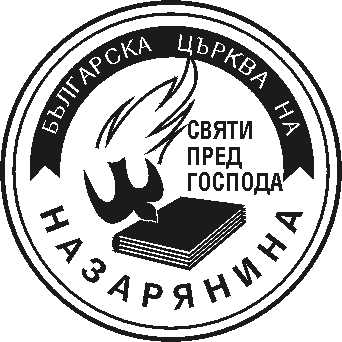 НАРЪЧНИК2013 – 2017 г.НАРЪЧНИКЦЪРКВА НА НАЗАРЯНИНАСВЯТ ЗА ГОСПОДА2013 – 2017 г.ИСТОРИЯУСТАВУПРАВЛЕНИЕРИТУАЛИCopyright 2013 by Nazarene Publishing HouseИздава се с пълномощията на двадесет и осмото Общо събрание, проведено в Индианополис, Индиана, САЩ, от 23 до 27 юни 2013 година.Превод на наръчника, 2005-2009: Елена СимеоноваПревод на промените, 2009-2013: Мартин ХачикянПревод на промените, 2013-2017: Мартин ХачикянРедакция на съдържание: Джесика МорисОформление на текста: Васил ПапратиловКомисия по редактирането (английски):Дийн Г. БлевинсСтанлий Дж. РодзДжон Й. СийманТери С. СауденДавид П. УилсънKoмисия по редактирането (български):Лидия ИвановаЕлена СимеоноваЖанета ГеоргиеваДжесика МорисУстав на църкватаЗавет за християнско поведение(членове 1-99)Местно управление(членове 100)Областно управление(членове 200)Генерално управление(членове 300)                                                                                                                            Висше образование(членове 400)Служение и християнска дейност(членове 500)Правораздаване(членове 600)РитуалиУстави на спомагателни служенияОбразци(членове 800)Приложение(членове 900)ПРЕАМБЮЛ Всички официални титли и професии, които са споменати в този наръчник в мъжки род, се отнасят както за мъжете, така и за жените.Наръчникът е написан на английски език в оригинал. Ето защо ние сме включили за различните отдели на църквата в скоби съответните международно използвани съкращения. NYI = Nazarene Youth International (Международна младежка организация на Църквата на Назарянина)NMI = Nazarene Missions International (Международна организация за мисии на Църквата на Назарянина)SDMI = Sunday School and Discipleship Ministries International (Международни служения за неделно служение и ученичесто на Църквата на Назарянина)ПРЕДГОВОР„Мисията на Църквата на Назарянина е създаване на Христоподобни ученици измежду народите.“ „Основата цел на Църквата на Назарянина е да съдейства за напредъка на Божието царство чрез съхраняването и разпространяването на християнската святост така, както е изложена в Писанието.“„Целите от изключително значение за Църквата на Назарянина са „свято християнско общение, обръщение на грешниците, цялостното освещение на вярващите, изграждането [им] в святост, както и простотата и духовната сила, проявени в ранната новозаветна Църква, заедно с проповядването на благовестието на всяко създание“ (527.3)“.Църквата на Назарянина съществува, за да служи като оръдие за напредване на Божието царство чрез проповеди и поучения върху благовестието, изнасяни по целия свят. Нашето добре формулирано поръчение е да съхраним и разпространим християнската святост така, както е изложена в Писанието, чрез обръщението на грешниците, възстановяването на отстъпниците и цялостното освещение на вярващите.Целта ни е духовна, а именно да евангелизираме (приобщаваме към благовестието) в отклик на Великото поръчение на нашия Господ, което гласи: „идете и създавайте ученици измежду всички народи“ (Матей 28:19; ср. Йоан 20:21; Марк 16:15). Вярваме, че тази задача може да се осъществи чрез съгласувани линии на поведение и процедури, включително придържане към определени убеждения и изпитани във времето критерии за нравственост и начин на живот. Това издание на Наръчника (2013-2017 г.) включва кратко историческо изложение за църквата; църковния Устав с формулиране на Постулатите на вярата, на нашето разбиране за църквата, на Завета за християнски характер с цел свят живот и на принципи за организация и управление; Завета за християнско поведение, в който се разглеждат основни проблеми на съвременното общество; правила за църковно управление, свързани с местната, областната и световната църковна организация. Генералното събрание е върховното законодателно тяло на Църквата на Назарянина, което също отговаря за формулирането на ученията. Настоящият Наръчник съдържа решенията и отсъжданията на делегатите, духовници и миряни, от Двадесет и осмото общо събрание, което се проведе в Индианополис, Индиана, САЩ, от 23 до 27 юни 2013 г., и затова има авторитетен характер като напътствие за действия. Тъй като той е официално изявление за вярата и практиката на Църквата и е в съгласие с ученията на Писанието, очакваме нашите членове навсякъде по света да приемат верските убеждения, както и насоките и способите за свят живот, които се съдържат в него. Неспазването им, след като официално са дадени обещания за членство в Църквата на Назарянина, вреди на свидетелството на Църквата, накърнява съвестта ѝ и разпилява общението на хората, наречени „назаряни“.Управлението на Църквата на Назарянина има отличителен характер. По форма то е представително – нито чисто епископално, нито изцяло съборно. Тъй като миряните и духовниците имат еднаква власт в съвещателните и законодателните звена на Църквата, налице е желателното и ползотворно равновесие на силите. Виждаме това не само като възможност за участие и служене в Църквата, но също като задължение от страна и на миряните, и на духовенството.Посвещението и ясната цел са важни. Но един интелигентен и осведомен народ, който спазва общоприети практики и процедури, ще съдейства по-бързо за напредъка на Царството и ще подобрява свидетелството си за Христос. Ето защо е дълг на нашите членове да се запознаят с този Наръчник – историята на Църквата и ученията и нравствените практики на идеалния назарянин. Спазването на предписанията от тези страници ще възпитава преданост и вярност както към Бога, така и към Църквата, и ще увеличи резултатността и продуктивността на духовните ни усилия.С Библията като наш върховен Пътеводител, озарен от Святия Дух, и Наръчника като наше официално, единно изявление относно вярата, делата и формата на управление, отправяме поглед към новото четиригодие с радост и непоколебима вяра в Исус Христос.Съвет на генералните суперинтендантиДжери Д. ПортърДж.К. УарикЕугенио Р. ДуартеДЕЙвид У. ГрайвзДЕЙвид А. Бюсик густаво а КрокерІ ЧАСТИсторическо изложениеИСТОРИЧЕСКО ИЗЛОЖЕНИЕИсторическото християнство и наследството 
на уеслианството и Движението за святостЕдна обща свята вяра. Църквата на Назарянина от началото на своето съществуване изповядва, че е клон на „едната, свята, вселенска и апостолска“ Църква, и се стреми да бъде вярна на това твърдение. Тя изповядва като своя историята на Божия народ, записана в Стария и Новия Завет и продължена от дните на апостолите до наше време. Църквата на Назарянина приема като свои представителите на Божия народ през вековете – хората, изкупени чрез Исус Христос, в каквото и проявление на едната обща Църква да се намират. Тя смята вселенските символи на вярата от първите пет християнски века за израз на собствените си убеждения. Макар Църквата на Назарянина да е откликвала на особения си призив да провъзгласява учението за цялостното освещение и неговото прилагане на практика, тя се е старала да запази и подхранва отъждествяването си с историческата Църква в своето проповядване на Словото, извършване на тайнствата, загриженост да издига и поддържа служение, което е наистина апостолско по вяра и дела, и утвърждаване на дисциплини за християнски живот и служене на другите.Уеслианското съживление. Тази християнска вяра достига до назаряните чрез религиозни течения в хода на историята и особено чрез Уеслианското съживление от ХVІІІ век. През тридесетте години на ХVІІІ в. във Великобритания се надига едно по-общо евангелско съживление, направлявано главно от Джон Уесли, брат му Чарлс и Джордж Уайтфийлд, духовници от Англиканската църква. Посредством тях много други мъже и жени се обръщат от греха и са облечени в сила за служене на Бога. Това движение се отличава с проповядване от страна на миряни, свидетелства, дисциплина и кръгове, познати като „общества“, „класове“ и „групи“, съставени от искрени ученици. Като движение в духовния живот, сред предшествениците му са немският пиетизъм, чийто типичен представител е Филип Якоб Спенер; английското пуританство от ХVІІ в. и едно духовно пробуждане в американската Нова Англия, описано от пастора богослов Джонатан Едуардс.Уеслианската фаза на голямото съживление се отличава с три богословски белега: новорождение по благодат чрез вяра; християнско съвършенство (или освещение), също така по благодат чрез вяра; свидетелството на Духа, даващо уверение за получената благодат. Сред открояващите се особености на приноса на Джон Уесли е ударението върху цялостното освещение в този живот като Божи благодатен промисъл за християнина. Ранните мисионерски начинания на британския методизъм започват да разпръскват тези специфични богословски идеи по целия свят. През 1784 г. в Северна Америка е сформирана Методистката епископална църква. Нейната заявена цел е „да преобрази континента и да разпространи библейска святост по тези земи“.Движението за святост от ХІХ век. През ХІХ в. в източните американски щати  се появява подновено ударение върху християнската святост, което обхваща цялата страна. Тимъти Мерит, методистки старейшина и редактор, основател на „Пътеводителя към християнско съвършенство“, е сред водачите на съживлението на светостта. Главната фигура на движението е Фийби Палмър от Ню Йорк Сити, ръководител на Вторничното събрание за насърчаване на светостта, на което методистки епископи, преподаватели и други духовници се присъединяват към първоначалната група от жени в търсене на святост. В продължение на четири десетилетия г-жа Палмър популяризира методистката фаза на Движението за святост чрез публични речи, със съчинения и като редактор на влиятелния „Пътеводител към светостта“.Съживлението на светостта надхвърля границите на методизма. Чарлс Г. Фини и Аса Мейхън, и двамата от колежа „Обърлин“, застават начело на подновения устрем към святост в презвитерианските и конгрешански кръгове, както прави съживленският проповедник Уилям Бордман. Баптисткият евангелизатор А. Б. Ърл е сред водачите на Движението за святост в своята деноминация. Хана Уитол Смит, квакер и популярен проповедник на съживлението на светостта, издава „Тайната на християнина за щастлив живот“ (1875 г.) – класически текст по християнска духовност.През 1867 г. методистките служители Джон А. Ууд, Джон Инскип и други започват във Вайнлънд, Ню Джърси, първото от дълга поредица национални лагерни събрания. Те също така сформират по това време „Асоциацията на националните лагерни събрания за насърчаване на светостта“, обикновено известна като „Национална асоциация за святост“ (днешното „Християнско съдружие за святост“). До първите години на ХХ в. тази организация устройва лагерни събрания за святост надлъж и нашир в Съединените щати. Появяват се също местни и регионални асоциации за святост. Възниква жизненоважна преса, популяризираща светостта, и излизат много периодични издания и книги.Свидетелството за християнската святост играе повече или по-малко значима роля при основаването на Уеслианската методистка църква (1843 г.), Свободната методистка църква (1860 г.) и, в Англия, Армията на спасението (1865 г.). През осемдесетте години на ХІХ в. възникват нови типични църкви на светостта, включително Божията църква (Андърсън, Индиана) и Божията църква „Святост“. Няколко по-стари религиозни течения също са повлияни от Движението за святост, включително определени групи менонити, „Братята“ и „Приятелите“, които възприемат възгледа за цялостното освещение на уеслианството и Движението за святост. „Църквата на братята в Христос“ и „Алиансът на евангелските приятели“ са примери за това сливане на духовни течения.Обединяване на групите за святостПрез деветдесетте години на ХІХ в. се появява нова вълна от независими общности, които издигат светостта. Сред тях са независими църкви, градски мисии, домове за подпомагане на бедни и мисионерски и благовестителски асоциации. Някои от хората, ангажирани в тези организации, копнеят за обединяване в национална църква на светостта. От този порив се ражда днешната Църква на Назарянина.Асоциацията на петдесятните църкви на Америка. На 21 юли 1887 г. в Провидънс, Роуд Айлънд, е образувана Народната евангелска църква с 51 членове и с пастор Фред А. Хилъри. На следващата година в Лин, Масачузетс, е сформирана Мисийната църква с пастор К. Хауърд Дейвис. На 13 и 14 март 1890 г. представители от тези и други независими общества на светостта се срещат в Рок, Масачузетс, и образуват Централната евангелска асоциация за святост. Тя има църкви в Роуд Айлънд, Ню Хемпшър и Масачузетс. През 1892 г. Централната евангелска асоциация за святост ръкополага Ана С. Ханскоумб, смятана за първата от много жени, ръкоположени за християнско служение в организациите, предци на Църквата на Назарянина.През януари 1894 г. бизнесменът Уилям Хауърд Хупъл основава мисия в Бруклин, преобразувана през май под името „Петдесятна скиния от ул. „Ютика“. До края на следващата година се сформират също Петдесятна църква от ул. „Бедфорд“ и Петдесятна скиния „Емануил“. През декември 1895 г. делегати от тези три общества приемат устав, обобщение на учения и частни правила, които водят до създаването на Асоциацията на петдесятните църкви на Америка.На 12 ноември 1896 г. съвместна комисия на Централната евангелска асоциация за святост и Асоциацията на петдесятните църкви на Америка се среща в Бруклин и съставя план за обединение, като запазва името на втората организация за обединената общност. Изтъкнати дейци в тази деноминация са Хирам Ф. Рейнолдс, Х. Б. Хосли, К. Хауърд Дейвис, Уилям Хауърд Хупъл и по-късно Е. Е. Ейнджъл. Някои от тях са първоначално проповедници миряни, които след време са ръкоположени като свещенослужители от своите общества от вярващи. Тази църква определено е с мисионерска насоченост и под ръководството на мисионерския секретар Хирам Ф. Рейнолдс предприема амбициозна дейност за занасяне на християнската вест до островите Кабо Верде, Индия и други места. „Християнинът от Венчаната земя“ излиза като неин официален вестник.Христовата църква на светостта. През юли 1894 г. в Милан, Тенеси, Р. Л. Харис образува Новозаветната Христова църква малко преди смъртта си. Неговата съпруга Мери Лий Кейгъл продължава делото и става най-изтъкнатият ранен водач на общността. Тази църква, строго конгрешанска по форма на управление, разпростира влиянието си из цял Арканзас и Западен Тексас с отделни събрания в Алабама и Мисури. Мери Кейгъл и една сътрудничка, г-жа Е. Дж. Шийкс, са ръкоположени през 1899 г. в първата група кандидати за ръкополагане.Като се започне от 1888 г., няколко на брой общества, носещи названието „Църква на светостта“, са сформирани в Тексас от свещенослужителите Томас и Денис Родърс, които са от Калифорния.През 1901 г. във Ван Алстайн, Тексас, Чарлс Б. Джърниган създава първото общество на Независимата църква на светостта. Още в началото Джеймс Б. Чапмън се сдружава с тази деноминация, която процъфтява и нараства бързо. След време обществата, водени от Денис Роджърс, се присъединяват към Независимата църква на светостта.През ноември 1904 г. представители на Новозаветната Христова църква и Независимата църква на светостта се срещат в Райзинг Стар, Тексас, където постигат съгласие относно принципи за обединение, приемат Наръчник и избират името „Христова църква на светостта“. Това обединение става окончателно на следващата година по време на общ съвет, проведен в Пайлът Пойнт, Тексас, на който са изпратени делегати. „Евангелието на светостта“ е официалният вестник на църквата. Някои от другите ѝ водещи служители са Уилям Е. Фишър, Дж. Д. Скот и Дж. Т. Ъпчърч. Сред ключовите ѝ ръководители миряни са Едуин Х. Шийкс, Р. Б. Мичъм и г-жа Доуни Мичъм.Няколко водачи на тази църква участват активно в Тексаската асоциация за святост, изключително важна междуденоминационна организация, която поддържа колеж в Пениъл близо до Грийнвил, Тексас. Асоциацията също спонсорира „Петдесятния застъпник“ – водещия вестник на Движението за святост на Югозапада, станал назарянски печатен орган през 1910 година. Свещенослужителят Е. К. Деджърнет и мирянинът Мъкконъл са изтъкнати дейци в тази организация.Църквата на Назарянина. През октомври 1895 г. докторът по богословие Финиъс Ф. Бресий и магистърът по богословие Джоузеф П. Уидни заедно с още около 100 души, между които Алис П. Болдуин, Лесли Ф. Гей, У. С. и Люси П. Нот, К. Е. Мъккий и членове на фамилиите Бресий и Уидни, образуват Църквата на Назарянина в Лос Анджелис. От самото начало те гледат на тази църква като на първата от цяла деноминация, която проповядва реалния характер на цялостното освещение, приемано чрез вяра в Христос. Тези хора са на мнение, че християните, осветени чрез вяра, трябва да следват Христовия пример и да проповядват благовестието на бедните. Чувстват се особено призвани за това дело. Вярват, че ненужното изящество и украса на сградите за богослужения е израз не на Христовия дух, а на духа на света и че трябва да посветят времето и парите си на Христоподобни служения за спасението на души и подпомагането на нуждаещите се. Те сформират църквата в съответствие с тези разбирания. Приемат общи правила, декларация на вярата, структура на управление, основана на ограничен надзор, процедури за посвещението на дякониси и ръкополагането на старейшини и литургия. От 1898 г. тези материали започват да се публикуват под названието Наръчник. Основателите на новата църква издават вестник, известен като „Назарянина“, а после като „Назарянският куриер“. Църквата на Назарянина се разпространява главно по Западния бряг с отделни общества на изток от планината Роки Маунтинс, чак до Илинойс.Сред служителите, които свързват съдбата си с новата църква, са Х. Д. Браун, У. Е. Шийпард, К. У. Рут, Л. Б. Кент, Айзея Рейд, Дж. Б. Крейтън, К. Е. Корнъл, Робърт Пиърс и У. К. Уилсън. Сред първите ръкоположени от новата църква са самият Джоузеф П. Уидни, Елси и Деланс Уолъс, Люси П. Нот и Е. А. Джървин.Тридесет и осем годишният опит на Финиъс Ф. Бресий като пастор, суперинтендант, редактор, член на управителния съвет на колеж и проповедник по лагерни събрания в рамките на методизма, както и неговото неповторимо лично обаяние изпълват църковното управленско умение, което той привнася при обединяването на няколкото църкви на светостта в национално тяло.Годината на обединението: 1907 – 1908. Асоциацията на петдесятните църкви на Америка, Църквата на Назарянина и Христовата църква на светостта се свързват в сдружение посредством К. У. Рут – помощник-генерален суперинтендант на Църквата на Назарянина, който има множество приятели из цялото Движение за святост и Уеслианската традиция. Делегати на Асоциацията на петдесятните църкви на Америка и Църквата на Назарянина се срещат на общо събрание в Чикаго от 10 до 17 октомври 1907 година. Сливащите се групи постигат съгласие относно църковно управление, което балансира нуждата от надзор с независимостта на местните общества. Суперинтендантите трябва да подпомагат вече създадените църкви и да се грижат за тях, а също да учредяват и насърчават учредяването на църкви навсякъде, но не бива да налагат властта си, като се месят в независимите действия на една напълно учредена църква. Освен това Генералното събрание приема име за обединеното тяло, изведено и от двете организации: Петдесятна църква на Назарянина. Финиъс Ф. Бресий и Хирам Ф. Рейнолдс са избрани за генерални суперинтенданти. Присъства делегация от наблюдатели от Христовата църква на светостта, която участва в работата на събранието.През следващата година се случват още две присъединявания. През април 1908 г. Ф. Ф. Бресий сформира общество на Петдесятната църква на Назарянина в Пениъл, Тексас, което довежда в църквата водещи фигури от Тексаската асоциация за святост и проправя пътя за прибавянето на други членове. През септември Пенсилванската конференция на Християнската църква на светостта, след като е освободена от отговорностите си от Генералната конференция, се разпуска и под ръководството на Х. Г. Тръмбор се обединява с Петдесятната църква на Назарянина.Второто Общо събрание на Петдесятната църква на Назарянина се провежда съвместно с Генералния съвет на Христовата църква на светостта от 8 до 14 октомври 1908 г. в Пайлът Пойнт, Тексас. Едногодишното обединяване приключва във вторник сутринта на 13 октомври, когато Р. Б. Мичъм предлага, а К. У. Рут подкрепя изявлението: „обединението на двете църкви да бъде сега доведено до край“. Няколко души се изказват в полза на предложението. Финиъс Бресий е полагал непрестанни усилия  за постигане на това искано решение. В 10:40 ч. сутринта, сред голямо въодушевление, предложението за обединение е прието с единодушно заключително гласуване.Промяна на името на деноминацията. В отговор на петиции от 35 областни събрания Генералното събрание от 1919 г. официално променя името на организацията в „Църква на Назарянина“ поради нови значения, с които е започнало да се свързва понятието „петдесятен“.Следващи попълненияСлед 1908 г. с Църквата на Назарянина се обединяват различни други организации:Петдесятната мисия. През 1898 г. презвитерианският евангелизатор от Къмбърленд Дж. О. Мъкклъркан изиграва водеща роля за образуването на Петдесятния алианс в Нашвил, който събира в едно представители на Движението за святост от Тенеси и съседните щати. Това тяло е силно мисионерски настроено по дух и изпраща пастори и учители в Куба, Гватемала, Мексико и Индия. Мъкклъркан умира през 1914 година. На следващата година неговата група, известна тогава като „Петдесятната мисия“, се обединява с Петдесятната църква на Назарянина.Шотландска петдесятна църква. През 1906 г. Джордж Шарп, свещенослужител в Конгрешанската църква „Паркхед“ в Глазгоу, е лишен от амвона си заради проповядване на Уеслиевото учение за християнска святост. Осемдесет членове, които напускат заедно с него, незабавно основават Петдесятната църква „Паркхед“. Сформират се други общества и през 1909 г. е образувана Шотландската петдесятна църква. Тя се обединява с Петдесятната църква на Назарянина през ноември 1915 година.Мирянска асоциация на светостта. Мирянската асоциация на светостта е образувана под ръководството на С. А. Данфорд през 1917 г. в Джеймстаун, Северна Дакота, за да служи на каузата на движението за съживление с ударение върху уеслианството и светостта в Дакота, Минесота и Монтана. Тази група издава вестника „Святият мирянин“. Дж. Г. Морисън е избран за председател през 1919 г. и ръководи една организация с повече от 25 други евангелизатори и сътрудници. През 1922 г. заедно с по-голямата част от сътрудниците и над 1000 от членовете Морисън се обединява с Църквата на Назарянина.Мисионерска асоциация на вярата „Хефзибах” (означава ,,Божие благоволение”). Това мисионерско тяло с център в Табор, Айова, сформирано през 1893 г. от Елдър Джордж Уийвърс, впоследствие изпраща над 80 работници в повече от шест страни. Около 1950 г. служението в Табор, южноафриканската мисия и други части на организацията се обединяват с Църквата на Назарянина.Международна мисия на светостта. В Лондон през 1907 г. бизнесменът и мирянин-проповедник Дейвид Томас основава Мисията на светостта. Под ръководството на Дейвид Джоунс се развива широкообхватна мисионерска дейност в южната част на Африка и през 1917 г. църквата е преименувана на „Международна мисия на светостта“. Тя се обединява с Църквата на Назарянина на 29 октомври 1952 г. с 28 църкви и повече от 1000 членове в Англия под суперинтендантския надзор на Дж. Б. Маклейгън, както и с дейност, водена от 36 мисионери в Африка.Църква на светостта „Голгота“. През 1934 г. Мейнърд Джеймс и Джак Форд, които са отговаряли за пътуващо благовестие (или „странстване“) в Международната мисия на светостта, сформират Църква на светостта „Голгота“. На 11 юни 1955 се осъществява обединение с Църквата на Назарянина, което довежда 22 църкви и над 600 членове в деноминацията. Присъединяването на Международната мисия на светостта и Църквата на светостта „Голгота“ става до голяма степен посредством видението и усилията на назарянския областен суперинтендант Джордж Фрейм.Канадска църква на евангелските работници. Създадена от Франк Гоф в Онтарио през 1918 г., тази църква възниква от по-стара група, наречена „Работници за святост“. Тя се обединява с Църквата на Назарянина на 7 септември 1958 г., като добавя пет църкви и около 200 членове към Канадската централна област.Църква на Назарянина (Нигерия). През четиридесетте години на ХХ в. в Нигерия под местно ръководство е основана църква в духа на уеслианството и Движението за святост. Тя приема името „Църква на Назарянина“, като извлича концептуалните си убеждения и название отчасти от Наръчника на Международната Църква на Назарянина, към която и се присъединява под ръководството на Джеремая У. Икейдъм на 3 април 1988 г. Създадена е нова област с 39 църкви и 6500 членове.Към световна църкваЦърквата на Назарянина има международно измерение от самото си начало. До обединителното събрание от 1908 г. назаряни са служили и благовествали не само в Съединените щати и Канада, но също като мисионери в Мексико, на островите Кабо Верде (Зелени нос), в Индия, Япония и Южна Африка – живо свидетелство за въздействието на мисионерското движение от ХІХ в. върху религиозните организации, които сформират съвременната Църква на Назарянина.Навлизането в нови региони на света започва в Азия през 1898 г. чрез Асоциацията на Петдесятните църкви на Америка. Петдесятната мисия работи в Централна Америка от 1900 г., в Карибите – от 1902 г. и в Южна Америка – от 1909 година. В Африка назаряните, които са активни там през 1907 г., са признати по-късно като мисионери на деноминацията. Последвалото разширяване към региона на Австралия и Южната тихоокеанска зона започва през 1945 г., а към Континентална Европа през 1948 година. В тези случаи Църквата на Назарянина навлиза, като се отъждествява с местни служители, които вече проповядват и поучават върху посланието на уеслианството и светостта: А. А. Бърг от Австралия и Алфредо дел Росо от Италия.В исторически план Църквата на Назарянина е зависела за развиването на световно служение от усилията на местни работници, които заедно с мисионерите са проповядвали и поучавали върху словото на благодатта. През 1918 г. мисионер в Индия отбелязва, че сред неговите местни сътрудници има трима проповедници, четирима учители, трима улични продавачи на религиозна литература и пет библейски служителки. До 1936 г. съотношението между местните работници и мисионерите навсякъде по света в Църквата на Назарянина е по-голямо от пет към едно.Зоните по цял свят, в които Църквата е навлязла, достигат общо 159 до 2013 година. Хиляди служители и миряни приспособяват Църквата на Назарянина към съответните си култури, като по този начин допринасят за мозайката от национални идентичности, които образуват нашата международна общност.Отличителни черти на международното служение. Исторически погледнато, назарянското световно служение се съсредоточава около благовестването, милосърдната дейност и образованието. Евангелизаторският подтик е илюстриран в живота на Х. Ф. Шмелзенбах, Л. С. Трейси, Естир Карсън Уинанс, Самюъл Крикорян и други, чиито имена са символи на това измерение на служението. По целия свят назарянски църкви и области продължават да носят съживленски и благовестителски характер.Международните корени на назарянското милосърдно служение лежат в ранната дейност за облекчаване на глада и работа в сиропиталищата в Индия. Този стремеж е подсилен от Назарянския медицински мисионерски съюз, учреден в началото на двадесетте години на ХХ в. за построяването на Мемориалната болница „Бресий“ в Тамингфу, Китай. Обширна медицинска дейност се развива в Свазиленд и по света се появяват други милосърдни служения.Образованието е една страна на световното служение, която в началото намира израз в Девическото училище „Надежда“, основано в Калкута от г-жа Сукхода Банарджи през 1905 г. и прието под крилото на Църквата на Назарянина през следващата година. Извън Северна Америка назаряните са създали училища за основно образование и за специализирано обучение на служители. Съществуват следдипломни семинарии и богословски колежи в Австралия, Коста Рика, Англия, Филипините и Съединените щати; учебни заведения за хуманитарни науки в Африка, Бразилия, Канада, Корея, Тринидат и Съединените щати; един образователен колеж в Папуа Нова Гвинея; два колежа за медицински сестри в Папуа Нова Гвинея и Индия; тридесет и едно бакалавърски библейски/ богословски учебни заведения по целия свят.Църквата на Назарянина процъфтява с развитието на тези компоненти на нейната мисия. През 2013 г. международното ѝ членство наброява 2 150 883 души, разпределени в над 28 130 общества (включително организирани църкви и други общества).В резултат от това историческо развитие деноминацията е изправена днес пред несвършената задача да се превърне от „международно присъствие“ в „международна общност“ на вярата. Признаването на този факт накара Генералното събрание от 1976 г. да възложи пълномощия на една Комисия по интернационализацията, чийто доклад пред Генералното събрание от 1980 г. доведе до създаването на мрежа от световни региони. Настоящите са: Регион Африка, Азиатски и тихоокеански регион, Евро-азиатски регион, регион Мезоамерика, Регион Южна Америка и Регион Съединените щати и Канада.ІІ ЧАСТУстав на църкватаПОСТУЛАТИ НА ВЯРАТАЦЪРКВАТАКЛАУЗИ ЗА ОРГАНИЗАЦИЯ 
И УПРАВЛЕНИЕПОПРАВКИПРЕАМБЮЛЗа да можем да съхраним даденото ни от Бога наследство, вярата, поверена някога на светиите, особено учението за цялостното освещение и свързаната с него опитност като второ действие на благодатта, както и за да си сътрудничим на дело с други клонове на Църквата на Исус Христос за напредъка на Божието царство, ние, служителите и членуващите миряни в Църквата на Назарянина, съгласно принципите на утвърденото сред нас уставно законодателство, тук нареждаме, приемаме и излагаме като основен правилник, или Устав на Църквата на Назарянина, Постулатите на вярата, Завета за християнски характер и Клаузите за организация и управление, които следват по-долу, а именно:ПОСТУЛАТИ НА ВЯРАТАІ. Триединният Бог1. Вярваме в един вечносъществуващ, безкраен Бог, Суверен Създател и Владетел на вселената; че само Той е Бог, свят по естество, качества и цели; че Той, като Бог, е свята Любов и Светлина, Триединен по същество, разкрит като Отец, Син и Свят Дух.Битие 1 гл.; Левит 19:2; Второзаконие 6:4-5; Исая 5:16; 6:1-7; 40:18-31; Матей 3:16-17; 28:19-20; Йоан 14:6-27; 1 Коринтяни 8:6; 2 Коринтяни 13:14; Галатяни 4:4-6; Ефесяни 2:13-18, 1 Йоан. 1:5; 4:8.ІІ. Исус Христос2. Вярваме в Исус Христос, Второто Лице на Триединната Божествена същност; че Той вечно е бил едно с Отца; че се е въплътил чрез Святия Дух и се е родил от Дева Мария, така че две цели и съвършени естества, а именно Божественото и човешкото, по този начин се съединяват в една личност, която е същински Бог и същински човек, Богочовек.Вярваме, че Исус Христос е умрял за нашите грехове и че наистина е възкръснал от мъртвите и отново е приел Своето тяло заедно с всичко, свързано с пълнотата на човешкото естество, с което естество се е възнесъл на небето и там е ангажиран с ходатайство за нас.Матей 1:20-25; 16:15-16; Лука 1:26-35; Йоан 1:1-18; Деяния 2:22-36; 1 Йоан. 1:1-3; 4:2-3, 15; Римляни 8:3, 32-34; Галатяни 4:4-5; Филипяни 2:5-11; Колосяни 1:12-22; 1 Тимотей 6:14-16; Евреи 1:1-5; 7:22-28; 9:24-28.ІІІ. Святият Дух3. Вярваме в Святия Дух, Третото Лице на Триединната Божествена същност; че Той винаги присъства и резултатно действа в Христовата Църква и заедно с нея, като убеждава света за грях, новоражда онези, които се покаят и повярват, освещава вярващите и упътва към всяка истина в Исус.Йоан 7:39; 14:15-18, 26; 16:7-15; Деяния 2:33; 15:8-9; 1 Петр. 1:2; 1 Йоан. 3:24; 4:13; Римляни 8:1-27; Галатяни 3:1-14; 4:6; Ефесяни 3:14-21; 1 Солунци 4:7-8; 2 Солунци 2:13.ІV. Свещеното писание4. Вярваме в пълната боговдъхновеност на Свещеното писание, под което разбираме шестдесет и шестте книги на Стария и Новия Завет. Вярваме, че те са дадени чрез божествено вдъхновение и безпогрешно разкриват Божията воля за нас относно всичко необходимо за спасението ни, така че онова, което не се съдържа в тях, не трябва да се налага като постулат на вярата.Лука 24:44-47; Йоан 10:35; 1 Петр. 1:10-12; 2 Петр. 1:20-21; 1 Коринтяни 15:3-4; 2 Тимотей 3:15-17.V. Първородният и личният грях5. Вярваме, че грехът навлиза в света чрез непокорството на прародителите ни, а чрез греха – смъртта. Вярваме, че има два вида грях: първороден грях, или греховност, и действителен, или личен, грях.5.1. Вярваме, че първородният грях, или греховността, е онази поквареност на естеството на всички Адамови потомци, поради която всеки човек се е отдалечил твърде много от първоначалната праведност, или чистото състояние на нашите прародители преди грехопадението им, станал е Божи противник, няма духовен живот и е склонен да върши зло, и то постоянно. Вярваме също, че първородният грях продължава да съществува заедно с новия живот на новородения човек, докато не бъде изкоренен чрез кръщението със Святия Дух.5.2. Вярваме, че първородният грях се отличава от действителния по това, че представлява унаследена склонност към действителен грях, за която никой не е отговорен, докато лекът, предоставен за нея от Бога, не бъде пренебрегнат или отхвърлен.5.3. Вярваме, че действителният, или личен, грях е съзнателно нарушение на познат Божи закон от страна на нравствено отговорна личност. Затова този грях не бива да се бърка с неволните и неизбежни недостатъци, немощи, слабости, грешки, провали или други отклонения от нормата за съвършено поведение, които са остатъчни следствия от Грехопадението. Но подобни невинни следствия не включват позиции или реакции, които противоречат на Христовия дух и могат с право да бъдат наречени „грехове на духа“. Вярваме, че личният грях е преди всичко и по същество нарушение на закона на любовта и че по отношение на Христос грехът може да се определи като неверие. Първороден грях: Битие 3 гл.; 6:5; Йов 15:14; Псалм 51:5; Йеремия 17:9-10; Марк 7:21-23; 1 Йоан. 1:7-8; Римляни 1:18-25; 5:12-14; 7:1 – 8:9; 1 Коринтяни 3:1-4; Галатяни 5:16-25; Личен грях: Матей 22:36-40 (заедно с 1 Йоан. 3:4); Йоан 8:34-36; 16:8-9; 1 Йоан. 1:9 – 2:4; 3:7-10; Римляни 3:23; 6:15-23; 8:18-24; 14:23.VІ. Умилостивение6. Вярваме, че чрез страданията Си, чрез проливането на собствената Си кръв и чрез Своята похвална смърт на кръста Исус Христос е направил пълно умилостивение за целия грях на човечеството; вярваме, че това умилостивение е единствената основа за нашето спасение, че то е достатъчно за всеки човек от Адамовия род. По Божията благодат умилостивението действително спасява хората, които не са способни да поемат нравствена отговорност, и невръстните деца. То обаче придобива действителен характер за спасението на тези, които са достигнали възрастта за поемане на отговорност, само когато те се покаят и повярват.Исая 63:5-6, 11; Марк 10:45; Лука 24:46-48; Йоан 1:29; 3:14-17; Деяния 4:10-12; 1 Петр. 1:18-21; 2:19-25; 1 Йоан. 2:1-2; Римляни 3:21-26; 4:17-25; 5:6-21; 1 Коринтяни 6:20; 2 Коринтяни 5:14-21; Галатяни 1:3-4; 3:13-14; Колосяни 1:19-23; 1 Тимотей 2:3-6; Тит 2:11-14; Евреи 2:9; 9:11-14; 13:12.VІІ. Предшестваща благодат7. Вярваме, че сътворението на човека по подобие на Бога е включвало способността за избор между доброто и злото и че така човекът е създаден нравствено отговорен; че чрез грехопадението на Адам той става покварен и сега не може да се обърне и насочи сам, със собствените си естествени сили и дела към вяра и призоваване на Бога. Но също вярваме, че Бог дарява Своята благодат чрез Исус Христос безвъзмездно на всички хора. Тя дава възможност на всички, които желаят, да се отвърнат от греха и обърнат към правдата, да повярват в Исус Христос за опрощение и очистване от греха и да вършат добри дела, угодни и приемливи пред Бога.Вярваме, че човек, макар и да притежава опитността на новорождението и цялостното освещение, може да отпадне от благодатта и да отстъпи от вярата, и ако не се покае за греха си, да бъде безнадеждно и вечно изгубен.Богоподобие и нравствена отговорност: Битие 1:26-27; 2:16-17; Второзаконие 28:1-2; 30:19; Исус Навин 24:15; Псалм 8:3-5; Исая 1:8-10; Йеремия 31:29-30; Йезекиил 18:1-4; Михей 6:8; Римляни 1:19-20; 2:1-16; 14:7-12; Галатяни 6:7-8;Естествена неспособност: Йов 14:4; 15:14; Псалми 14:1-4; 51:5; Йоан 3:6а; Римляни 3:10-12; 5:12-14, 20а; 7:14-25;Безвъзмездна благодат и дела на вярата: Йезекиил 18:25-26; Йоан 1:12-13; 3:6б; Деяния 5:31; Яков 2:18-22; 2 Петр. 1:10-11; 2:20-22; Римляни 5:6-8, 18; 6:15-16, 23; 10:6-8; 11:22; 1 Коринтяни 2:9-14; 10:1-12; 2 Коринтяни 5:18-19; Галатяни 5:6; Ефесяни 2:8-10; Филипяни 2:12-13; Колосяни 1:21-23; 2 Тимотей 4:10а; Тит 2:11-14; Евреи 2:1-3; 3:12-15; 6:4-6; 10:26-31VІІІ. Покаяние8. Вярваме, че покаянието, което представлява искрена и цялостна промяна на мисленето по отношение на греха и включва чувство за лична вина и доброволно отвръщане от греха, се изисква от всички, които с постъпка или умисъл са станали грешници против Бога. Божият Дух дава на всички, които желаят да се покаят, благодатната помощ на сърдечното разкаяние и надеждата за милост, за да повярват за опрощение и духовен живот.2 Летописи 7:14; Псалми 32:5-6; 51:1-17; Исая 55:6-7; Йеремия 3:12-14; Йезекиил 18:30-32; 33:14-16; Марк 1:14-15; Лука 3:1-14; 13:1-5; 18:9-14; Деяния 2:38; 3:19; 5:31; 17:30-31; 26:16-18; 2 Петр. 3:9; Римляни 2:4; 2 Коринтяни 7:8-11; 1 Солунци 1:9.ІХ. Оправдание, новорождение и осиновение9. Вярваме, че оправданието е онзи благодатен и юридически акт на Бога, чрез който Той предоставя пълно опрощение на цялата вина и съвършено освобождение от наказанието за извършените грехове, а също и приемане като праведни на всички, които повярват в Исус Христос и Го поканят в живота си като Господ и Спасител.9.1. Вярваме, че новорождението, т.е. раждането отново, е онова благодатно дело на Бога, чрез което нравственото естество на покаялия се вярващ става духовно съживено и получава духовен живот, който се отличава с неговата способност да вярва, да обича и да се покорява.9. 2.. Вярваме, че осиновението е онзи благодатен акт на Бога, чрез който оправданият и новороден вярващ става Божие дете.9. 3. Вярваме, че оправданието, новорождението и осиновението протичат едновременно в опита на онези, които търсят Бога, и че условието за придобиването им е вяра, предшествана от покаяние. Вярваме, че Святият Дух свидетелства за това дело и състояние на благодатта.Лука 18:14; Йоан 1:12-13; 3:3-8; 5:24; Деяния 13:39; 1 Петр. 1:23; 1 Йоан. 1:9; 3:1-2, 9; 4:7; 5:1, 9-13, 18; Римляни 1:17; 3:21-26, 28; 4:5-9, 17-25; 5:1, 16-19; 6:4; 7:6; 8:1, 15-17; 1 Коринтяни 1:30; 6:11; 2 Коринтяни 5:17-21; Галатяни 2:16-21; 3:1-14, 26; 4:4-7; Ефесяни 1:6-7; 2:1, 4-5; Филипяни 3:3-9; Колосяни 2:13; Тит 3:4-7.Х. Християнска святост и цялостно освещение10. Вярваме, че освещението е работата на Бог, която води вярващите до Христоподобие. То се извършва от Божията благодат чрез Святия Дух в първоначалното освещение, или новорождението (едноврменно с оправданието), пълното освещение и продължаващата усъвършенстваща работа на Святия Дух, като кулминира в прослава. В прославата ние сме  пълно преображение на Сина.Вярваме, че цялостното освещение е онзи Божи акт след новорождението, чрез който вярващите се освобождават от първородния грях, т.е. покварената природа, и навлизат в състояние на цялостна посветеност на Бога и усъвършенстваното свято покорство от любов.То се осъществява чрез кръщението със Святия Дух и обхваща в една опитност очистването на сърцето от греха и пребъдващото присъствие на Святия Дух вътре във вярващия, което му дава сила за живот и служение.Цялостното освещение е осигурено чрез кръвта на Исус, извършва се мигновено чрез вяра, предшествано е от цялостно посвещение и Святият Дух свидетелства за това дело и състояние на благодатта.Преживяването също така е познато под разнообразни названия, които представят различните му фази, например „християнско съвършенство“, „съвършена любов“, „сърдечна чистота“, „кръщението със Святия Дух“, „пълнотата на благословението“ и „християнска святост“.10.1. Вярваме, че има чувствителна разлика между чистото сърце и зрелия характер. Първото се получава мигновено като резултат от цялостното освещение, а последното е резултат от израстването в благодатта.Вярваме, че благодатта на цялостното освещение включва подтика да израстваме в благодатта. Но този подтик трябва да бъде съзнателно подхранван и да се обръща старателно внимание на потребностите и процесите на духовното развитие и подобрение към Христоподобие на характера и личностните качества. Без подобно целенасочено усилие нашето свидетелство може да бъде накърнено и самата благодат – осуетена и в крайна сметка изгубена.Чрез участие в средствата на благодатта, особено в общението, дисциплините и тайнствата на Църквата, вярващите растат в благодат и изпълваща сърцето любов към Бога и ближния.Йеремия 31:31-34; Йезекиил 36:25-27; Малахия 3:2-3; Матей 3:11-12; Лука 3:16-17; Йоан 7:37-39; 14:15-23; 17:6-20; Деяния 1:5; 2:1-4; 15:8-9; 1 Йоан. 1:7, 9; Римляни 6:11-13, 19; 8:1-4, 8-14; 12:1-2; 2 Коринтяни 6:14 – 7:1; Галатяни 2:20; 5:16-25; Ефесяни 3:14-21; 5:17-18, 25-27; Филипяни 3:10-15; Колосяни 3:1-17; 1 Солунци 5:23-24; Евреи 4:9-11; 10:10-17; 12:1-2; 13:12;„Християнско съвършенство“, „съвършена любов“: Второзаконие 30:6; Матей 5:43-48; 22:37-40; 1 Йоан. 4:17-18; Римляни 12:9-21; 13:8-10; 1 Коринтяни 13 гл.; Филипяни 3:10-15; Евреи 6:1;„Сърдечна чистота“: Матей 5:8; Деяния 15:8-9; 1 Петр. 1:22; 1 Йоан. 3:3;„Кръщение със Святия Дух“: Йеремия 31:31-34; Йезекиил 36:25-27; Малахия 3:2-3; Матей 3:11-12; Лука 3:16-17; Деяния 1:5; 2:1-4; 15:8-9;„Пълнота на благословението“: Римляни 15:29;„Християнска святост“: Матей 5:1 – 7:29; Йоан 15:1-11; 1 Петр. 1:15-16; 2 Петр. 1:1-11; 3:18; Юда 1:20-21; Римляни 12:1 – 15:3; 2 Коринтяни 7:1; Ефесяни 4:17 – 5:20; Филипяни 1:9-11; 3:12-15; Колосяни 2:20 – 3:17; 1 Солунци 3:13; 4:7-8; 5:23; 2 Тимотей 2:19-22; Евреи 10:19-25; 12:14; 13:20-21.ХІ. Църквата11. Вярваме в Църквата – общността, която изповядва Исус Христос като Господ; хората, с които Бог е сключил Завет, като ги е обновил в Христос; Христовото Тяло, споено от Святия Дух чрез Словото.Бог призовава Църквата да изяви своя живот в единството и общението на Духа; в богослужение чрез проповядване на Словото, съблюдаване на тайнствата и служение в Божието име; чрез покорство на Христос и взаимна отчетност.Мисията на Църквата в света е да сподели изкупителното и примирителното служение на Христос в силата на Духа.  Църквата изпълнява мисията си да прави ученици чрез благовестване, образование, милосърдие, като работи за справедливостта и свидетелства за Божието царство. Църквата е исторически факт. Като организация, тя приема културно обусловени форми. Съществува и като местни събрания, и като всемирно тяло. Упълномощава лица, призовани от Бога за конкретни служения. Бог призовава Църквата да живее под Негово управление в очакване на края на този свят при пришествието на нашия Господ Исус Христос. Изход 19:3; Йеремия 31:33; Матей 8:11; 10:7; 16:13-19, 24; 18:15-20; 28:19-20; Йоан 17:14-26; 20:21-23; Деяния 1:7-8; 2:32-47; 6:1-2; 13:1; 14:23; 1 Петр. 1:1-2, 13; 2:4-12, 21; 4:1-2, 10-11; 1 Йоан. 4:17; Юда 1:24; Римляни 2:28-29; 4:16; 10:9-15; 11:13-32; 12:1-8; 15:1-3; 1 Коринтяни 3:5-9; 7:17; 11:1, 17-33; 12:3, 12-31; 14:26-40; 2 Коринтяни 5:11 – 6:1; Галатяни 5:5, 13-14; 6:1-5, 15; Ефесяни 4:1-17; 5:25-27; Филипяни 2:1-16; 1 Солунци 4:1-12; 1 Тимотей 4:13; Евреи 10:19-25; Откровение 5:9-10.ХІІ. Кръщение12 . Вярваме, че християнското кръщение, заповядано от нашия Господ, е тайнство, което показва приемане на преимуществата от изкуплението на Исус Христос. То трябва да се отслужва на вярващите и представлява изявление на вярата им в Исус Христос като техен Спасител и на безрезервното им намерение да се покоряват в святост и праведност.Тъй като кръщението е символ на новия завет, малки деца могат да бъдат кръщавани по молба на родителите или настойниците, които трябва да дадат уверение за тях относно необходимото християнско обучение.Кръщението може да се отслужва с поръсване, поливане или потапяне според избора на кандидата.Матей 3:1-7; 28:16-20; Деяния 2:37-41; 8:35-39; 10:44-48; 16:29-34; 19:1-6; 1 Петр. 3:18-22; Римляни 6:3-4; Галатяни 3:26-28; Колосяни 2:12).ХІІІ. Господна вечеря13. Вярваме, че Вечерята за възпоменание и причастие, въведена от нашия Господ и Спасител Исус Христос, е в основата си новозаветно тайнство, което изявява Христовата жертвена смърт, спечелила за вярващите живот, спасение и обещание за всички духовни благословения в Христос. Господната вечеря е единствено за онези, които са подготвени благоговейно да оценят нейното значение. Чрез нея те изявяват смъртта на Господа, докато Той дойде отново. Тъй като е Трапеза на общението, на нея трябва да бъдат призовавани да участват само онези, които имат вяра в Христос и любов към светиите.Изход 12:1-14; Матей 26:26-29; Марк 14:22-25; Лука 22:17-20; Йоан 6:28-58; 1 Коринтяни 10:14-21; 11:23-32.ХІV. Божествено изцеление14. Вярваме в библейското учение за божественото изцеление и подтикваме своите събратя да се стремят да принасят молитва с вяра за изцелението на болните. Вярваме също, че Бог изцелява посредством медицината.4 Царе 5:1-19; Псалм 103:1-5; Матей 4:23-24; 9:18-35; Йоан 4:46-54; Деяния 5:12-16; 9:32-42; 14:8-15; Яков 5:13-16; 1 Коринтяни 12:4-11; 2 Коринтяни 12:7-10Генералното събрание през 2013 г. прие промени на чл. 14 на английски език, които не оказват влияние върху Наръчника на български език. Тези промени се осъществиха в процеса на ратифициране от областните събрания по време на реализацията на настоящата публикация.ХV. Второто пришествие на Христос15. Вярваме, че Господ Исус Христос ще дойде отново; че ние, които сме живи при пришествието Му, няма да изпреварим онези, които са починали в Христос Исус, но ако пребъдваме в Него, ще бъдем грабнати с възкресените светии, за да срещнем Господа във въздуха, така че ще бъдем с Него завинаги.Матей 25:31-46; Йоан 14:1-3; Деяния 1:9-11; 2 Петр. 3:3-15; Филипяни 3:20-21; 1 Солунци 4:13-18; Тит 2:11-14; Евреи 9:26-28; Откровение 1:7-8; 22:7-20.ХVІ. Възкресение, съд и вечна съдба16. Вярваме във възкресението на мъртвите – че телата и на праведните, и на неправедните ще бъдат възкресени и съединени с техните духове: „онези, които са вършили добро, ще възкръснат за живот, а които са вършили зло, ще възкръснат за осъждане“.16. 1 . Вярваме в бъдещия съд, при който всеки човек ще се яви пред Бога, за да бъде съден според делата си в този живот.16. 2 . Вярваме, че за всички, които спасително вярват в Исус Христос, нашия Господ, и покорно Го следват, е осигурен славен и вечен живот и че онези, които до последно останат непокаяни, ще страдат вечно в ада. Битие 18:25; 1 Царе 2:10; Псалм 50:6; Исая 26:19; Даниил 12:2-3; Матей 25:31-46; Марк 9:43-48; Лука 16:19-31; 20:27-38; Йоан 3:16-18; 5:25-29; 11:21-27; Деяния 17:30-31; Римляни 2:1-16; 14:7-12; 1 Коринтяни 15:12-58; 2 Коринтяни 5:10; 2 Солунци 1:5-10; Откровение 20:11-15; 22:1-15.ЦЪРКВАТАІ. Общата Църква17. Божията Църква е съставена от всички духовно новородени личности, чиито имена са записани на небето.ІІ. Църквите поотделно18. Отделните църкви трябва да са съставени от такива новородени личности, които с Божието позволение и воденето на Святия Дух се сдружават за свято общение и служения.ІІІ. Църквата на Назарянина19. Църквата на Назарянина е съставена от хора, които доброволно са се сдружили според ученията и формата на управление на посочената църква и които се стремят към свято християнско общение, обръщение на грешниците, цялостното освещение на вярващите, изграждането си в святост, както и простотата и духовната сила, проявени в ранната новозаветна Църква, заедно с проповядването на благовестието на всяко създание.ІV. Общоприето изложение на убежденията20. Като признаваме, че правото и привилегията да бъде църковен член се основава на новорождението на съответния човек, ние изискваме само такава изповед на убеждения, каквато е жизненонеобходима за християнския опит. Затова смятаме, че вярата в следните кратки изявления е достатъчна. Ние вярваме:20.1. В един Бог – Отец, Син и Свят Дух.20.2. Че старозаветното и новозаветното Писание, дадено чрез пълно вдъхновение, съдържа цялата истина, необходима за вярата и християнския живот.20.3. Че човек се ражда с греховно естество и затова проявява склонност към зло, и то постоянно.20.4. Че онези, които докрай останат непокаяни, са безнадеждно и вечно изгубени.20.5. Че умилостивението чрез Исус Христос е за целия човешки род и че всеки, който се покае и повярва в Господ Исус Христос, става оправдан, новороден и спасен от властта на греха.20.6. Че вярващите трябва да бъдат цялостно осветени след новорождението чрез вяра в Господ Исус Христос.20.7. Че Святият Дух свидетелства за новорождението, както и за цялостното освещение на вярващите.20.8. Че нашият Господ ще се върне, мъртвите ще бъдат възкресени и ще настъпи Страшният съд.V. Завет за християнски характер21. Отъждествяването с видимата Църква е блажената привилегия и свещен дълг на всички, които са спасени от греховете си и търсят пълнота в Христос Исус. От всички, които желаят да се присъединят към Църквата на Назарянина и така да ходят в общение с нас, се изисква да представят доказателства за спасението от греховете си чрез богоугодно поведение и житейско благочестие и да са или истински да желаят да бъдат очистени от всеки грях вътре в себе си. Те трябва да засвидетелстват посвещението си на Бога:21.1. ПЪРВО, като вършат онова, което е заповядано в Божието слово – нашия стандарт както за вярата, така и за практиката, включително:(1) Да обичат Бога с цялото си сърце, душа, ум и сила и ближния като себе си (Изход 20:3-6; Левит 19:17-18; Второзаконие 5:7-10; 6:4-5; Марк 12:28-31; Римляни 13:8-10).(2) Да насочват настойчиво вниманието на неспасените към твърденията на благовестието, като ги канят в Господния дом и се опитват да постигнат тяхното спасение (Матей 28:19-20; Деяния 1:8; Римляни 1:14-16; 2 Коринтяни 5:18-20).(3) Да са благи към всички хора (Ефесяни 4:32; Тит 3:2; 1 Петр. 2:17; 1 Йоан. 3:18).(4) Да помагат на събратята си по вяра, като с любов проявяват търпение един към друг (Римляни 12:13; Галатяни 6:2, 10; Колосяни 3:12-14).(5) Да се стремят да вършат добро за телата и душите на хората; да хранят гладните, обличат голите, посещават болните и затворниците и служат на нуждаещите се според наличните възможности и способности (Матей 25:35-36; 2 Коринтяни 9:8-10; Галатяни 2:10; Яков 2:15-16; 1 Йоан. 3:17-18).(6) Да подпомагат с десятъци и дарения служението и църквата в нейната дейност (Малахия 3:10; Лука 6:38; 1 Коринтяни 9:14; 16:2; 2 Коринтяни 9:6-10; Филипяни 4:15-19).(7) Да съблюдават вярно всички Божи наредби и средствата на благодатта, включително събиранията за поклонение на Бога (Евреи 10:25), служенето със Словото (Деяния 2:42), тайнството на Господната вечеря (1 Коринтяни 11:23-30); да изследват Писанието и да размишляват върху него (Деяния 17:11; 2 Тимотей 2:15; 3:14-16); да имат семейно и лично време с Бога (Второзаконие 6:6-7; Матей 6:6).21.2. ВТОРО, като избягват злото от всякакъв вид, включително:(1) Напразното изговаряне на Божието име (Изход 20:7; Левит 19:12; Яков 5:12).(2) Оскверняването на Господния ден чрез участие в ненужни светски дейности, с които се отдават на дела, незачитащи тяхната святост (Изход 20:8-11; Исая 58:13-14; Марк 2:27-28; Деяния 20:7; Откровение 1:10).(3) Половата безнравственост, напр. предбрачни или извънбрачни връзки, полови контакти със същия пол, извращения под всякаква форма или разпуснато и непорядъчно поведение (Битие 19:4; Изход 20:14; Левит 18:22; 20:13; Матей 5:27-32; Римляни 1:26-27; 1 Коринтяни 6:9-11; Галатяни 5:19; 1 Солунци 4:3-7; 1 Тимотей 1:10).(4) Навиците или дейностите, за които е известно, че съсипват физическото и душевното благосъстояние. Християните трябва да гледат на себе си като на храмове на Святия Дух (Притчи 20:1; 23:1-3; 1 Коринтяни 6:17-20; 2 Коринтяни 7:1; Ефесяни 5:18).(5) Кавгите, отвръщането на злото със зло, клюкарството, клеветите, разпространяването на подозрения, които вредят на нечие добро име (2 Коринтяни 12:20; Галатяни 5:15; Ефесяни 4:30-32; Яков 3:5-18; 1 Петр. 3:9-10).(6) Непочтеността, възползването от другите при покупко-продажба, лъжесвидетелстването и други подобни дела на тъмнината (Левит 19:10-11; Римляни 12:17; 1 Коринтяни 6:7-10).(7) Подхранването на гордост с облеклото или поведението. Членовете на нашата църква трябва да се обличат с онази християнска простота и скромност, които подобават на светостта (Притчи 29:23; 1 Тимотей 2:8-10; Яков 4:6; 1 Петр. 3:3-4; 1 Йоан. 2:15-17).(8) Музиката, литературата или развлеченията, които позорят Бога (1 Коринтяни 10:31; 2 Коринтяни 6:14-17; Яков 4:4).21.3. ТРЕТО, като пребъдват в сърдечно общение с църквата и не хулят, а са изцяло посветени на нейните учения и порядки и активно участват в непреставащото ѝ свидетелство и благовестие (Ефесяни 2:18-22; 4:1-3, 11-16; Филипяни 2:1-8; 1Петр. 2:9-10).*******КЛАУЗИ ЗА ОРГАНИЗАЦИЯ 
И УПРАВЛЕНИЕІ клауза. Форма на управление22. Църквата на Назарянина има представителна форма на управление.22.1. Между нас съществува съгласие, че има три законодателни органа в структурата на Църквата на Назарянина: местна, областна и генерална. Регионите служат като административни деления за стратегия на мисията и за нейното прилагане.22.2. Между нас съществува съгласие за необходимостта от суперинтенданти, които да допълват и подпомагат местната църква при изпълнението на нейната мисия и цели. Суперинтендантите следва да повдигат духа, мотивират, осигуряват помощ за управлението и методите, да учредяват и насърчават учредяването на нови църкви и мисии навсякъде.22. 3. Между нас съществува съгласие, че властта, дадена на суперинтендантите, не трябва да води до намеса в независимите действия на една напълно учредена църква. Всяка църква следва да се радва на правото да избира свой собствен пастор, подлежащ на такова одобрение, каквото Генералното събрание намери за разумно да изисква. Всяка църква трябва също да избира делегати за различните събрания, да управлява собствените си финанси и да ръководи всички други въпроси, които имат отношение към нейния местен живот и дейност. ІІ клауза. Местни църкви23. Членове на местната църква следва да бъдат всички, с чийто състав упълномощените за това служители са учредили църквата и които публично са били приети от лицата с подобаваща власт, след като са заявили, че са имали спасителна опитност, че вярват в нашите учения и че желаят да се подчинят на управлението ни (100-107).ІІІ клауза. Областни събрания24. Генералното събрание трябва да разпредели членовете на църквата в областни събрания, като даде такова представителство на миряните и духовниците в тях, каквото прецени за справедливо и честно. То също следва да определи изискванията към тези представители, но при условие че всички назначени ръкоположени служители са членове на събранията. Общият комитет за границите трябва също да установи границите на областите, а Генералното събрание  трябва да определи пълномощията и задълженията на областните събрания. (200-205.6)ІV клауза. Генералното събрание25.1. Състав. Генералното събрание следва да бъде съставено от еднакъв брой духовници и миряни, избрани за делегати от областните събрания на Църквата на Назарянина; от такива служебни членове, каквито Генералното събрание отвреме-навреме посочва, и от онези делегати на области под управлението на Комитет за световна мисия на Църквата на Назарянина, които може да са предвидени от Генералното събрание. 25.2. Избор на делегати. На областно събрание в срок от 16 месеца преди датите за Генералното събрание или в срок от 24 месеца в райони, в които са нужни пътнически визи или друга необходима подготовка, следва да се изберат с обикновено мнозинство при гласуване еднакъв брой духовници и миряни за делегати на Генералното събрание, при условие че делегатите духовници са ръкоположени служители с възложени отговорности в Църквата на Назарянина. Всяка област от ІІІ фаза трябва да има право на поне един делегат старейшина и един делегат мирянин и на онези допълнителни делегати, които нейните членове упълномощят въз основа на представителството, посочено от Генералното събрание. Всяка област следва да избира заместник-делегати, чийто брой не превишава два пъти този на нейните делегати. В ситуации, когато пътните визи са проблематични, областното събрание може да оторизира областния консултативен съвет да избере заместници (203.23, 301-1.1) 25.3. Акредитивни писма. Секретарят на всяко областно събрание трябва да осигури удостоверения за избор на делегатите и заместниците, избрани поединично за Генералното събрание, както и да изпрати тези удостоверения с резултатите от изборите на генералния секретар на Църквата на Назарянина веднага след приключването на областното събрание. 25.4. Кворум. Когато Генералното събрание заседава, наличието на мнозинство от общия брой на делегатите, избрани за него, съставлява кворум за вземане на решения. Ако веднъж е постигнат кворум, по-малък брой присъстващи може да приеме частта от протокола, която е останала неприета, и да закрие заседанието.25.5. Генерални суперинтенданти. Чрез гласуване с бюлетина Генералното събрание следва да избере измежду старейшините в Църквата на Назарянина толкова генерални суперинтенданти, колкото сметне за нужно, които да съставляват Съвета на генералните суперинтенданти. Всяка освободена длъжност от генерален суперинтендант в периода между Общите събрания следва да се запълва с подкрепата на две трети от гласовете на Генералния съвет на Църквата на Назарянина. (305.2, 316)25.6. Председатели. Председател на ежедневните заседания на Генералното събрание става онзи генерален суперинтендант, който е посочен за това от Съвета на генералните суперинтенданти. Но ако не е посочен или не присъства генерален суперинтендант, Генералното събрание избира един от членовете си за временен председател. (300.1)25.7. Процедурни правила. Генералното събрание следва да приеме процедурни правила, които да направляват начина му на организация, процедирането, комисиите и всички други въпроси, свързани с методичното осъществяване на неговите дела. То трябва да отсъжда относно избора и ценза на собствените си членове. (300.2-0.3)25.8. Генерален апелативен съд. Генералното събрание следва да избере от членовете на Църквата на Назарянина Генерален апелативен съд и да определи неговата юрисдикция и пълномощия. (305.7)25.9. Пълномощия и ограничения.(1)Генералното събрание трябва да има власт да определя законите в Църквата на Назарянина и да съставя правила и разпоредби за всички отдели, свързани с него по някакъв начин, но без това да противоречи на настоящия Устав. (300, 305-5.9)(2)Никоя местна църква не трябва да бъде лишавана от правото да избере своя пастор, при условие че има онова одобрение, което Генералното събрание би намерило за мъдро да установи. (115)(3)Всички местни църкви, ръководители, духовници и миряни следва винаги да имат правото на справедлив и надлежно воден съдебен процес и правото да подават жалба.ПОПРАВКИ26. Клаузите на настоящия Устав могат да бъдат отменени или поправени, когато това има подкрепата на две трети от гласовете на  присъстващите и гласуващи членове на Генералното събрание и когато с това са съгласни не по-малко от две трети от всички областни събрания от ІІІ и ІІ фаза на Църквата на Назарянина. Изисква се обикновено мнозинство за всяка поправка в устава при всяко областно събрание от фаза 3 или фаза 2. Или Генералното събрание, или някое от областните събрания от ІІІ или ІІ фаза може да поеме инициативата да предложи такива поправки. Веднага щом такива поправки бъдат приети по начина, предвиден тук, Съветът на генералните суперинтенданти трябва да съобщи резултата от гласуването, при което тези [изменения или] поправки ще влязат в пълна сила и действие.27. Решенията, които внасят поправки към постулатите за вярата (параграфи 1-16.2), трябва да бъдат отправени от Генералното събрание към Съвета на генералните суперинтенданти за изследване от комисия по изследванията, която включва богослови и ръкоположени служители, назначени от Съвета на генералните суперинтенданти, която да отразява глобалното естество на нашата Църква. Комисията трябва да докладва препоръките или решенията на следващото Генерално събрание.ІІІ ЧАСТЗАВЕТ ЗА ХРИСТИЯНСКО ПОВЕДЕНИЕХРИСТИЯНСКИЯТ ЖИВОТБРАК И РАЗВОД И/ИЛИ РАЗТРОГВАНЕ НА БРАКАСВЕЩЕНАТА СЪЩНОСТ НА ЧОВЕШКИЯ ЖИВОТЧОВЕШКАТА СЕКСУАЛНОСТХРИСТИЯНСКО НАСТОЙНИЧЕСТВООТГОВОРНИ ЦЪРКОВНИ ЛИЦАПРОЦЕДУРНИ ПРАВИЛАПОПРАВКИ В ЗАВЕТА ЗА ХРИСТИЯНСКО ПОВЕДЕНИЕА. Християнският живот28. Църквата радостно оповестява благата вест, че можем да бъдем избавени от всеки грях и да започнем нов живот в Христос. С Божията благодат ние, християните, трябва „да съблечем стария човек“ – старите модели на поведение, както и стария плътски ум – и „да се облечем в новия човек“ – да приемем нов и свят начин на живот, както и Христовия ум. Ефесяни 4:17-2428.1. Църквата на Назарянина има за цел да предава вечните библейски принципи на съвременното общество по такъв начин, че ученията и заветите на Църквата да станат познати и разбираеми в много страни и сред разнообразие от култури. Ние изповядваме възгледа, че Десетте Божи заповеди, така, както са преутвърдени в Новия Завет, съставляват основната християнска етика и трябва да бъдат спазвани с всички подробности в тях.28.2. Освен това осъзнаваме, че има реална сила в понятието „обща християнска съвест“, осветена и водена от Святия Дух. Църквата на Назарянина, като международен израз на Христовото Тяло, признава отговорността си да търси начини да разгледа поотделно различните области на християнския живот, за да предложи етика на светостта. Историческите нравствени критерии на Църквата са отчасти представени в точките, които следват. Те трябва да се спазват внимателно и съвестно като напътствия и помощни средства за свят живот. Тези, които накърняват съвестта на Църквата, поставят себе си в опасност и вредят на нейното свидетелство. Културно обусловени нагаждания следва да бъдат отнасяни до Съвета на генералните суперинтенданти за одобрение от него.28.3. Църквата на Назарянина вярва, че този нов и свят живот включва в себе си избягване на определени действия и извършване на изкупителни действия на любов за душите, умовете и телата на нашите ближни. Една сфера, в която може да се прояви любов, е свързана със специалните взаимоотношения, които е имал Исус с бедните по света и които е заповядал и на Своите ученици да имат. Неговата Църква трябва първо да се пази от концентриране върху богатството и лукса и второ, да се предава на грижа, изхранване, обличане и подслоняване на бедните и отритнатите. През цялата Библия и особено в живота и примера на Исус, Бог се идентифицира и помага на бедните, потиснатите и безгласните в обществото. Ние също сме призовани да се идентифицираме с тях и да застанем на тяхна страна. Ние смятаме, че служението на състрадание към бедните включва благотворителни дейности, както и борба за осигуряване на възможности, равенство и справедливост за бедните. Ние също така смятаме, че отговорността на християните към бедните е изключително важен аспект от живота на всеки вярващ, който търси вяра, която работи с любов. Ние вярваме, че християнската святост е неотделима от служението към бедните в това, че то подтиква християнина отвъд неговото лично, индивидуално съвършенство и го насочва към създаването на по-справедливо и равнопоставено общество и свят. Светостта, която не дистанцира вярващите от отчайващите икономически нужди на хората в този свят, ни мотивира да поставим своите средства в служба за облекчаване на тяхното положение и да съобразим своето желание с нуждите на другите.Изход 23:11; Второзаконие 15:7; Псалми 41:1; 82:3; Притчи 19:17; 21:13; 22:9; Еремия 22:16; Матей 19:21; Лука 12:33; Деяния 20:35; 2 Коринтяни 9:6; Галатяни 2:1028.4. Съзнаваме, че при изброяването на начините за отбягване на злото няма как да изброим всички негови форми в този свят.  Затова за нашите хора е изключително важно искрено да търсят помощта на Духа в култивиране на чувствителност към злото, което нарушава закона. ,,Изпитвайте всичко, дръжте доброто. Въздържайте се от всякакво зло.”1 Солунци 5:21-2228.5. От нашите водачи и пастори се очаква да поставят силно ударение в периодичните ни издания и от нашите амвони върху такива основни библейски истини, каквито ще развиват умението да се прави разграничение между доброто и злото.28.6. Образованието е от първостепенно значение за социалното и духовното благополучие на обществото. Държавните училища са задължени да образоват всички. Но те са ограничени в обхвата си и всъщност им е забранено със съдебни решения да учат на основните принципи на християнството. От назарянските образователни организации и заведения, като неделни училища, училища (от ясла за новородени до средно училище), детски градини, центрове за обучение на възрастни, колежи и семинарии, се очаква да преподават на деца, младежи и възрастни библейски принципи и нравствени критерии по такъв начин, че ученията ни да стават познати. Тази практика може да заема мястото или да допълва държавните училища, в които често се преподава светски хуманизъм и има недостиг на поучение върху принципите за свят начин на живот. Към образованието в държавните заведения е нужно да се прибавя поучение вкъщи относно светостта. Християните трябва също да бъдат насърчавани да работят във и заедно с държавните учебни заведения, за да им свидетелстват и влияят в полза на Божието царство (Матей 5:13-14).29. По-конкретно считаме, че трябва да се избягват следните дейности:29.1. Развлечения, които подкопават християнската етика. Нашите вярващи, както като отделни християни, така и в християнските семейни единици, трябва да бъдат водени от три принципа. Единият е християнското настойничество над времето за отдих. Вторият принцип е признаването на християнското задължение да се прилагат най-високите нравствени критерии за християнски начин на живот. Тъй като живеем във време на голямо нравствено объркване, при което се изправяме пред потенциалното нахлуване на съвременните злини в свещените предели на нашите домове чрез различни средства като днешната литература, радио, телевизия, компютри и интернет, от съществено значение е да се придържаме към най-строги предпазни мерки, за да съхраним домовете си, така че те да не се превърнат в светски. Смятаме обаче, че развлеченията, които подкрепят и насърчават свят начин на живот и утвърждават библейските ценности и подкрепят светостта на съпружеската клетва и изключителността на брачния завет, е добре да бъдат издигани и насърчавани. Особено насърчаваме младежите си да използват своите дарби в средствата за масово осведомяване и в изкуството, за да въздействат положително на тази всепроникваща част от културата. Третият принцип е задължението да свидетелстваме против всичко, което принизява или хули Бога, както и против такива обществени злини като насилието, сладострастието, порнографията, сквернословието и окултизма, представяни от и чрез търговската развлекателна индустрия в нейното многообразие, и да се стараем да нанасяме смъртоносен удар на предприемачески инициативи, познати като доставчици на този вид развлечения. Това ще включва избягването на всякакви развлекателни дейности и медийни продукции, които предлагат, поощряват или показват насилие, сладострастие, порнография, сквернословие или окултизъм или които показват или представят бляскаво нерелигиозната, чувствената и материалистична философия на света и подкопават Божия критерий за чистота на сърцето и живота.Това поражда нуждата нравствените критерии за християнски живот да се преподават и проповядват и членовете на Църквата ни да бъдат учени да подхождат с молитва и разпознаване, като постоянно избират „правия път“ на святия начин на живот. Ето защо призоваваме водачите и пасторите да поставят силно ударение в периодичните ни издания и от нашите амвони върху такива основни истини, които ще утвърдят принципа за правене на разлика между доброто и злото, срещани в средствата за масово осведомяване.Предлагаме като основа за поучението относно разпознаването да служи критерият, посочен от майката на Джон Уесли, а именно: „всичко, което отслабва разума ти, накърнява чувствителността на съвестта ти, замъглява усета ти за Бога или отнема аромата на духовните неща, всичко, което увеличава властта на тялото ти над ума, то за тебе е грях“. (29.2-29.4, 903.11-903.15)1 Петр. 1:13-17; 2 Петр. 1:3-11; Римляни 14:7-13; 1 Коринтяни 10:31-33; Ефесяни 5:1-18; Филипяни 4:8-929.2. Лотарии и други видове хазарт, независимо дали са законни, или незаконни. Църквата счита, че крайният резултат от тези дейности е вреден и за отделния човек, и за обществото.Матей 6:24-34; 1 Йоан. 2:15-17; 2 Солунци 3:6-13; 1 Тимотей 6:6-11; Евреи 13:5-629.3. Членство в обвързани с клетва тайни ордени или общества, включващи, но не ограничени единствено до свободното масонство. Квазирелигиозната природа на подобни организации разводнява християнското посвещение и тяхната тайнственост противоречи на откритото християнско свидетелство. Този въпрос ще бъде разгледан във връзка с член 112.1 за църковното членство. Яков 4:4; 1 Йоан. 2:15-17; 1 Коринтяни 1:26-31; 2 Коринтяни 6:14 – 7:1; Ефесяни 5:11-1629.4. Всички видове танци, които ограбват духовния растеж и премахват подобаващите нравствени задръжки и ограничения.Матей 22:36-39; Римляни 12:1-2; 1 Коринтяни 10:31-33; Филипяни 1:9-11; Колосяни 3:1.1729.5. Употребата на алкохол като питие или търговията с него; оказване на влияние или гласуване за издаването на разрешение за обекти, в които ще се продава такъв; използването на забранени опиати или търговията с тях; употребата на тютюн под всякаква форма или търговията с него.В светлината на Свещеното писание и човешкия опит относно пагубните последствия от употребата на алкохола като напитка и в светлината на откритията на медицината във връзка с вредните последици и от алкохола, и от тютюна за тялото и психиката, като общност на вярата, посветена на следването на свят живот, ние поддържаме и практикуваме въздържание, а не умереност. Свещеното писание учи, че тялото ни е храм на Святия Дух. С любящо уважение към себе си и другите призоваваме нашите вярващи към пълно въздържание от всички опияняващи средства.Освен това християнската ни обществена отговорност ни призовава да използваме всякакви приемливи и законни средства, за да намалим наличността както на алкохолните напитки, така и на тютюна за другите. Широкоразпространената злоупотреба с алкохол в нашия свят изисква да изразяваме едно становище, което служи за свидетелство пред другите. (903.14-903.16)Притчи 20:1; 23:29 – 24:2; Осия 4:10-11; Авакум 2:5; Римляни 13:8; 14:15-21; 15:1-2; 1 Коринтяни 3:16-17; 6:9-12, 19-20; 10:31-33; Галатяни 5:13-14, 21; Ефесяни 5:18Само неферментирало вино трябва да се използва за тайнството на Господната вечеря.514.9, 530.7, 531.2, 531.1, 80229.6. Непредписаната употреба на халюциногенни вещества, стимуланти и депресанти и неправилното използване и злоупотреба с редовно предписвани лекарства. Такива лекарствени средства трябва да се вземат само по съвета на компетентно медицинско лице и под медицинско наблюдение.Матей 22:37-39; 27:34; Римляни 12:1-2; 1 Коринтяни 6:19-20; 9:24-27Б. Брак и развод и/ или разтрогване на брака30. Християнското семейство, споено в обща връзка чрез Исус Христос, е кръг на любовта, общението и поклонението, който усърдно трябва да се изгражда в общество, в което семейните съюзи лесно се разтрогват. Ние настояваме пред служителите и събранията на нашата Църква за такива поучения и практики, които ще укрепят и развият семейните връзки. По-специално внушаваме на служителите си, че е важно да поучават и проповядват ясно относно библейския план за устойчивостта на брака.Бракът е учреден и определен от Бога по времето, когато човекът още е бил невинен, и според апостолския авторитет е „нещо честно у всички“. Той е взаимният съюз на един мъж с една жена за общение, оказване на помощ и размножаване на човешкия род. Нашите вярващи трябва да ценят това свещено състояние, както подобава на християни, и да се женят едва след искрена молитва за божествено напътствие и когато са уверени, че обмисленият съюз е в съответствие с библейските изисквания.Те трябва да се стремят усърдно към благословенията, които Бог е определил във връзка със семейния живот, а именно свята дружба, родителски грижи и взаимна любов – съставките за изграждането на един дом. Брачният завет е нравствено обвързващ, докато двамата съпрузи са живи, и нарушаването му е посегателство срещу божествения план за трайния характер на брака.Битие 1:26-28, 31; 2:21-24; Малахия 2:13-16; Матей 19:3-9; Йоан 2:1-11; Ефесяни 5:21 – 6:4; 1 Солунци 4:3-8; Евреи 13:430.1. Според библейското учение бракът е посвещение един на друг от страна на мъжа и жената за цял живот, което отразява Христовата самопожертвователна любов към Църквата. В този смисъл бракът е предназначен да бъде нещо трайно, а разводът се явява нарушение на ясното Христово учение. Подобни нарушения обаче не са отвъд простителната Божия благодат, когато тя се търси с покаяние, вяра и смирение. Признава се, че разводът бива наложен на някои хора против волята им или те са принудени да прибягнат към него за правна или физическа закрила.Битие 2:21-24; Марк 10:2-12; Лука 7:36-50, 16:18; Йоан 7:53 – 8:11; 1 Коринтяни 6:9-11; 7:10-16; Ефесяни 5:25-3330.2. На служителите в Църквата на Назарянина се дават указания да обръщат дължимото внимание на въпроси, свързани с извършването на бракосъчетания. Те трябва да се стремят по всякакъв възможен начин да внушават на вярващите свещеното естество на християнския брак. Служителите следва да предлагат предбрачно съветничество при всеки възможен случай преди извършването на брачен ритуал, включително и подходящи духовни напътствия за тези, които са преминали през развод. Трябва да бракосъчетават само лица, които имат библейска основа за брак. Библейски брак съществува само между един мъж и една жена. (514.10, 536.16)30.3. От членовете на Църквата на Назарянина се очаква да се стремят в молитва към изкупителен курс на действие, когато са налице нещастни семейни отношения, и да постъпват в пълно съответствие с брачния си обет и с ясните поучения на Писанието, като целта им е да спасят дома и да защитят доброто име и на Христос, и на Неговата Църква. Съпружески двойки, които имат сериозни брачни проблеми, са подтиквани да търсят съвета и напътствията на своя пастор и/ или други подходящи духовни водачи. Неспазването на тази процедура добросъвестно и с искрено старание да се търси християнско решение, както и последвалото сдобиване с развод и повторен брак, излага едната или двете страни на възможно църковно дисциплиниране, както е предписано в 604-604.2 и 605-605.12.30.4. Чрез невежество, грях и човешки слабости мнозина в нашето общество не достигат до божествения план. Вярваме, че Христос може да изкупи тези хора, също както изкупи жената при кладенеца в Самария, и че грехът против Божия замисъл за брака не поставя човека извън простителната благодат на благовестието. В случаите, в които бракът е бил разтрогнат и е последвал повторен брак, от брачните партньори се изисква да търсят благодатта на Бога и Неговата изкупителна помощ в брачната си връзка. Такива лица могат да бъдат приети за членове на църквата, когато са показали белези на новорождение и признаци за това, че разбират свещения характер на християнския брак. (21, 107.1)В. Свещената същност на човешкия живот31. Църквата на Назарянина вярва в свещената същност на човешкия живот и се стреми да предпазва от аборти, научноизследователска дейност със стволови клетки от ембриони, евтаназия и отказване на разумни медицински грижи за хората с недъзи или възрастните.31.1. Предизвикан аборт. Църквата на Назарянина утвърждава свещената същност на човешкия живот, установена от Създателя Бог, и вярва, че тя обхваща и нероденото дете. Животът е дар от Бога. Всеки човешки живот, включително този, който се развива в утробата, е сътворен от Бога по Неговия образ и следователно трябва да се подхранва, подкрепя и закриля. От мига на зачеването детето е човешко същество с всички развиващи се особености на човешкия живот и този живот зависи от майката, за да продължи да се развива. Ето защо вярваме, че човешкият живот трябва да се уважава и закриля от мига на зачеването. Противопоставяме се на предизвикания по какъвто и да било начин аборт, когато той се използва или за лично удобство, или за ограничаване на населението. Противопоставяме се на закони, които разрешават аборта. Като осъзнаваме, че има редки, но действителни медицински състояния, при които майката, нероденото дете или и двете не могат да оцелеят при продължаване на бременността, смятаме, че прекратяването ѝ трябва да се извърши само след правилно медицинско и християнско съветване.Отговорното противопоставяне на аборта изисква да се посветим на поставянето на начало и подкрепянето на програми, предназначени да предоставят грижи за майки и деца. Кризата при една нежелана бременност е призив към общността на вярващите (представлявана само от онези, които е уместно да знаят за кризата) да осигури среда, която предлага любов, молитва и съветничество. В подобни случаи подкрепата може да приеме вид на консултативни центрове, домове за бъдещи майки и предприемането или използването на християнски услуги по осиновяване.Църквата на Назарянина осъзнава, че обмислянето на аборт като средство за прекратяване на нежелана бременност често възниква, защото са били пренебрегнати християнските критерии за сексуална отговорност. Ето защо Църквата призовава хората да прилагат етиката на Новия Завет по отношение на човешката сексуалност и да се справят с въпроса за аборта, като го поставят в по-широката рамка на библейските принципи, които дават напътствия за вземане на нравствени решения.Битие 2:7, 9:6; Изход 20:13; 21:12-16, 22-25; Левит 18:21; Йов 31:15; Псалми 22:9; 139:3-16; Исая 44:2, 24; 49:5; Йеремия 1:5; Лука 1:15, 23-25, 36-45; Деяния 17:25; Римляни 12:1-2; 1 Коринтяни 6:16; 7:1 и сл.; 1 Солунци 4:3-6Църквата на Назарянина също осъзнава, че мнозина са засегнати от трагедията на аборта. Всяко местно събрание и отделен вярващ са подтиквани да предлагат посланието за Божията прошка на всеки, който е преживял аборт. Местните ни събрания трябва да бъдат общества на изкуплението и надеждата за всички, които изпитват физическа, емоционална и духовна болка в резултат на преднамереното прекратяване на бременност. Римляни 3:22-24; Галатяни 6:131.2. Генно инженерство и генна терапия. Църквата на Назарянина подкрепя използването на генното инженерство за постигане на генетично лечение. Осъзнаваме, че генната терапия може да води до предотвратяването и лекуването на болести и до предотвратяването и лекуването на анатомични и психични нарушения. Противопоставяме се на всяко използване на генното инженерство, което способства за социална несправедливост, не зачита достойнството на личността или се опитва да постигне расово, интелектуално или социално превъзходство над другите (евгеника). Противопоставяме се на заемането с изследвания на ДНК, чиито резултати могат да насърчат или подкрепят аборта като алтернатива на своевременното раждане на живо дете. При всички случаи генното инженерство и терапия трябва да бъдат направлявани от смирение, уважение към ненакърнимото достойнство на човешкия живот, равенство на хората пред Бога и посвещение на милостта и справедливостта.Михей 6:831.3. Научноизследователска дейност със стволови клетки от човешки ембрион и други медицински/ научни усилия, които унищожават човешкия живот след зачатието. Църквата на Назарянина силно насърчава научната общност енергично да се стреми към напредък в набавянето на стволови клетки от източници, като тъкани от хора на зряла възраст, плацента, кръвна плазма на пъпната връв, животински източници и други нечовешки ембрионни източници. Зад това стои праведната цел да се потърси начин за лечението на много хора, без да се накърнява светостта на човешкия живот. Нашето становище относно изследователската дейност с ембрионни стволови клетки произтича от убеждението ни, че човешкият ембрион е личност, създадена по Божия образ. Ето защо се противопоставяме на използването на стволови клетки, получени от човешки ембриони, за научноизследователска дейност, лечебна намеса или някаква друга цел.Когато бъдещите научни постижения предоставят на разположение нови технологии, ние силно подкрепяме тези изследвания в случаите, в които те не накърняват свещената същност на човешкия живот или други нравствени, библейски закони. Противопоставяме се обаче на унищожаването на човешки ембриони, каквато и да е целта, и на всякакъв вид изследвания, които отнемат живота на човешко същество след зачатието. В съгласие с този възглед се опълчваме против употребата на тъкани, взети от абортирани човешки зародиши, независимо от целта.31.4. Клониране на хора. Противопоставяме се на клонирането на индивидуално човешко същество. Човекът е ценен за Бога, който ни е създал по Своя образ, а клонирането на отделно човешко същество свежда това същество до предмет, като по такъв начин отрича личното достойнство и стойност, с които сме обдарени от нашия Създател.Битие 1:2731.5. Евтаназия (включително самоубийство, подпомогнато от лекар). Смятаме, че евтаназията (преднамереното прекратяване на живота на смъртноболен човек или страдащ от обезсилваща и нелечима болест, която не застрашава непосредствено живота, с цел да се прекрати страданието) е несъвместима с християнската вяра. Това важи, когато евтаназията е по молба или със съгласието на смъртноболния (доброволна евтаназия) и когато смъртноболният не е умствено способен да даде съгласието си (недоброволна евтаназия). Вярваме, че историческото отхвърляне на евтаназията от християнската Църква се подкрепя от християнски убеждения, извлечени от Библията и основни за изповедта на Църквата, че вярва в Исус Христос като Господ. Евтаназията нарушава християнското доверие в Бога като върховен Господар на живота чрез човешки претенции за върховенство. Тя престъпва ролята ни на настойници пред Бога, допринася за подкопаване на стойността, която Библията определя за човешкия живот и общност, отдава прекалено голямо значение на спирането на страданието и отразява човешко високомерие пред един милостив и пълновластен Бог. Подтикваме нашите вярващи да се противопоставят на всички усилия да се узакони евтаназията.31.6. Да позволиш на болния да умре. Когато смъртта на човека е неминуема, вярваме, че отстраняването или незадействането на изкуствени системи за поддръжка на живота е допустимо в рамките на християнската вяра и практика. Това становище важи за хора, които са в неизменно вегетиращо състояние, и за такива, при които прилагането на извънредни средства за удължаване на живота не дава никаква разумна надежда за възстановяване на здравето. Смятаме, че когато смъртта е неминуема, нищо в християнската вяра не изисква процесът на умиране да бъде изкуствено отлаган. Като християни възлагаме упованието си на Божията вярност и имаме надеждата за вечен живот. Това ни дава възможност да приемем смъртта като израз на упование в Христос, Който заради нас възтържествува над нея и я лиши от победата ѝ.Г. Човешката сексуалност32. Църквата на Назарянина разглежда човешката сексуалност като израз на светостта и красотата, които Бог, нашият Творец, е предназначил за творението Си. Тя е един от начините, по които заветът между съпруга и съпругата се подпечатва и изразява. Редно е християните да разбират, че в брака човешката сексуалност може и трябва да бъде осветена от Бога. Човешката сексуалност се реализира истински само като знак за всестранна любов и преданост. Вярващите съпрузи и съпруги би трябвало да разглеждат сексуалността като част от много по-общото си посвещение един на друг и на Христос, от Когото произтича смисълът на живота.Редно е християнският дом да служи за среда, в която децата да бъдат учени на свещеното естество на човешката сексуалност и да виждат как смисълът ѝ се изпълнява в контекста на любов, вярност и търпение.Нашите служители и християнски педагози трябва да излагат ясно християнското разбиране за човешката сексуалност, като подтикват християните да оценяват нейното съвършенство и непреклонно да я пазят от измяна и изопачение.Сексуалността не изпълнява предназначението си, когато е следвана като самоцел или е принизявана чрез използването на друга личност за задоволяване на порнографски и извратени полови интереси. Всички видове полова интимност, които се случват извън завета на хетеросексуалния брак, възприемаме като греховни изкривявания на светостта и красотата, отредени от Бога за него.Хомосексуализмът е едно от средствата, чрез които човешката сексуалност се извращава. Осъзнаваме дълбочината на извращението, която води до хомосексуални действия, но утвърждаваме библейското становище, че такива действия са греховни и подлежат на Божия гняв. Вярваме, че Божията благодат е достатъчна за преодоляване на хомосексуалния начин на живот (1 Коринтяни 6:9-11). Осъждаме всяко действие или твърдение, което внушава съвместимост между християнската нравственост и практикуването на хомосексуализъм. Настояваме за ясно проповядване и поучаване относно библейските критерии за сексуална нравственост.Битие 1:27; 19:1-15; Левит 20:13; Римляни 1:26-27; 1 Коринтяни 6:9-11; 1 Тимотей 1:8-10Д. Християнско настойничество33. Значение на понятието „настойничество“. Писанието учи, че Бог е Притежателят на всички и всичко. Следователно ние сме Негови настойници както на живота, така и на собствеността си. Трябва да осъзнаем, че Бог притежава, а ние сме настойници, тъй като ще бъдем държани лично отговорни пред Него за упражняването на своето настойничество. Като Бог на системността и реда във всичките Си пътища, Той е установил система за даване, която признава Него за собственик на всички човешки ресурси и взаимоотношения. За тази цел децата Му трябва вярно да принасят десятъци и дарения за подпомагане на благовестието. (140)Малахия 3:8-12; Матей 6:24-34; 25:31-46; Марк 10:17-31; Лука 12:13-24; 19:11-27; Йоан 15:1-17; Яков 1:27; 1 Йоан. 3:16-18; Римляни 12:1-13; 1 Коринтяни 9:7-14; 2 Коринтяни 8:1-15; 9:6-15; 1 Тимотей 6:6-19; Евреи 7:833.1. Влагане на десятъка в съкровищницата на храма. Влагането на десятъка в съкровищницата е библейската и действителна практика да се внася вярно и редовно десятъкът в църквата, в която лицето членува. Следователно финансирането на църквата трябва да се основава на плана за събиране на десятъци и местната Църква на Назарянина трябва да се счита от всичките вярващи в нея за съкровищница. Всички, които са част от Църквата на Назарянина, са подтиквани да принасят с вярност една десета от цялата си печалба като минимално финансово задължение спрямо Господ, а също и доброволни дарения, според както Бог им е дал успех, за подпомагане на цялата Църква – местна, областна, в сферата на образованието и въобще. Десятъкът, предоставен на местната Църква на Назарянина, следва да се поставя на първо място пред всички други възможности за даване, които Бог може да вложи в сърцата на Своите верни настойници за подпомагане на цялата Църква.33.2. Събиране и разпределяне на средства. В светлината на библейското учение за даването на десятъци и дарения за подпомагане на благовестието и за издигането на църковни сгради, никоя назарянска църква не трябва да се въвлича в начин за събиране на средства, който ще омаловажи тези принципи, ще попречи на евангелското послание, ще омърси името на църквата, ще дискриминира бедните или насочи силите на хората в различна посока от способстване за успеха на благовестието.При правенето на разходи, с цел да се отговори на изискванията на местните, областни, образователни и генерални програми на Църквата на Назарянина, местните църкви са подтиквани да приемат и спазват план за финансово разпределяне и да изплащат ежемесечно своите дялове за генерална, образователна и областна дейност. (130, 154, 155-155.2, 515.13)33.3. Подпомагане на служението. „Така и Господ е наредил проповедниците на благовестието да живеят от благовестието“ (1 Коринтяни 9:14). Църквата е длъжна да подпомага своите служители, които са били призовани от Бога и които под нейно ръководство са се предали изцяло на делото на служението. Затова настояваме членовете на църквата доброволно да се посветят на задачата да подпомагат служението, като събират пари ежеседмично за това свято дело, и заплатата на пастора да се плаща редовно всяка седмица. (115.4)33.4. Дарение на пожизнения доход, планирано и разсрочено даване. При упражняването на християнско настойничество е от съществено значение да се обмисли внимателно какво следва да се прави с доходите и притежанията, над които Господ е поставил християнина настойник през този живот. Като осъзнава нуждата от вярно настойничество в този живот и даденото от Бога видение да се остави наследство за бъдещето, Църквата на Назарянина е основала Фондация на Църквата на Назарянина за подобряване на християнското настойничество чрез планирано и разсрочено даване. Гражданските закони често не предвиждат разпределянето на имот по такъв начин, че да прослави Бога. Всеки един християнин трябва да обърне внимание на подготвянето на завещание по внимателен и юридически издържан начин. В това препоръчваме да вземе предвид Църквата на Назарянина с нейните разнообразни служения като мисионерство, благовестване, образование и благотворителност – местни, областни, образователни и генерални.33.5. Разпределения. Управлението на Църквата на Назарянина е на модела на представителството. Всяка местна църква подкрепя общата мисия на църквата, както е определена от Генералното събрание и приложена от ръководството на Съвет на генералните суперинтенданти, за благовестване, образование, поддръжка на служителите и областните служения.Съвет на генералните суперинтенданти, заедно с Генералния съвет е оторизиран и овластен да разпределя Фонда за световно благовестие на няколко областни събрания. (317.11)Според Наръчника, член 337.1, националните съвети и/или регионалните консултативни съвети са оторизирани и овластени да организират пенсионни планове за служителите в техния регион. Докладването за такива планове трябва да се осигури според Наръчника, член 337.2. Разпоредбите на член 33.5 не се отнасят до Съвета на пенсиите и придобивките -  САЩ.Националните съвети и/или регионалните консултативни съвети също са оторизирани и овластени да осигуряват подкрепа за висши учебни заведение в областта им. (344, 345.3)Всяка област е оторизирана и овластена да установи разпределения за служителите чрез Областния финансов комитет. (235.1)Е. Отговорни църковни лица34. Насочваме местните си църкви да избират на отговорни църковни постове само активни членове на местната църква, които изповядват, че са преживели цялостно освещение, и чийто живот е публично свидетелство за Божията благодат, която ни призовава към свят живот; които са в единодушие с ученията, устройството и практиките на Църквата на Назарянина и които подкрепят вярно местната църква с присъствието си, с дейната си служба и с десятъци и дарения. Служителите трябва да бъдат напълно включени в „създаването на Христоподобни ученици във всички народи“.(113.11, 127, 145 – 147)Ж. Процедурни правила35. Подчинени на съответните закони, на Корпоративните клаузи и на Частните правила за управление в Наръчника, събранията и делата на членовете на Църквата на Назарянина на местно, областно и генерално равнище и корпоративните комисии следва да се направляват и контролират според „Процедурните правила на Робърт – нова преработка“ (последно издание) за парламентарни процедури. (113, 203, 300.3)З. Поправки в завета за християнско поведение36. Клаузите на Завета за християнско поведение могат да се отменят или поправят, когато това се приеме с гласовете на две трети от присъстващите и гласуващи членове на дадено Генерално събрание.ІV ЧАСТУПРАВЛЕНИЕМЕСТНОТО УПРАВЛЕНИЕОБЛАСТНОТО УПРАВЛЕНИЕГЕНЕРАЛНОТО УПРАВЛЕНИЕПРЕАМБЮЛЗадачата на Църквата на Назарянина е да изяви на всички народи преобразяващата Божия благодат чрез опрощението на греховете и очистването на сърцето в Исус Христос. Мисията ни е на първо място да „създаваме ученици“, да включваме вярващите в общение и членство (общества) и да подготвяме (обучаваме) за служение всички, които откликват с вяра. Крайната цел на „общността на вярата“ е да представи всеки един съвършен в Христос (Колосяни 1:28) в последния ден.Именно в местната църква се осъществява спасението, усъвършенстването, поучаването и изпращането с поръчение. Местната църква, Христовото Тяло, е изразът на нашата вяра и мисия. Църквите се групират административно, за да образуват църковни области и региони. Основите за единство в Църквата на Назарянина са онези убеждения, устройство, определения и процедури, които са посочени в Наръчника на Църквата на Назарянина.Сърцевината на това единство е изразена в „Постулатите на вярата“ в Наръчника. Насърчаваме Църквата във всички региони и на всички езици да превежда, широко разпространява и предава тези убеждения на нашите привърженици. Те са златната нишка, вплетена в тъканта на всичко, което сме и което правим като назаряни.Видимо отражение на това единство представлява Генералното събрание, което е „върховният доктрино-определящ, законодателен и избирателен орган на Църквата на Назарянина“. (300)Второ отражение е международният Генерален съвет, който представлява цялата Църква.Трето отражение е Съветът на генералните суперинтенданти, който може да тълкува Наръчника, да одобрява културно обусловени промени и да ръкополага служители.Управлението на Църквата на Назарянина е представително, като по такъв начин се избягват крайностите на епископската власт, от една страна, и на неограниченото съборно устройство, от друга.В обслужвани от Църквата световни региони, в които културните и политически различия може да изискват това, е възможно да се направят приспособявания на местните, областни и регионални процедури за църковно управление, обхванати в ІV част, І, ІІ и ІІІ глава. Молби за всички подобни промени следва да се изпратят писмено до Съвета на генералните суперинтенданти и да бъдат одобрени от него.І ГЛАВАМЕСТНОТО УПРАВЛЕНИЕА. Учредяване, наименование, регистрация, имущество, ограничения, сливане, закриване100. Учредяване. Местните църкви могат да бъдат учредени от областния суперинтендант или от отговорния генерален суперинтендант, или от старейшина, овластен от който и да било от тях. Официални доклади за новите църкви следва да се подават в службата на Генералния секретар посредством съответната подведомствена служба. (23, 107, 208.1, 536.12)100.1. Мисия от църковен тип. Нови общности, които още не са били учредени според параграф 100, могат да бъдат регистрирани от генералния секретар като мисия от църковен вид, с одобрението на областния суперинтендант, където са тези общности. Член на духовенството, който служи в тази мисия от църковен тип като пастор или като помощник-пастор (параграф 160), трябва да бъде смятан за назначен служител с одобрението на областния суперинтендант. Мисия от църковен тип може да бъде включена според параграф 102 и да приема и докладва членове според 107.2. (100.2, 107.2, 138.1, 208.6)100.2. Църква с много общества. Учредените местни църкви може да разширят служението си, като започнат библейски часове на различни езици, за които използват своите налични сгради. Библейските часове могат да прераснат в мисии от църковен тип или в напълно учредени църкви (100-100.1). С одобрението на областния суперинтендант това може да доведе до повече от едно общество, което съществува под едно и също църковно име. В църкви с много общества, в които не всички отделни общества са напълно учредени църкви, Областният консултативен съвет, с одобрението на областния суперинтендант и на отговорния генерален суперинтендант, може да предостави на обществата правата и привилегиите на учредена местна църква при следните условия:1.	Такива общества не могат да се регистрират отделно от учредената местна църква.2.	Такива общества не трябва да имат право на собственост отделно от учредената местна църква.3.	Такива общества не трябва да навличат дългове без одобрението на областния суперинтендант, църковния съвет на учредената местна църква и Областния консултативен съвет.4.	Никое такова общество не може да се оттегли като организация от учредената местна църква или по някакъв начин да прекъсне връзката си с нея, освен с изричното разрешение на областния суперинтендант след съветване с пастора на местната църква.101. Наименование. Наименованието на новоучредена църква следва да се определя от местната църква след съветване с областния суперинтендант и с одобрението на Областния консултативен съвет. (102.4)101.1. Промяна на наименованието. Местните църкви на Назарянина могат да променят наименованието си, използвайки следната процедура за промяната: 1. Местният църковен съвет представя предлаганата промяна пред областния суперинтендант, който трябва да получи писменото одобрение на Областния консултативен съвет; 2. Обикновено мнозинство при гласуване на членството на местната църква по време на годишно събрание или извънредно събрание; 3. Областният консултативен съвет докладва за промяната пред областното събрание, което гласува за нейното одобряване. (102.4)102. Регистрация. Навсякъде, където законодателните актове позволяват, попечителите следва да регистрират местната църква и така посочените попечители и техните наследници следва да бъдат попечители на регистрираното дружество. В случаите, в които няма противоречие с гражданските закони, Корпоративните клаузи трябва да излагат пълномощията на дружеството и да предвиждат то да е подчинено на управлението на Църквата на Назарянина, както понякога се разрешава и посочва в Наръчника от Генералното събрание. Цялата собственост на това дружество следва да се управлява и контролира от попечителите съгласно одобрението на местната църква.102.1. Когато Областният консултативен съвет купува и разработва имот за местната църква или когато се сформира нова църква, при възстановяване от страна на местната църква на парите, вложени от Областния консултативен съвет, се счита за целесъобразно той да прехвърли правото на собственост на нея.102.2. Когато се регистрира местна църква, цялата придобита собственост следва да се продаде по документи на църквата с нейното регистрационно име, когато е възможно това да се направи. (102.6)102.3. Пасторът и секретарят на църковния съвет следва да бъдат управител и секретар на църквата, регистрирана или не, и следва да осъществяват и подписват всички прехвърляния на недвижимо имущество, ипотеки, освобождаване на ипотеки, договори и други юридически документи на църквата, за които не се предвижда друго в Наръчника и които подлежат на ограниченията, изложени в 104-104.3.102.4. Корпоративните клаузи за всяка местна църква трябва да включват следните условия:1.	Името на дружеството следва да съдържа думите „Църква на Назарянина“. 2.	Частният правилник на дружеството следва да бъде Наръчникът на Църквата на Назарянина.3.	Корпоративните клаузи не трябва да съдържат никакво условие, което може да попречи на местната църква да се ползва от всякакво освобождение от данъци, достъпно за църквите на същата територия.4.	При закриване имотът на дружеството следва да бъде предоставен на Областния консултативен съвет.Корпоративните клаузи може да съдържат допълнителни условия, когато това е подходящо с оглед на местното законодателство. Но не трябва да се включва никакво условие, което може да предизвика отклоняване на собствеността на местната църква от Църквата на Назарянина. (101-101.1, 104.3, 106.1-106.3)102.5. При църкви с много общества, когато повече от една учредена църква използва една и съща сграда, регистрацията може да стане под формата на съдружие, ако местните закони позволяват.102.6. В места, в които регистрацията е невъзможна, названието на църквата следва да съдържа думите „Църква на Назарянина“ върху всички юридически документи, включително, но не само, нотариалните актове за имоти и пълномощните. (102.2)103. Имущество. Местната църква, която обмисля закупуване или продаване на недвижим имот, построяване на църкви или сгради, свързани с църквата, основно преустройство на едните или другите или отдаване под наем на недвижим имот поради каквато и да е причина, следва да представи предложението си на областния суперинтендант и на Областния съвет за църковните имоти за обмисляне, съвет и одобрение от тяхна страна. Не трябва да се влиза в дългове, независимо дали с ипотеки, или не, при закупуването на недвижими имоти, издигането на сгради или основното преустройство на едните или другите, без писменото одобрение на областния суперинтендант и на Областния съвет за църковните имоти. Местната църква прави на всяко тримесечие финансов отчет и отчет за състоянието на този съвет, в които се описва процесът на изграждане. (233-234.5)103.1. В случай, че не може да се постигне споразумение между църковния съвет и областния суперинтендант, заедно с Областния съвет за църковните имоти, въпросът може да се представи за решение пред отговорния генерален суперинтендант. И църквата, и областният суперинтендант могат да обжалват това решение пред Съвета на генералните суперинтенданти за окончателно решение. Всички подобни обжалвания, опровержения на жалби или доводи, свързани с това, независимо дали до отговорния генерален суперинтендант, или до Съвета на генералните суперинтенданти, трябва да бъдат в писмен вид. Препис от обжалването, опроверженията на жалбата или доводите, свързани с това, както от църковния съвет, така и от областния суперинтендант, следва да се изпрати на другата заинтересувана страна. Протоколът от събранието на църковния съвет, на което се съставя жалбата, трябва да включва решението за обжалване, доводите в негова подкрепа и данни за гласуването.104. Ограничения. Местната църква не може да купува, дори и на лизинг, недвижимо имущество, нито да продава, ипотекира, включително рефинансира, разменя или по някакъв друг начин обременява недвижимото имущество, нито пък да пласира недвижимо имущество, освен със съгласието на две трети от гласовете на присъстващите членове по време на годишно събрание или на извънредно събрание, надлежно свикано за тази цел. Църковният съвет може да одобри с две трети от гласовете на присъстващите си и гласуващи членове разпореждането с имоти, дарени с конкретната цел да се осигурят средства за местната църква. Двете неща изискват писменото одобрение на областния суперинтендант и Областния съвет за църковните имоти. (113.3-113.4, 113.7-113.8, 234.3-234.4)104.1. Недвижимото имущество на местната църква не трябва да се ипотекира за посрещане на текущите разходи.104.2. Местна църква, която ипотекира или продава недвижимо имущество или получава застраховка за недвижим имот, следва да използва постъпленията само за закупуването или основното подобрение на недвижим имот, или за намаляване на дълга на друг недвижим имот. Постъпленията следва да се използват за други цели единствено с одобрението на областния суперинтендант и Областния консултативен съвет. 104.3. Попечителите и/ или местната църква не могат да отклоняват имущество, така че то да не се използва от Църквата на Назарянина. (113-113.1)104.4. Оттегляне на църкви. Никоя местна църква не може да се оттегли като организация от Църквата на Назарянина или по някакъв начин да прекъсне връзката си с нея, освен със съгласието на Генералното събрание и при договорени условия и планове. (106.2-106.3)105. Сливания. Две или повече местни църкви могат да се слеят при две трети подадени бюлетини в полза на предложението от страна на присъстващите и гласуващи членове на извънредно свикани събрания на въпросните църкви, при условие че сливането е препоръчано с мнозинството от подадените бюлетини на всички членове на съответните църковни съвети и е одобрено писмено от областния суперинтендант, Областния консултативен съвет и отговорния генерален суперинтендант.Сливането трябва да придобие окончателен характер на извънредно събрание на новото общество с цел избиране на отговорни църковни лица и възлагане на пасторските отговорности. Председателстващ събранието е областният суперинтендант или старейшина, определен от суперинтенданта.Така създадената организация следва да обхваща пълното членство на предишните църкви, членовете на всички служения на тези църкви и може да обхваща част от или всички активи и пасиви на тези църкви съгласно одобрението на областния суперинтендант, Областния консултативен съвет и отговорния генерален суперинтендант. Сливането също ще обхваща дела на общите, образователни и областни давания.При уведомление от областния суперинтендант генералният секретар на Църквата на Назарянина е упълномощен да отстрани имената на недействащите църкви от списъка на църквите.106. Обявяване на църкви за недействащи или закрити. Църквите могат да бъдат обявени за недействащи по време на период на преход с решение на Областния консултативен съвет, преди да бъдат официално недействащи, реактивирани или реорганизирани.106.1. Една местна църква може да бъде закрита по препоръка на областния суперинтендант и с две трети от гласовете на Областния консултативен съвет. Такива действия следва да се предприемат едва след като областният суперинтендант се е съветвал с отговорния генерален суперинтендант и е получил утвърдителен отговор от него.106.2. В случай че местна църква бъде закрита или при оттегляне или опит за оттегляне от Църквата на Назарянина (удостоверено от Областния консултативен съвет), никакво налично църковно имущество не може по никакъв начин да бъде пренасочвано за други цели, а правото на собственост следва да премине на Областния консултативен съвет, който се явява представител за съответната област, когато тя е регистрирана, или на други упълномощени представители, за да се използва от Църквата на Назарянина по света, както нареди областното събрание. Попечителите на местната църква, които притежават имущество на неактивната или закритата църква, следва да го продават или пласират само по нареждане и под ръководството на Областния консултативен съвет или на друг определен представител на областното събрание, с писменото одобрение на отговорния генерален суперинтендант. Те трябва или да прехвърлят посоченото имущество, или да предоставят постъпленията от продажбата му, както разпореди областното събрание или Областният консултативен съвет. (104.4, 106, 222.20)106.3. Никой попечител или попечители на неактивна или закрита църква или църква, която се оттегля или се опитва да се оттегли от Църквата на Назарянина, не може да отклонява имущество, така че то да не се използва от Църквата на Назарянина. (104.4, 141-144, 222.20)106.4. Само онези църкви, които са официално закрити, могат да бъдат заличени от документите на генералния секретар.106.5. Когато една местна църква е обявена за недействаща, подписващите лица по всички църковни сметки с парични суми и ценни книжа трябва да прехвърлят постъпленията от същите на Областния консултативен съвет за откриване на влог. Отказът да се подчинят на това изискване упълномощава Областния консултативен съвет с официално решение да закрие всички сметки и да поеме власт над всички авоари, където законът позволява.Б. Членство в местната църква107. Пълноправно членство. Всички лица, с чийто състав е била учредена местната църква от упълномощените за това и които са били публично приети от пастора, областния суперинтендант или генералния суперинтендант, след като са заявили, че имат спасителна опитност, вярват в ученията на Църквата на Назарянина и желаят да се подчинят на нейното управление, следва да имат пълноправно членство в местната църква. Ръководството на местната църква трябва да се стреми да включи всеки член в служение и в кръг за грижа и подкрепа. (23, 30.4, 107.2, 111, 113.1, 515.1, 519, 530.8, 536.8-536.9)107.1. Когато лица желаят да се присъединят към църквата, пасторът трябва да им обясни привилегиите и отговорностите, свързани с членството в църквата, „Постулатите на вярата“, изискванията на Завета за християнски характер и Завета за християнско поведение и целта и мисията на Църквата на Назарянина.След съветване с Комисията по благовестване и църковно членство пасторът следва да приеме квалифицирани кандидати за членове на църквата на общо богослужение, като използва одобрения образец за приемане на членове (801). (21, 28-34, 110-110.4, 225).107.2. Членове на църква от мисионерски тип. Когато не е било извършено учредяване на местната църква, мисия от църковен тип следва да приема и докладва църковните членове за годишната статистика според членове 107 и 107.1.107.3. Гласуване и служители. Само пълноправните и активни членове на местната църква, които са над 15 годишни, могат да бъдат служители в църквата там, където позволяват местните закони, да гласуват на годишните и специални църковни събрания или да представят църквата като делегати на областното събрание.108. Асоциирано членство. Местната църква може да има асоциирани членове, когато областта предвижда това, които следва да се ползват от всички привилегии на църковното членство с изключение на правото да гласуват и да заемат църковна длъжност. (203.24)108.1. Асоциираните членове могат да бъдат приети за пълноправни членове или заличени по всяко време по преценка на пастора и на Комисията по благовестване и църковно членство.109. Неактивно членство. Местната църква може да обозначи лица като „неактивни членове“ по причините, посочени в 109.1 и 109.2. (112.3, 133)109.1. Член на местна църква, който се е преместил в друго населено място и спира да бъде активен в църквата, чийто член е, трябва да бъде подтикнат да посещава Църквата на Назарянина на новото място и да поиска неговото членство да бъде прехвърлено.109.2. Когато член на дадена църква е отсъствал от всичките ѝ богослужения в продължение на шест последователни месеца без причина, която да се смята за основателна от църковния съвет, и е правен опит лицето да бъде насърчено да стане активно, когато е възможно, неговото членство може да бъде обявено за неактивно по препоръка на Комисията по благовестване и църковно членство и с решение на църковния съвет. Лицето следва да бъде осведомено с изкупително писмо от пастора в срок от седем дена след решението на църковния съвет. След такова решение на църковния съвет пасторът отбелязва срещу името на члена „Поставен в списъка на неактивните членове (дата)“. 109.3. Неактивните членове следва да бъдат включени към пълноправните членове на местната църква заедно с активните членове. Членството следва да се докладва на областното събрание в отделни категории, а именно (1) активни и (2) неактивни членове.109.4. Неактивните членове не трябва да могат да гласуват на годишни или извънредни църковни събрания или да заемат длъжност.109.5. Неактивен член може да изиска писмено църковният съвет да върне неговото име в списъка с активните членове на църквата. Молбата трябва да включва потвърждение на обета за членство и подновено участие в  богослужебните дейности на местната църква. Църковният съвет трябва да отговори на тази молба в срок от 60 дни. Пълното членство може да бъде възстановено по препоръката на Комитета по благовестване и църковно членство и действие на църковния съвет.В. Комисия по благовестване и църковно членство110. Църковният съвет следва да осигури Комисия по благовестване и църковно членство, съставена от не по-малко от три лица и действаща в качеството на съветник на пастора, който трябва да бъде неин председател. Задълженията ѝ следва да бъдат:110.1. Да способства за благовестването в местната църква и да се стреми да съхрани плодовете от него. (107-107.1, 129.24)110.2. Да проучва и препоръчва на църковния съвет и църковните служения начини за наблягане върху благовестването в цялостния живот на църквата.110.3. Да служи като местната комисия, която привежда в изпълнение както генерални, така и областни програми на деноминацията за благовестване.110.4. Да подтиква новоповярвалите да стават годни за църковни членове чрез последователен молитвен живот, изучаване на Библията и Наръчника самостоятелно и/ или в пасторски клас за членство, като помни, че приемането на членове чрез изповед на вярата помага да се съхранят плодовете от благовестването. (20-21, 30.4)110.5. Да се старае да въведе новите членове в цялостното общение и служение на църквата.110.6. Да сътрудничи на пастора за разработването на траен план за духовно напътстване на новите членове.110.7. При предложени имена от пастора да препоръча на църковния съвет благовестители за местни евангелизации. Препоръчва се поне една кампания всяка година да бъде провеждана от постоянен, упълномощен или регистриран благовестител.110.8. На никое лице не трябва да се дава пълноправно членство в местната църква, докато пасторът първо не се посъветва с Комисията по благовестване и църковно членство относно неговото приемане. (107.1)Г. Промяна на членството111. Прехвърляне. Когато бъде помолен от някой член, пасторът може да прехвърли неговото църковно членство (виж бланката към 813.5) във всяка назована местна Църква на Назарянина, като такова прехвърляне важи само за три месеца. Когато приемането на прехвърлянето се потвърди от приемащата местна църква, членството на лицето в предишната местна църква следва да се прекрати. (813.6)111.1. Препоръка. Когато бъде помолен от някой член, пасторът може да предостави препоръка (виж бланката към 813.3) до всяка назована евангелска църква, след което членството на лицето в местната църква, издаваща удостоверението, следва незабавно да се прекрати. (112.2)Д. Прекратяване на членството112. Служители. Когато лицензиран или ръкоположен служител се присъедини към църковния членски състав или служение на друга църква, която не е Църква на Назарянина, пасторът на местната назарянска църква, чийто член е служителят, следва да уведоми за този факт на Областния съвет за издаване на удостоверения за ръкополагане и правоспособност на служители. Съветът за издаване на удостоверения за ръкополагане и правоспособност на служители трябва да проучи и потвърди положението на представителя на духовенството. Ако Областният съвет за издаване на удостоверения за ръкополагане и правоспособност на служители реши представителят на духовенството да бъде отстранен от списъка на служителите, пасторът на местната църква също ще отстрани неговото име от списъка с членове на църквата и трябва да напише срещу това име: „Отстранен въз основа на присъединяване към друга деноминация“. (530.9, 536.10-536.11)112.1. Миряни. Когато мирянин от местната църква е приел членство, лиценз за проповядване или ръкополагане от която и да е друга религиозна организация или се занимава с независима църковна или мисионерска дейност, неговото членство в местната църква трябва незабавно да се прекрати поради този факт, освен в случай че лицето си подсигури годишното писмено одобрение на местния съвет на църквата, чийто член е, и годишното писмено одобрение на Областния консултативен съвет на областта, в която тази църква се намира.112.2. Освобождаване от членство. Когато бъде помолен от някой член, пасторът може да издаде писмо за освобождаване (виж формуляра в 813.4), като така прекратява незабавно членството на лицето. (111.1, 112)112.3. Две години след датата, на която членството на дадено лице е било обявено за неактивно, неговото име може да се отстрани от църковния списък с решение на църковния съвет. След такова решение на църковния съвет пасторът следва да напише срещу името: „Отстранен от църковния съвет (дата)“. (109, 133)Е. Събрания на местната църква113. Събирането на членовете на местната църква за обсъждане и за делова работа следва да се нарича „църковно събрание“. Подчинени на съответните закони, Корпоративните клаузи и Частните правила за управление в Наръчника, събранията и делата на членовете на Църквата на Назарянина – местни, областни и генерални – и на комисиите на дружеството трябва да се направляват и контролират според „Процедурните правила на Робърт – нова преработка“ (последно издание) за парламентарни процедури. (35, 104, 113.7-113.8, 115, 415)113.1. Само онези лица, които са пълноправни и активни членове и са навършили петнадесет години, следва да имат правото да гласуват на църковни събрания. (107.3, 109-109.4)113.2. Не се предвижда гласуване на отсъстващи при църковните събрания.113.3. Делова работа. Делови задачи, включително и провеждането на избор, които са в съгласие с духа и реда на църквата и за които няма специално предвиждане на друго място, може да се решават на всяко църковно събрание.113.4. Съобразяване с гражданските закони. Във всички случаи, при които гражданското законодателство изисква конкретна процедура за свикване и провеждане на църковни събрания, тя трябва да бъде стриктно спазвана. (142)113.5. Председател на събранието. Пасторът, който следва да бъде служебно управител на местната църква, или областният суперинтендант, или отговорният генерален суперинтендант, или някой, определен от областния или генералния суперинтендант, следва да председателства на годишните или извънредни църковни събрания. (210.1, 307.10, 515.15)113.6. Секретар. Секретарят на църковния съвет трябва да бъде секретар на всички църковни събрания. При негово отсъствие следва да се избере временен секретар. (135.4)113.7. Годишно събрание. До 90 дена преди областното събрание следва да се проведе годишно църковно събрание. Публично съобщение за годишното събрание трябва да се направи от амвона поне на две неделни богослужения преди събранието. Това годишно събрание може да се проведе в продължение на повече от един ден или на повече от едно богослужение при одобрение от църковния съвет.113.8. Специални събрания. Специалните църковни събрания могат да се свикват по всяко време от пастир или църковния съвет след съгласието на пастира или на областния суперинтендант, или на отговорния генерален суперинтендант. Огласяването на специалното църковно събрание трябва винаги да бъде от амвона на поне две предхождащи редовни служби или според изискванията на местния закон. (104, 113.1, 115-115.1, 123, 137, 139, 142.1, 144)113.9. Доклади. На годишното църковно събрание доклади трябва да изнесат пасторът (515.7), ръководителят на служения за неделни училища и ученичество (146.6), председателят на местната група на Международни назарянски младежки служения (151.4), председателят на местната група на Международни назарянски мисионерски служения (153.2), дяконисите (507), местните служители (529.1), секретарят (135.2) и касиерът (136.5) на църковния съвет.113.10. Комисия за издигане на кандидатури. Следва да се използва комисия за издигане на кандидатури за отговорни църковни длъжности, членове на съвети и делегати за областното събрание, чието номиниране не е предвидено на друго място.Комисията за издигане на кандидатури трябва да се състои от не по-малко от трима и не повече от седем членове на църквата, включително пастора. Комисията за издигане на кандидатури трябва да бъде избрана от пастира и одобрена ежегодно от църковния съвет. Пасторът следва да бъде председател на комисията. Всички лица, предложени от комисията, трябва да потвърдят, че отговарят на изискванията за заемане на отговорни църковни длъжности в член 34.
113.11. Избиране. На годишното църковно събрание следва да бъдат избрани чрез гласуване с бюлетина настойниците (137), попечителите (141, 142.1), ръководителят на служения за неделни училища и ученичество (146) и членовете на Съвета за служения за неделни училища и ученичество (145), които ще служат през следващата църковна година и докато бъдат избрани и въведени в длъжност техните приемници. Където законите позволяват и когато е одобрено от обикновено мнозинство от присъстващите членове на църквата, всички избрани могат да служат за две години. Всички лица, избрани на отговорни църковни постове, следва да бъдат активни членове на същата тази местна Църква на Назарянина.Насочваме местните си църкви да избират на отговорни църковни длъжности активни членове на местната църква, които изповядват, че са имали опитността на цялостното освещение и чийто живот свидетелства пред хората за Божията благодат, която ни призовава към свят живот; които са в единодушие с ученията, устройството и практиките на Църквата на Назарянина и които подкрепят вярно местната църква с посещения, активна служба и с десятъци и дарения. Църковните служители трябва да бъдат ангажирани в „създаване на Христоподобни ученици сред народите.“ (34, 127, 145 - 147)113.12. Когато законите позволяват и в църкви, в които такава процедура и броят на избираните отговорни лица се одобрява с гласовете на мнозинството от присъстващите църковни членове, е възможно да се избере църковният съвет, след което подходящи части от него да бъдат обозначени като настойници и попечители в съгласие със 137 и 141. Когато църковният съвет се избира по такъв начин, той трябва да се разпредели на комисии, които ще изпълняват възложени отговорности. Ако църквата е избрала комисия по образованието като част от съвета си съобразно с член 145, тази комисия ще съставлява Комисията по образованието към църковния съвет. (145-145.10) Структура с алтернативен съвет и комисии може да се използва от местната църква при организирането на нейното служение и мисионерска дейност, при условие че подобни алтернативи се одобрят писмено от областния суперинтендант и Областния консултативен съвет и подобна структура е съобразена с гражданските изисквания.113.13. Когато законите позволяват и в църкви, в които такава процедура бъде одобрена с гласовете на мнозинството от църковните членове, присъстващи на надлежно свикано годишно събрание, след получаване на писмено одобрение от областния суперинтендант църквата може да избере половината от членовете на църковния си съвет за двугодишен мандат или една трета от членовете на църковния си съвет за тригодишен мандат, като и в двата случая посочва еднакъв брой, който да се избира ежегодно. Когато църковният съвет се избира по този начин, броят на определените настойници и попечители трябва да съответства на членове 137 и 141.113.14. На годишното църковно събрание следва да бъдат избрани чрез гласуване с бюлетина делегати от средите на миряните за областното събрание, или ако е одобрено с обикновено мнозинство от членовете на църквата на годишното събрание, делегатите могат да бъдат препоръчани от пастира и одобрени от местния църковен съвет въз основа на установения от Генералното събрание дял на представителите съобразно с членове 201-201.2. Всички избрани като делегати трябва да са активни членове на същата местна Църква на Назарянина (107.3, 113.11)113.15. Делегатите на областното събрание от мисия от църковен вид (МЦВ) могат да бъдат посочени от пастора си, на основание на критериите, очертани в параграфи 34, 201.1 и 201.2. Делегати също могат да бъдат номинирани от пастора на МЦВ за областни събрания според специфичните критерии на уставите и разпоредбите, управляващи всяко служение (Международни назарянски мисионерски служения, Международни назарянски младежки служения, Международни служения за неделни училища и ученичество).  Ж. Църковна година114. Административната година следва да тече едновременно със статистическата година на местната църква и трябва да се счита за църковна година.114.1. Статистическата година следва да приключи до 90 дена преди откриването на областното събрание, а новата статистическа година трябва да започне от деня след закриването ѝ. Точната дата за започване и приключване на статистическата година в тези рамки следва да се определи от Областния консултативен съвет. (222.1)З. Призоваване на пастор115. Ръкоположен старейшина или лицензиран служител (старейшинска пътека) може да бъде призован да пастирува църква със съгласието на две трети от подадените с бюлетина гласове на църковните членове, които са навършили възрастта за гласуване и присъстват и гласуват на надлежно свикано годишно или извънредно събрание на църквата, при условие че:1.  Кандидатурата на този старейшина или лицензиран служител (старейшинска пътека) е издигната от църковния съвет, който след като се е допитал до областния суперинтендант, я е издигнал с две трети от подадените с бюлетина гласове на всичките си членове, и 2. Кандидатурата е била одобрена от областния суперинтендант. Никой ръкоположен старейшина или лицензиран служител (старейшинска пътека ) с членство в местната църква не може да бъде обмислян за пастор на тази църква без одобрението на областния суперинтендант  и Областния консултативен съвет. Призоваването следва да подлежи на преразглеждане и продължаване, както е предвидено по-долу. (119, 122-124, 129.2, 160.8, 208.10, 222.14, 513, 530, 531.4, 532.3)115.1. Приемането на призива за установяване на пасторски отношения с църквата следва да бъде изразено от служителя не по-късно от 15 дена след датата на църковното събрание, на което е било гласувано призоваването.115.2. Църковният съвет и пасторът трябва ясно да се осведомят взаимно за своите цели и очаквания в писмен вид. (121, 129.3-129.4)115.3. Веднага щом е практично след началото на служението на пастора, той и обществото от вярващи могат да участват в богослужение за въвеждане в длъжност или сплотяване. Целта на богослужението трябва да бъде да се отпразнува единството и водителството по отношение на Божията воля. Където това е практично, областният суперинтендант може да председателства.115.4. При отправянето на призив местната църква ще уточни предлаганото възнаграждение. Сумата на това възнаграждение следва да се определи от църковния съвет. Когато е постигнато споразумение между църквата или църковния съвет и пастора, пълното осигуряване на пасторската заплата следва да се счита от църквата за нейно морално задължение. Ако обаче църквата стане неспособна да продължи да дава договорената заплата, подобна неспособност и неиздължаване не трябва да се смята от пастора за достатъчна причина за завеждане на гражданско дело срещу църквата. И в никакъв случай църквата или Областният консултативен съвет не трябва да бъдат юридически отговорни с излишък от средства, натрупани по време на действителната служба на пастора и които не са определени за друго. Ако бъдат предприети съдебни действия срещу църквата или Областния консултативен съвет от настоящ или предишен пастор, областта може да предприеме стъпки да отнеме служителската правоспособност и следователно да премахне името на служителя от списъка на служители.Местната църква следва също да се погрижи за пътните разходи на пастора и за неговите разноски по преместването. (33-33.3, 129.8-129.9)115.5. Възнаграждението на пастора трябва да започне да се изплаща от понеделника, който предшества първото официално неделно богослужение в местната църква.116. Местните църкви трябва да помислят за отпуск по майчинство или бащинство за пастора и помощник-пасторите. Областните суперинтенданти трябва да насърчават местните църкви да приемат политика за отпуските по майчинство и бащинство.117. Пасторът на църква, която е учредена от по-малко от пет години или има по-малко от 35 членове, които са гласували на предишното годишно църковно събрание, или получава редовна финансова помощ от областта, може да се назначава или преназначава от областния суперинтендант със съгласието на Областния консултативен съвет. (208.17)117.1. Когато една църква надхвърля 35-ма гласуващи членове или е основана от най-малко пет години и пасторът ѝ е служил като назначен пастор поне за последните две години, може да се започне процес на придвижване от статута му на „назначен“. Този процес трябва да включва преглед на църквата/пастора, гласуване с обикновено мнозинство на присъстващите членове на църковния съвет, одобрение от областния суперинтендант и одобрението на Областния консултативен съвет. Датата за бъдещите четиригодишни редовни прегледи на църквата/пастора трябва да бъде датата за крайното одобрение.118. В случай на несъгласие между църковния съвет и областния суперинтендант относно уговарянето на пастор църковният съвет или областният суперинтендант могат да представят въпроса за решение пред отговорния генерален суперинтендант. Църковният съвет или областният суперинтендант могат да обжалват неговото решение пред Съвета на генералните суперинтенданти. Всички подобни обжалвания, опровержения на жалби или доводи, свързани с това, независимо дали до отговорния генерален суперинтендант, или до Съвета на генералните суперинтенданти, следва да бъдат писмени. Препис от обжалването, опроверженията на жалби или доводите, свързани с това, от страна на църковния съвет или на областния суперинтендант следва да се изпрати до другата заинтересувана страна. Протоколът от събранието на църковния съвет, на което е повдигната жалбата, трябва да включва решението за обжалване, доводите в негова подкрепа и данните за гласуването. Ако служител, чието призоваване се обмисля, оттегли името си или ако за някой кандидат за пастор се окаже, че не е на разположение, за да бъде взет предвид, процесът на обжалване трябва да се прекрати незабавно и областният суперинтендант и църковният съвет следва да продължат с търсенето на пастор.119. Призоваването на пастор, който е лицензиран служител (старейшинска пътека), се прекратява в края на областното събрание, ако лицензът на служителя не бъде подновен.120. Пасторът, който иска да подаде оставка от пасторските си функции в църквата, трябва:1. Първо да се консултира с областния суперинтендант; 2. Да подаде писмена оставка до църковния съвет поне 30 дена преди прекратяването на пастируването си;3. Да изпрати копие на оставката до областния суперинтендант. Когато тя бъде приета от църковния съвет и одобрена писмено от областния суперинтендант, датата на прекратяване на пастирските функции трябва да бъде в рамките на 30 дена.120.1. В сътрудничество със секретаря на църковния съвет пасторът, който подава оставка, следва да подготви правилен списък на църковните членове с актуалните им адреси. Този списък трябва да отговаря числено на последния издаден областен протокол, в който се показват зачеркванията и попълненията през текущата година.121. По препоръка на църковния съвет и при одобрение от областния суперинтендант обществото от вярващи може да избере съпастори. В този случай важат следните условия:1.	Под ръководството на областния суперинтендант съпасторите следва да разработят съвместно с църковния съвет конкретен план за практичното разделение на отговорностите и властта.2.	Съпасторите са равнопоставени по отношение на пасторската длъжност.  Ако гражданското законодателство изисква, единият следва да бъде официално определен от църковния съвет за оглавяващо лице, което служи като управител на дружеството и председател на църковния съвет.3.	Процесът по преглеждане на пасторските функции следва да се осъществява, както е предвидено в Наръчника, член 123.121.1. При подаване на оставка или прекратяване на дейността от съпастор оставащият съпастор може да бъде назначен от областния суперинтендант да служи като пастор на църквата, но при условие че в срок от шестдесет дена въпросът за пасторските функции бъде представен пред църковния съвет, по време на което църквата следва да спазва процедурата, очертана в член 115.И. Църковно-пасторски взаимоотношения 122. Всяка година пасторът и църковният съвет следва да провеждат заседание с цел планиране, за да обновят църковните и пасторски очаквания и цели. Писменото споразумение между църквата и пастора за целите, плановете и задачите трябва да бъде актуализирано. То следва да се връчи на областния суперинтендант. (115.2, 129.4)122.1. Пасторите и обществата от вярващи трябва да се стремят към ясно разбиране на взаимните си очаквания и искрено да следват библейските принципи за преодоляване на различията в дух на помирение вътре в църквата. Библейските принципи в Матей 18:15-20 и Галатяни 6:1-5 за справяне с различията включват:1.            Индивидуалните или колективни членове на църквата трябва да бъдат насърчавани към преодоляване на различията чрез обсъждането им директно с пастора или дискретно с член на църковния съвет. Индивидуалните или колективни членове на църковния съвет трябва да се опитват да разрешат различията, като ги дискутират директно с пастора.2.            Ако нито едно от горепосочените действия не донесе разрешение, да се потърси помощта на един или двама други зрели вярващи от църквата или от църковния съвет за преодоляване на различията.3.            Хората, въвлечени в подобен опит в малка група, трябва да представят различията пред църковния съвет в пълен състав едва когато директното обсъждане и усилията в малка група са се провалили. Ако е помолен, църковният съвет трябва да работи  за справяне с различията в дух на любов, приемане и простителност и в съответствие с църковната дисциплина (123-125.2, 129.1).Й. Подновяване на църковно-пасторските взаимоотношения123. Редовен преглед на църковно-пасторските отношения. Църковно-пасторските взаимоотношения следва да се преглеждат от църковния съвет на среща с областния суперинтендант или с ръкоположен служител или мирянин, определен от областния суперинтендант, в срок от 60 дена след навършването на две години от служението на пастора и на всеки четири години след това. На тези прегледи въпросът за продължаване на взаимоотношенията пастор-църква трябва да бъде обсъждан. Целта е да се намери консенсус, без да има нужда от формално гласуване на църковния съвет.Областният суперинтендант или ръкоположен служител или мирянин, определен от областния суперинтендант, трябва да отговаря за изготвянето на график и провеждането на срещата или срещите с църковния съвет за преглед на отношенията с пастора. Времето за срещите следва да се планира след допитване до пастора. Тези събирания за преглед на отношенията трябва да се провеждат при закрити врати (църковен съвет, включително пастор). По преценка на областния суперинтендант част от разглеждането може да се състои в отсъствието на пастора. В случай че брачният партньор на пастора е избран член на съвета, той/ тя не трябва да участва в прегледа. В допълнение, други преки роднини на пастора могат да бъдат изключени от прегледа по искане на областния суперинтендант или назначения представител.В неделята преди църковният съвет и областният суперинтендант да се срещнат за редовния преглед на църковно-пасторските отношения, църквата следва да бъде осведомена с устно и/ или печатно съобщение, като се обясни целта на тази среща на църковния съвет.Ако църковният съвет не гласува в полза на представянето на въпроса за продължаване на църковно-пасторските взаимоотношения пред църковните членове, тези взаимоотношения ще продължат.Църковният съвет може да гласува в полза на представянето пред църковните членове на въпроса за продължаване на функциите на пастора. Гласуването на съвета ще става с бюлетини и ще изисква съгласието на мнозинството от всички присъстващи членове на църковния съвет, за да се приеме решението.Ако църковният съвет гласува в полза на представянето на въпроса за продължаване на църковно-пасторските взаимоотношения пред църковните членове, темата следва да се разгледа на църковно събрание, свикано надлежно за тази цел и проведено до 30 дена след подобно решение. Трябва да се постави въпросът: „Да продължат ли настоящите църковно-пасторски отношения?“. Гласуването трябва да бъде с бюлетини и изисква мнозинство, за да се приеме решение, освен в случаите, в които гражданското законодателство на дадена страна не изисква друго.Ако църковните членове гласуват за продължаване на църковно-пасторските отношения, тези отношения следва да продължат така, сякаш подобно гласуване не се е състояло. В противен случай, църковно-пасторските взаимоотношения следва да се прекратят на дата, определена от областния суперинтендант, не по-рано от 30 и не по-късно от 180 дена след гласуването. Ако пасторът избере да не се преминава към гласуване на църквата или избере да не приеме гласуването, той/ тя следва да подаде оставка. В такъв случай църковно-пасторските отношения се прекратяват на дата, посочена от областния суперинтендант, не по-рано от 30 и не по-късно от 180 дена след решението на пастора да не се преминава към гласуване или неприемането на гласуването на обществото от вярващи. Като част от редовния преглед на отношенията пасторът и църковният съвет изпращат доклад до областния суперинтендант за напредъка по отношение на изпълнението на мисията, видението и основните ценности на църквата.123.1. Председателят на Съвета на гласопреброителите следва лично да осведоми пастора за резултатите от гласуването, преди да се направи публично съобщение.124. Извънреден преглед на църковно-пасторските отношения. В периода между редовните проверки едно събрание на местния църковен съвет може официално да стане извънреден преглед само с мнозинството от гласовете на целия избран църковен съвет в присъствието на областния суперинтендант или на старейшина, определен от него, който изпълнява функциите на председател. Това извънредно събрание за преглеждане на църковно-пасторските отношения следва да се провежда при закрити врати (църковният съвет, включително пасторът). По решение на областния суперинтендант част от прегледа може да бъде направен в отсъствие на пастора. В случай че брачният партньор на пастора е избран член на съвета, той не трябва да присъства на прегледа. (113.8).Ако областният суперинтендант и местният църковен съвет са на мнение, че въпросът за продължаване на църковно-пасторските взаимоотношения трябва да се представи пред църквата, областният суперинтендант и местният църковен съвет могат с мнозинство от гласовете с бюлетини на всички свои присъстващи членове (освен когато гражданското законодателство на дадена страна не изисква друго) да нареди въпросът да бъде предаден за гласуване на извънредно църковно събрание. Въпросът следва да се постави под следната форма: „Да продължат ли настоящите църковно-пасторски взаимоотношения?“.Ако с над половината от бюлетините на присъстващите и гласуващи църковни членове на възраст за гласуване – освен в случаите, в които гражданското законодателство на дадена страна не изисква друго – църквата реши да продължи настоящите църковно-пасторски отношения, мандатът на пастора следва да продължи така, сякаш гласуването никога не се е състояло.Ако обаче църквата не реши с такова гласуване да продължи настоящите църковно-пасторски взаимоотношения, мандатът на пастора следва да се прекрати на дата, определена от областния суперинтендант, но не по-късно от 180 дена след гласуването.Ако пасторът избере да не се преминава към гласуване на църквата или избере да не приеме гласуването, той  следва да подаде оставка. В този случай църковното/пастирско взаимоотношение трябва да приключи на дата, определена от областния суперинтендант, не по-малко от 30 и не повече от 180 дена след решението на пастора да не се преминава към гласуване или неприемането на резултатите от гласуването. (123 – 23.1)125. Местна църква в криза. Когато научи, че дадена местна църква върви към криза, областният суперинтендант, с одобрението на Областния консултативен съвет, следва да има властта да свика комисия, която да прецени положението и да вкара в действие процедури за предотвратяване на кризата. Комисията следва да се състои от двама старейшини и двама миряни, членуващи в Областния консултативен съвет, както и от областния суперинтендант, който трябва да изпълнява функциите на председател. (208.3)125.1. Когато по мнение на областния суперинтендант и на Областния консултативен съвет някоя местна църква бъде обявена за изпаднала в криза – финансова, във вид на деморализация или друга – и тази криза сериозно засяга стабилността и бъдещето на църквата: а) Областният суперинтендант или член на Областния консултативен съвет, определен от областния суперинтендант, може да представи пред местното общество от вярващи въпроса за продължаване на църковно-пасторските отношения така, сякаш църковният съвет е поискал гласуването според член 123, илиб) службата на пастора и/ или църковния съвет може да бъде прекратена с одобрението на отговорния генерален суперинтендант и с мнозинството от гласовете на Областния консултативен съвет. Областният суперинтендант, с одобрението на Областния консултативен съвет, може да определя членовете на църковния съвет във всяка църква, обявена за изпаднала в криза. Трябва да бъде изпратено съобщение от Областния консултативен съвет до генералния суперинтендант, под чиято юрисдикция се намира, в срок от 30 дни. (208.3)125.2. Когато според областния суперинтендант местната църква, обявена за такава в криза според 125.1, е изпълнила мерките за оздравяване и е готова да възстанови своята нормална дейност, тя може да бъде обявена за такава извън криза с обикновено мнозинство от Областния консултативен съвет.  Генералният суперинтендант, под чиято юрисдикция се намира, трябва да бъде известен от Областния консултативен съвет в рамките на 30 дни (208.4).К. Църковен съвет127. Членство. Всяка местна църква следва да има църковен съвет, съставен от пастора, ръководителя на служения на неделното училище и ученичество, председателя на местната група към Международните назарянски младежки служения, председателя на местната група към Международните назарянски мисионерски служения (или ако председателят е брачният партньор на пастора и предпочете да не участва в съвета, може да участва заместник-председателят; ако обаче председателят е брачният партньор на пастора и предпочете да участва в съвета, той не трябва да се включва в процеса по преглеждане на работата на пастора), настойниците и попечителите на църквата и членовете на Съвета за Международните служения за неделни училища и ученичество, когато те са избирани от годишното църковно събрание като Комисия по образованието към църковния съвет. Не трябва да има повече от 25 редовни членове на църковния съвет (113.11). Ръкоположените и областни лицензирани служители без възложени отговорности от областта, както и платеният персонал в местната църква, нямат право да участват в местния църковен съвет.Насочваме местните си църкви да избират на отговорни църковни постове активни членове на местната църква, които изповядват, че са имали опитността на цялостното освещение и чийто живот свидетелства публично за Божията благодат, която ни призовава към свят живот; които са в единодушие с ученията, устройството и практиките на Църквата на Назарянина и които подкрепят вярно местната църква с посещение, активна служба и с десятъци и дарения. (34, 113.11, 137, 141, 145 - 147, 151, 153.2, 160.4)127.1. Когато годишното събрание на местната църква се случи по време на смяна на пасторите, местният комитет за избори, председателстван от областния суперинтендант, може с одобрение на областния суперинтендант да представи на църквата резолюция не по-късно от 30 дни преди годишното събрание, да остави съществуващия църковен съвет за още една църковна година. Тази резолюция може да бъде приета с обикновено мнозинство с бюлетини от навършилите години присъстващи църковни членове, които да гласуват на подходящо свикано специално събрание на църквата. Ако тази резолюция не се приеме, църковният съвет се избира на ежегодното събрание по обичайния начин.128. Събрания. Църковният съвет поема функциите си в началото на църковната година и следва да провежда поне двумесечни редовни събрания и да се среща извънредно, когато е свикан от пастора или от областния суперинтендант. Секретарят на църковния съвет може да свиква специално събрание на църковния съвет само с одобрението на пастора или областния суперинтендант, когато няма пастор. Между годишното църковно събрание и началото на църковната година новоизбраният църковен съвет може да се среща с организационна цел. По това време той трябва да избере секретар на църковния съвет и касиер на църквата, както е предвидено по-долу, и всяко друго отговорно лице, което има задължението да избере. (129.19-130)129. Задължения. Задълженията на църковния съвет следва да бъдат:129.1. В съгласие с пастора да се грижи за интересите на църквата и нейната дейност, за която не се предвижда някъде друго. (156, 517)129.2. Да издига пред църквата, след като се е съветвал с областния суперинтендант, кандидатурата на всеки старейшина или лицензиран служител (старейшинска пътека), когото може да счита за подходящата личност за пастор, при условие че кандидатурата бъде одобрена от областния суперинтендант и Областния консултативен съвет. (115, 160.8, 208.10, 222.14)129.3. Да сътрудничи на новодошлия пастор за съставянето на писмено изявление за целите и очакванията. (115.2)129.4. Заедно с пастора да провежда поне веднъж в годината заседание за планиране с цел да се постигне актуално и ясно писмено разбиране на очакванията, целите, плановете и задачите. (122)129.5. Да договори временното изпълняване на пасторски функции с одобрението на областния суперинтендант, докато църквата призове редовен пастор. (209, 523)129.6. Да подсигурява разработването и приемането на годишен бюджет за църквата, NYI, NMI, SDMI, евентуални детски градини и училища (за деца от новородени до завършващи средно училище), като планира приходите и разходите.129.7. Да определи комисия от съвета, чиито отговорности включват: а) контролиране на църковния бюджет, б) докладване пред съвета за финансовото положение и притеснения на църквата.129.8. Да определи сумата на възнаграждението, което пасторът следва да получава, и да я разглежда отново поне веднъж в годината. (115.4, 123)129.9. Да осигурява начини и средства за подпомагане на пастора, временно изпълняващия пасторски функции или други платени работници на църквата; да насърчава и подкрепя чрез планиране и предвиждане в бюджета посвещението на доживотно обучение от страна на пастора и персонала. (115.4)129.10. За да насърчава здраво пасторско служение и силен духовен живот на пастора, църковният съвет, като се съветва с областния суперинтендант, трябва да осигурява съботна почивка за пастора по време на всяка седма последователна година на служение в едно общество от вярващи. Определянето на точното време и продължителността на съботната отпуска следва да стане с допитване до пастора, църковния съвет и областния суперинтендант. Силно се настоява пасторската заплата да остане в пълен размер и църковният съвет да осигури заместник зад амвона през периода на съботната почивка. Този въпрос трябва да бъде поставен от областния суперинтендант като част от прегледа на църковно-пастирското взаимоотношение, който ще дойде след втората година и след това през шестата година, щом се установи жизнеността на това отношение. От отдела за развитие на клира трябва да се разработят и разпространят материали, за да напътстват местните общества от вярващи при установяването и прилагането на подход и процедура за съботна почивка. По решение на църковния съвет, такава програма може да бъде приложена за член на пасторския персонал.129.11. Да определя финансовото подпомагане и сумите за жилище, които един благовестител трябва да получава, и да уведоми лицето за минималната стойност на това подпомагане по време на призоваването си от църковния съвет.129.12. По свое усмотрение да издава или подновява лиценза на всяко лице, което е било препоръчано от пастора за а) местен служител или б) служител-мирянин. (503.2 – 503.4, 529.1 – 529.3, 813.1)129.13. По свое усмотрение и при издигане на съответната кандидатура от пастора да препоръчва на областното събрание всяко лице, което желае да получи удостоверение за която и да е от възлаганите функции за служение, включително всички кандидати миряни и служители, които се стремят да бъдат признати за служители извън местната църква, ако такава препоръка се изисква от Наръчника.129.14. По свое усмотрение и при издигане на съответната кандидатура от пастора да препоръчва на областното събрание всяко лице, което желае Удостоверение за лицензиран служител или подновяване на същото. (529.5, 530.1)129.15. По свое усмотрение и при издигане на съответната кандидатура от пастора да препоръчва на областното събрание подновяване на лиценза за дякониси в съгласие с чл. 507.129.16. При издигане на съответната кандидатура от Съвета за Международните служения за неделни училища и ученичество да избира с одобрението на пастора директор на детските служения и директор на служенията сред възрастните. (145.6)129.17. Да одобри местния председател на Международните назарянски младежки служения (NYI), избран от групата на NYI към местната църква, както се предвижда от Хартата на NYI.129.18. Да одобри подбора на администраторите за назарянските детски градини и училища (за деца от новородени до завършили средно училище). (152, 160.1, 208.13, 515.10)129.19. На първото събиране на новия съвет да избере секретар от средите на църковните членове, който да отговаря на изискванията за отговорно църковно лице, уточнени в Наръчника, член 34, и който да служи до края на църковната година и докато бъде избран и въведен в длъжност неговият приемник. Той има права да гласува само ако е избран в църковния съвет на надлежно свикано събрание от членовете на църквата. (34, 113.6 – 113.8, 113.11, 128, 135.1-135.7)129.20. На първото събиране на новия съвет да избере касиер от средите на църковните членове, който да отговаря на изискванията за отговорно църковно лице, уточнени в член 34, и който да служи до края на църковната година и докато бъде избран и въведен в длъжност неговият приемник. Той има права да гласува само ако е избран в църковния съвет на надлежно свикано събрание от членовете на църквата. Никой член на пасторското семейство (съпруг/ съпруга, деца, братя, сестри, родители) не може да бъде касиер на местната църква без одобрението на областния суперинтендант и Областния консултативен съвет. (34, 113.7-113.8, 113.11, 128, 136.1-136.6)129.21. Да се погрижи да се водят внимателни сметки за всички пари, получавани и изразходвани от църквата, включително за евентуални детски градини и училища (за деца от новородени до завършили средно училище) и NYI, NMI, SDMI, и да докладва за тези средства на редовните си месечни събрания и на годишното събрание на църквата. (136.3-136.5)129.22. Да осигури комисия, в която не по-малко от двама членове следва да броят и дават отчет за всички пари, получавани от църквата.129.23. Да назначи финансово-ревизионна комисия, или комисия от независими одитори, или подобни квалифицирани хора, която трябва да прави ревизия поне съобразно минималните стандартни изисквания от националните или областни закони, ако е приложимо, или други признати професионални стандарти, поне веднъж годишно на финансовите документи на касиера на църквата, NYI, Съвета за SDMI, назарянските детски градини и училища (за деца от новородени до завършили средно училище) и на всички други финансови документи на църквата. Пасторът трябва да има достъп до всички документи на местната църква.129.24. Да осигури Комисия по благовестване и църковно членство, съставена от не по-малко от трима души. (110)129.25. Ако е препоръчително, да изпълнява функциите на Съвет за Международните служения за неделни училища и ученичество в църкви с не повече от 75 членове. (145)129.26. Да назначи изпитателна комисия от пет души, в случай че се гледат писмени обвинения срещу църковен член. (604)129.27. С писменото одобрение на областния суперинтендант и при издигане на съответната кандидатура от пастора да избира такива платени сътрудници, каквито църквата посочи. (152, 160-160-1, 208.13)129.28. Да избира местен или лицензиран служител за неплатен помощник-пастор само ако областният суперинтендант дава писмено одобрение ежегодно.129.29. Да осигури комисия за дългосрочно планиране за църквата, на която служебен председател да бъде пасторът.129.30. Да приема и прилага план за намаляване на риска хора, поставени на отговорни длъжности в църквата, да използват доверието и властта, произлизащи от положението им, за да се отдават на нередно поведение. В плана за всяка местна църква трябва да се взема предвид собствената ѝ уникална ситуация.130. Заедно с пастора църковният съвет трябва да спазва плановете, приети от Генералното събрание и с които областното събрание се е съгласило, за набиране на средства за Фонд  за Световно благовестие и за Фонд за Областни служения, определен за местната църква, и следва да събира и редовно изплаща тези дялове. (317.11, 335.7) 131. Значение на понятието „настойничество“. Отнесете се до членове 33-33.5..132. Църковният съвет трябва да изпълнява задълженията на Съвет за Международните служения за неделни училища и ученичество в новоучредена църква, докато такъв съвет бъде редовно избран.132.1. Църковният съвет и пасторът на новоучредената църква трябва да решат кога да се избере ръководител SDMI. (129.25, 145, 146)133. Църковният съвет може да отстрани от списъка с членове името на неактивен църковен член, след като е изминал период от две години от датата, когато неговото име е било обявено за неактивно. (109-109.4, 112.3)134. Църковният съвет може да прекрати или обяви за недействителен лиценза на всяко лице с местно издаден лиценз.135. Църковен секретар. Задълженията на секретаря на църковния съвет са:135.1. Да записва правилно и да съхранява предано протоколите от всички църковни събрания и срещи на църковния съвет, както и да върши всичко друго, което може да има отношение към тази длъжност. Протоколът трябва да съдържа списък с всички гласуващи членове на църковния съвет като присъстващи или отсъстващи, за да документира наличието на кворум. (120.1, 129.19) 135.2. Да представя на годишното събрание на църквата годишен доклад за главните дейности на местната църква, включително статистика за членството. (113.9)135.3. Да се грижи официалните книжа, писмените сведения и юридическите документи, които имат отношение към местната църква, включително нотариални актове, извлечения, застрахователни полици, документи за заем, списъци на църковните членове, исторически сведения, протоколи на църковния съвет и книжа на дружеството, да бъдат държани под попечителство в огнеупорни или сигурни сейфове на територията на местната църква или, когато е осъществимо, да бъдат поставяни в сигурни съоръжения за вложения в местни банки или подобни учреждения. Секретарят следва винаги да има общ достъп до тези документи заедно с пастора и касиера на църквата и грижата за тях трябва да бъде предадена незабавно на встъпилия в длъжност приемник на църковния секретар.135.4. Да бъде секретар на всички годишни и извънредни църковни събрания и да бъде пазител на протоколите и други книжа от тези годишни и извънредни църковни събрания. (113.6)135.5. Да удостоверява с писмо до областния суперинтендант резултатите от гласуването за призоваването на някой пастор и за продължаване на църковно-пасторските отношения. Това удостоверяване следва да се прави до една седмица след гласуването.135.6. Да изпраща на областния суперинтендант препис от протоколите на всички църковни събрания и срещи на църковния съвет до три дена след тези събрания, когато местната църква е без пастор.135.7. Да подписва заедно с пастора всички прехвърляния на недвижими имоти, ипотеки, освобождавания на ипотеки, договори и други юридически документи, за които не се предвижда друго в Наръчника. (102.3, 103-104.2)136. Касиер на църквата. Задълженията на касиера на църковния съвет са:136.1. Да получава всички пари, за които не се предвижда друго, и да ги изразходва единствено по нареждане на църковния съвет. (129.21)136.2. Да превежда всички областни парични средства на областния касиер и всички генерални средства на генералния касиер чрез съответната служба, освен ако не е предвидено друго. (515.9)136.3. Да води правилни сметки за всички получени и изразходвани средства. (129.21)136.4. Да представя пред църковния съвет подробен месечен финансов отчет за разпределението на средствата. (129.21)136.5. Да представя пред годишното църковно събрание годишен финансов отчет. (113. 9, 129.21)136.6. Да предаде на църковния съвет пълната касиерска документация, когато спре да заема длъжността.Л. Настойници137. Настойниците на църквата следва да бъдат не по-малко от трима и не повече от тринадесет на брой. Трябва да се избират с бюлетина измежду членовете на църквата на годишното или на извънредно църковно събрание, за да служат през следващата църковна година и докато приемниците им бъдат избрани и въведени в длъжност. (34, 113.7, 113.11, 127)138. Задълженията на настойниците са:138.1. Освен ако не се предвижда друго, да служат като комисия по църковен растеж с отговорности да достигат до невярващите, да благовестват и да разпростират влиянието на църквата, включително да покровителстват нови църкви и мисии от църковен тип, като пасторът изпълнява функциите на служебен председател.138.2. Да осигуряват помощ и подкрепа за нуждаещите се и страдащите. Библейската роля на миряните водачи се състои в извършването на дейности в сферата на практическото служене (Деяния 6:1-3; Римляни 12:6-8). Затова настойниците трябва да предоставят своето време и духовни дарби за служене, управление, насърчение, милосърдие, посещения и други служения.138.3. По усмотрение на църковния съвет да служат като Комисия по благовестване и църковно членство, както е щрихирано в 110-110.8.138.4. Да помагат на пастора да организира живота на църквата така, че всички членове да разполагат с възможности да служат като християни. Трябва да се обръща особено внимание на разработването на служения, насочени към хората с друг културен и обществено-икономически произход в непосредствената среда и близките околности на църквата.138.5. Чрез тях да се осъществява взаимодействие с организации за християнски дейности и служене в общността. 138.6. Да помагат на пастора за богослуженията и християнското възпитание в местната църква.138.7. Да набавят символите за Господната вечеря и когато са помолени от пастора, да помагат в раздаването ѝ. (29.5, 514.9)139. Свободна длъжност на настойник може да бъде заета с решение на местната църква на надлежно свикано църковно събрание. (113.8)140. Настойниците следва да съставляват Комисията по настойничество, чието задължение е да съдейства за каузата на християнското настойничество спрямо житейските ресурси в местната църква в сътрудничество с пастора и настойническата служба на генералния касиер. (33-33.5)М. Попечители141. Попечителите на църквата следва да бъдат не по-малко от трима и не повече от девет на брой. Трябва да се избират от средите на членовете на местната църква, за да служат през следващата църковна година и докато техните приемници бъдат избрани и въведени в длъжност. (34, 113.11, 127)142. Във всички случаи, в които гражданското законодателство изисква определен метод за избиране на църковни попечители, този метод трябва строго да бъде спазван. (113.4)142.1. Когато гражданското законодателство не изисква конкретен избирателен метод, попечителите следва да се избират с бюлетина на годишното събрание на местната църква или на извънредно събрание, надлежно свикано за тази цел. (113.7, 113.11)143. Задълженията на попечителите са:143.1. Да притежават правото на собственост върху църковните имоти и да ги управляват като попечители на местната църква съобразно напътствията и ограниченията, изложени в 102-104.4, когато местната църква не е регистрирана като дружество, когато гражданското законодателство го изисква или когато по други причини това се счете за най-добро от областния суперинтендант или Областния консултативен съвет.143.2. Да дават напътствия за развитието на материалната база и за финансовото планиране, освен ако църковният съвет не е предвидил друго.144. Свободна длъжност на попечител може да бъде заета с решение на местната църква на надлежно свикано църковно събрание. (113.8)Н. Местен църковен съвет за Международните служения за неделни училища и ученичество / SDMI145. На годишното си църковно събрание всяка местна църква следва да създаде Съвет за Международните служения за неделни училища и ученичество или Комисия по образованието като част от църковния съвет, за да отговаря за християнските образователни служения на църквата. В църкви до 75 членове включително отговорностите може да се изпълняват от църковния съвет. Членовете са: служебно – ръководителят на неделното училище (146); пасторът; председателят на NMI; председателят на NYI; директорът на детските служения; директорът на служенията сред възрастните; от три до девет лица, избрани от средите на църковните членове на годишното църковно събрание. Членовете могат да бъдат избирани за период от две години, без да се застъпват един с друг и докато приемниците им бъдат избрани и въведени в длъжност. Когато се освободи място на избран член, то може да бъде запълнено на надлежно свикано църковно събрание. Ако една църква избере комисия по образованието като част от църковния съвет, тя трябва да спазва изискванията на Наръчника за минимален брой настойници и попечители (137, 141). Представителите на служебния персонал следва да бъдат членове на комисията, въпреки че някои от тях може да не са членове на църковния съвет. Насочваме местните си църкви да избират на отговорни църковни постове активни членове на местната църква, които изповядват, че са преживели цялостно освещение, и чийто живот е публично свидетелство за Божията благодат, която ни призовава към свят живот; които са в единодушие с ученията, устройството и практиките на Църквата на Назарянина и които подкрепят вярно местната църква с присъствието си, активна служба и с десятъци и дарения. Служителите трябва да бъдат напълно включени в „изграждането на Христоподобни ученици сред народите“. (34)Задълженията и пълномощията на Съвета за Международните служения за неделни училища и ученичество или Комисията по образованието са:145.1. Да планира, организира, поощрява и провежда служението за християнско образование в местната църква. Това трябва да става под преките грижи на пастора и насоките на ръководителя на неделното училище, както и с напътствията на местния църковен съвет, съобразно с деноминационните цели и критерии, установени от Генералния съвет и популяризирани чрез Комисията за Световна мисия, както и чрез организациите на служенията сред възрастни, младежи и деца. Към тази образователна сфера спадат служения за възрастни и деца както с учебна, така и с практическа насоченост. Неделното училище, групи за изучаване на Библията и малки групи, както и проповедническото служение осигуряват сърцевината на църковното изучаване на Писанието и богословските убеждения. Детските градини и училищата (за деца от новородени до завършили средно училище), както и годишните или специални служения и обучения като караваните, ваканционните библейски училища и служенията сред несемейните осигуряват възможности, посредством които библейските учения се прилагат на дело и вграждат в живота на обществото от вярващи. (515.15)145.2. Да привлича към Христос и църквата максимален брой хора, които не посещават църква, като ги въвежда в общението на светиите, учи ги ползотворно на Божието слово и се грижи за спасението им; като ги учи на богословските убеждения на християнската вяра и развива у тях християнски характер, отношение и навици; като им помага да изградят християнски семейства; като подготвя вярващите за членство в църквата и за подходящи християнски служения.145.3. Да определя учебните планове за различните служения, като винаги използва материали на Църквата на Назарянина, за да се създава основата за библейско изучаване и тълкуване на богословските убеждения.145.4. Да планира и организира цялостното служение на неделното училище в местната църква в съгласие с Правилника за неделното училище. (812)145.5. Да предлага на годишното църковно събрание едно или повече лица, одобрени от пастора, като кандидати за длъжността „ръководител на SDMI“. Кандидатурите трябва да се издигнат на събрание, на което действащият ръководител не присъства.145.6. Да предлага пред църковния съвет кандидатурите на лица, одобрени от пастора, които да служат като директор на детските служения и директор на служенията за възрастни.145.7. Да избере съветите за децата и възрастните от кандидатурите, предложени от директорите на служенията сред деца и възрастни, с одобрението на пастора и ръководителя на SDMI.145.8. От кандидатури, предложени от председателя на Назарянските младежки служения и от директорите на служенията сред децата и възрастните, да избере за всички възрастови групи на неделното училище, библейските групи и малките групи надзорници, учители и отговорни лица, които следва да изповядват, че са християни, да имат образцов живот и да са в пълно единодушие с ученията и устройството на Църквата на Назарянина. Кандидатите трябва да са одобрени от пастора и ръководителя на SDMI.145.9. Да избере местен директор на отдела „Постоянно обучение за миряни“, който следва да организира, насърчава и наблюдава възможностите за редовно обучение на служителите на SDMI и на цялостното членство на църквата. Съветът за SDMI трябва да има възможността да посочи директора на „Постоянното обучение за миряни“ за свой служебен член.145.10. Да провежда редовно събрания, като в началото на годината за SDMI, която следва да бъде същата като църковната година (114), да избере секретар и други считани за необходими отговорни лица. Пасторът или ръководителят на SDMI могат да свикват извънредни събрания.146. Суперинтендант на Международните служения за неделно училище и ученичество. Годишното църковно събрание следва да избере от средите на пълноправните си членове, със съгласието на мнозинството от тези, които присъстват и гласуват с бюлетини, ръководител на SDMI, който да служи една година (34) или до избирането на неговия приемник. С одобрението на пастора Съветът за SDMI може да призове за избиране на титуляр за ръководител на SDMI чрез гласуване „за“ или „против“. Освободено място на ръководител следва да бъде заето с решение на местната църква на надлежно свикано църковно събрание (113.11, 145.5). Новоизбраният ръководител на неделното училище трябва да бъде служебен член на областното събрание (201), местния църковен съвет (127) и на Съвета за SDMI (145).Насочваме местните си църкви да избират на отговорни църковни постове активни членове на местната църква, които изповядват, че са преживели цялостно освещение, и чийто живот е публично свидетелство за Божията благодат, която ни призовава към свят живот; които са в единодушие с ученията, устройството и практиките на Църквата на Назарянина и които подкрепят вярно местната църква с присъствието си, активна служба и с десятъци и дарения. Служителите трябва да бъдат напълно включени в „изграждането на Христоподобни ученици сред народите“.  (34)Задълженията и пълномощията на суперинтенданта на SDMI са: 146.1. Да извършва ръководен надзор над всички служения на SDMI в местната църква.146.2. Да управлява SDMI в съгласие с Частните правила за SDMI. (812)146.3. Да прокарва програми за разрастване по отношение на записаните участници, посетителите и обучението на водачи.146.4. Да председателства на редовните събрания на Съвета за SDMI или на Комисията по образованието към църковния съвет и да води Съвета за SDMI при изпълнението на неговите задължения.146.5. Да представя пред църковния съвет годишен бюджет за SDMI.146.6. Да изнася ежемесечен доклад пред църковния съвет и да представя писмен отчет пред годишното църковно събрание.147. Съвети и директори по възрастови групи. Дейността на SDMI се организира най-добре по възрастови групи: деца, младежи и възрастни. За всяка възрастова група трябва да има съвет, който отговаря за организирането и управлението на дейността. Такъв съвет се състои от директора за възрастовата група и представители на неделното училище и на други служения, които църквата осигурява за съответната възрастова група. Задачата на съвета е да работи с директора за възрастовата група, за да планира служения за нея, както и да обезпечава изпълнението на тези планове. Цялата дейност на съветите за служението сред децата и сред възрастните подлежи на одобрението на нейния директор и на Съвета за SDMI.Задълженията на директорите за възрастовите групи са:147.1. Да председателстват съвета за възрастовата група, на която са директори, и да водят този съвет при организиране, развиване и координиране на цялостното SDMI за лица от тази възрастова група.147.2. Да осигуряват водачество на подходящата възрастова група от SDMI, като прокарват програми за разрастване с оглед на записаните участници и посетителите от средите на децата, младежите или възрастните в местната църква в сътрудничество със Съвета за SDMI.147.3. Да осигуряват водачество за допълнителни дейности на неделното училище, детски градини/ училища (за деца от новородени до завършили средно училище), ежегодни и специални служения, благовестване и общение за възрастовата група, която представляват.147.4. Да издигат пред Съвета за SDMI кандидатурите на водачите за различните служения, възложени на тяхната възрастова група, включително надзорници на неделното училище, библейските групи и малките групи, учители и отговорни лица, с изключение обаче на младежката организация (NYI), която ще издига кандидатурите на надзорници, учители и отговорни лица за младежкото неделно училище (34). Кандидатите следва да бъдат одобрени от пастора и ръководителя на SDMI. 147.5. Да се сдобиват с одобрението на Съвета за SDMI, преди да използват допълнителна учебна програма.147.6. Да осигуряват обучение по лидерство за служителите сред възрастовите групи в сътрудничество със Съвета за SDMI и директора на „Постоянното обучение за миряни“.147.7. Да представят молба за годишен бюджет пред Съвета за SDMI и/ или църковния съвет и да се разпореждат със средствата в съответствие с така одобрения бюджет.147.8. Да приемат всички доклади на различните служения, които съществуват в рамките на ръководените от тях възрастови групи на местната църква. Месечен отчет за записаните участници, посетителите и извършваните дейности следва да се предава на ръководителя на неделното училище.147.9. Да представят пред Съвета за SDMI тримесечен график за дейностите на своята възрастова група, за да се координира  с цялостното служение на неделното училище в местната църква.148. Съвет за детските служения. Съветът за детските служения отговаря за планиране на цялостното SDMI сред децата в местната църква на възраст от новородени до дванадесетгодишни. Съветът се състои от поне един представител на неделното училище и от директорите на всяко друго детско служение, което се предлага в местната църква, например: детска църква, каравана, ваканционно библейско училище, организиране на библейскa викторинa, мисии, програма за бебета и всякакви други, които са счетени за необходими. Броят на членовете на съвета ще варира в зависимост от броя на служенията, предлагани за деца в местната църква според установените нужди и наличните водачи.Задълженията на директора на детските служения са: 148.1. Да изпълнява задълженията, възложени на всички директори на възрастови групи според членове 147.1-147.9.148.2. Да работи заедно с Изпълнителния комитет на Международните назарянски мисионерски служения (NMI) към местната църква за определяне на детски мисионерски директор. Определеното лице става член на съвета както на NMI, така и на детските служения. Кандидатурите за този пост следва да бъдат одобрени от пастора и от ръководителя на неделното училище.149. Съвет за служенията сред възрастните. Съветът за служенията сред възрастните следва да отговаря за планиране на цялостното SDMI сред възрастните в местната църква. Този съвет се състои от поне един представител на неделното училище и от директорите на всяко друго служение, което се предлага в местната църква, например: брачен и семеен живот, служения сред пенсионерите, служения сред несемейните, библейски изучавания в малка група, служения на миряни, женски служения, мъжки служения и всякакви други, счетени за необходими. Броят на членовете на съвета ще варира в зависимост от броя на служенията, предлагани за хора на зряла възраст в местната църква според установените нужди и наличните водачи.Задълженията на директора на служенията сред възрастните са:149.1. Да изпълнява задълженията, възложени на директорите за всички възрастови групи според 147.1-147.9.О. Съвет на Международните назарянски младежки служения/ NYI150. Назарянското младежко служение се организира в местната църква под покровителството на NYI. Местните групи се създават съгласно Хартата на NYI и под ръководството на местния църковен съвет.150.1. Местната група на NYI трябва да се учреди според Местния план за служение на NYI, който може да бъде пригоден към местните нужди за служение сред младежите, в съгласие с Хартата на NYI и Наръчника на Църквата на Назарянина.150.2. Местната група на NYI следва да бъде координирана от Съвет на NYI, който отговаря за планиране и организиране на служението сред младежите на възраст не по-малко от 12 години, сред студентите и сред младите хора, както и колективно да оформя видението за местното младежко служение. Цялата дейност на Съвета на NYI, която има отношение към неделното училище, библейските групи и малките групи, подлежи на одобрението на ръководителя на неделното училище и Съвета за SDMI.150.3. Съветът на NYI следва да се състои от председателя и други ръководни лица с възложени отговорности за служение според нуждите на местната църква, от представители на младежите и директори на служение, както бъде сметнато за необходимо, от местния пастор и/ или младежкия пастор. Лицата, участващи в Съвета на NYI, следва да бъдат членове на местната Църква на Назарянина, в която служат. Съветът носи отговорност пред църковния съвет. 150.4. Членовете на NYI избират ръководните лица и членовете на съвета на NYI. Само онези членове на NYI, които са и членове на местната Църква на Назарянина, следва да имат правото да гласуват за председател на NYI.151. Председател на NYI. На годишното събрание на NYI присъстващите членове на NYI, които са също членове на Църквата на Назарянина, избират председател на местната група към Международните назарянски младежки служения според Местния план за служение на NYI. Кандидатурите следва да се одобрят от местния пастор и църковен съвет. Председателят на NYI трябва да бъде служебен член на църковния съвет (127), Съвета за Международните служения за неделни училища и ученичество (145) и областното събрание (201). Ако понятието „председател“ не е ясно в конкретна култура, с гласуване на местния Съвет на NYI може да се приеме използването на по-подходяща титла.Задълженията на председателя на NYI са:151.1. Да бъде председател на Съвета на NYI, който способства за развитието на младежкото служение в местната църква.151.2. Да работи заедно с председателя на NMI за създаване на мисионерска насоченост на младежката дейност.151.3. Да изпълнява задълженията си за младежкото неделно училище, библейските групи и малките групи, възложени на всички директори на възрастови групи според 147.1-147.9.151.4. Да се отчита пред местния църковен съвет ежемесечно и пред годишното събрание на местната църква. (113.9, 127)151.5. Когато в една църква бъде нает младежки пастор, пасторът, след съветване с църковния съвет и Съвета на NYI, възлага отговорността за NYI на младежкия пастор. В такъв случай младежкият пастор изпълнява някои от задълженията, които иначе са определени за местния председател на NYI. Но значението на председателя на NYI остава важно, за да осигурява като мирянин водачество, подкрепа и представителство по отношение на местното младежко служение. Пасторът, младежкият пастор и Съветът на NYI работят заедно, за да определят ролите и отговорностите на двете длъжности и начина, по който те ще си сътрудничат за благото на младежкото служение на църквата. Младежкият пастор не може да бъде председател на NYI. (160.4)П. Назарянски детски градини/ училища (за деца от новородени до завършили средно училище)152. Назарянски детски градини/ училища (за деца от новородени до завършили средно училище) могат да бъдат създадени от един или повече местни църковни съвета след получаване на одобрение от областния суперинтендант и Областния консултативен съвет и при спазване на критериите, установени от Отдела за детски служения/ служения на неделното училище. Директорът и училищният съвет следва да отговарят и да представят годишен отчет пред местния църковен съвет (или съвети). (129.18, 208.13-208.14, 222.12, 515.15, 516)152.1. Закриване на училища. В случай че местната църква сметне за необходимо да прекрати функциите на своите детски градини/ училища (за деца от новородени до завършили средно училище), тя трябва да направи това едва след обсъждане с областния суперинтендант и Областния консултативен съвет и след представяне на финансов отчет.Р. Местно звено на Международните назарянски мисионерски служения153. С разрешението на църковния съвет могат да се сформират местни звена на Международните назарянски мисионерски служения в рамките на всяка възрастова група в съгласие с Конституцията на NMI, одобрена от Световния конгрес на Международните назарянски мисионерски служения и Комитета за световни мисии на Генералния съвет. (811)153.1. Местната група към Международните назарянски мисионерски служения следва да бъде съставна част от местната църква и да подлежи на надзора и ръководството на пастора и църковния съвет. (516)153.2. Кандидатурата за председател на местната организация на NMI се издига от комисия от трима или най-много седмина членове на Международните назарянски мисионерски служения, посочени от пастора, който трябва да я оглавява. Тази комисия трябва да представи едно или повече имена за председателския пост, които подлежат на одобрение от църковния съвет. Председателят следва да бъде избран с мнозинството от гласувалите с бюлетина присъстващи и гласуващи членове (с изключение на асоциираните). Той трябва да бъде член на местната църква, чиято група на NMI ще ръководи, служебен член на църковния съвет (или в църквите, в които председател е брачният партньор на пастора, в църковния съвет може да участва заместник-председателят) и член на областното събрание, проведено непосредствено преди годината на неговото встъпване в длъжност. Председателят следва да представя доклад на годишното събрание на местната църква. (113.9, 114, 123, 127, 201)154. Всички средства, събрани от местната група на NMI за общите интереси на Църквата на Назарянина, следва да се влагат за събиране на дела на местната църква за Фонд за световно благовестие с изключение на специалните мисионерски проекти, които са били одобрени от Десетпроцентната комисия.154.1. След като се обърне първостепенно внимание на пълното изплащане на дела за Фонда за световно благовестие, може да се дадат възможности за дарения в подкрепа на световната мисионерска дейност. Тези пожертвувания трябва да се наричат „одобрени специални мисионерски пера“.155. Средства за подпомагане на общите интереси следва да се събират по следните начини:155.1. От дарения и пожертвувания, определени за Фонд за световно благовестие и общи интереси.155.2. От специални пожертвувания, например за Великден и за Деня на благодарността.155.3. Никоя част от горепосочените средства не трябва да се използва за местни или областни разходи или за благотворителни цели.С. Забрана за искане на средства156. Не се разрешава някоя местна църква, нейните отговорни лица или членове да изпращат молби до други местни църкви, техните отговорни лица и членове, за да искат пари или финансова помощ за нуждите на местната си църква или за интересите, които подкрепят. Предвидено е обаче подобно искане да може да се отправи до местни църкви и църковни членове, които се намират в границите на областта, в която се намира просителят, но само при условие че молбата бъде писмено одобрена от областния суперинтендант и Областния консултативен съвет.157. Членове на Църквата на Назарянина, които не са упълномощени от Генералния съвет или от една от комисиите му, не трябва да молят общества на местни църкви или членове на такива църкви за средства за мисионерска или сродна дейност извън Фонда за световно благовестие.Т. Употреба на църковното име158. Името на Църквата на Назарянина, на всяка местна църква или на всяко дружество или учреждение, което е част от Църквата на Назарянина или по някакъв начин е присъединено към нея, не трябва да се използва от никои членове на Църквата на Назарянина, нито от някое дружество, съдружие, асоциация, група или друга единица във връзка с някаква дейност (независимо дали търговска, социална, образователна, благотворителна или с друго естество) без предварителното писмено одобрение на Генералния съвет на Църквата на Назарянина и на Съвета на генералните суперинтенданти, като това условие не важи за онези дейности на Църквата на Назарянина, които са разрешени от официалния ѝ Наръчник.У. Спонсорирано от църквата дружество159. Никоя местна църква, местен църковен съвет, областно дружество, областен съвет, нито които и да е двама или повече членове на някое от тях, с индивидуални или други действия, не трябва пряко или непряко да образуват или да стават членове на дружество, асоциация, съдружие, група или друга единица, която развива, спонсорира, насърчава или по някакъв начин се ангажира с някаква дейност (независимо дали търговска, социална, образователна, благотворителна или с друго естество), в която членове на Църквата на Назарянина са молени или по някакъв начин търсени като вероятни участници, клиенти, наематели, членове или съдружници или която пряко или непряко претендира да е спонсорирана или осъществявана предимно или единствено от или в полза или служба на членове на Църквата на Назарянина, без изричното предварително писмено съгласие на областния суперинтендант, Областния консултативен съвет и Съвета на генералните суперинтенданти.Ф. Сътрудници в местната църква160. Може да има лица, които се чувстват призвани да се подготвят за определени жизненоважни мирянски служения в църквата – или на непълно, или на пълно работно време. Църквата признава, че има място за такива работници-миряни, и все пак тя представлява основно доброволна институция, в която служенето на Бога и другите е задължение и привилегия на всички нейни членове според техните способности. Когато за по-голяма ползотворност стане необходимо наемането на платени сътрудници, независимо дали духовници, или миряни, в местната църква или в някое спомагателно и/ или филиално дружество на местното общество от вярващи, това трябва да се осъществи така, че да не се лиши от жизненост духът на безвъзмездно служене от страна на всички църковни членове и да не се претоварят църковните финансови ресурси, включително плащането на всички дължими дялове. Може обаче да се отправи писмена молба до областния суперинтендант и Областния консултативен съвет за преразглеждане и за правене на изключения в специални случаи. (129.27) 160.1. Всички местни платени или неплатени сътрудници, които извършват специализирано служение в контекста на местната църква и изпълняват функциите на професионални служители в рамките на църквата, включително директори на детски градини/ училища (за деца от новородени до завършили средно училище), следва да се избират от църковния съвет, след като кандидатурите им бъдат издигнати от пастора. Всички кандидатури трябва да имат предварително писмено одобрение от областния суперинтендант, който следва да отговори в срок от 15 дена след получаване на молбата. (160.4, 208.13).160.2. Наемането на такива сътрудници не трябва да бъде за повече от една година и може да се поднови по препоръка на пастора с предварителното писмено одобрение на областния суперинтендант и изразеното чрез гласуване съгласие на църковния съвет. Пасторът следва да отговаря за извършване на годишен преглед на работата на всеки щатен служител. Като се съветва с църковния съвет, пасторът може да прави препоръки за усъвършенстване на персонала или за видоизменения в длъжностната характеристика, според както проличава от прегледа на дейността. Уволняването на всички местни сътрудници преди изтичане на срока, за който са наети (края на финансовата църковна година), трябва да става по препоръка на пастора, с одобрението на областния суперинтендант и с гласа на мнозинството от членовете на църковния съвет. Уведомлението за уволнение или неподновяване трябва да се даде писмено не по-малко от 30 дена преди прекратяване на трудовия ангажимент. (129.27)160.3. Задълженията и дейностите на сътрудниците трябва да се определят и наблюдават от пастора. На разположение на сътрудниците следва да се предостави ясно, писмено изявление за отговорностите (длъжностна характеристика) в срок от 30 дена след началото на поемането им на отговорност спрямо местната църква. 160.4. Никой платен служител на църквата не може да бъде избиран в църковния съвет. Ако член на църковния съвет стане платен служител на църквата, той не трябва да остава член на църковния съвет.160.5. Във време на преход от един пастор към друг стабилността, единството и неспиращото служение на местната църква са решаващи. Ето защо областният суперинтендант (или представител, посочен от него) ще работи в близост с църковния съвет на местната църква за прилагането на следните стъпки, които (а) могат да позволят на местната църква да запази няколко или всички служители поне за периода по време на прехода; (б) ще дадат свобода на новия пастор да развие свой екип от помощници, при желание и (в) ще дадат на съвета и областния суперинтендант възможност в разумен период от време да направят необходимите лични и професионални приспособявания. Първо, при оставка или прекратяване на пълномощията на пастора всеки сътрудник също трябва да подаде оставката си, която да влезе в сила едновременно с тази на пастора. Второ, местният  църковен съвет може да помоли областния суперинтендант да одобри продължаване на службата на някой или на всички сътрудници. Ако бъде дадено такова одобрение, то може да продължи до 90 дена след поемането на задълженията от новия пастор или докато новодошлият пастор издигне кандидатурите на своите платени сътрудници за предстоящата година в съгласие с член 160 на Наръчника. Директорите на детски градини/ училища (за деца от новородени до завършили средно училище) следва да подадат оставки, влизащи в сила от края на учебната година, през която новият пастор поема задълженията си. Главният ръководител на всяко спомагателно и/ или филиално дружество следва да подаде оставка в края на договорния период, през който новият пастор поема задълженията си. Новопостъпилият пастор може да има привилегията да препоръча наемането на щатни служители, които са били наети преди.160.6. Поддържането на връзка с щатните служители, църковния съвет и обществото от вярващи относно прилагането на член 160.5 спрямо щатните служители във време на пасторска промяна следва да бъде отговорност на областния суперинтендант. (208.13)160.7. Пасторът на общество от вярващи, което има одобрението да функционира като местна църква според 100.2, не трябва да се счита за щатен служител.160.8. Всяко лице, явяващо се платен щатен служител, няма право да бъде призовано за пастор на църквата, в която членува, без одобрение от Областния консултативен съвет. (115, 129.2, 208.10, 222.14)ІІ ГЛАВАОБЛАСТНОТО УПРАВЛЕНИЕА. Граници и наименование200. Генералното събрание следва да раздели членството на църквата на области.Областта е съставена от взаимозависими местни църкви, като е организирана така, че подпомага мисията на всяка местна църква чрез взаимна подкрепа, споделяне на ресурси и сътрудничество.Границите и наименованието на дадена област трябва да бъдат такива, каквито са обявени от Генералната комисия за границите и одобрени с гласуване с обикновено мнозинство от областните събрания или от въпросната област, с окончателното одобрение на генералния суперинтендант или суперинтенданти, под чиято власт тя попада. (24)Когато областите от повече от един образователен регион искат да се слеят в една област, Генералната комисия за границите трябва да определи към кой регион новата област ще спада, в консултация с генералния суперинтендант, под чиято юрисдикция попадат.200.1. Създаване на нови области. Нови области в Църквата на Назарянина могат да се създават чрез:1.	Разделянето на една област на две или повече области (изисква се мнозинство от две трети от гласувалите на областното събрание);2.	Свързването на две или повече области, при което може да се създаде по-различна областна структура;3.	Образуването на нова област в регион, необхванат от никоя от съществуващите области;4.	Сливането на две или повече области; 5.	Препоръка за създаването на нова област трябва да се представи пред отговорния генерален суперинтендант или суперинтенданти. Областният суперинтендант (суперинтенданти) и Областният консултативен съвет (съвети), или националният съвет (съвети) може да одобри и отнесе въпроса до областното събрание (събрания) за гласуване с одобрението на отговорния генерален суперинтендант (суперинтенданти) и на Съвета на генералните суперинтенданти. (24, 200, 200.4)200.2. Църквата на Назарянина може да започне дейност на нова територия и това да доведе до създаването на нови области и граници на областни събрания. Области от ІІІ фаза могат да възникват възможно най-бързо по следния образец:І фаза. Област от І фаза следва да се обозначи, когато се появи възможност за навлизане в нова територия, като се следват насоки за стратегическо развитие и благовестване. Молби могат да се отправят от регионалния директор, областта посредством Регионалния консултативен съвет или опекунстващия областен суперинтендант и/ или Областния консултативен съвет за окончателни одобрения от отговорния генерален суперинтендант (или суперинтенданти) и Съвета на генералните суперинтенданти. (200.1, #5)В региони, свързани с Офиса на световната мисия, регионалният директор, след съветване с директора на отдела, трябва да препоръча на отговорния генерален суперинтендант, който и следва да назначи областен суперинтендант за област от І фаза. Регионът трябва да даде напътствия на областта от І фаза относно наличните ресурси за развитие. В други региони областният суперинтендант следва да се назначава от отговорния генерален суперинтендант след допитване до областния суперинтендант (суперинтенданти) и Консултативния съвет (съвети) на опекунстващата област (области). (204.2, 207.1)Когато по мнение на полевия стратегически координатор и регионалния директор област от І фаза в региони, свързани с Офиса на световната мисия, е в криза – финансова, във вид на деморализация или друга – и тази криза засяга в значителна степен стабилността и бъдещето на областта, може да се обяви, че областта е в криза, с одобрението на отговорния генерален суперинтендант и след съветване с директора на Офиса на световната мисия. Регионалният директор, с одобрението на отговорния генерален суперинтендант, може да назначи временен съвет за управление на областта и на мястото на всички съществуващи съвети до следващото редовно планирано областно събрание. В областите, за които няма регионален директор и Регионален консултативен съвет, отговорният генерален суперинтендант може да вземе такова решение след обсъждане със Съвета на генералните суперинтенданти.ІІ фаза. Област от ІІ фаза може да бъде обозначена, когато съществуват достатъчен брой напълно учредени църкви и ръкоположени служители, както и задоволително зряла областна инфраструктура, за да се оправдае такова обозначение.Обозначението ще бъде дадено от Съвета на генералните суперинтенданти по препоръка на отговорния генерален суперинтендант след обсъждане с директора на отдела, регионалния директор и други лица и съвети, участващи в назначаването на областния суперинтендант. Ще се избере или назначи областен суперинтендант. Като количествени насоки могат да се дадат следните: най-малко 10 учредени църкви, 500 пълноправни членове и 5 ръкоположени служители, а поне 50 % от разходите за управление на областта следва да се събират от приходите за фонда за областни служения по време на обозначаването на областта. Даден областен консултативен съвет или национален съвет може да помоли отговорния генерален суперинтендант за изключение по отношение на тези критерии. (204.2, 207.1)Когато по мнение на полевия стратегически координатор и регионалния директор област от ІІ фаза в региони, свързани с Офиса на световната мисия, е в криза – финансова, във вид на деморализация или друга – и тази криза засяга в значителна степен стабилността и бъдещето на областта, може да се обяви, че областта е в криза, с одобрението на отговорния генерален суперинтендант и след съветване с директора на Офиса на световната мисия. Регионалният директор, с одобрението на отговорния генерален суперинтендант, може да назначи временен съвет за управление на областта на мястото на всички съществуващи съвети до следващото редовно планирано областно събрание. В областите, за които няма регионален директор и Регионален консултативен съвет, отговорният генерален суперинтендант може да вземе такова решение след обсъждане със Съвета на генералните суперинтенданти.ІІІ фаза. Област от ІІІ фаза може да бъде обявена, когато съществуват достатъчен брой напълно учредени църкви, ръкоположени служители и членове, за да дадат основание за подобно обозначение. Изисква се да бъдат показани водачи, инфраструктура, бюджетна отговорност и чистота на учението. Областта от ІІІ фаза трябва да може да носи тези отговорности и да споделя предизвикателствата на Великото поръчение съобразно всемирната мисия на една международна църква.Обозначението трябва да бъде дадено от Съвета на генералните суперинтенданти по препоръка на отговорния генерален суперинтендант след допитване до директора на Офиса на световната мисия, регионалния директор и други лица и съвети, участващи в назначаването на областния суперинтендант. (203.12, 207.1) Ще бъде избран областен суперинтендант в съответствие с условията на Наръчника.Количествените критерии включват най-малко 20 учредени църкви, 1000 пълноправни членове и 10 ръкоположени служители. Даден Областен консултативен съвет или национален съвет може да помоли отговорния генерален суперинтендант да се направи изключение по отношение на тези критерии.Областта от ІІІ фаза трябва да бъде 100% самоиздържаща се с оглед на областното управление. Областите от ІІІ фаза са неразделна част от съответните региони. В региони с регионален директор отговорният генерален суперинтендант може да си осигури помощта на регионалния директор, за да се улесни общуването с областта и надзора над нея.Когато по мнение на отговорния генерален суперинтендант дадена област е в криза – финансова, във вид на деморализация или друга – и тази криза засяга в значителна степен стабилността и бъдещето на областта, може да се обяви, че областта е в криза, с одобрението на Съвета на генералните суперинтенданти и на Изпълнителния комитет на Генералния съвет. Отговорният генерален суперинтендант, с одобрението на Съвета на генералните суперинтенданти и Изпълнителния комитет на Генералния съвет, може да предприеме следните действия: да отстрани областния суперинтендант; да назначи временен съвет за управление на областта вместо всички съществуващи съвети до следващото редовно планирано областно събрание и да постави началото на такива специални инициативи, каквито може да са необходими за възстановяване на благополучието и мисионерската ползотворност на областта. (307.9, 322)200.3. Критерии за делене на области или промени на областни граници. Предложение за развитието на областта или за промени на областните граници, разработено от някой регионален офис, национален съвет или Областен консултативен съвет, може да се представи пред отговорния генерален суперинтендант. В подобен план трябва да се отчита, че:1. предложените нови области или преначертани области имат селищни центрове, които оправдават създаването или преначертаването им;2. съществуват съобщителни и транспортни мрежи за улесняване на дейността на областите;3. съществуват достатъчен брой зрели ръкоположени служители и водачи-миряни за дейността на областта;4. опекунстващите/ поръчителстващите области ще имат, където е възможно, достатъчно приходи за фонда за областни служения, достатъчно членове и учредени църкви, за да поддържат своя статут на области от ІІІ фаза.200.4. Сливания. Две или повече области от ІІІ фаза могат да бъдат слети с подкрепата на две трети от гласовете на всяко от въпросните областни събрания, при условие че сливането е било препоръчано от съответните Областни консултативни съвети (и национален съвет или съвети, където е приложимо) и одобрено писмено от генералните суперинтенданти, които отговарят за въпросните области.Сливането и всички свързани и имащи отношение към него дела следва да бъдат приключени по време и на място, определени от въпросните областни събрания и съответните отговорни генерални суперинтенданти.Така създадената организация ще събере в себе си активите и пасивите на съответните области. (200.1)Областите от І и ІІ фаза могат да се сливат в съгласие с условията за образуване на нова област, изложени в член 200.2.200.5. Ако някое или всички въпросни областни събрания не вземат решение или ако решенията на няколкото областни събрания се различават едно от друго, препоръката може да се представи на следващото Генерално събрание за вземане на решение, ако за това помоли мнозинство от две трети от засегнатите Областни консултативни съвети.200.6. Областният суперинтендант може да използва координатори на зони или директори на мисионерски територии, за да помагат за:1. Изграждането на чувство за общност и другарство между пасторите на тази зона или мисионерска територия;2. Разрастването на Христовото дело чрез насърчаване и разработване на стратегии за усъвършенстване на служителите, църковен растеж, благовестване, основаване и подновяване на църкви;3. Изпълнението на конкретни задачи от името на областния суперинтендант и Областния консултативен съвет и4. Осъществяването на комуникационен мост между местните общества от вярващи и областта.Б. Членство и време за събрания201. Членство. Областното събрание се състои от всички старейшини с възложени отговорности (532-532.3, 533-533.1, 536.9); всички дякони с възложени отговорности (531-531.4, 536.9); всички лицензирани служители с възложени отговорности (530.8); всички пенсионирани служители, които са били с възложени отговорности (534-534.1); областния секретар (216.2); областния касиер (219.2); председатели на постоянни областни комисии, които изнасят доклади на областното събрание; евентуални ръководители миряни на назарянски висши учебни заведения, чието местно църковно членство е в рамките на областта; председателя на Областните служения на неделните училища и ученичество (239.2); областните директори на служения по възрастови групи (деца и възрастни); Областния съвет за Международните служения за неделни училища и ученичество; председателя на Областното звено на Международните назарянски младежки служения (240.4); председателя на Областното звено на Международните назарянски мисионерски служения (241.2); новоизбрания ръководител или заместник-ръководител на всеки местен Съвет за Международните служения за неделни училища и ученичество (146); новоизбрания председател или заместник-председател на всяка местна група към Международните назарянски младежки служения (151); новоизбрания председател или заместник-председател на всяка местна група към Международните назарянски мисионерски служения (153.2); алтернативно, подходящо избран пълномощник може да представлява NYI, NMI и SDMI в областното събрание; тези, които имат възложени отговорности за служение според членове 503-526.1; миряните-членове на Областния консултативен съвет (221.4); миряни мисионери, чието членство е в областта; всички пенсионирани мисионери със светска професия, които са били с възложени отговорности и чието местно църковно членство е в рамките на областта; делегатите миряни от всяка местна църква и мисия от църковен вид в областта. (24, 113.14-113.15, 201.1-201.2)201.1. Местните църкви и мисии от църковен вид в области с по-малко от 5000 пълноправни църковни членове следва да имат право на представителство в областното събрание, както следва: по двама делегати миряни от всяка местна църква или мисия от църковен вид с 50 или по-малко пълноправни църковни членове и по един допълнителен делегат мирянин за всеки следващи 50 пълноправни членове и за последната по-голяма част (т.е. повече от половината) от този брой. (24, 113.14-113.15, 201)201.2. Местните църкви и мисии от църковен вид в области с 5000 или повече пълноправни църковни членове следва да имат право на представителство в областното събрание, както следва: по един делегат мирянин от всяка местна църква или мисии от църковен вид с 50 или по-малко пълноправни църковни членове и по един допълнителен делегат мирянин за всеки следващи 50 пълноправни църковни членове и за последната по-голяма част от този брой пълноправни църковни членове. (24, 113.14-113.15, 201)202. Време. Областното събрание следва да се провежда ежегодно, по време, определено от отговорния генерален суперинтендант, и на мястото, посочено от Областния консултативен съвет или уговорено от областния суперинтендант.202.1. Комисия за издигане на кандидатури. Преди свикването на областното събрание областният суперинтендант, след допитване до Областния консултативен съвет, трябва да определи комисия за издигане на кандидатури, която да способства за работата на областното събрание. Тя може да подготви кандидатури за обичайните комисии и длъжности преди свикването на областното събрание. (212.2)В. Дейност на областното събрание203. Процедурен ред. Подчинени на съответните закони, Корпоративните клаузи и Частните правила за управление в Наръчника, събранията и делата на членовете на Църквата на Назарянина на местно, областно и генерално равнище и комисиите на дружеството следва да се направляват и контролират според „Процедурните правила на Робърт – нова преработка“ (последно издание) за парламентарни процедури. (35)203.1. Дейността на областното събрание следва да бъде:203.2. Да изслушва и приема годишен доклад от областния суперинтендант, който обобщава служението на областта, включително новоучредените църкви.203.3. Да изслушва и приема доклади от всички ръкоположени и лицензирани служители, които изпълняват функциите на пастори или упълномощени благовестители, и да разглежда репутацията на всички старейшини, дякони и дякониси. С гласуване на областното събрание съвкупността от писмени доклади, получени от секретаря, може да бъде приета на мястото на устни доклади от всички други старейшини, дякони, дякониси и лицензирани служители, неангажирани с активна дейност, и онези служители, които имат областни удостоверения за всички служения, посочени в 503-526.1. (520, 530.8, 536.9)203.4. След внимателно проучване да издаде разрешително за лицензирани служители на лица, които са били препоръчани от църковните съвети или от Областния консултативен съвет и които могат да бъдат преценени като призовани за духовно служение, и да поднови такъв лиценз при положителна препоръка от Съвета за издаване на удостоверения за ръкополагане и правоспособност на служители. (129.14, 529.5, 530.1, 530.3)203.5. След внимателно проучване да подновява лиценза на дякониси, които са били препоръчани от църковните съвети и които могат да бъдат преценени като призовани за служението на дякониса, при положителна препоръка от Съвета за издаване на удостоверения за ръкополагане и правоспособност на служители. (129.15)203.6. Да избира за старейшински или дяконски сан лица, за които е преценено, че изпълняват всички изисквания за такива духовни санове, при положителна препоръка от Съвета за издаване на удостоверения за ръкополагане и правоспособност на служители. (531.3, 532.3) 203.7. Да признава духовните санове и удостоверенията на лица, които идват от други деноминации и за които може да се прецени, че са годни и желани да заемат длъжност в Църквата на Назарянина, при положителна препоръка от Съвета за издаване на удостоверения за ръкополагане и правоспособност на служители. (530.2, 533-533.2)203.8. Да приема чрез прехвърляне от други области лица с удостоверения на служители, представители на духовенството и тези, които са упълномощени за постоянно служение, в съгласие с 503, 507-510.1, включително временно прехвърляни лица, одобрени от Областния консултативен съвет, които може да се преценят като желани за членове на областното събрание, при положителна препоръка от Съвета за издаване на удостоверения за ръкополагане и правоспособност на служители. (228.9-228.10, 535-535.2)203.9. Да прави прехвърляне на представители на духовенството и на тези, които са упълномощени за постоянно служение според 503, 507-510.1, включително временно прехвърляни лица, одобрени от Областния консултативен съвет, които желаят да се прехвърлят в друга област, при положителна препоръка от Съвета за издаване на удостоверения за ръкополагане и правоспособност на служители. (228.9-228.10, 535-535.1)203.10. Да упълномощава или регистрира за една година онези лица, които са счетени за годни за видовете служения, назовани и дефинирани в 503-526.1, при положителна препоръка от Съвета за издаване на удостоверения за ръкополагане и правоспособност на служители. 203.11. Да избира с две трети мнозинство при гласуване с бюлетина старейшина за длъжността „областен суперинтендант“, който да служи до 30 дена след окончателното приключване на второто областно събрание след неговото избиране и докато бъде избран или назначен и встъпи в длъжност неговият приемник. Процедурата за преизбиране на областен суперинтендант следва да бъде чрез гласуване „за“ или „против“ с бюлетина. Никой старейшина, който по някое време е върнал удостоверението си по дисциплинарни причини, не трябва да се смята за годен да бъде избиран на този пост. Никой суперинтендант не трябва да бъде избиран или преизбиран след седемдесетгодишната си възраст.203.12. След като областен суперинтендант на област от ІІ или ІІІ фаза (200.2) е служил в продължение поне на две години от събрание до събрание, областното събрание може да преизбере посочения суперинтендант за период от четири години при одобрение от отговорния генерален суперинтендант. Избирането за продължителен мандат става чрез гласуване „за“ или „против“ с бюлетина, при което две трети гласуват в полза на удължения срок.203.13. В случай че генералният суперинтендант и Областният консултативен съвет са на мнение, че областният суперинтендант не трябва да продължава да изпълнява функциите си след изтичане на текущата година, отговорният генерален суперинтендант и Областният консултативен съвет може да наредят въпроса да бъде поставен на гласуване пред областното събрание. Той следва да бъде зададен по следния начин: „Да продължи ли настоящият областен суперинтендант да заема длъжността си след това областно събрание?“.Ако с мнозинство от две трети при гласуване с бюлетини областното събрание реши да задържи областния суперинтендант на поста му, той следва да продължи да служи, сякаш подобно гласуване не се е състояло.Ако обаче областното събрание не реши с такова гласуване да задържи областния суперинтендант на неговия пост, мандатът му следва да се прекрати от 30 до 180 дена след закриването на областното събрание, като датата се определя от отговорния генерален суперинтендант след допитване до Областния консултативен съвет. (204.2, 206, 236) 203.14. Да избира чрез гласуване с бюлетина до трима ръкоположени служители с възложени отговорности и до трима миряни в Областния консултативен съвет, които да служат за срок, непревишаващ четири години, според както бъде определен от областното събрание, и до избирането и въвеждането в длъжност на техните приемници.Но когато областта надхвърля общо 5000 членове, тя може да избере по един допълнителен ръкоположен служител с възложени отговорности и по един допълнителен мирянин за всеки следващи 2500 членове и за последната по-голяма част – т.е. повече от половината – от 2500 членове. (221)203.15. Да избира Областен съвет за издаване на удостоверения за ръкополагане и правоспособност на служители, съставен от не по-малко от 5 и не повече от 15 ръкоположени служители с възложени отговорности, единият от които следва да бъде областният суперинтендант, за да служат четири години и докато бъдат избрани и въведени в длъжност техните приемници. Този съвет трябва да се събира преди областното събрание, за да разглежда всички въпроси, които попадат в сферата на неговата власт, и доколкото е възможно, да приключва работата си преди областното събрание. (226-228.10)203.16. Да избира Областен съвет за обучение на служители, съставен от пет или повече ръкоположени служители с възложени отговорности, които да участват в него четири години и докато бъдат избрани и въведени в длъжност техните приемници. (229)203.17. За да съдействат за по-голяма гъвкавост в областта чрез използване на най-подходящите лица за конкретни задачи при подготвянето на кандидати за ръкополагане, областите могат да изберат общия брой лица, необходими както за Областен съвет за издаване на удостоверения за ръкополагане и правоспособност на служители, така и за Областния съвет за обучение на служители, под формата на Областен съвет за служението.На първото събрание на този Областен съвет за служението областният суперинтендант може да разпредели хората в Съвет за издаване на удостоверения за ръкополагане и правоспособност на служители и Съвет за обучение на служители, Възстановителна комисия и всякакви други комисии, чието съществуване се сметне за разумно. (226, 229)203.18. Да избира Областен съвет за църковните имоти в съгласие с условията на член 233. (204.1).203.19. Да избира по свое усмотрение едно от следните или и двете: oбластен съвет по благовестването с не по-малко от шест члена, включително областния суперинтендант; oбластен ръководител на благовестителската дейност. Избраните лица следва да служат до окончателното приключване на следващото областно събрание и докато бъдат избрани и въведени в длъжност приемниците им. (204.1, 212)203.20. Да избира Областен съвет за Международните служения за неделни училища и ученичество в съгласие в процедурата, посочена в член 238, за да функционира, докато бъдат избрани и въведени в длъжност приемниците му. (204.1, 212)203.21. Да избира Финансова комисия за областното събрание с еднакво представителство от миряни и ръкоположени служители с възложени отговорности, които да служат за срок, непревишаващ четири години, според както бъде определен от областното събрание, и до избирането и въвеждането в длъжност на приемниците им. Областният суперинтендант и областният касиер следва да бъдат служебни членове. (235-235.2)203.22. Да избира Областен апелативен съд, съставен от трима ръкоположени служители с възложени отговорности, включително областния суперинтендант, и двама миряни, за да служат за срок, непревишаващ четири години, и до избирането и встъпването в длъжност на приемниците им. (609)203.23. Да избира чрез гласуване с бюлетина на заседание до 16 месеца преди провеждането на Генералното събрание или до 24 месеца в региони, в които са необходими визи за пътуване или други необичайни приготовления, всички делегати миряни и всички делегати служители с изключение на един, който трябва да бъде областният суперинтендант. Всяко събрание на област от ІІІ фаза следва да има право на представителство на Генералното събрание с еднакъв брой делегати от средите на духовниците и на миряните. Изпълняващият функциите на областен суперинтендант по време на провеждането на Генералното събрание следва да бъде един от делегатите духовници, а останалите трябва да са ръкоположени служители. В случай че областният суперинтендант не може да присъства или в случай че длъжността е била освободена и не е бил назначен нов областен суперинтендант, мястото на областния суперинтендант трябва да бъде заето от надлежно избран заместник. За всяка от категориите – духовници и миряни – Комисията по издигане на кандидатури следва да представи номинираща бюлетина, съдържаща поне шест пъти повече имена от броя на делегатите, които могат да бъдат избрани от областта. От тези кандидати, броят на имената за изборната бюлетина ще бъде намален до не повече от три пъти броя на изборните позиции. Тогава допуснатите делегати и заместници ще бъдат избрани съгласно членове 301.1-301.3. Всяко областно събрание може да запише алтернативни лица, които да не надхвърлят два пъти броя на делегатите. При ситуации, в които има проблем с пътническите визи, областното събрание може да оторизира Областния консултативен съвет да избере други алтернативни участници. От избраните делегати се очаква да посещават съвестно всички заседания на Генералното събрание от откриването до закриването му, освен ако не бъдат възпрепятствани от непредвидени обстоятелства. (25.1-25.3, 301.1-301.3, 303, 332.1)203.24. Да изгради по своя преценка система за асоциирано членство към местните си църкви, но асоциираните членове не трябва да се броят като пълноправни църковни членове за целите на представителството. (108)203.25. Да се грижи за извършването на финансова ревизия на всички книжа на областния касиер до поне минималните изисквани на националните или областни закони, ако са приложими, или други признати професионални стандарти, или чрез Областна ревизионна комисия, комитет от независими експерти или други професионалисти, надлежно избрани от Областния консултативен съвет. (222.21)203.26. Да представя пред Генералното събрание посредством областния секретар пълен официален журнал за предходните четири години, който да се съхрани и архивира. (205.3-205.4, 217.7)203.27. Да пенсионира служител по препоръка на Областния съвет за издаване на удостоверения за ръкополагане и правоспособност на служители. Всяка промяна на статута следва да бъде одобрена от областното събрание, след като бъде препоръчана от Областния съвет за издаване на удостоверения за служители. (228.8, 534)203.28. Да разглежда и да се грижи за цялата дейност на Църквата на Назарянина в границите на своята област.203.29. Да осъществява всякакви други сделки, свързани с дейността, за които не е предвидено друго, в съгласие с духа и реда на Църквата на Назарянина.204. Други правила, свързани с областните събрания. Когато гражданското законодателство разрешава, областното събрание може да позволи на Областния консултативен съвет да регистрира дружество. След регистрацията според условията по-горе Областният консултативен съвет следва да има пълномощията по свое решение да закупува, притежава, продава, разменя, ипотекира, дава под попечителство, дава под наем и прехвърля всякакво имущество, недвижимо и движимо, както може да е необходимо или удобно за целите на дружеството. (222.5)204.1. Доколкото е възможно, участието в областните съвети и комисии следва да бъде равно разпределено между духовници и миряни, освен ако конкретно не се предвижда друго от Наръчника.204.2. Областните суперинтенданти на области от І и ІІ фаза следва да се избират в съответствие с член 200.2 на Наръчника. Област от ІІ фаза може да се върне към статут на област от І фаза, докато не успее да изпълни изискванията за област от ІІ фаза.204.3. Когато председателят на областното събрание сметне, че е невъзможно да се свика или да се продължи работата на областното събрание, и затова отложи, отмени или прекрати областното събрание, отговорният генерален суперинтендант, след обсъждане със Съвета на генералните суперинтенданти, следва да назначи всички областни отговорни лица, които не са били избрани преди прекратяването на областното събрание, за да служат за период от една година.Г. Журнал на областното събрание205. Журналът следва да представлява документиране на редовните дела на областното събрание.205.1. Журналът трябва да е подготвен във формат, разрешен от кабинета на Генералния секретар. Хартиени копия могат да се отпечатват на място.205.2. Отделните разглеждани точки от дневния ред следва да се поставят в отделни абзаци.205.3. Журналът трябва да се редактира внимателно с оглед на преглеждането му от Генералното събрание. (203.26, 217.7)205.4. Пълният официален журнал за всеки четири години следва да се съхранява и архивира в картотеките на областта и на Генералното събрание. (217.5, 217.7)205.5. Журналът трябва да бъде съставен, доколкото е възможно, според списъка на съдържанието, подготвен от генералния секретар след допитване до Съвета на генералните суперинтенданти. Съдържанието следва да бъде предоставено на областния секретар преди свикването на областното събрание. 205.6. Журналът следва да съдържа сведения не само за определянето на пастори за местните църкви, но също за всички редовни и специални ангажименти, поемани от духовници и миряни, членуващи в областното събрание и участващи в някоя сфера на деноминационно служение, която може да им даде право да бъдат взети под внимание, когато кандидатстват за помощи от Съвета по пенсиите, отговарящ за програмата за пенсии и помощи, в която тази област участва. (115)Д. Областен суперинтендант206. Първоначалният мандат на областен суперинтендант, който е избран на областно събрание, започва 30 дена след закриването на областното събрание. Той продължава две пълни години от събрание до събрание, като приключва 30 дена след закриването на събранието, което бележи навършването на двете години от избора. По време на това събрание суперинтендантът може да бъде преизбран (203.11-203.12) или може да се избере или назначи и въведе в длъжност неговият приемник. Първоначалният срок за заемане на длъжността за един областен суперинтендант, който се назначава от отговорния генерален суперинтендант, започва от времето на назначаването, включва остатъка от църковната година, през която суперинтендантът е назначен, и продължава през следващите две църковни години. Срокът за заемане на длъжността приключва 30 дена след закриването на събранието, което бележи края на втората пълна година на служене от областно събрание до областно събрание. На това последно събрание суперинтендантът може да бъде избран (203.11-203.12) за още един мандат или ще бъде избран или назначен и въведен в длъжност неговият приемник. Никой старейшина, назначен от областния офис, не може да бъде избиран или назначаван за поста на областен суперинтендант на област, където е служил без одобрението на Областния консултативен съвет и генералния суперинтендант с юрисдикция (в съзвучие с член 115). (203.11-203.13)207. Ако поради някаква причина мястото на областния суперинтендант бъде освободено в периода между заседанията на областното събрание, генералните суперинтенданти, с обща и лична отговорност, могат да запълнят празното място след допитване до Областния консултативен съвет. Допитването следва да включва покана към комисията като цяло да представи имена за разглеждане в допълнение към онези имена, които са предложени от отговорния генерален суперинтендант. (236, 307.8) 207.1. Длъжността на областен суперинтендант за области от І и ІІ фаза може да бъде обявена за свободна поради основателна причина по препоръка на отговорния генерален суперинтендант. Длъжността на областен суперинтендант в област от ІІІ фаза може да бъде обявена за свободна с мнозинство от две трети от гласовете на Областния консултативен съвет.  (236, 321)207.2. В случай на временна негодност на титуляра, изпълняващ функциите на областен суперинтендант, отговорният генерален суперинтендант, след обсъждане с Областния консултативен съвет, може да назначи като временен областен суперинтендант старейшина с необходимия ценз. Въпросът за негодността следва да се реши от отговорния генерален суперинтендант и Областния консултативен съвет. (307.8)207.3. При подаване на оставка или прекратяване на дейността на областния суперинтендант щатните работници на областната служба, главният изпълнителен директор или членове на други спомагателни и/ или филиални дружества на областта, платени и неплатени, като заместник-суперинтенданта и секретаря на службата, следва да подадат оставки, които да влязат в сила едновременно с последната дата от дейността на областния суперинтендант. Един или повече от щатните служители могат обаче да останат с писменото одобрение на отговорния генерален суперинтендант и Областния консултативен съвет, но не след датата на поемане на задължения от новия суперинтендант. (242.3)207.4. След допитване до Областния консултативен съвет и одобрението на отговорния генерален суперинтендант новоизбраният или новоназначен областен суперинтендант може да има привилегията да препоръча наемането на щатни служители, които са били наети преди това. (242.3)208. Задълженията на областния суперинтендант са:208.1. Да учредява, признава и надзирава местни църкви в границите на своята област съгласно одобрението на отговорния генерален суперинтендант. (100, 536.12)208.2. Да бъде на разположение на местните църкви в своята област, доколкото е необходимо, и според нуждата да се среща с църковните съвети, за да ги напътства по отношение на духовни, финансови и пасторски въпроси, като дава такива полезни съвети и оказва такава помощ, каквато смята за уместно.208.3. При обстоятелства, в които областният суперинтендант установи, че дадена църква е в нездраво, западащо състояние и продължаването на съществуването ѝ застрашава църковната жизнеспособност и мисионерска ползотворност, областният суперинтендант може да потърси връзка с пастора или с пастора и църковния съвет, за да прецени обстоятелствата. Трябва да се положи всяко усилие за работа с пастора и църковния съвет с цел разрешаване на проблемите, довели до обстоятелствата, които възпрепятстват мисионерската ползотворност.Ако след като работи с пастора и/ или съвета, областният суперинтендант заключи, че е нужна по-нататъшна намеса, той може да предприеме с одобрението на Областния консултативен съвет и отговорния генерален суперинтендант подходящи действия за справяне с положението. Тези действия могат да включват, без да се ограничават с това:отстраняване на пастора; разпускане на църковния съвет; предприемане на такава специална намеса, каквато може да е необходима за възстановяване на благополучието и мисионерската ползотворност на църквата. Активите на учредената църква остават под контрола на местната църква, освен ако църквата не е обявена за неактивна според член 106.5 или е закрита според член 106.1. Генералният суперинтендант, под чиято юрисдикция е тя, трябва да бъде уведомен за предприетите действия в рамките на 30 дни.208.4. Когато по мнението на областния суперинтендант местна църква, която е обявена като такава в криза според 125.1, е изпълнила предписанията и е готова да възстанови служението си по обичайния начин, тя може да бъде обявена като такава вън от криза с обикновено мнозинство от Областния консултативен съвет. Областният суперинтендант трябва да уведоми генералния суперинтендант, под чиято юрисдикция е тя, в рамките на 30 дни.208.5. Да планира във времето и провежда с всеки местен църковен съвет редовния преглед на църковно-пасторските отношения според условията на член 123.208.6. Да оказва специален надзор над всички мисии на Църквата на Назарянина от църковен тип, които са в границите на неговата област.208.7. Да предлага пред Областния консултативен съвет кандидат за областен секретар, ако се освободи такова място. (216.1)208.8. Да предлага пред Областния консултативен съвет кандидат за областен касиер, ако се освободи такова място. (219.1)208.9. Да назначава областен директор капелан, за да популяризира и развива благовестителската дейност с посланието за светостта чрез специализираното служение на капелана. (237)208.10. Да обсъжда с църковния съвет издигането на кандидатурата на старейшина или лицензиран служител за пастор на местната църква и да одобрява или не одобрява подобна кандидатура. (115, 129.2, 160.8, 222.14)208.11. Да планира във времето извънреден преглед на църковно-пасторските отношения (124) във връзка с продължаването им в срок от 90 дена от отправянето на молба от църковния съвет за подобен преглед.208. 12. Да одобрява или не даването на лиценз на всеки член на Църквата на Назарянина, който отправя молба до църковния съвет на местна църква без старейшина във функцията на пастор, за да получи лиценз на местен служител или да бъде подновен лицензът на местен служител. (529.1, 529.3)208.13. Писмено да одобрява или не молби от пастора и местния църковен съвет за поддържане или наемане на неплатени помощник-пастори или платени местни сътрудници (например помощник-пастори; служители или директори, които отговарят за християнското образование, децата, младежите, възрастните, музиката, детските градини/ училища – за деца от новородени до завършили средно училище – и  т.н.). Основните критерии за решенията на областния суперинтендант да одобри или не по принцип наемането на платен персонал ще бъдат желанието и способността на църквата да спазва своите местни, областни и генерални задължения. Отговорност на пастора е да проучва и избира помощник-пастори. Но областният суперинтендант следва да има правото да не одобри предложения кандидат. (129.27, 160-160.8)208.14. Да одобрява или не заедно с Областния консултативен съвет молби от местните църкви за разгръщане на християнски служения с детски градини/ училища (за деца от новородени до завършили средно училище). (152, 222.12, 516)208.15. Да заверява и подписва заедно със секретаря на Областния консултативен съвет всички юридически документи на областта. (222.5)208.16. Да издига пред Областния консултативен съвет кандидатурата на всички платени помощници в областта и да ги надзирава. (242)208.17. Да назначава пастори съгласно член 117.208.18. Областният суперинтендант може да назначи с одобрението на Областния консултативен съвет членовете на църковния съвет (настойници, попечители), председателя на Съвета за Международните служения за неделни училища и ученичество и други отговорни лица в църквата (секретар, касиер), ако църквата е учредена от по-малко от пет години, имала е по-малко от 35 гласуващи членове на предишното годишно църковно събрание, получава редовна финансова помощ от областта или е обявена за изпаднала в криза. Общият брой на членовете на този съвет не трябва да бъде по-малък от трима. (117, 125)208.19. Да изисква разследване на писмените обвинения против служител в своята област според член 605-605.3..208.20. След обсъждане с благовестителя на редовна служба областният суперинтендант следва да планира във времето и провежда самооценка и преглед съобразно с член 509.4.209. Със съгласието на църковния съвет областният суперинтендант може да назначи заместник на пастора, за да запълни освободената длъжност до следващото областно събрание. Този назначен заместник на пастора следва да подлежи на отстраняване от областния суперинтендант, когато неговата дейност не е удовлетворителна за църковния съвет и местната църква. (129.5, 523, 529.6)209.1. Областният суперинтендант, със съгласието на църковния съвет и на Областния консултативен съвет, може да назначи временен пастор, който да заеме овакантеното място на пастора, докато не се призове редовен пастор. Областният суперинтендант трябва да бъде оторизиран да продължи времето за служене на временния пастор и ако смята за необходимо, да се консултира с църковния съвет. Временният пастор ще бъде оторизиран да изпълнява всички задължения на пастор. Той също ще може да служи като делегат от тази църква на областните събрания, ако има членство в областта, в която е назначен.Този назначен пастор е под авторитета на областния суперинтендант и на Областния консултативен съвет. Временният пастор също може да бъде отстранен от областния суперинтендант в консултация с църковния съвет. (524)210. Областният суперинтендант е упълномощен да изпълнява всички пасторски функции за местна църква в границите на своята област, когато тази местна църква е без пастор или заместник на пастора. (513)210.1. Областният суперинтендант може да председателства на годишното или на някое извънредно събрание на местна църква или да определи свой заместник за това задължение. (113.5)211. Ако поради някаква причина отговорният генерален суперинтендант не успее да присъства или да назначи представител, който да присъства вместо него на областното събрание, областният суперинтендант следва да открие областното събрание и да бъде негов председател, докато областното събрание не предвиди друго. (307.5)212. Областният суперинтендант може да запълва свободни длъжности в следните комисии:1. Финансовата комисия на областното събрание (203.21), 2. Областната ревизионна комисия (203.25), 3. Областния съвет за издаване на удостоверения за ръкополагане и правоспособност на служители (226.1), 4. Областния съвет за обучение на служители  (229.1), 5. Областния съвет по благовестването или областния ръководител на благовестителската дейност (232),6.  Областния съвет за църковните имоти (233), 7. Областния съвет за Международните служения за неделни училища и ученичество (238), 8. Областния апелативен съд (609) и 9. други областни съвети и постоянни комисии, когато за тях не е предвидено друго в Наръчника или с решение на събранието.212.1. Областният суперинтендант може да определя всички председатели, секретари и членове на областните съвети и постоянните комисии, когато за тях не е предвидено друго в Наръчника или с решение на събранието.212.2. Като се допитва до Областния консултативен съвет, областният суперинтендант следва да определи комисия за издигане на кандидатури, която да подготви кандидатури за обичайните комисии и длъжности преди започване на областното събрание. (202.1)213. Областният суперинтендант е служебен председател на Областния консултативен съвет (221.2) и Областния съвет за издаване на удостоверения за ръкополагане и правоспособност на служители (227.1).213.1. Областният суперинтендант следва да бъде член по длъжност на всички избрани и постоянни съвети и комисии в областта, на която служи. (203.20-203.21, 234, 238, 810, 811)214. Областният суперинтендант не може да създава финансови задължения, да брои пари или да разполага с фондовете на областта, освен ако не е оторизиран и натоварен с обикновено мнозинство от Областния консултативен съвет. Ако се предприемат такива действия, те трябва да бъдат надлежно записани в протокола на Областния консултативен съвет. Никой областен суперинтендант или член на неговото семейство не може да бъде оторизиран да подписва чекове от никой областен фонд, освен ако няма писмено одобрение от Областния консултативен съвет и областното събрание. Под семейство се разбира съпруг/а, деца, братя и сестри или родители. (215, 219-220.2)215. Всички официални дела на областния суперинтендант трябва да подлежат на преглед и проверка от областното събрание и да могат да се обжалват.215.1. Областният суперинтендант следва винаги да показва подобаващо уважение към напътствията на отговорния генерален суперинтендант и Съвета на генералните суперинтенданти по отношение на уреждането на пасторските въпроси и други дела, свързани с длъжността на областния суперинтендант.Е. Областен секретар216. Областният секретар, избран от Областното консултативно събрание, служи за период от една до три години и докато бъде избран и въведен в длъжност неговият приемник. (222.19)216.1. Ако областният секретар спре да служи по каквато и да е причина в периода между заседанията на областното събрание, Областният консултативен съвет следва да избере неговия приемник въз основа на кандидатура, предложена от областния суперинтендант. (208.7)216.2. Областният секретар е служебен член на областното събрание. (201)217. Задълженията на областния секретар са:217.1. Да води точно и да съхранява съвестно всички протоколи на областното събрание.217.2. Да води точно и да съхранява цялата статистика на областта.217.3. Да препраща всички статистически таблици до генералния секретар, за да бъдат проверени преди публикуването им в официалния журнал. (326.6)217.4. Да бъде пазител на всички документи на областното събрание и да ги предаде незабавно на своя приемник.217.5. Да съхранява и архивира пълния официален журнал за всяко четиригодие. (205.4)217.6. Да препраща достатъчен брой копия от отпечатания журнал за всяко областно събрание до Центъра за световно служение за разпространението им сред генералните отговорни лица на Църквата на Назарянина.217.7. Да представя пред Областното събрание пълния официален журнал от областното събрание за предшестващото четиригодие, за да бъде съхранен и архивиран. (203.26, 205.3-205.4)217.8. Да прави всичко друго, което може да има отношение към неговата длъжност.217.9. Да отнася всички делови въпроси, които идват до него през годината, до подходящата комисия или постоянен съвет на събранието.218. Областният секретар може да има толкова помощници, колкото областното събрание избере.Ж. Областен касиер219. Областният касиер, избран от Областния консултативен съвет, служи за период от една до три години и докато бъде избран и въведен в длъжност неговият приемник. (222.18)219.1. Ако областният касиер спре да служи по каквато и да е причина в периода между заседанията на областното събрание, Областният консултативен съвет следва да избере неговия приемник въз основа на кандидатура, предложена от областния суперинтендант. (208.8)219.2. Областният касиер е служебен член на областното събрание. (201)220. Задълженията на областния касиер са:220.1. Да приема всички онези парични средства от своята област, които бъдат посочени от Генералното събрание или от областното събрание, или от Областния консултативен съвет, или както може да изискват нуждите на Църквата на Назарянина, и да ги изразходва според нареждането и курса на действие, определен от областното събрание и/ или Областния консултативен съвет.220.2. Да води правилен отчет за всички получени и изразходени средства и да представя месечен доклад на областния суперинтендант за запознаване на Областния консултативен съвет и годишен доклад на областното събрание, пред което той следва да отговаря.З. Областен консултативен съвет221. Областният консултативен съвет се състои от областния суперинтендант служебно, до трима ръкоположени служители с възложени отговорности и до трима миряни, избирани с бюлетина от областното събрание ежегодно или за срокове, непревишаващи четири години, за да служат до окончателното закриване на следващото областно събрание и докато бъдат избрани и въведени в длъжност техните приемници. Но мандатите им могат да бъдат разпределени така, че да не се застъпват, чрез избиране на една част от съвета ежегодно.Когато общият брой на членовете в областта превишава 5000 души, тя може да избере по един допълнителен ръкоположен служител с възложени отговорности и по един допълнителен мирянин за всеки следващи 2500 членове, или за последната по-голяма част – т.е. повече от половината – от 2500 членове. (203.14)221.1. Освободена длъжност в Областния консултативен съвет може да бъде попълнена от оставащите членове в него.221.2. Областният суперинтендант е служебен председател на Областния консултативен съвет.221.3. Съветът трябва да избере от своите среди секретар, който внимателно трябва да записва всички действия на съвета и бързо да ги предаде на своя наследник.221.4. Миряните, които членуват в Областния консултативен съвет, следва да бъдат служебни членове на областното събрание, на Областния конгрес за SDMI, на Областния конгрес на NMI и на Областния конгрес на NYI. (201, 221)222. Задълженията на Областния консултативен съвет са:222.1. Да определя датата за началото и края на статистическата година в съгласие с условията на член 114.1.222.2. Да дава информация на областния суперинтендант и да се допитва до него относно служителите и местните църкви в областта. (518)222.3. Да назначава разследваща комисия, съставена от трима или повече ръкоположени служители с възложени отговорности, в случай че е подадено обвинение срещу представител на духовенството. (605-605.3)222.4. Да избира съдебни заседатели, в случай че представител на духовенството бъде подведен под отговорност. (605.5-605.6)222.5. Да регистрира дружество, когато гражданското законодателство позволява и когато е упълномощен от областното събрание. След регистрацията, както е предвидено по-горе, Областният консултативен съвет следва да има властта по свое собствено решение да закупува, притежава, продава, разменя, ипотекира, дава под попечителство, дава под наем и прехвърля всякакво имущество, недвижимо и движимо, както може да е необходимо или удобно за целите на дружеството. Областният суперинтендант и секретарят на Областния консултативен съвет или други лица, упълномощени от Областния консултативен съвет, независимо дали е регистриран като сдружение, или не, следва да заверяват и подписват всички прехвърляния на недвижимо имущество, ипотеки, освобождавания на ипотеки, договори и други правни документи на Областния консултативен съвет. (204)222.6. В региони, в които гражданското законодателство не позволява такава регистрация, областното събрание може да избере Областния консултативен съвет да бъде областен попечител с власт и по свое собствено решение да закупува, притежава, продава, разменя, ипотекира, дава под попечителство, дава под наем и прехвърля всякакво имущество, недвижимо и движимо, както може да е необходимо или удобно, за да осъществява дейността си в областта. (102.6, 106.2, 222.5)222.7. В региони, в които е възможно местните църкви да се регистрират, Областният консултативен съвет, след допитване до компетентно правно мнение, следва да осигури форма-образец за регистрация, подходяща за регионите в неговата област. Тази форма-образец за регистрация трябва винаги да включва условията, изложени в член 102-102.5.222.8. Да служи като съвещателен орган на областния суперинтендант при неговия надзор на всички отдели, съвети и комисии в областта.222.9. За да насърчи здраво суперинтендантство и силен духовен живот на областния суперинтендант, Областният консултативен съвет, в консултации с генералния суперинтендант под, чиято юрисдикция се намират, трябва да осигури съботна отпуска за областния суперинтендант по време или след всяка седма последователна година в служба на областта. По време на съботната отпуска заплатата на областния суперинтендант и социалните придобивки ще продължават в пълния им размер. Областният суперинтендант ще работи с Областния консултативен съвет да разработят предложение за съботната отпуска, което включва продължителността, личностния план за развитие и план за грижата за важните задължения по време на отпуската.222.10. Да представя пред Съвета на генералните суперинтенданти всякакви предложени планове за създаването на областен център. Такива планове изискват писменото одобрение на Съвета на генералните суперинтенданти, преди да бъдат въведени в действие. (319)222.11. Да препоръчва издаването на нов или подновяването на лиценза на лицензирания проповедник, който служи като пастор. (530.5)222.12. Да одобрява или не молби от местни църкви да разгръщат служения с християнски детски градини/ училища (за деца от новородени до завършили средно училище). По преценка на областния суперинтендант и Областния консултативен съвет може да бъде създадена Областна комисия за християнски детски градини/ училища (за деца от новородени до завършили средно училище). Нейната функция следва да бъде да препоръчва на Областния консултативен съвет курс на действие, процедури и философия за прилагане в детската градина/ училището (за деца от новородени до завършили средно училище) на местната църква и да помага за основаването, поддръжката и контрола на такива детски градини/ училища (за деца от новородени до завършили средно училище). (152, 208.13, 414)222.13. Да одобрява Центровете за милосърдно служение ежегодно според установените на местно ниво насоки. Само центрове за милосърдно служение, които са одобрени от областта, могат да бъдат определени като „одобрени специални мисионерски пера“ за раздаване съобразно член 154.1222.14. Да одобрява или не молба от местна църква за възможен избор на ръкоположен старейшина или лицензиран служител (старейшинска пътека), който служи като платен помощник-пастор в тази църква и е член на тази местна църква, както и за призива на пастор на местната църква. Това решение се взема след съветване с областния суперинтендант (115, 129.2, 160.8, 208.10)222.15.. Да избира или освобождава платените сътрудници, наети от областта. (242-242.1)222.16. Като се съветва с областния суперинтендант, да изпълнява ролята на финансова комисия в периода между събранията с власт да приспособява работните бюджети, както сметне за необходимо, и да докладва това на областното събрание. (220.1)222.17. Да защитава цялото имущество на областта, недвижимо или движимо, включително цялата му остатъчна стойност, след изплащане на дълговете, за да не бъде отклонено за лична или корпоративна употреба извън Църквата на Назарянина. (102.4, 106.5, 204)222.18  Да избира областен касиер, за да служи за период от една до три години и докато бъде избран и въведен в длъжност неговия/нейния приемник. (219)222.19  Да избира областен секретар, за да служи за период от една до три години и докато бъде избран и въведен в длъжност неговият приемник. (216)222.20  Да удостоверява оттеглянето или опита за оттегляне на някоя местна църква от Църквата на Назарянина, с цел да осъществи прехвърлянето на правото на собственост върху недвижимото имущество, както е предвидено в член 106.2.222.21. Ако се изисква, съгласно член 203.25, да избира Областна ревизионна комисия, която да служи до закриването на следващото областно събрание. (203.25)222.22. Да представя годишен доклад пред областното събрание, като обобщава своята дейност, включително броя на свиканите събрания.223. Областният консултативен съвет може да издаде удостоверение за прехвърляне на членството на член на духовенството, служител в сферата на християнското образование (510) или дякониса (507), които желаят да се прехвърлят в друго областно събрание, преди провеждането на областното събрание, към което се числи това лице. Такива прехвърляния могат да бъдат одобрени от приемащия Областен консултативен съвет, като на прехвърлените се дават пълни членски права и привилегии в областта, за която се получава това членство. Приемащото областно събрание следва да даде окончателно одобрение на всички подобни съгласия за прехвърляне, дадени от Консултативния съвет, при положителна препоръка от Съвета за издаване на удостоверения за ръкополагане и правоспособност на служители. (203.8-203.9, 228.9-228.10, 535-535.2)223.1. При поискване Областният консултативен съвет може да издаде Препоръка (813.3) на член на областното събрание, който желае да се присъедини към друга деноминация.224. С одобрението на областния суперинтендант Областният консултативен съвет може да прекрати правата на лицензирана дякониса, когато това се изисква за доброто на църквата, след като е разговарял с църковния съвет на местната църква, на която дяконисата е член, и след справедливото ѝ изслушване.225. В случай че лицензиран или ръкоположен служител, представящ документ от друга евангелска деноминация, подаде молба в периода между заседанията на областното събрание да се присъедини към Църквата на Назарянина, неговият документ следва да бъде проучен от Областния консултативен съвет. Само при положителна препоръка от Областния консултативен съвет такъв кандидат следва да бъде приет за член на местната църква. (519, 530.2, 533)И. Областен съвет за издаване на удостоверения за ръкополагане и правоспособност на служители226. Областният съвет за издаване на удостоверения за ръкополагане и правоспособност на служители следва да се състои от не по-малко от 5 ръкоположени служители с възложени отговорности, единият от които трябва да бъде областният суперинтендант. Те следва да членуват за период от четири години и докато бъдат избрани и въведени в длъжност приемниците им. Но мандатите им могат да бъдат разпределени да не се застъпват чрез избиране на част от съвета ежегодно. (203.15)226.1. Освободена длъжност в Съвета за издаване на удостоверения за ръкополагане и правоспособност на служители през периода между областните събрания може да се попълни с назначение, извършено от областния суперинтендант. (212)227. След избирането на Съвета за издаване на удостоверения за ръкополагане и правоспособност на служители областният суперинтендант трябва да свика заседание на съвета за изграждане на структурата му, както следва:227.1. Областният суперинтендант трябва да изпълнява функциите на служебен председател на съвета. Но по негова молба съветът може да избере временно изпълняващ длъжността председател, който да заема този пост до закриването на следващото областно събрание. (213)227.2. Съветът трябва да избере измежду членовете си постоянен секретар, който да набавя необходимите книжа за сметка на областното събрание. Те следва да бъдат собственост на областта. Секретарят трябва внимателно да записва всички дела на съвета и вярно да ги съхранява заедно с онези други книжа, които имат отношение към работата на съвета, както и незабавно да ги предаде на своя приемник.228. Задълженията на Съвета за издаване на удостоверения за ръкополагане и правоспособност на служители са:228.1. Внимателно да изпитва и оценява всички лица, които по подобаващия начин са били представени пред областното събрание за избор за старейшински сан, дяконски сан и служителски лиценз.228.2. Внимателно да изпитва и оценява всички лица, които желаят да получат удостоверение за всяка от възлаганите отговорности за служение, включително всички кандидати – миряни и служители – които желаят да получат удостоверение за служения извън местната църква и за всякакви други специални отношения, предвидени в Наръчника.228.3. Внимателно да разпитва всеки кандидат и да прави всякакво друго проучване, сметнато за препоръчително, относно неговата лична спасителна опитност; личната му опитност с цялостното освещение чрез кръщението в Святия Дух; познаването на ученията на Библията; пълното приемане на ученията, Завета за християнски характер и Завета за християнско поведение, както и управлението на църквата; доказателствата за благодат, дарби, необходими интелектуални, нравствени и духовни качества и обща годност за служението, за което кандидатът се чувства призван.228.4. Внимателно да проучва поведението на всеки кандидат, за да се стреми да установи дали той не се въвлича или няма модел на поведение, който ако продължи, би бил несъвместим със служението, за което лицето кандидатства.228.5. Да преглежда за одобрение с оглед на преназначаване всеки местен служител, който е бил назначен на мястото на пастор, ако заместникът трябва да продължи да изпълнява тези функции след областното събрание, следващо назначението. (529.6)228.6. Да проучва и преглежда причината за неуспеха на всеки ръкоположен служител, докладван на областното събрание в продължение на две последователни години, и да прави препоръка пред областното събрание относно това, дали името да продължава да фигурира в публикуваните списъци на старейшините или дяконите.228.7. Да проучва доклади относно ръкоположен служител, които показват, че той е прехвърлил членството си в друга църква, присъединил се е към служението на друга деноминация или група или участва в независими дейности без надлежно получено разрешение, и да прави препоръка пред областното събрание във връзка с оставането на лицето в списъка на старейшините или дяконите. (112, 536.11)228.8. Да препоръчва на областното събрание пенсионирането на служител, който моли за това и който, по преценка на съвета, е неспособен да продължи активно служение поради немощ (203.27, 534), или който желае да прекрати активното си служение поради напреднала възраст.228.9. Да препоръчва пред областното събрание за прехвърляне в друга област представители на духовенството и лица, лицензирани за трайно служение, включително когато става въпрос за промеждутъчни прехвърляния, одобрени от Областния консултативен съвет. (203.9, 535-535.2)228.10. Да препоръчва пред областното събрание да бъде прието прехвърлянето от други области на лица с удостоверения на служители, представители на духовенството и вярващи, които са лицензирани за трайно служение, включително в случаи на промеждутъчни прехвърляния, одобрени от Областния консултативен съвет. (203.8, 535-535.2)Й. Областен съвет за обучение на служители229. Областният съвет за обучение на служители се състои от пет или повече ръкоположени служители с възложени отговорности, избирани от областното събрание да служат за срок от четири години и докато бъдат избрани и въведени в длъжност приемниците им. Но мандатите им могат да бъдат разпределени да не се застъпват чрез избиране на част от съвета ежегодно. (203.16)229.1. През периода между областните събрания освободени места в Областния съвет за обучение на служители могат да се заемат с назначение, извършено от областния суперинтендант. (212)230. Преди приключване на областното събрание, на което се избира съветът, областният суперинтендант или областният секретар трябва да свикат среща на всички членове на съвета за изграждане на структурата му и възлагане на отговорности, както следва:230.1. Съветът избира председател от средите на членовете си. Избира ръкоположен служител с възложени отговорности за секретар, който заедно с другите членове ще има отговорността да изпитва и придвижва кандидатите чрез утвърден курс на обучение за ръкополагане. Съветът следва да поддържа постоянна документация за всички учащи. (230.5, 527.1-527.3)230.2. Председателят следва да възложи на другите членове на съвета отговорност и надзор спрямо всички кандидати, записани в утвърден курс на обучение с цел подготовката им за служители. Тази възложена задача трябва да продължи, докато кандидатите остават активно записани по време на мандата на члена на комисията, освен ако не бъде постигната друга взаимна договореност. 230.3. Председателят следва да посещава всички събрания на съвета, освен ако не е възпрепятстван от обстоятелствата, и да наглежда работата на съвета през всяка една от годините. В случай че председателят отсъства по необходимост, секретарят трябва временно да изпълнява неговите функции.230.4. За сметка на областното събрание секретарят следва да осигури подходяща протоколна книга за обучението на служителите, която трябва да бъде собственост на областното събрание и да се използва съобразно с указанията в „Помагалото за ръкополагане“.230.5. Другите членове на съвета следва да посещават съвестно събранията на съвета и да упражняват надзор над всички кандидати чрез (1) братско насърчение, съвет и напътствие и (2) обучение с личен пример и с разговори относно нравствеността на духовенството с обръщане на особено внимание на начина, по който представителят на духовенството може да избегне непристойно сексуално поведение. (230.1)230.6. Съветът следва да сътрудничи на областния суперинтендант и управлението „Световно развитие на духовенството“ чрез съответния Консултативен комитет за курсовете на обучение (КККО) в търсене на начини да насърчава, подпомага и напътства кандидатите, които са записани в утвърдени курсове на обучение в назарянски колеж/ университет или семинария.231. Съветът може да провежда часове или семинари, за да помогне на лицензирани служители или други кандидати в обучението им по различните курсове и при одобрено отпускане на областни средства може да открива библиотеки с възможност за заемане на всички книги, когато това е необходимо.231.1. Като се допитват до областния суперинтендант, председателят и секретарят на Областния съвет за обучение на служители са упълномощени да записват учащ в утвърден курс на обучение, който дава образование за служители. (230.1-230.2, 527.1-527.3)231.2. Съветът следва да изпълнява отговорностите си съобразно с официалното „Помагало за ръкополагане“.231.3. Съветът следва да докладва всички уместни сведения относно образователния напредък на всеки кандидат пред Областния съвет за издаване на удостоверения за ръкополагане и правоспособност на служители навреме, за да може този съвет да ги обработи преди областното събрание. Областният съвет за обучение на служители следва да препоръча на областното събрание записване, продължаване напред и дипломиране в различните утвърдени курсове на обучение. Такова записване, продължаване напред или дипломиране трябва да отговаря на насоките, осигурени от управлението „Световно развитие на духовенството“ чрез съответния Консултативен комитет за курсовете на обучение (КККО).231.4. В сътрудничество с официално признати назарянски учебни заведения за подготовка на служители и управлението „Световно развитие на духовенството“ чрез съответния Консултативен комитет за курсовете на обучение (КККО) и съгласно общите напътствия на областния суперинтендант Областният съвет за обучение на служители следва да отговаря за насърчаването на постоянно образование за ръкоположени служители и други щатни служители в областта. Постоянното образование следва да включва обучение относно нравствеността на духовенството с обръщане на особено внимание на начина, по който представителят на духовенството може да избегне непристойно сексуално поведение.К. Областен съвет по благовестването или ръководител на благовестителската дейност232. Областното събрание може да избере или Областен съвет по благовестването, или областен ръководител на благовестителската дейност. Избраните лица следва да служат до окончателното закриване на следващото областно събрание и докато бъдат избрани и въведени в длъжност приемниците им. (203.19)232.1. В сътрудничество с областния суперинтендант Областният съвет по благовестването или областният ръководител на благовестителската дейност трябва да се стреми да популяризира и изтъква необходимостта от благовестие с посланието за светостта, като осигурява възможности за обучение, провежда сбирки и конференции, подчертава нуждата от съживления в местната църква с благовестители, призовани от Бога, и използва всички други налични средства, за да въздейства на областта с Великото поръчение на Исус Христос като водещ приоритет във функционирането на Христовото Тяло.Л. Областен съвет за църковните имоти233. Областният съвет за църковните имоти се състои от областния суперинтендант служебно и не по-малко от двама служители с възложени отговорности и двама членове миряни. Членовете може да се избират от областното събрание, за да служат за срок от четири години или докато бъдат избрани и въведени в длъжност приемниците им. Областният консултативен съвет може да изпълнява функциите на Областен съвет за църковните имоти, ако това се приеме с гласуване от областното събрание.234. Задълженията на Областния съвет за църковните имоти са:234.1. В сътрудничество с Областния консултативен съвет да съдейства за напредъка на каузата да се строят сгради с църковно предназначение в границите на областта.234.2. Да проверява и съхранява нотариалните актове за собствеността на местната църква.234.3. Да обмисля предложенията, направени от местни църкви, за закупуване или продажба на недвижими имоти или за издигане на църковни сгради или пасторски жилища и да съветва църквите относно направените предложения. (103-104)234.4. В съгласие с областния суперинтендант да одобрява или не предложения, направени от местни църкви, свързани с планове за църковно строителство и влизането в дългове при закупуването на недвижими имоти или издигането на сгради. Съветът за църковните имоти обикновено следва да одобри молба за нарастване на задлъжнялостта при спазване на следните насоки:1. Местната църква, която моли за одобрение да натрупа повече дългове, е изплащала напълно дела от финансовите си задължения в продължение на двете години, предшестващи молбата.2. Сумата на общия дълг няма да превиши три пъти средната сума, събирана за всички цели през всяка от предходните три години. 3. Подробностите за планираното преустройство или строителство следва да са били одобрени от Съвета за църковните имоти.4. Сумата на дълга и сроковете за плащане няма да застрашат духовния живот на църквата.Съветът за църковните имоти може да одобри молби, които не отговарят на тези насоки, само с одобрението на областния суперинтендант и Областния консултативен съвет. (103-104)234.5. Да върши всичко друго, което областното събрание нареди относно въпроса за имуществото на местната църква.М. Финансова комисия на областното събрание235. Задълженията на Финансовата комисия на областното събрание са: 235.1. Да се среща преди областното събрание и да прави препоръка пред него относно всички финансови дялове и разпределянето им по местните църкви. (33.5)235.2. Да прави всичко друго, което областното събрание нареди по отношение на финансите на областта. (203.21)235.3. Да публикува в областния журнал използвания метод и приложените проценти за определяне на бюджетната основа за всички приети бюджети. Н. Областна консултативна комисия236. Областната консултативна комисия трябва да е съставена от Областния консултативен съвет, председателя на областния съвет на SDMI (Международните служения за неделни училища и ученичество), председателя на областния съвет на NMI (Международна Назарянска мисионерска организация), председателя на областната NYI (Международна Назарянска младежка организация), областния секретар и областния касиер. Тази комисия трябва да се събира според нуждата и трябва да бъде председателствана от областния суперинтендант или генералния суперинтендант, под чиято юрисдикция се намират, или от посочен от него човек. (207)О. Областен директор капелан237. Областният суперинтендант може да назначи областен директор капелан. В сътрудничество с областния суперинтендант областният директор капелан следва да се стреми да популяризира и развива благовестието с посланието за светостта чрез специализираното служение на капелана. Директорът ще насърчава и подкрепя благовестието чрез възможности за служение на работното място, в учрежденията, в учебните заведения и сред войската. Той трябва да обръща особено внимание на назаряните на военна служба и други военни, членуващи в църквата, които се намират на военни съоръжения, като назначава и помага на пасторите домакини близо до тези бази да изграждат вярата в Христос на военнослужещите и техните семейства и да ги спояват с нашата църква, докато те служат на своята страна. (208.8)П. Областен съвет за служенията 
на неделните училища и ученичество238. Областният съвет за Международните служения за неделни училища и ученичество се състои от областния суперинтендант, областния председател на NMI, областния председател на NYI и председателя на Областния съвет за Международните служения за неделни училища и ученичество, които съставляват Изпълнителен комитет, и поне трима допълнителни членове. Допълнителните членове следва да се избират от областното събрание или Областния конгрес за служения за неделни училища и ученичество за незастъпващи се мандати от три години и докато бъдат избрани и въведени в длъжност техните приемници. При първоначалното учредяване на Областния съвет за Международните служения за неделни училища и ученичество тримата допълнителни членове трябва да се изберат от шест кандидатури, като един се избира за срок от три години, един – за две години и един – за една година. Но когато областното членство на областта надхвърля 5000 души, броят на предложените и избрани членове може да се удвои и когато е възможно, поне четирима от десетте членове на съвета е добре да бъдат миряни. Възникналите свободни длъжности в Съвета за Международните служения за неделни училища и ученичество през периода между заседанията на областното събрание могат да бъдат заемани с назначение, извършено от областния суперинтендант. (212)Задълженията на Областния съвет за Международните служения за неделни училища и ученичество са:238.1. Да се срещне до една седмица след избирането на членовете си и да изгради структурата си, като избере секретар, касиер, областни директори на служенията сред възрастните и децата и на „Постоянното обучение за миряни“. Тези лица тогава трябва да станат членове по длъжност на Съвета за Международните служения за неделни училища и ученичество. Ако се сметне за необходимо, кандидатури на други областни директори могат да бъдат издигнати от Изпълнителния комитет и избрани от съвета.238.2. Да упражнява надзор над всички интереси на SDMI в областта.238.3. Да избере Съвет за детските служения, чийто председател следва да бъде областният директор на детските служения и чиито членове трябва да са областните директори на: лагерите за момчета и за момичета, караваната, ваканционното библейско училище, дейността с библейските викторини, детската църква, програмата за бебета и всички други, които бъдат сметнати за необходими.238.4. Да избере Съвет за служенията сред възрастните, чийто председател следва да бъде областният директор на служенията сред възрастните и чиито членове трябва да са областните директори на: брачните и семейни служения, служенията сред пенсионерите, служенията сред несемейните, организирания отдих за миряни, библейските изучавания в малки групи, женските служения, мъжките служения и всички други, които бъдат сметнати за необходими.238.5.  Да организира годишен областен конгрес за Международните служения за неделни училища и ученичество. (238)238.6. Като се съветва с областния суперинтендант, да определя дали избирането на членовете и председателя на Областния съвет за Международните служения за неделни училища и ученичество ще се състои по време на областното събрание, или на Областния конгрес за Международните служения за неделни училища и ученичество. 238.7. Да насърчава всички местни председатели на Международните служения за неделни училища и ученичество и директорите на служения по възрастови групи/ председателите на NYI да присъстват на Областния конгрес за Международните служения за неделни училища и ученичество и да участват според наличната възможност.238.8. Да раздели областта на зони и да назначи председатели на зоните, които следва да помагат на съвета за осъществяване под негово ръководство на дейността на Международните служения за неделни училища и ученичество в областта.238.9. Да планира и провежда областни или зонови занятия в сферата на „Постоянното обучение за миряни“.238.10. Да помага на Отдела на Международните служения за неделни училища и ученичество на Църквата на Назарянина за набавяне на сведения относно областните и местни интереси на Международните служения за неделни училища и ученичество.238.11. Да препоръчва на Финансовата комисия на областното събрание годишния бюджет на Областния съвет за Международните служения за неделни училища и ученичество.238.12. Да отговаря за организирания отдих за миряни в областта. Областният директор на служенията сред възрастните следва да бъде служебен член на Областната комисия за организирания отдих за миряни.238.13. Да одобрява доклада на своя председател, който ще се представя пред областното събрание.238.14. Да се среща толкова често, колкото се смята за необходимо от областния суперинтендант или председателя на Областния съвет за Международните служения за неделни училища и ученичество, за да планира и изпълнява ефективно отговорностите си.239. Областен председател на Международните служения за неделни училища и ученичество. От двама или повече кандидати, предложени от Областната комисия за издигане на кандидатури, Областното събрание или Конгресът за Международните служения за неделни училища и ученичество следва да избере председател на Областния съвет за Международните служения за неделни училища и ученичество, който да служи за срок от едва или две години. Председател титуляр може да бъде преизбран, когато е подкрепен при гласуване „за“ или „против“, в случай че такова гласуване е било препоръчано от Областния съвет за Международните служения за неделни училища и ученичество, с одобрението на областния суперинтендант. Освободена длъжност в периода между заседанията на областното събрание може да бъде заета според условията на член 212. (238.6)Задълженията и пълномощията на председателя на Областните служения на неделното училище са:239.1. Да осигурява отговорно ръководство на областното SDMI по следните начини: да разработва  програми за увеличаване на записаните и посетителите;да координира всички програми, свързани със служенията сред децата и възрастните, както и да работи в сътрудничество с NYI, за да координира младежкото неделно училище. 239.2. Да бъде служебен член на областното събрание и на Областния съвет за Международните служения за неделни училища и ученичество.239.3. Да докладва на Отдела за Международните служения за неделни училища и ученичество към Църквата на Назарянина точна статистика за неделното училище всеки месец и да подготвя за Областния съвет за Международните служения за неделни училища и ученичество писмен доклад за журнала на годишното събрание.Р. Областно звено на Международните назарянски младежки служения240. Назарянското младежко служение се организира в областта под покровителството на Международните назарянски младежки служения, според Хартата на Международните назарянски младежки служения и под властта на областния суперинтендант, Областния консултативен съвет и областното събрание. Областното звено на NYI трябва да се състои от членовете и местните групи на Международните назарянски младежки служения в съответната област. 240.1. Областното звено на NYI следва да се учреди съгласно Областния план за служение на NYI, който може да бъде приспособен в отговор на областните нужди на младежкото служение, в съгласие с Хартата на NYI и Наръчника на Църквата на Назарянина.240.2. Областното звено на NYI трябва да се координира от Областен съвет на NYI, отговорен за планирането и организирането на служението сред юноши от дванадесетгодишна възраст нагоре, студенти в колеж/ университет и млади хора и за колективното формулиране на видението за областното младежко служение. Съветът следва да отговаря пред областния суперинтендант и Областния консултативен съвет. Цялата дейност на Съвета на NYI, свързана с неделното училище, библейските групи и малките групи, подлежи на одобрението на областния председател на Международните служения за неделни училища и ученичество и на Съвета за Международните служения за неделни училища и ученичество.240.3. Областният съвет на NYI се състои от председател, заместник-председател, секретар и касиер, младежки представители и директори на служения, както бъде сметнато за необходимо, и областния суперинтендант. Областните отговорни лица и членове на съвета на NYI се избират от годишния Областен конгрес на NYI според Областния план за служение на NYI и следва да служат без заплата. Кандидатурите трябва да бъдат одобрени от областния суперинтендант. В случай че понятията, използвани за описание на отговорните лица, не са достатъчно ясни в дадена култура, с гласуване на Областния съвет на NYI може да се реши да се използват по-подходящи титли. 240.4. Задълженията на областния председател на NYI са:да дава насока и да ръководи областното звено на NYI;да оглавява Областния съвет на NYI, който ще способства за развитието на младежкото служение в областта;да председателства годишния Областен конгрес на NYI;да представлява интересите на областното звено на NYI в подходящи областни съвети и комисии и да насърчава развитието на дейността на NYI в местните църкви в областта. Областният председател на NYI следва да се отчита пред областния суперинтендант и Областния консултативен съвет и ежегодно пред областното събрание. Областният председател на NYI се явява служебен член на областното събрание (201).С. Областно звено на Международната 
назарянска мисионерска организация 241. Областното звено на Международните назарянски мисионерски служения следва да се състои от местните групи на Международните назарянски мисионерски служения в границите на областта. Областното сдружение на NMI трябва да представя Световния NMI в областните служения. (811)241.1. Областното звено на Международните назарянски мисионерски служения следва да се ръководи от Устава на NMI, одобрен от Световния конгрес на Международните назарянски мисионерски служения и Комитет за световна мисия на Генералния съвет. То трябва да е подчинено на областния суперинтендант, Областния консултативен съвет, областното събрание и областния Съвет на Международните назарянски мисионерски служения. (811)241.2. Председателят на Областното звено на Международните назарянски мисионерски служения следва да служи без заплата и да бъде член по длъжност на областното събрание. (201)Т. Областни платени помощници242. Когато се появи нуждата от платени помощници за по-голяма ползотворност на областното управление, кандидатурата на такива лица, духовници или миряни следва да бъде предложена от областния суперинтендант, след като той е получил писмено одобрение от отговорния генерален суперинтендант. Лицата трябва да бъдат избрани от Областния консултативен съвет. Наемането на подобни помощници не трябва да бъде за повече от една година, но може да бъде подновено по препоръка на областния суперинтендант и с подкрепата на мнозинството от гласовете в Консултативния съвет. (208.16)242.1. Уволняването на помощници преди края на периода, за който са наети, става по препоръка на областния суперинтендант и със съгласието на мнозинството от гласовете в Консултативния съвет. (222.15)242.2. Задълженията и дейностите на областните помощници се определят и надзирават от областния суперинтендант.242.3. До 30 дена, след като нов областен суперинтендант поеме административните задължения на областта, срокът, за който са ангажирани платените помощници, следва да се счита за приключен, освен ако националното трудово законодателство не изисква друго. (Канцеларски помощници като секретарите в офиси не трябва да бъдат включени в горепосочените условия.) (207.3-207.4)242.4. Изпълняването на функции като платен областен помощник не трябва да изключва заемането на други областни избираеми или назначаеми длъжности, например областен секретар или областен касиер.Т. Закриване на област243. Когато изглежда ясно на Съвета на генералните суперинтенданти, че дадена област повече не трябва да продължава да съществува като такава, по тяхна препоръка тя може да бъде закрита с подкрепата на две трети от гласовете на Генералния съвет на Църквата на Назарянина и с официално решение за това. (200)243.1. В случай че дадена област бъде официално закрита, съществуващото църковно имущество не може по никакъв начин да бъде отклонявано за други цели, а следва да премине под контрола на сдружение „Църква на Назарянина“ за използване от деноминацията като цяло, както нареди Генералното събрание. Попечителите, които притежават имуществото на закритата област, или дружества, създадени, за да притежават имуществото, следва да продават или да се освобождават от него само по заповед и под ръководството на определения пълномощник на сдружение „Църквата на Назарянина“ и да прехвърлят средствата на този пълномощник. (106.2, 106.5, 222.5)ІІІ ГЛАВАГЕНЕРАЛНОТО УПРАВЛЕНИЕА. Функции и устройство300. Генералното събрание е върховният доктриноопределящ, законодателен и избирателен орган на Църквата на Назарянина, подчинен на условията, залегнали в църковния Устав. (25.1-25.9)300.1. Генералното събрание се председателства от генералните суперинтенданти колективно и лично. (25.6, 307.3)300.2. Генералното събрание следва да избере другите си отговорни лица и да изгради устройството си за осъществяване на дейност според своята мъдрост и воля. (25.7)300.3. Процедурни правила. Подчинени на съответните закони, на Корпоративните клаузи и на Частните правила за управление в Наръчника, събранията и делата на членовете на Църквата на Назарянина на местно, областно и световно равнище и корпоративните комисии следва да се направляват и контролират според „Процедурните правила на Робърт – нова преработка“ (последно издание) за парламентарни процедури. (35)Б. Членове на Генералното събрание301. Генералното събрание се състои от: равен брой делегати от духовниците и миряните за всяка област от ІІІ фаза, като областният суперинтендант е един от ръкоположените духовници с възложени отговорности, изпращани като делегати, а останалите делегати, които са ръкоположени духовници с възложени отговорности, и всички делегати миряни се избират за целта от областните събрания на Църквата на Назарянина; заслужилите и пенсионирани генерални суперинтенданти; генералните суперинтенданти; председателя на Международните назарянски мисионерски служения; председателя на Международните назарянски младежки служения; служители и директори на сдружение „Църквата на Назарянина“, които докладват на пленарните заседания на Генералния съвет, половината от президентите на регионалния международен съвет за образование ще бъдат гласуващи членове, а другата половина ще бъдат негласуващи членове, като броят и изборният процес се определя от Международния съвет за образование; управителя на Назарянската издателска къща; председателя на Международния съвет за пенсии и помощи; председателя на настойническите служения; директора на Фондацията на Църквата на Назарянина; глобалния директор за изследователските служби и по един мисионер като делегати за всеки регион, номинирани и избрани сред и от мисионери с възложени отговорности, служещи в този регион. При липсата на такъв избор мисионерският представител следва да се избере от Световния мисионерски комитет.301.1. Всяка област от ІІІ фаза трябва да има правото да бъде представяна в Генералното събрание от: един ръкоположен служител с възложени отговорности и един мирянин за първите 4000 или по-малко пълноправни църковни членове, както и по един допълнителен ръкоположен служител с възложени отговорности и по един допълнителен мирянин за следващите  4000 пълноправни членове и за всички следващи допълнителни 4000 пълноправни членове. Понятието „ръкоположен служител с възложени отговорности“ включва старейшини и дякони. (Виж таблицата.)Брой на пълноправните членове	Брой делегати0-4,000				2 (1 мирянин, 1 служител)4,001-8,000				4 (2 миряни, 2 служители)8,001-12,000				6 (3 миряни, 3 служители)12,001-16,000				8 (4 миряни, 4 служители)16,001-20,000				10 (5 миряни, 5 служители)20,001-24,000				12 (6 миряни, 6 служители)24,001-28,000				14 (7 миряни, 7 служители)28,001-32,000				16 (8 миряни, 8 служители)32,001-36,000				18 (9 миряни, 9 служители)И т. н.301.2. Всяка област от ІІ фаза трябва да има правото на един делегат мирянин и един делегат старейшина за Генералното събрание. Ръкоположеният служител с възложени функции, изпращан като делегат, следва да бъде областният суперинтендант. За всеки делегат се избира заместник.301.3. Областите от І фаза трябва да имат правото на един негласуващ делегат в Генералното събрание. Той  следва да бъде областният суперинтендант, при условие че неговото членство се числи към областта. Ако членството на областния суперинтендант не се числи към областта, ще се избере заместник, който е член на областта.301.4. Правото на новоизбран за делегат на Генералното събрание служител с възложени отговорности да представлява областното събрание, което го избира, следва да се прекрати, в случай че той поеме нови възложени отговорности като служител в друга област или ако напусне активно служение с възложени отговорности в Църквата на Назарянина преди свикването на Генералното събрание. Всеки служител, който е бил официално пенсиониран от областта, не може да бъде предлаган за делегат или новоизбран бъдещ делегат на Генералното събрание. 301.5. Правото на мирянин, новоизбран за делегат на Генералното събрание, да представлява областното събрание, което го избира, следва да се прекрати, в случай че той прехвърли членството си в местна църква в друга област преди свикването на Генералното събрание.В. Време и място на провеждане302. Генералното събрание се провежда през месец юни на всеки четири години на такава дата и такова място, каквито определи Комисията за Генералното събрание, съставена от генералните суперинтенданти и същия брой лица, избрани от Съвета на генералните суперинтенданти. Комисията за Генералното събрание следва да има също властта при извънредни обстоятелства да променя времето и мястото за провеждане на Генералното събрание.302.1. Съветът на генералните суперинтенданти в консултации с Изпълнителния комитет на Генералния съвет е оторизиран, когато е подходящо, да избира паралелно място (места) за Генералното събрание. Гласуването от такива паралелни места ще се признава за официално гласуване заедно с гласовете на делегатите на първоначалното място. 302.2. Генералното събрание трябва да бъде открито с молитвени и вдъхновителни богослужения. Следва да се подсигури методичното и внимателно изпълнение на задачите и провеждането на такива богослужения, каквито събранието нареди. Генералното събрание трябва да уточни времето за закриване на заседанията. (25.4)Г. Извънредни заседания303. Посредством и със съгласието в писмен вид на две трети от всички областни суперинтенданти Съветът на генералните суперинтенданти или мнозинството му следва да има властта да свика извънредно заседание на Генералното събрание в случай на спешна нужда, като времето и мястото му се определя от генералните суперинтенданти и комисия, избрана от Съвета на генералните суперинтенданти.303.1. В случай на извънредно заседание на Генералното събрание делегатите и заместниците за последното предшестващо Генерално събрание или техните надлежно избрани и въведени в длъжност приемници следва да бъдат делегати и заместници на извънредното заседание.Д. Комисия по организацията на Генералното събрание304. Генералният секретар, генералният касиер и три лица, определени от Съвета на генералните суперинтенданти поне една година преди свикването на Генералното събрание, следва да съставляват Комисията по организацията на Генералното събрание.304.1. Комисията по организацията на Генералното събрание трябва да има властта да организира всички необходими подробности и да сключи необходимите договори за осигуряването на Генералното събрание. 304.2. Комисията по организацията на Генералното събрание следва да състави заедно с генералните суперинтенданти програма за Генералното събрание, включително ударения върху всеки въпрос от общ интерес; богослужение с причастие; други религиозни богослужения. Цялата тази програма подлежи на одобрението на Генералното събрание.Е. Работа на Генералното събрание305. Съобразно с член 25.9 от църковния Устав работата на Генералното събрание следва да бъде:305.1. Чрез своята Комисия по препращането да отнася всички решения, препоръки и приложимо законодателство от комисии, както и специални доклади на комисии и други документи до постоянни или специални законодателни комисии на събранието или до регионални законодателни комисии, за да бъдат разгледани преди излагането им пред събранието. Комисията по препращането може да представя пред делегатите на Генералното събрание от конкретен регион или региони само закони, засягащи въпросния регион или региони. Промени, които засягат Наръчника, трябва да се решават от цялото Общо събрание.305.2. Да избере с гласа на две трети от присъстващите си и гласуващи членове толкова генерални суперинтенданти, колкото сметне за необходимо, които следва да заемат поста до 30 дена след окончателното закриване на следващото Генерално събрание и докато бъдат избрани и въведени в длъжност техните приемници, при условие че:първото гласуване е под формата „за“ или „против“ генералните суперинтенданти, които служат по това време, и всички празни места след първото гласуване се запълват с последвали гласувания, докато завърши изборът. В случай че някой, който не отговаря на изискванията по настоящата клауза, получи гласове при първото гласуване, неговото име следва да се изтрие от избирателната бюлетина и в отчета на първото гласуване трябва да се включи изявлението: „Едно или повече имена бяха изтрити поради негодност за заемане на поста“. Никой старейшина, който по някое време е връщал удостоверението си по дисциплинарни причини, не е годен да бъде избиран за генерален суперинтендант. Никое лице, което не е достигнало тридесет и пет годишна възраст или е навършило шестдесет и осем години, не трябва да бъде избирано за генерален суперинтендант. (25.5, 307.16, 900.1)305.3. Да даде на генерален суперинтендант почетното звание „заслужил“, когато това бъде счетено за уместно, при условие че суперинтендантът е станал неспособен да изпълнява функциите си или се е пенсионирал. Следователно се подразбира, че званието „заслужил“ се дава пожизнено. (314.1)305.4. Да пенсионира генерален суперинтендант, който е поискал това или който, по преценка на Генералното събрание, е станал негоден поради физическа немощ или напреднала възраст, или друга негодност, която би  попречила да изпълнява задоволително функциите на генерален суперинтендант, и при условие че въпросният суперинтендант е служил като генерален суперинтендант поне един пълен мандат. Генералното събрание може да пенсионира генерален суперинтендант.В случай че генерален суперинтендант поиска пенсиониране в периода между Генералните събрания, молбата може да бъде удовлетворена от Генералния съвет на редовно заседание по препоръка на Съвета на генералните суперинтенданти. (314.1)305.5. Да определи подходяща пенсия за всеки пенсиониран генерален суперинтендант.305.6. Да избере Генерален съвет, както се предвижда в 332.1-333.4, за да служи до окончателното разпускане на следващото Генерално събрание и докато бъдат избрани и въведени в длъжност приемниците на този пост. (331, 901.1)305.7. Да избере Генерален апелативен съд, който се състои от петима ръкоположени служители с възложени отговорности, за да служи до окончателното разпускане на следващото Генерално събрание и докато бъдат избрани и въведени в длъжност приемниците на този пост. Съветът на генералните суперинтенданти следва да посочи председателя и секретаря. (25.8, 610, 901.2)305.8. Да избере контролни съвети за учебните заведения, които служат в мултирегионални зони, за да работят до избирането и въвеждането в длъжност на приемниците си и съобразно следните условия:Контролните съвети следва да се състоят от лица от съответните зони, обслужвани от учебното заведение.В случаи, в които учебното заведение обслужва мултирегионална зона, изборът на контролен съвет следва да се провежда в рамките на регионалните законодателни комисии на Генералното събрание, съставени от делегати от регионите, предимно обслужвани от училището.305.9. В съгласие със Свещеното писание да прави всичко друго, което повелява мъдростта за общото благополучие на Църквата на Назарянина и святото Христово дело в подчинение на църковния Устав. (25.9) Ж. Генерални суперинтенданти306. Ролята на генералния суперинтендант е да осигурява апостолско и визионерско духовно водачество, като: •	споделя мисията •	предава виждането •	ръкополага членове на духовенството •	разпространява богословска съгласуваност и •	осигурява общо административно надзорничество над генералната църква.307. Задълженията и пълномощията на генералните суперинтенданти са:307.1. Да надзирават Църквата на Назарянина и да се покоряват на законите и правилата, приети на Генералното събрание.307.2. Да служат като служебни членове на Генералното събрание. (301)307.3. Да председателстват Генералното събрание и събранията на Генералния съвет на Църквата на Назарянина колективно и лично. (300.1, 335.3)307.4. Да ръкополагат или да определят други за ръкополагането на лица, които са били надлежно избрани за старейшини или дякони. (320, 536.5-536.6)307.5. Да председателстват всяко областно събрание, планирано от съвета на генералните суперинтенданти. Генералният суперинтендант  може да назначава ръкоположен старейшина за председател. (202, 211)307.6. В съгласие с делегатите от местните църкви генералният суперинтендант, който председателства областно събрание, областният суперинтендант и Областният консултативен съвет следва да назначат пастори за онези местни църкви, които нямат редовно призовани пастори. (215.1)307.7. Генералните суперинтенданти могат колективно и лично да назначават областни суперинтенданти над области, в които длъжността се е освободила в периода между заседанията на областното събрание, като се допитват до Областната консултативна комисия. Съгласно член 206, всички квалифицирани старейшини могат да бъдат избрани, включително и тези от същата област. (207, 236)307.8. В случай на временна негодност на областния суперинтендант титуляр да изпълнява функциите си отговорният генерален суперинтендант, като се допитва до Областния консултативен съвет, може да назначи подготвен старейшина за временен областен суперинтендант. Въпросът за негодността следва да се реши от отговорния генерален суперинтендант и Областния консултативен съвет. (207.2)307.9. Отговорният генерален суперинтендант може да препоръча на Съвета на генералните суперинтенданти да обяви в криза област от ІІІ фаза. (200.2, 322)307.10. Отговорният генерален суперинтендант може да председателства на годишното или извънредно събрание на някоя местна църква или да определи свой представител за това. (113.5)307.11. Генералните суперинтенданти не трябва да са гласуващи членове на никой от съветите на Църквата на Назарянина, освен на Съвета на генералните суперинтенданти, освен ако не е предвидено в правилата на страничните съвети. (307.12)307.12. Генералните суперинтенданти не трябва да заемат друг генерален пост в църквата, докато служат като генерални суперинтенданти. (307.11)307.13. Всички официални постановления на генералните суперинтенданти подлежат на преразглеждане и преработка от Генералното събрание. 307.14. Всяко официално постановление на генерален суперинтендант може да бъде анулирано с единодушно гласуване на останалите членове на Съвета на генералните суперинтенданти.307.15 . Мястото на всеки генерален суперинтендант може основателно да бъде обявено за свободно с единодушното гласуване на останалите членове на Съвета на генералните суперинтенданти, подкрепено с две трети мнозинство от гласовете на Генералния съвет.307.16  Генералните суперинтенданти, избрани от Генералното събрание, трябва да служат до 30 дни след последното оттегляне на следващото Генералното събрание и докато техните заместници не са избрани и потвърдени (305.2)З. Заслужили и пенсионирани генерални суперинтенданти314. Всички заслужили и пенсионирани генерални суперинтенданти следва да бъдат служебни членове на Генералното събрание. (301)314.1. Генерален суперинтендант, който е бил пенсиониран или избран с гласуване за заслужил, не трябва да бъде член на Съвета на генералните суперинтенданти и трябва да бъде освободен от всички официални отговорности. В случай обаче че действащ генерален суперинтендант стане негоден да изпълнява функциите си поради болест, настаняване в болница или друго неизбежно извънредно положение, което налага отсъствие от всякакви задължения, Съветът на генералните суперинтенданти има правото да призове за временна служба който и да било пенсиониран генерален суперинтендант. (305.3-305.5, 900.1)И. Съвет на генералните суперинтенданти315. Генералните суперинтенданти следва да се учредят като съвет и да организират и възложат на членовете му конкретната работа, за която трябва специално да отговарят.316. Освободено място. Ако бъде освободено място в Съвета на генералните суперинтенданти през периода между заседанията на Генералното събрание, въпросът за нуждата от провеждането на избор за запълване на длъжността следва да се реши от Съвета на генералните суперинтенданти. При получаване на решението на съвета генералният секретар трябва да уведоми всички членове на Генералния съвет. Когато се изисква провеждане на избор, членовете на Генералния съвет следва да изберат с две трети от гласовете на всички, които имат право да гласуват, старейшина от Църквата на Назарянина, за да запълни мястото и да изпълнява задълженията на генералния суперинтендант до 30 дни след окончателното разпускане на следващото Генерално събрание и докато не се избере и приеме заместник (25.5, 305.2)316.1. Генералният секретар трябва да докладва резултата от гласуването пред Съвета на генералните суперинтенданти.317. Задълженията на Съвета на генералните суперинтенданти са:317.1. Да осигурява надзор, насоки и мотивация над генералната църква с подходящо внимание върху ръководството и богословието за всички области и служения на световната Църква на Назарянина. 317.2. Да препоръчва след допитване до директора на Офиса на световната мисия и съответните национални административни директори и/ или регионални директори промени при определянето на географските зони, които подлежат на одобрението на Съвета на генералните суперинтенданти и Генералния съвет.317.3. Да има първостепенен авторитет за църковните политики и планове (тоест въпроси по богословието, ръкополагането и стратегията на мисиите) и да съветва Генералния съвет, неговите комитети и всички съвети на Църквата на Назарянина и по други въпроси. Съветът на генералните суперинтенданти следва да има привилегията да дава на Генералния съвет и неговите комисии такива препоръки, каквито сметне за уместни. Той трябва да одобри или отхвърли всички кандидати, представени от Комитет за световна мисия пред Генералния съвет на Църквата на Назарянина за назначаването им като мисионери.317.4. Да изпълнява функциите на Комисия за издигане на кандидатури съвместно с Изпълнителния комитет на Генералния съвет, за да предлага едно или повече имена на Генералния съвет за избор на генерален секретар и генерален касиер.317.5. С мнозинство от две трети при основателни причини да обявява за свободно мястото на генералния секретар, генералния касиер, управителя на Назарянската издателска къща или на директор на отдел.317.6. Да попълва празни места, които възникват в състава на Генералния апелативен съд в периода между заседанията на Генералното събрание, и да избира председателя и секретаря на съда. (305.7, 611, 901.2)317.7. Да попълва празни места, които възникват в специални комисии или комитети в периода между Генералните събрания или Генералния съвет.317.8. Да попълва празни места в корпоративния съвет на Назарянската издателска къща при издигане на кандидатура от останалите му членове. (338)317.9. Да определя генерални суперинтенданти, за да служат като съветници на всички висши учебни заведения, които са присъединени към Международния комитет по образованието, и като отговорни генерални суперинтенданти за всички отдели на Генералния съвет. (901.5)317.10. Съвместно със службата „Световно развитие на духовенството“ да организира обучение за местни служители, лицензирани служители и лица, които са в служение като миряни или с удостоверения. (527-528)317.11. За да  планира, съхранява и подсилва спасителното въже на нашите световни мисионерски интереси, Съветът на генералните суперинтенданти, заедно с Генералния съвет, е упълномощен и овластен да разпределя Фонда „Световно благовестие“ между няколкото съществуващи области. (33.5,130, 335.7)317.12. Да одобрява писмено възстановяването на документа за правоспособност на бивш старейшина или дякон, както е необходимо. (537.7, 538.2-538.4, 538.8)318. Съветът на генералните суперинтенданти следва да бъде авторитетният орган за тълкуване на законите и учението на Църквата на Назарянина и на значението и смисъла на всички клаузи в Наръчника, при условие че се позовава на Генералното събрание. 319. Съветът на генералните суперинтенданти следва да обмисли и приеме планове за областни центрове. Тези планове не трябва да се привеждат в действие, докато не бъдат одобрени писмено от Съвета на генералните суперинтенданти. (222.10)320. Съветът на генералните суперинтенданти следва да има властта по свое усмотрение да ръкополага разведени лица за старейшини или дякони в Църквата на Назарянина. (30.1-30.3, 307.4, 531.3, 532.3)321. Съветът на генералните суперинтенданти може при основателни причини да обяви за свободно мястото на областен суперинтендант във всяка област от ІІ или І фаза по препоръка на отговорния генерален суперинтендант. Може да обяви за свободно мястото на областните суперинтенданти в области от ІІІ фаза при мнозинство от две трети от гласовете на Областния консултативен комитет. (207.1, 236)322. Съветът на генералните суперинтенданти може да одобри обявяването на област от ІІІ фаза в криза. (200.2, 307.9) 323. След всяко генерално събрание трябва да бъде издаден ревизиран Наръчник на Църквата на Назарянина на всички подходящи езици, като Съветът на генералните суперинтенданти обявява официалната дата за предаване.324. Съветът на генералните суперинтенданти следва да има властта да прави всичко останало, което би било в полза на Църквата на Назарянина и за което не е предвидено друго, според повелите на придобитата мъдрост, в съгласие с генералния църковен ред и съобразно с църковния Устав.Й. Генерален секретар325. Генералният секретар, избиран от Генералния съвет, както предвижда Частният правилник на Генералния съвет, служи до окончателното закриване на следващото Генерално събрание и докато бъде избран и въведен в длъжност неговият приемник или докато бъде отстранен съгласно 317.5. (900.2)325.1. Генералният секретар следва да бъде служебен член на Генералното събрание. (301)325.2. Ако в периода между заседанията на Генералния съвет се освободи мястото на генералния секретар поради каквото и да е причина, то трябва да бъде попълнено от Генералния съвет след представяне на кандидатури, както е предвидено в чл. 317.4. (335.21)325.3. Генералният секретар отговаря пред Съвета на генералните суперинтенданти и Генералния съвет.326. Задълженията на генералния секретар са:326.1. Да води точно и да съхранява журнала за работата на Генералното събрание и Генералния съвет.326.2. Да записва точно и да съхранява цялата обща статистика на Църквата на Назарянина.326.3. Да съхранява всички документи, които принадлежат на Генералното събрание, и да ги предава на своя приемник.326.4. Да съхранява всички решения, взети от Генералния апелативен съд.  (613)326.5. Да подрежда в каталог и да съхранява всички поверени, предадени, отстранени и отказани удостоверения на служители и да ги доставя единствено при надлежно поискване от областното събрание на областта, от която са били получени. (537-537.1, 537.6)326.6. Да проверява областните статистически таблици за обнародване. (217.3)326.7. Да поддържа в постоянна база данни досиетата на всички лица, на които е даден лиценз на областен служител.326.8. Да предоставя протокола от заседанията на Генералното събрание на делегатите.326.9. Да предоставя най-новия вариант на Наръчника. 326.10. Да върши добросъвестно всичко друго, което е необходимо за изпълнение на задълженията, свързани със заемания пост.327. Генералният секретар трябва да бъде пазител и попечител на онези правни документи, които принадлежат на църквата като цяло.327.1. Генералният секретар е упълномощен да събира наличните сведения от историческо значение, свързани с възхода и развитието на нашата деноминация, и следва да бъде пазител на тези документи и материали.327.2. Генералният секретар трябва да води регистър на Историческите обекти и забележителности според член 902.8.328. Заедно с генералните суперинтенданти генералният секретар следва да подготви преди откриването на Генералното събрание всички необходими формуляри, включително Съкратеното издание на „Наръчника“ за процедурните правила за преработка, и други неща, които са нужни за ускоряването на работата на Генералното събрание. Направените разходи следва да бъдат поети от разходния фонд на Генералното събрание.328.1. Генералният секретар може да има толкова помощници в работата си, колкото избере Генералното събрание или, в периода между заседанието си, колкото назначи Съветът на генералните суперинтенданти.К. Генерален касиер329. Генералният касиер, избиран от Генералния съвет, както предвижда Частният правилник на Генералния съвет, служи до окончателното приключване на следващото Генерално събрание и докато бъде избран и въведен в длъжност неговият приемник или докато бъде отстранен според чл. 317.5. (900.3)329.1. Генералният касиер следва да бъде служебен член на Генералното събрание. (301)329.2. Генералният касиер отговаря пред генералния суперинтендант, чиито пълномощия обхващат Финансовата служба на Център за световно служение, пред Съвета на генералните суперинтенданти и пред Генералния съвет.330. Задълженията на генералния касиер са:330.1. Да има попечителство над всички средства, които са за общите интереси на Църквата на Назарянина. 330.2. Да приема и изразходва по нареждане средствата на Комисията по световна администрация и финанси, Комитета по световно образование и развитие на духовенството, Световния мисионерски комитет и други средства, които по право принадлежат на Генералния съвет или на някой от неговите отдели; фонда на генералните суперинтенданти; общия условен фонд; разходния фонд на Генералното събрание; други общи благотворителни църковни фондове; финансите на NYI на световно ниво и финансите на NMI на генерално ниво. (331.3)330.3. Да дава залог за добросъвестното изпълнение на задълженията във вид на солидна и достатъчна сума, както нареди Генералният съвет, в благонадеждна компания за поръчителство. 330.4. Да предоставя на съветите и отделите, на чиито средства е пазител, такива доклади, каквито те изискват.330.5. Да предоставя на Генералния съвет годишен отчет за всички финанси на Църквата на Назарянина, включително и за вложенията. (335.12)330.6. Да защитава средствата от ренти, вложени в недвижимо имущество, чрез правилна застрахователна политика и да предотвратява влошаването на тази политика. Л. Генерален съвет331. Сдружение „Църква на Назарянина“ е благотворително дружество, регистрирано по законите на щата Мисури в Канзас Сити, Мисури, САЩ. Генералният съвет на Църквата на Назарянина следва да се състои от членове, които се избират с бюлетина от Генералното събрание измежду предложените лица, както е предвидено в 332.1-333.4. За да бъде някой избран за член на Генералния съвет като представител на даден църковен регион, той  трябва да бъде жител на този регион, както и член на местна църква там. (305.6, 334)331.1. Никой не може да бъде избиран в Генералния съвет или да остане негов член, ако е нает на работа от сдружение „Църква на Назарянина“ или от организации, включително учебни заведения, които получават финансови субсидии от Сдружение „Църква на Назарянина“. Отделни лица от области или други формирования, които получават средства за своето функциониране от генералната църква, също не подлежат на избор.331.2. Генералният секретар следва да бъде служебен секретар на Генералния съвет и на сдружение „Църква на Назарянина“.331.3. Генералният касиер на Църквата на Назарянина следва да бъде служебен касиер на Генералния съвет, на сдружение „Църква на Назарянина“, а също и на отделите към него. (330.2) 332. Предлагането на кандидатури за Генералния съвет трябва да става, както е предвидено тук:332.1. След като бъдат избрани делегатите за Генералното събрание, представителите на всяка делегация от област от ІІІ фаза трябва да се срещнат, за да посочат кандидати за Генералния съвет по следния начин. Всяка област от ІІІ фаза може да представи имена на двама ръкоположени служители с възложени отговорности и двама миряни. При подбора на имена за кандидати трябва да се вземе предвид многообразният културен състав на предлагащата област. За региони с Регионален консултативен съвет имената на кандидатите следва да се изпратят първо до националния съвет и после до Регионалния консултативен съвет. Те могат да намалят броя на имената до три за всеки член, за който е нужно да се гласува. След това имената трябва да се изпратят веднага до службата на генералния секретар, за да бъдат включени в бюлетини за представянето им пред делегатите на Генералното събрание от всеки регион. (203.23)332.2. От списъка на тези кандидати делегатите на Генералното събрание от всеки регион следва да издигнат кандидатури пред Генералното събрание, както следва.Всеки регион със 100 000 или по-малко пълноправни членове трябва да предложи един ръкоположен служител с възложени отговорности и един мирянин. Всеки регион, който превишава 100 000 и има до 200 000 пълноправни членове, следва да предложи двама ръкоположени служители с възложени отговорности – един областен суперинтендант и един пастор или благовестител – и двама миряни. За региони с повече от 200 000 пълноправни членове се издига един допълнителен мирянин и един допълнителен ръкоположен служител с възложени отговорности при следните условия.В региони, чието членство надхвърля 200 000 пълноправни членове, единият ръкоположен служител с възложени отговорности трябва да бъде пастор или благовестител, другият следва да е областен суперинтендант, а третият ръкоположен служител с възложени отговорности може да бъде от която и да е от тези категории.Никоя област не трябва да има право на повече от двама членове в Генералния съвет и никой регион – на повече от шестима членове (с изключение на представителите на институции и спомагателните членове на NYI И NMI). Всеки път, когато повече от двама кандидати от дадена област получат по-голям брой гласове от кандидатите от други области в региона, тези лица от другата област, чийто брой на гласовете е следващ по големина, следва да бъдат определени за кандидати от региона. (305.6, 901.1)Във всеки регион тези, които получат най-голям брой гласове в съответните си категории, следва да бъдат одобрени с мнозинство за предлагането им като кандидати пред Генералното събрание. В случаите с по-големи региони, в които трябва да се избират шестима членове, мирянинът и ръкоположеният служител с възложени отговорности, получили следващия най-голям брой гласове, следва да бъдат допълнителните кандидати. Ако Регионалният консултативен съвет реши, че е вероятно повечето от избраните делегати да бъдат възпрепятствани да присъстват на Генералното събрание, гласуването на регионалната комисия може да се проведе по пощата или по електронен път до шест месеца преди началото на Генералното събрание. Конкретната процедура, по която се осъществява това пощенско или електронно издигане на кандидатури пред Генералното събрание за членове на Генералния съвет, трябва да бъде предложена от Регионалния консултативен съвет и представена в службата на Генералния секретар за одобрение преди привеждането ѝ в действие. 332.3. Международният комитет по образованието (МКО) следва да предложи на Генералното събрание четири лица от учебните заведения, двама ръкоположени служители с възложени отговорности и двама миряни. Генералното събрание ще избере двама представители, единият ръкоположен служител с възложени отговорности и един мирянин за Генералния съвет. (331.1)332.4. Световният съвет на Международните назарянски младежки служения (NYI) предлага на Генералното събрание новоизбрания президент на NYI. В случай че новоизбраният президент на NYI не може да служи в Генералния съвет, Световният съвет на NYI трябва да номинира един член от Световния съвет на NYI. (342.4)332.5. Генералният съвет на Международните назарянски мисионерски служения предлага на Генералното събрание двама членове на Генералния съвет на NMI. Генералното събрание трябва да избере един представител за Генералния съвет. (343.3)332.6. Регионалните координатори на Международните служения за неделни училища и ученичество и световният директор на SDMI трябва да номинират един човек за Генералното събрание. Генералното събрание трябва да избере един представител за Генералния съвет.333. Избирането на членове на Генералния съвет трябва да става, както е предвидено по-долу:333.1. Всеки кандидат, представен от съответните региони, следва да бъде избран от Генералното събрание с мнозинство чрез гласуване с бюлетина „за“. 333.2. От кандидатите, представени от Международния комитет по образованието, Генералното събрание трябва да избере двама, единият от които е ръкоположен служител, а другият – мирянин. 333.3. От кандидатите, представени от Световния съвет на Международните назарянски младежки служения, Генералното събрание следва да избере един с мнозинство чрез гласуване с бюлетина „за“. (342.4, 901.3)333.4. От кандидатите, представени от Генералния съвет на Международните назарянски мисионерски служения, Генералното събрание следва да избере един. (343.3, 901.4)334. Членовете на Генералния съвет изпълняват функциите си до окончателното приключване на следващото Генерално събрание и докато бъдат избрани и въведени в длъжност техните приемници. В случай че член на Генералния съвет прехвърли членството си или се премести да живее в друг регион, различен от този, който представлява, или ако служител промени категорията си на възложена служителска отговорност, от която е избран,  преди второто редовно събрание на четиригодието, неговото членство следва незабавно да се прекрати. Така създаденото свободно място трябва бързо да бъде заето. (331)334.1. Свободни места, които възникват в състава на Генералния съвет, а също и в неговите комисии, се запълват по предложение на Съвета на генералните суперинтенданти, който следва да представи на генералния секретар имената на две годни за избор лица, от които за регионален представител Консултативните съвети на областите в региона с възникнало освободено място следва да изберат с мнозинство един, като всеки Областен консултативен съвет на области от ІІ и ІІІ фаза има право на един глас. За представителство в сферата на образованието кандидатите трябва да бъдат предадени на Генералния съвет, който да избере с мнозинство един. За представителство от NYI кандидатите следва да бъдат предадени на Световния съвет на NYI, който да избере с мнозинство един. За представителство от NMI кандидатите следва да бъдат предложени от Изпълнителния комитет на Генералния съвет на NMI след допитване до отговорния генерален суперинтендант и с одобрението на Съвета на генералните суперинтенданти и предадени на Световния съвет на NMI, който да избере с мнозинство един. (332.3-332.6)ЗАДЪЛЖЕНИЯ НА ГЕНЕРАЛНИЯ СЪВЕТ335. Генералният съвет трябва да служи като съвет на директорите на сдружението „Църква на Назарянина“ и трябва да има първостепенен авторитет за нецърковните политики и планове във връзка с теми като бюджет, одит, разпореждане с имоти и правни въпроси. Генералният съвет следва да насърчава и очаква всички национални, регионални, областни и местни съвети да изпълняват мисията на Църквата на Назарянина, която е разпространение на християнската святост в духа на уеслианската традиция, и трябва да способства за напредъка на глобалната църква във всяка страна и/ или регион. Генералният съвет следва да подпомага финансовите и материални дела на всички комисии на Църквата на Назарянина в подчинение на указанията, дадени от Генералното събрание. Той трябва да координира, съпоставя и обединява плановете и дейностите на няколкото съставни комисии, така че да може да се утвърди единен курс на действие чрез и във всички дейности на Църквата на Назарянина. Генералният съвет следва да има властта да ръководи ревизирането на счетоводството на всички отдели и институции, които имат отношение към Църквата на Назарянина или са свързани с нея, и трябва да насочва действията и административните дела на деноминацията, както и на всички отдели на сдружение „Църква на Назарянина“. Тези отдели, организации и институции трябва да обръщат дължимото внимание на съветите и препоръките на Генералния съвет.335.1. Генералният съвет следва да има властта да купува, притежава, държи, управлява, ипотекира, продава, прехвърля и дарява или по друг начин да придобива, обременява с тежести и пласира както недвижимо, така и движимо имущество, което е продадено, завещано, дарено или по друг начин прехвърлено на сдружение „Църква на Назарянина“ под попечителство за всякакви законни цели, и да упражнява подобно попечителство; да дава и взема назаем пари при изпълнението на законните цели на сдружение „Църква на Назарянина“.335.2. Генералният съвет следва да запълва освободено място в Съвета на генералните суперинтенданти в съгласие с членове 316 и 305.2.335.3. Генералният съвет трябва да се срещне преди или непосредствено след окончателното прекратяване на Генералното събрание и да изгради структурата си, като избере отговорни лица и комисии, както и членове на комисии според изискванията на своите Корпоративни клаузи и частни правила, за да служат четири години и докато бъдат избрани и въведени в длъжност приемниците им. Генералните суперинтенданти следва да председателстват колективно и лично събранията на Генералния съвет. 335.4. Заседания. Генералният съвет се събира на заседания поне три пъти през четиригодието по време, определено от частните правила на въпросния съвет, в Канзас сити, Мисури, САЩ. Но часът, датата и мястото на редовното заседание може да се промени с решение, взето единодушно на всяко редовно или извънредно заседание, за да бъдат най-удобни за Генералния съвет и неговите комисии.335.5. Извънредни заседания на Генералния съвет могат да се свикват от Съвета на суперинтендантите, председателя или секретаря.335.6. Фонд за Световно благовестие. Фондът за световно благовестие следва да представлява общия сбор от всички бюджети на отдели и други средства за събиране от цялата деноминация с цел подпомагане, поддържане и насърчаване на нейните общи дейности.Въз основа на проектобюджетите, внесени от различните отдели и представителства на църквата, и на отчетите на генералния касиер Генералният съвет трябва да определи сумата, която ще се възложи от Фонда за световно благовестие на всеки отдел и фонд. Когато се постигне съгласие относно Фонда за световно благовестие с предложеното му разпределение за всеки отдел, решението трябва да се представи пред Съвета на генералните суперинтенданти за разглеждане, предложения или поправки, преди да бъде окончателно прието от Генералния съвет. 335.7. Когато общата сума на Фонда за световно благовестие за следващата финансова година бъде определена от Генералния съвет, Съветът на генералните суперинтенданти и Генералният съвет са упълномощени и овластени да определят дялове от Фонда за различните църковни области със справедливо отношение към засяганите както областни, така и общи интереси. (130, 317.11)335.8. Генералният съвет има властта да увеличава или намалява сумата, поискана от всеки отдел или фонд. Финансовите точки, приети от Генералното събрание, трябва да бъдат отнасяни до Генералния съвет, който е упълномощен да нагажда съразмерно със съществуващите икономически условия годишния дял за всяка институция или представителство на църквата в съгласие със съвкупното финансово посвещение на църквата като цяло.335.9. Генералният съвет следва да одобри отпускането на финанси от Фонда за световно благовестие за Назарянската богословска семинария (САЩ) и Назарянския библейски колеж (САЩ), както сметне за правилно съобразно с наличните средства.335.10. Генералният съвет трябва ежегодно да прави преглед и подходящи изменения в заплатите и свързаните с тях облаги на генералните суперинтенданти в периода между Генералните събрания.335.11. Доклади. Генералният съвет трябва да получи на редовното си заседание подробен доклад за дейностите на отделите за изминалата година, включително и финансов отчет. Всеки отдел следва също да предаде проектобюджет за разходите за предстоящата година.335.12. Генералният касиер трябва ежегодно да представя на Генералния съвет подробен финансов отчет за получаването и изразходването на всички средства, на които е бил пазител през изминалата година, включително пари под попечителство и вложения, заедно с подробно изявление за предлаганото харчене през следващата година на средства, които не са включени в бюджетите на отделите на сдружение „Църква на Назарянина“. Генералният касиер отговаря пред Генералния съвет за добросъвестното изпълнение на официалните си задължения. (330.5)335.13 Генералният съвет следва да се срещне преди или непосредствено след окончателното приключване на Генералното събрание и да избере генерален секретар и генерален касиер, както е предвидено в Частния правилник на Генералния съвет, които ще заемат тези постове до окончателното разпускане на следващото Генерално събрание и докато бъдат избрани и въведени в длъжност техните приемници.335.14. Членовете на Генералния съвет, които представляват региони в Съединените щати, следва да изберат Съвет за пенсиите и помощите в САЩ, съставен от по един член, представляващ всеки американски регион, и един член на общо основание. Кандидатурите трябва да бъдат предложени от Съвета на генералните суперинтенданти, както предвижда Частният правилник на Съвета за пенсиите и помощите в САЩ. (337)335.15. Генералният съвет избира Съвет на Назарянската издателска къща след всяко Общо събрание, за да служи до разпускането на следващото Генерално събрание и докато бъдат избрани и въведени в длъжност новите членове на този Съвет. (338)335.16. Генералният съвет избира управител на Назарянската издателска къща по начина, предписан в чл. 335.19 и Частния правилник на Генералния съвет.335.17. Точка от дневния ред на Генералния съвет, която засяга само конкретен регион/ държава, трябва след одобрението на Изпълнителния комитет на Генералния съвет и Съвета на генералните суперинтенданти да се отнесе към членовете на Генералния съвет от въпросния регион/ държава, които заседават като законодателна комисия.335.18. Генералният съвет трябва по надлежния начин да свързва всяка комисия или комитет, упълномощени от Генералното събрание или Генералния съвет, с някой отдел или отдели или със съвета като цяло и да определя техните задачи, отговорности и бюджет.335.19. Директори на отдели. Генералният съвет избира чрез гласуване с бюлетина директори за всеки отдел на сдружение „Църква на Назарянина“, според процедурите, описани от правилата за Генералния съвет и наръчника за дейността на Генералния съвет, за да служат до окончателното разпускане на следващото Генерално събрание и докато приемниците им бъдат избрани и въведени в длъжност, освен ако не бъдат отстранени от поста, както се предвижда в член 317.5. Кандидатурите им трябва да бъдат предложени съгласно следната процедура. Ако има директор титуляр, Комисията за издигане на кандидатури може или да препоръча гласуване „за“ или „против“, или да представи много кандидати. Проучването за способни кандидати за тези постове трябва да се извършва от проучвателна комисия, както е предвидено в Частния правилник на Генералния съвет. Тази комисия ще предложи две или повече имена на Комисията за издигане на кандидатури заедно с подкрепяща обосновка на препоръката си.Комисията за издигане на кандидатури, съставена от шестимата генерални суперинтенданти и Комисията по личния състав от съответната комисия, следва да представи за избор едно или повече имена пред Генералния съвет, както предвижда Частният правилник на Генералния съвет.335.20. Заплати на изпълнителните директори. Генералният съвет следва да утвърди и документира програма за „оценка на дейността“ и за управление на заплатите, която обхваща директорите на отдели и директорите на служения/ служби и осигурява разпределение на възнагражденията, отчитащо както нивата на отговорност, така и заслугите. Генералният съвет следва ежегодно да преразглежда и одобрява заплатите на директорите на отдели, на управителя на Назарянската издателска къща и на други отговорни лица, които са упълномощени и избрани от Генералния съвет.335.21. През периода между своите заседания и/ или тези на Генералното събрание Генералният съвет, при издигане на кандидатури, както е предвидено в Частния правилник на Генералния съвет и чл. 317.4, следва да запълва всяко свободно място, което възниква за длъжностите, изброени в 335.13 и 335.19, и за всяка друга изпълнителна длъжност, създадена от Генералното събрание, Генералния съвет или техните избрани комисии.336. Пенсионирането на всички отговорни лица и други директори, изброени в 335.13 и 335.19, и на всеки друг ръководител на представителство, нает от сдружение „Църква на Назарянина“,  трябва да става по време на заседанието на Генералния съвет, следващо навършването на тяхната седемдесетгодишнина. Когато има свободни длъжности, те следва да бъдат запълнени в съответствие с процедурите в Наръчника.М. Пенсионни планове337. Следва да има Съвет по пенсиите или равнозначен упълномощен орган с поверена отговорност за всеки пенсионен план, свързан с църквата. Пенсионният план може да важи на организационно, областно, мултиобластно, национално, регионално или мултирегионално ниво, както налагат това нуждите. (335.14)337.1. Генералният съвет трябва да установи и да поддържа примерни насоки, които важат за всички пенсионни програми по цял свят. Генералният съвет не обезпечава никой пенсионен план срещу загуба или обезценяване. Не гарантира плащането на никакви пари, които може да са или да станат дължими на някое лице от някой пенсионен план, и не носи отговорност в случай на непълното финансиране на някой пенсионен план. 337.2. Всички пенсионни планове трябва да предават годишен отчет на Генералния съвет в искания вид и форма посредством Международния отдел за пенсиите и помощите.Н. Съвет на Назарянска издателска къща338. Назарянската издателска къща (НИК) – дружество, регистрирано в Канзас сити, Мисури, САЩ – следва да има Управителен съвет, съставен от девет членове: управителя на Назарянската издателска къща, който се явява главен изпълнителен директор на дружеството; генералния секретар на Църквата на Назарянина, който е служебен секретар на дружеството; един член на Генералния съвет, избран от Изпълнителния комитет на Генералния съвет, и шестима други членове, предложени от Съвета на генералните суперинтенданти и избрани от Генералния съвет. Те трябва да заемат постовете си до окончателното разпускане на следващото Генерално събрание и докато бъдат избрани и въведени в длъжност приемниците им. Свободните места следва да се запълват с мнозинство от гласовете на останалите членове по предложения, направени от Съвета на генералните суперинтенданти.338.1. Управителният съвет преглежда и предоставя насоки за курса на действие, планирането и търговските дела на Назарянската издателска къща. Той следва да служи в съгласие с хартата и частните правила на НИК и Генералния съвет.338.2. Съветът на Назарянската издателска къща трябва да се среща ежегодно или по-често, както е посочено в Частния правилник на НИК.338.3. Бюджетът за изразходване на капитала и годишният бюджет следва да бъдат подготвяни от управителя на Назарянската издателска къща за одобрение от Управителния съвет преди приемането им от Генералния съвет.338.4. Управителят на Назарянската издателска къща отговаря пред Управителния съвет на НИК за ръководенето на търговската дейност на дружеството и следва да докладва ежегодно пред Управителния съвет и Генералния съвет. 338.5. Управителят на Назарянската издателска къща се избира в съответствие с чл. 335.19, с изключение на това, че Управителният съвет ще определи един от своите членове да служи в Комисията по проучването, когато трябва да се избира нов управител, а Комисията за издигане на кандидатури се състои от шестимата генерални суперинтенданти, трима членове на Управителния съвет, които не са служебни, и трима членове на Изпълнителния комитет на Генералния съвет. Управителят на НИК е отговорен пред генералния суперинтендант със съответна сфера на пълномощия.338.6. Управителят на Назарянската издателска къща следва да бъде член на Сдружението на директорите от главното управление и на Съвета за планиране и бюджет.О. Генерална комисия за християнско действие339. След Генералното събрание Съветът на генералните суперинтенданти трябва да назначи Генерална комисия за християнско действие, един от чиито членове следва да бъде генералният секретар, който трябва да докладва за дейността на комисията пред Генералния съвет.Задълженията на Генералната комисия за християнско действие са:339.1. Да осигурява и подготвя за нашите вярващи съзидателна информация по въпроси като алкохола, тютюна, наркотиците, хазарта и други текущи нравствени и обществени проблеми в съгласие с църковното учение и да я разпространява чрез деноминационните издания. 339.2. Да подчертава светостта на брака и свещената същност на християнския дом и да изтъква проблемите и несгодите, причинявани от развода. По-конкретно трябва да се поставя ударение върху библейския план за брака като доживотен завет, прекъсван единствено от смъртта.339.3. Да насърчава нашите вярващи да служат на ръководни постове в организации, които се борят за гражданска и социална правда.339.4. Да предупреждава нашите вярващи относно съблюдаването на Господния ден, обвързани с клетва тайни ордени, развлечения, които подкопават християнската нравственост, светски прояви от друг вид и още подобни теми, нуждаещи се от ударение. (29.1) 339.5. Да подпомага и насърчава всяка административна област за създаване на Комисия за християнско действие и да предоставя на всяка областна комисия информация и материали по текущи нравствени въпроси за разпространение до всяка местна църква с цел подходящи действия.339.6. Да следи кои са нравствените въпроси от национално и международно значение и да представя библейската гледна точка на вниманието на съответните организации.П. Комисия за интересите на призования от Бога благовестител340. Комисията за интересите на призования от Бога благовестител следва да се състои от координатора на съживителните събрания, който е служебен председател на комисията, и от четирима постоянни благовестители и един пастор. Като се съветва с координатора на съживителните събрания, директорът на Американско-канадските мисии и благовестие трябва да представи пред Съвета на генералните суперинтенданти списък с кандидати за комисията, за да бъдат одобрени и назначени. Комисията или посочено от нея лице следва лично да събеседва с упълномощените благовестители, които са били препоръчани от съответните си областни събрания за ранг „постоянни благовестители“ (408.3). Тя трябва също да преглежда състоянието на пътуващото благовестие в Църквата на Назарянина и да прави препоръки относно съживителните събрания и благовестителите пред подходящата комисия на Генералния съвет. Свободните места следва да се запълват с назначение, извършено от Съвета на генералните суперинтенданти въз основа на препоръки, получени от директора на Американско-канадските мисии и благовестие, след допитване до координатора на съживителните събрания. (317.7)Р. Международен консултативен комитет за курсовете на обучение341. След Генералното събрание директорът на службата „Световно развитие на духовенството“, като се съветва с регионалните координатори за образованието, следва да представи списък с кандидати за членове в Международния консултативен комитет за курсовете на обучение (МКККО). Кандидатите за комитета могат да включват представители, които са пастори, администратори, педагози и миряни. Съставът на МКККО трябва по същество да представлява световната църква. Съветът на генералните суперинтенданти следва да назначи Международния консултативен комитет за курсовете на обучение, за да служи за срок от четири години.Международният консултативен комитет за курсовете на обучение трябва да се среща не по-рядко от веднъж на всеки две години на място, определено от директора на службата „Световно развитие на духовенството“ (527.1-527.2, 527.5)..С. Международните назарянски младежки служения 342. Назарянското младежко служение е организирано в световен мащаб под покровителството на Международните назарянски младежки служения съгласно Хартата на тази организация и под властта на отговорния генерален суперинтендант за NYI и на Генералния съвет. NYI на световно ниво следва да се състои от членовете, местните групи и областните звена на Международните назарянски младежки служения по света. Тя се направлява от Хартата на NYI и Световния план за служение на NYI, одобрен от Генералното събрание. 342.1. Следва да има четиригодишен Световен конгрес на NYI, който се провежда по време, определено от Съвета на генералните суперинтенданти след допитване до Световния съвет на Международните назарянски младежки служения. Членове на четиригодишния конгрес са онези лица, които са посочени в Световния план за служение на NYI (810).342.2. Конгресът следва да избере световен председател и световен заместник-председател, които трябва да са служебни членове на Световния съвет на NYI и да служат без заплата.342.3. Световният съвет на NYI се състои от председател, заместник-председател, младежки членове на общо основание и представители от всеки регион, както е обозначено в Световния план за служение на NYI (810). Директорът на Международните назарянски младежки служения се явява служебен член на съвета. Световният съвет на NYI трябва да отговаря пред Генералния съвет посредством Комисията за световна мисия и пред отговорния генерален суперинтендант за NYI и трябва да води делата си съгласно Хартата на NYI и Световния план за служение на NYI. Членовете на Световния съвет на NYI заемат поста си до приключване на следващото Генерално събрание, когато бъдат избрани и въведени в длъжност техните приемници.342.4. Международните назарянски младежки служения на световно ниво следва да бъдат представяни в Генералния съвет на Църквата на Назарянина от един представител на NYI, избран от Генералното събрание измежду кандидати, издигнати от Световния съвет на NYI. (332.4, 333.3)342.5. Международните назарянски младежки служения в световен мащаб следва да бъдат представяни на Генералното събрание от световния председател на NYI в края на неговия мандат. (301)Т. Световен съвет на Международната назарянска мисионерска организация343. Генералният съвет на Международните назарянски мисионерски служения следва да се състои от световния председател, световния директор и броя на членовете, предписани от Устава на Международните назарянски мисионерски служения и избирани в съответствие с него.343.1. Световният съвет трябва да се направлява от Устава на NMI. Той следва да докладва на Световния мисионерски комитет на Генералния съвет на Църквата на Назарянина. (811)343.2. Световният директор се предлага от директора на Офиса на световната мисия след допитване до генералния суперинтендант, чиято сфера на пълномощия обхваща Офиса на световната мисия, и следва да бъде одобрен с мнозинство от гласовете на членовете на Световния съвет на NMI, преди да бъде представен пред Световния мисионерски комитет за одобрение с гласовете на мнозинството, като Съветът на генералните суперинтенданти представя препоръка за избор. В случай че кандидатурата не бъде одобрена, директорът на Офиса на световната мисия и Съветът на генералните суперинтенданти следва да предложат други кандидатури, докато някоя бъде одобрена с мнозинство при гласуване с бюлетина от страна на Генералния съвет на NMI. Световният директор е служебен член на Световния съвет на NMI и част от персонала на Офиса на световната мисия. 343.3. Международните назарянски мисионерски служения следва да бъде представлявани в Генералния съвет на Църквата на Назарянина от един член, избран за тази длъжност от Генералното събрание измежду кандидатури, предложени от Световния съвет на Международните назарянски мисионерски служения. (332.5, 333.4)343.4. Непосредствено преди редовното свикване на Генералното събрание следва да се провежда Четиригодишен конгрес под ръководството на Генералния съвет на Международните назарянски мисионерски служения. Този конгрес трябва да избере Световния съвет на Международните назарянски мисионерски служения в съгласие с Устава. Конгресът следва да избере генерален председател, който ще бъде служебен член на Световния съвет на Международните назарянски мисионерски служения. (811)У. Национални съвети344. По препоръка на Съвета на генералните суперинтенданти може да бъде създаден националният съвет, когато е необходим да подпомогне мисията и стратегията на църквата в тази нация. Националният съвет трябва да има такава власт, каквато му даде регионалният директор и Областният консултативен(и) съвет(и) на съответния народ от фаза III, ако има такъв, и в консултация с генералния(те) суперинтендант(и), под чиято юрисдикция се намира този регион и област, за да действа от името на църквата в изпълнение на регионалната стратегия. Може, ако се види необходимо на областния директор, в консултация с генералния суперинтендант, под чиято юрисдикция се намира регионът, той да бъде регистриран като пълноправен представител на Църквата на Назарянина в тази държава. Когато няма повече нужда за изпълнение на мисията или няма юридическа необходимост, националният съвет може да бъде разпуснат от Съвета на генералните суперинтенданти.Членството и структурата на всеки национален съвет трябва да бъде одобрени от Съвета на генералните суперинтенданти. Препис от учредителните или корпоративни клаузи на този съвет трябва да се изпрати незабавно на генералния секретар. При промени те трябва да бъдат незабавно изпращани на генералния секретар. Всякакви дела, осъществявани от националния съвет, подлежат на консултиране с регионалния директор. Протоколите от годишните и извънредни заседания на националния съвет следва да се преглеждат от Регионалния консултативен съвет, преди да бъдат предадени на генералния секретар за четене и одобрение от Генералния съвет. (33.5)Ф. Регион345. Поява и предназначение. При разрастването на църквата в световен мащаб се е образувало групирането на няколко учредени области в географски региони. Съвкупност от съседни области, които са отговорни пред генералното управление на Църквата на Назарянина и имат съзнание за регионална и културна обособеност, може да образува административен регион с решение на Генералния съвет и одобрение от Съвета на генералните суперинтенданти.345.1. Регионална политика. В съответствие с несиметричния подход към организационното устройство, когато бъде сметнато за необходимо и след допитване до Регионалния консултативен съвет, Съветът на генералните суперинтенданти може да структурира административни региони според специфичните нужди, потенциалните проблеми, съществуващите факти и разнообразните културни и образователни дадености в конкретните им географски региони на света. При подобни ситуации Съветът на генералните суперинтенданти следва да установи линия на поведение, която подкрепя неоспорими посвещения, включително нашите Постулати на вярата, вярно придържане към учението ни за светостта и съответния начин на живот и  подкрепа за нашите мащабни мисионерски усилия.345.2. Задължения. Главните задължения на регионите са:Да осъществяват мисията на Църквата на Назарянина чрез установените региони с нова дейност, области и институции;	Да развиват регионално съзнание, общение и стратегии с цел изпълнение на Великото поръчение, като периодично събират заедно представители на области и институции за планиране, молитва и вдъхновение;Да предлагат лица за Генералното събрание и Генералните/ Световни конвенции с цел избирането им в Генералния съвет;В съответствие с клаузите в Наръчника да откриват и поддържат такива училища и колежи или други институции, каквито решат;Да бъдат упълномощени да набират и проучват кандидати за мисионери от региона в съгласие с възприетия курс на действие (344.3);Да планират срещи на Регионалния консултативен съвет и конференции за региона;Да подпомагат националните съвети според изискванията на членове 344 и 345.3.345.3. Регионален консултативен съвет (РКС). Регионът може да има Регионален консултативен съвет, чиито отговорности ще бъдат да подпомага регионалния директор в разработването на стратегия за региона, да преглежда и препоръчва приемането или отхвърлянето на всички протоколи на националния съвет, преди да ги препрати до службата на генералния секретар, да събеседва с кандидатите за мисионери, за да ги препоръча на Офиса на световната мисия и/ или за да бъдат разпределени като регионални мисионери или такива с договор със сдружение „Църква на Назарянина“ , да получава доклади от регионалния директор, координаторите за полеви стратегии и координаторите на служения. Членството в РКС трябва да е гъвкаво, за да бъде съветът съобразен с нуждите, развитието и изискванията на отделните региони. Регионалният директор препоръчва на директора за Световни мисии и на отговорния генерален суперинтендант броя на членовете в РКС за одобрение. Служебните членове са отговорният за региона генерален суперинтендант, директорът на Офиса на световната мисия и регионалният директор, който изпълнява функциите на председател. Щатните сътрудници с договори към Офиса на световната мисия не могат да бъдат кандидати за избиране в РКС, но могат да служат като помощен ресурс. Членовете на РКС се избират чрез гласуване с бюлетина от регионалната законодателна комисия по време на Генералното събрание. РКС следва да запълва всяко освободено място между Генералните събрания.Като се допитва до РКС, регионалният директор може да свика регионална конференция или регионална благовестителска конференция според нуждите. (33.5)345.4. Регионалният директор. Когато бъде сметнато за необходимо, регионът може да има директор, избран от Съвета на генералните суперинтенданти след допитване до директора на Офиса на световната мисия и утвърден от Генералния съвет, за да работи в съгласие с възприетите курсове на действие и практиките на Църквата на Назарянина, като осигурява ръководство по отношение на областите, църквите и институциите на дадения регион в изпълнение на мисията, стратегиите и плана на църквата.Преди преизбирането на регионален директор следва да се проведе преглед на дейността от директора на Офиса на световната мисия и отговорния генерален суперинтендант с допитване до Регионалния консултативен съвет. Положителната оценка от прегледа ще представлява подкрепа за даването на препоръка за преизбиране. Всеки регионален директор отговаря административно пред Офиса на световната мисия и Генералния съвет, а по въпроси на юрисдикцията – пред Съвета на генералните суперинтенданти.  345.5. Координаторът за полева стратегия. Когато бъде счетено за необходимо, регионалният директор може да създаде полева структура в региона и да препоръча на директора на Офиса на световната мисия назначаването на координатори за полеви стратегии според Наръчника за световна мисионерска политика и подход. Координаторът за полева стратегия ще отговаря пред регионалния директор.345.6. Регионален консултативен комитет за курсовете на обучение. Регионалният консултативен комитет за курсовете на обучение (РКККО) следва да се състои от регионалния координатор за образованието, който може да е служебен председател на комитета, и представители, подбрани след допитване до регионалния директор. Членовете на РКККО трябва да представляват всички страни, заинтересувани от образованието за служители в региона (т.е. пастори, администратори, педагози и миряни).345.7. Задължения на Регионалния консултативен комитет за курсовете на обучение. Главните задължения на РКККО са:Да разработи регионалното „Помагало за ръкополагане“ (ПЗР), очертаващо минималните образователни изисквания за ръкополагане в съответния регион на Църквата на Назарянина. Регионалното ПРС трябва да отразява минималните критерии, установени в Наръчника и разгърнати подробно в „Международното помагало по критерии за развитие за ръкополагане“;Да разработи процедури за утвърждаване на образователните програми за служители в своя регион, да провери дали програмите отговарят на минималните критерии на регионалния КККО и МКККО;Да сътрудничи на регионалните учебни заведения за тълкуване на тези критерии в образователните програми за служители;Да преглежда дали представените образователни програми за служители съответстват на критериите в регионалното „Помагало“ и в „Международното помагало“. Да дава подкрепата си за регионалните образователни програми за служители пред Международния консултативен комитет за курсовете на обучение с цел тяхното приемане и одобрение. ІV ГЛАВАВИСШЕ ОБРАЗОВАНИЕЦЪРКВАТА И КОЛЕЖИТЕ/УНИВЕРСИТЕТИМЕЖУДНАРОДЕН НАЗАРЯНСКИ КОНСОРЦИУММЕЖДУНАРОДЕН КОМИТЕТ ПО ОБРАЗОВАНИЕА. Църквата и колежите/ университетите400. От самото си зараждане Църквата на Назарянина е отдадена на висшето образование. Тя осигурява на колежите/ университетите студенти, административно ръководство и преподаватели, както и финансова и духовна подкрепа. Колежите/ университетите образоват църковната младеж и много от вярващите на зряла възраст, напътстват ги към духовна зрялост, обогатяват църквата и изпращат в света мислещи, обичащи Христос служители. Макар да не са местно събрание от вярващи, църковните колежи/ университети са неразривна част от църквата. Те са неин израз.Църквата на Назарянина вярва в стойността и достойнството на човешкия живот и в нуждата да се осигури среда, в която човек да бъде изкупен и обогатен духовно, интелектуално и физически, „осветен, полезен на стопанина, приготвен за всяко добро дело“ (2 Тимотей 2:21). Първостепенната задача и традиционните изрази на дейността на местната църква – благовестие, религиозно образование, милосърдно служение и богослужения – илюстрират любовта на църквата към Бога и нейната загриженост за хората.На местно църковно ниво християнското образование за младежи и възрастни на различни етапи от човешкото развитие подсилва ползата от благовестието. Обществата от вярващи могат да включват в целите и дейността си образователни програми за деца и юноши на което и да е или на всички нива – от новородени до завършващи средно училище. На генерално църковно ниво ще бъде поддържана историческата практика да се осигуряват заведения за висше образование или подготовка на служители. Там, където има подобни учебни заведения, те следва да функционират във философските и богословски рамки на Църквата на Назарянина, установени от Генералното събрание и изразени посредством Наръчника.400.1. Изложение на образователната мисия. Образованието в Църквата на Назарянина, вкоренено в библейското и богословското посвещение на уеслианството и Движението за святост и подчинено на оповестената мисия на деноминацията, цели да напътства онези, които се обръщат към него, за да приемат, подхранват и изразяват в служба на църквата и света последователни и съгласувани християнски разбирания за обществен и индивидуален живот. Освен това подобни висши учебни заведения ще се стремят да предоставят учебна програма, качество на обучението и доказателства за научни постижения, които ще подготвят задоволително възпитаниците да се справят успешно в призванията и професиите, които изберат.400.2. За създаването на заведения, присъждащи степени, се изисква разрешение от Генералното събрание по препоръка на Международния комитет по образованието. Разрешение за развитието или промяната на статута на съществуващи учебни заведения може да се даде от Генералния съвет по препоръка на Международния комитет на образованието. Никоя местна църква или съвкупност от църкви, или лица, които представляват местна църква или група църкви, не може да основе или спонсорира учебно заведение на ниво след средно училище или за подготовка на служители от името на църквата, освен по препоръка на Международния комитет по образованието.Б. Международен назарянски консорциум401. Следва да има Международен назарянски консорциум за висшето образование, съставен от директорите или ректорите (или техни определени представители) на всяко учебно заведение към Международния комитет по образованието в Църквата на Назарянина, регионалните координатори за образованието, комисаря по образованието, директора на Офиса на световната мисия и генералния суперинтендант, чиято сфера на пълномощия обхваща Международния комитет по образованието.В. Международен комитет по образованието402. Международният комитет по образованието следва да покровителства учебните заведения в Църквата на Назарянина по света от името на църквата като цяло.Този комитет следва да се състои от дванадесет членове – осем, избрани от Генералния съвет, и тези служебни членове: двамата представители за образованието в Генералния съвет; директора на Офиса на световната мисия, директора на световната служба „Световно развитие на духовенството“ и комисаря по образованието (383). Комисия за издигане на кандидатури, съставена от комисаря по образованието, директора на Офиса на световната мисия, двамата представители за образованието в Генералния съвет и генералните суперинтенданти, чиято сфера на пълномощия обхваща Международния комитет по образованието и Офиса на световната мисия, следва да представя за избор пред Генералния съвет осем кандидати, одобрени от Съвета на генералните суперинтенданти. В опит да обезпечи широко представителство от цялата църква Комисията за издигане на кандидатури трябва да предложи кандидати, както следва: един регионален координатор за образованието; трима миряни; двама назначени ръкоположени служители от региони към Офиса на световната мисия, в които не е бил предложен като кандидат координатор за образованието; двама кандидати „на общо основание“. Никой регион към Офиса на световната мисия не трябва да има повече от един избран член в МКП, докато всеки регион не получи представител.По време на целия процес по предлагането и избирането на кандидати трябва да се обръща внимание на избирането на лица с широки възгледи за различните култури и/ или опит като педагози.Функциите на Международния комитет по образованието са:402.1. Да се грижи за това учебните заведения да бъдат под юридическата власт на съответните управителни тела, чиито устави и частни правила следва да отговарят на съответните им харти или корпоративни клаузи и които са в съгласие с насоките, определени в Наръчника на Църквата на Назарянина.402.2. Да се грижи за това членовете на управителните тела на назарянските учебни заведения да бъдат членове на Църквата на Назарянина с добра репутация. Те трябва да са в пълно единомислие с Постулатите на вярата, включително с учението за цялостното освещение и понятията, използвани от Църквата на Назарянина, както са изложени в Наръчника на църквата. Доколкото е възможно, членовете на контролните съвети за висше образование трябва да включват еднакъв брой служители и миряни.402.3. Да приема средствата, които му се дават за образователни цели чрез волни пожертвования, завещания и дарения и ежегодно да препоръчва дялове от тези средства за всяко учебно заведение в съответствие с линията на поведение, възприета от Генералния съвет. Заведенията не трябва да продължават да получават редовно подпомагане, ако техните образователни стандарти, организационен план и финансови отчети не се представят пред Международния комитет по образованието. 402.4. Да получава и да подхожда по подходящ начин към ежегодния доклад на комисаря по образованието, обобщаващ следната информация от всички заведения към Международния комитет по образованието: (1) годишен статистически отчет, (2) годишен финансово-ревизионен отчет и (3) годишни финансови бюджети за предстоящата година.402.5. Да препоръчва и да осигурява подкрепа и покровителство, макар че ролята му е консултативна спрямо учебните заведения, Съвета на генералните суперинтенданти и Генералния съвет.402.6. Да служи на църквата по въпроси, които имат отношение към назарянските учебни заведения, за да укрепява връзките между заведенията и църквата като цяло.402.7. Да представя за утвърждаване дейността и препоръките си пред подходящите комисии на Генералния съвет.403. Всички устави и частни правила на учебни заведения трябва да включват точка относно ликвидацията и прехвърлянето на активите, в която се посочва, че Църквата на Назарянина следва да получи тези активи, за да бъдат използвани за образователни дейности в полза на църквата.V ЧАСТСЛУЖЕНИЕ 
И ХРИСТИЯНСКА ДЕЙНОСТПРИЗОВАВАНЕ И КАЧЕСТВА НА СЛУЖИТЕЛЯКАТЕГОРИИ И РОЛИ НА СЛУЖЕНИЕОБРАЗОВАНИЕ ЗА СЛУЖИТЕЛИУДОСТОВЕРЕНИЯ И РАЗПОРЕДБИ ЗА СЛУЖИТЕЛИІ ГЛАВАПРИЗОВАВАНЕ И КАЧЕСТВА 
НА СЛУЖИТЕЛЯ500. Църквата на Назарянина осъзнава и твърди, че на всички вярващи е поверена повелята на благовестието да служат на всички хора.Също така признаваме и изповядваме, че Главата на Църквата призовава някои мъже и жени за по-официално и публично служение. Както нашият Господ е призовал при Себе Си онези, които е поискал, и е определил Своите 12 апостоли, така Той все още призовава и изпраща посланици на благовестието. Просветлена от Святия Дух, църквата разпознава Господния призив към отделни личности за пожизнено служение.Когато църквата открие божествен призив, трябва да признае, утвърди и окаже всякаква подходяща помощ за  навлизане на кандидата в служението.501. Богословие на жени в служението. Църквата на Назарянина подкрепя правото на жените да използват дадените им от Бога дарби в църквата и потвърждава историческото право на жените да бъдат избирани и назначавани на ръководни позиции в Църквата на Назарянина, включително постовете на дякон и старейшина.Целта на изкупителното дело на Христос е да освободи Божието творение от проклятието на грехопадението. Тези, които „в Христос“ са нови създания (2 Коринтяни 5:17). В изкупителната Му общност никое човешко същество не трябва да бъде смятано за по-нисше на основание социален статус, раса или пол (Галатяни 3:26-28). Признавайки явния парадокс, създаден от Павловите наставления към Тимотей (1 Тимотей 2:11-12) и към църквата в Коринт (1 Коринтяни 14:33-34), ние вярваме, че тълкуването на тези пасажи като ограничаващи ролята на жените в служението противоречи на други пасажи от Писанието, които препоръчват женското участие в духовното водачество (Йоил 2:28-29; Деяния 2:17-18; 21:8-9; Римляни 16:1, 3, 7; Филипяни 4:2-3), и противоречи на духа и практиката на Уеслиевата традиция на светостта. Накрая, това е несъпоставимо с характера на Бога, представен в Писанията, особено в лицето на Исус Христос.502. Богословски позиции относно ръкополагането. Макар да утвърждава принципите за всеобщото свещенство и служение на всички вярващи, ръкополагането отразява библейското убеждение, че Бог призовава и надарява някои мъже и жени за духовни водачи. Ръкополагането е удостоверителният, упълномощителен акт на Църквата, който признава и потвърждава Божия призив за духовно водачество, за да бъдат съответните вярващи настойници и прогласители както на благовестието, така и на Църквата на Исус Христос. Следователно ръкополагането свидетелства на вселенската Църква и на света като цяло, че този кандидат е показал образцов свят живот, притежава дарби и добродетели за публично служение, жадува за познания, особено по Божието слово, и има способността ясно да предава здравото учение.Деяния 13:1-3; 20:28; Римляни 1:1-2; 1 Тимотей 4:11-16; 5:22; 2 Тимотей 1:6-7; 5:22502.1. Църквата на Назарянина зависи до голяма степен от духовните качества, характера и начина на живот на нейните служители. (536.14)502.2. От Христовия служител се изисква да бъде във всичко за пример на стадото – в точност, сдържаност, усърдие, ревност; „с чистота, с благоразумие, с дълготърпение, с благост, със Святия Дух, с нелицемерна любов, с говорене истината, с Божия сила.“ (2 Коринтяни 6:6-7). 502.3. Служителят на благовестието в Църквата на Назарянина трябва да има мир с Бога чрез нашия Господ Исус Христос и да бъде осветен изцяло чрез кръщението или изпълването със Святия Дух. Изисква се служителят да има дълбока любов към невярващите и съзнание за факта, че душите, за които Христос е умрял, погиват и той е призован от Бога да оповестява спасението. 502.4. Служителят трябва също така да има дълбоко съзнание за нуждата на вярващите да вървят към съвършенство и да развиват християнски добродетели в практическия живот, за да може „любовта [им] да бъде все повече и повече изобилно просветена и проницателна във всичко» (Филипяни 1:9). Този, който желае да служи в Църквата на Назарянина, трябва да цени високо както спасението, така и християнската етика.502.5. Редно е служителят да откликва на възможности за възпитаване на бъдещи служители и за подхранване на призива за служение.502.6. Служителят трябва да има както добродетели, така и дарби за дейността. Той ще жадува за познания, особено по Божието слово, и е необходимо да има здрава преценка, добро разбиране и ясни възгледи относно плана за спасение, разкрит в Писанието. Светии ще бъдат назидавани, а грешници – обръщани във вярата посредством неговото служение. Освен това служителят на благовестието в Църквата на Назарянина трябва да бъде за пример с молитвения си живот.ІІ ГЛАВАКАТЕГОРИИ И РОЛИ НА СЛУЖЕНИЕА. Служител мирянин503. Всички християни трябва да считат себе си за Христови служители и да се стремят да познават Божията воля относно подходящите за тях начини на служене. (500)503.1. Всеки член на Църквата на Назарянина, който се чувства призван да служи като основател на църкви, пастор, упражняващ и светска професия, учител, благовестител мирянин, евангелизационен хвалител мирянин, служител по настойничеството, служител от църковния персонал и/ или друго специализирано служение на църквата, но който понастоящем не чувства специално призвание да става ръкоположен служител, може да премине през утвърден курс на обучение, който завършва с удостоверение за служител мирянин.503.2. По препоръка на пастора местният църковен съвет следва първоначално да проучи служителя мирянин относно неговата лична спасителна опитност, ползотворно участие в църковни служения и познаване на дейността на църквата.503.3. Местният църковен съвет може да издаде на всеки кандидат за служител мирянин удостоверение, подписано от пастора и секретаря на църковния съвет.503.4. Удостоверението на служителя мирянин може да бъде подновявано ежегодно от църковния съвет по препоръка на пастора, ако служителят мирянин е усвоил поне два предмета от учебната програма за служение на миряни, съставена от управлението „Постоянно обучение за миряни“. Служителят мирянин следва да докладва ежегодно на църковния съвет. 503.5. За служител мирянин с възложени от областта отговорности като основател на църкви, пасторски заместник, пастор, упражняващ и светска професия, и/ или друго специализирано служение, при завършване на утвърден курс на обучение Областният консултативен съвет може да издаде удостоверение за служение на мирянин, подписано от областния суперинтендант и секретаря на Областния консултативен съвет. Удостоверението за служение на мирянин може да бъде подновявано ежегодно от Областния консултативен съвет по препоръка на областния суперинтендант. 503.6. Служителят мирянин, чиято сфера на действие е извън местната църква, на която е член, подлежи на назначение и надзор от страна на областния суперинтендант и Областния консултативен съвет и следва да докладва ежегодно на тях. Когато възложените от областта отговорности се прекратят, служителят мирянин следва да се отнесе отново до местната църква, в която има членство, за подновяване на правоспособността и отчитане.503.7. След завършване на утвърден курс на обучение за служение на миряни служителят мирянин следва да продължи с тясно специализирано обучение според избраното от него служение през канцеларията на „Постоянното обучение за миряни“. 503.8. Неприемливо е служителят мирянин да отслужва тайнствата кръщение и Господна вечеря, освен това той не трябва да извършва бракосъчетания.Б. Служение на духовенството504. Църквата на Назарянина признава само един сан за проповедническо служение – старейшинския. Тя признава също, че представителят на духовенството може да служи в църквата в различни роли (Ефесяни 4:11-12). Църквата признава следните категории на служене, в които областното събрание може да постави един старейшина, дякон или ако обстоятелствата оправдават, лицензиран служител: пастор, благовестител, мисионер, учител, администратор, капелан и специален работник. Служенето в рамките на тези категории, което отговаря на изискванията за званието „служител с възложени отговорности“, ще включва такава дейност, за която обикновено се изисква или е силно желателно да има обучение и ръкополагане на служители. „Помагалото за ръкополагане“ трябва да предоставя насоки за всяка категория на служение, способни да помогнат на областните съвети да разпознаят качествата, които е нужно да се вземат предвид, за да стане дадено лице служител с възложени отговорности. Само служители с възложени отговорности следва да бъдат членове с право на глас в областното събрание.504.1. Всички лица с възложена конкретна роля на служение следва да дават ежегодно отчет на областното събрание, което им е възложило отговорностите.504.2. Всички лица с възложена конкретна роля могат да искат и получават ежегодно от областта, която им е възложила отговорностите, удостоверение за своята роля на служение, подписано от областния суперинтендант и областния секретар.504.3. Когато получат заверка за нетрудоспособност от одобрен медицински орган, всички лица с възложена конкретна роля на служение могат да бъдат вписани като „нетрудоспособни лица с възложени отговорности“.Ролите на служение са следните.В. Администратор505. Администраторът е старейшина или дякон, избран от Генералното събрание като „генерално“ (т.е. за църквата в световен мащаб) длъжностно лице, или представител на духовенството, избран или нает от Генералния съвет да служи на църквата като цяло; или старейшина, който е избран от областното събрание за областен суперинтендант; или представител на духовенството, избран или нает с първостепенна възложена отговорност в служба на дадена област. Това лице е служител с възложени отговорности.Г. Капелан506. Капеланът е старейшина или дякон, който смята, че е воден от Бога за специализирано служение като капелан във войската, в институциите или в производствените предприятия. Всички капелани трябва да бъдат одобрени от своя областен суперинтендант. Лицата, които кандидатстват за професионално поприще или за професионално назначение като военни капелани в САЩ, трябва да се явят пред Консултативния съвет за капелани и Съвета на генералните суперинтенданти. Капеланът, който изпълнява това служение като своя първостепенна възложена отговорност и който не е пенсиониран от църквата или някой от нейните отдели или институции, следва да бъде служител с възложени отговорности, да се отчита ежегодно пред областното събрание и да се отнася с дължимото уважение към съветите и препоръките на областния суперинтендант и Областния консултативен съвет. Капеланът може да приема асоциирани членове в Църквата на Назарянина след допитване до официално учредена Църква на Назарянина, да отслужва тайнствата в съответствие с Наръчника, да предоставя пастирска грижа, да утешава скърбящите, да изобличава и насърчава и да се стреми с всички средства към обръщението на грешниците, освещението на вярващите и изграждането на Божия народ в пресвятата вяра. (518, 536.9, 536.11)Д. Дякониса507. Жена, която е член на Църквата на Назарянина и вярва, че е водена от Бога да служи на болните и нуждаещите се, да утешава скърбящите и да върши други дела на християнско милосърдие, и която е засвидетелствала с живота си способност, милост и ползотворност и през годините преди 1985 г. е била лицензирана или посветена като дякониса, следва да запази това свое положение. Но онези жени, които са призовани за активно служение с възложени отговорности, без да са призовани да проповядват, следва да изпълнят изискванията за ръкополагане в дяконски сан. Жените, които желаят документ за правоспособност за милосърдно служение, могат да се стремят да изпълнят изискванията за служител мирянин. (113.8, 503-503.8)Е. Педагог508. Старейшината, дяконът или лицензираният служител, който е педагог, е лице, наето да служи към административния персонал или преподавателското тяло на някое от учебните заведения на Църквата на Назарянина. Областта следва да обозначи подобно лице като „педагог“, определяйки неговата възложена отговорност за служение.Ж. Благовестител509. Благовестителят е старейшина или лицензиран служител, който е посветен на пътуване и проповядване на благовестието и е упълномощен от църквата да съдейства за съживления и да разпространява благовестието на Исус Христос по цялата страна. Църквата на Назарянина признава три нива на странстващо благовестие, на които едно областно събрание може да постави служители: регистриран, упълномощен и постоянен благовестител. Благовестителят, който посвещава време на благовестителска дейност извън местната си църква като своя първостепенна задача и който не е пенсиониран от църквата или някой от нейните отдели или институции, следва да бъде служител с възложени отговорности.509.1. Регистрираният благовестител е старейшина или областен лицензиран служител, който е проявил желание да се занимава с благовестителството като свое първостепенно служение. Неговата регистрация следва да бъде за една година. Подновяване от следващи областни събрания се дава въз основа както на качеството, така и на количеството благовестителска дейност през годината, предхождаща събранието.509.2. Упълномощеният благовестител е старейшина, който е отговарял на всички изисквания за регистриран благовестител в продължение на две цели години. Упълномощаването е за една година и може да бъде подновявано от следващите областни събрания за лице, което продължи да отговаря на изискванията.509.3. Постоянният благовестител е старейшина, който е отговарял на всички изисквания за упълномощен благовестител в продължение на четири цели и поредни години, непосредствено преди да кандидатства за статут на постоянен благовестител, и е бил препоръчан от Областния съвет за издаване на удостоверения за ръкополагане и правоспособност на служители и одобрен от Комисията за интересите на призования от Бога благовестител и Съвета на генералните суперинтенданти. Обозначаването на подобни функции следва да продължи до време, в което благовестителят повече не отговаря на изискванията за упълномощен благовестител, или докато се пенсионира. (228.2, 534)509.4. Редовна самооценка и преглед на дейността, подобен на прегледа на църковно-пасторските отношения, следва да се провежда съвместно от благовестителя и областния суперинтендант поне веднъж на четири години след избирането на първия за постоянен статут. Областният суперинтендант отговаря за насрочването и провеждането на срещата. Тя трябва да бъде насрочена след допитване до благовестителя. При приключване на прегледа следва да се препрати доклад за резултатите до Комисията за интересите на призования от Бога благовестител, за да прецени наличието на качества за продължаване на одобрението. (208.20)509.5. Старейшина или лицензиран служител, който е пенсиониран от църквата или някой от нейните отдели и който желае да изпълнява функции на служител чрез съживителни или благовестителски събрания, може да бъде удостоверен като „пенсионер с благовестителски функции“. Подобно удостоверяване следва да бъде за една година, да бъде гласувано от областното събрание по препоръка на областния суперинтендант и може да се подновява от следващите областни събрания въз основа на действителна благовестителска дейност през годината преди събранието.509.6. Старейшина или лицензиран служител, който да желае да започне работа на благовестителската нива в периода между областните събрания, може да бъде признат от генералното управление на службата „Световно развитие на духовенството“ по препоръка на областния суперинтендант. Регистрацията или упълномощаването следва да бъде гласувано от областното събрание по препоръка на областния суперинтендант. 509.7. Насоки и процедури за удостоверяване на благовестителски функции ще се съдържат в „Помагалото за развитие на служителите“.З. Служител в сферата на християнското образование510. Представител на духовенството, нает в качеството на служител за християнската образователна програма на някоя местна църква, може да получи възложена отговорност като служител в сферата на християнското образование.510.1. Лице, което през годините преди 1985 г. е било лицензирано или упълномощено като служител в сферата на християнското образование, следва да продължи да заема достойно това положение. Но лицата, които желаят тепърва да се устремят към ролята на служител в сферата на християнското образование, могат да покрият изискванията за ръкополагане в дяконски сан като правоспособност за това служение.И. Служител хвалител511. Член на Църквата на Назарянина, който се чувства призован за служение с хваление, може да бъде упълномощен за служител хвалител за една година от областното събрание, при условие че: е препоръчан за тази дейност от църковния съвет на местната църква, в която членува; засвидетелства качества, дарби и полезност; има поне едногодишен опит в служението с хваление; преминал е през не по-малко от една година обучение по пеене под ръководството на официално признат учител и е включен в утвърден курс на обучение или негова равностойност, предписан за служители хвалители, или пък го е завършил; редовно участва като служител хвалител; внимателно е проучен под напътствията на областното събрание в областта, в чиито граници има църковно членство, относно своите интелектуални и духовни качества и цялостна годност за подобна дейност. (203.10)511.1. Само лица, които поддържат това служение като своя първостепенна възложена отговорност и призвание и имат удостоверение за служители, следва да се считат за служители с възложена отговорност.Й. Мисионер512. Мисионерът е старейшина или мирянин, който е бил назначен от Генералния съвет да служи от името на църквата чрез Комитета за световна мисия. Мисионер, който е назначен и има удостоверение за служител, следва да се счита за служител с възложена отговорност.К. Пастор513. Пасторът е ръкоположен старейшина или правоспособен служител (старейшинска пътека), който по призива на Бога и Неговия народ упражнява надзор над местна църква. Пастор, който отговаря за местна църква, е служител с възложена отговорност. (115, 210, 531.4)514. Основните задължения на пастора са:514.1. Да се моли.514.2. Да проповядва Словото.514.3. Да подготвя светиите за делото на служението.514.4. Да отслужва тайнствата.514.5. Да се грижи за хората чрез пастирски посещения, особено за болните и нуждаещите се.514.6. Да утешава скърбящите.514.7. Да поправя, изобличава и насърчава с голямо търпение и старателно поучение.514.8. Да се стреми с всички средства към обръщението на грешници, цялостното освещение на повярвалите и изграждането на Божия народ в пресвятата вяра. (19)514.9. Да отслужва тайнството Господна вечеря поне веднъж на три месеца. Пасторите се насърчават да използват тези благодатни средства по-често. Лицензиран служител, който не съответства напълно на изискванията на член 530.7 (виж също 802), следва да уговаря отслужването на тайнството от ръкоположен служител. Трябва да се взема предвид, под надзора на пастора занасянето на Господната вечеря на лица, които не могат да напускат дома си.514.10. Да отдава дължимото внимание на тържествеността на брака. Пасторите трябва да разкриват свещеността на християнския брак, като внимават на собствения си брак, чрез всички форми на комуникация, чрез служение на другите и чрез предбрачно консултиране и показване на тържествеността на брачната церемония. (536.16) 514.11. Да подхранва призива, който хората усещат за християнско служение, и да наставлява подобни вярващи според призванието им. Това включва насочване към подходяща подготовка за служение.514.12. Да изпълнява очакванията на Бога и Църквата за планирано обучение за цял живот. (536.15) 514.13 Да подхранва собственото си призвание през годините на служение, да поддържа живот на лично посвещение, който обогатява неговата душа и ако е женен, да пази брачните си отношения ненакърнени и жизнени.515. Административните задължения на пастора са:515.1. Да приема лица за членове на местната църква според членове 107 и 107.1.515.2. Да има грижата за всички отдели на дейност на местната църква.515.3. Да определя учителите за неделното училище, библейските изучавания и малките групи в съгласие с член 145.8.515.4. Всяка година да прочита пред своето общество от вярващи Устава на Църквата на Назарянина и Завета за християнско поведение, които се намират в членове 1-27 включително и 28-34 включително (114), или да отпечатва този откъс от Наръчника и да го раздава ежегодно на членовете на църквата.515.5. Да наглежда подготовката на всички статистически отчети от всички отдели на местната църква и да представя незабавно всички подобни отчети на областното събрание посредством областния секретар. (114.1)515.6. Да ръководи програмите за благовестие, образование, молитвено време с изучаване и разрастване на местната църква в съгласие с областните и генерални цели и планове за напредък на Църквата.515.7. Да представя отчет на годишното църковно събрание, включително доклад за положението на местната църква и нейните отдели, и сбито изложение на бъдещите нужди с препоръки църквата да го отнесе до всяко от своите ръководни лица или отдели за проучване и/ или прилагане в бъдещи стъпки за растеж и напредък.515.8. Да определи разследваща комисия от трима души в случай на подадено обвинение срещу църковен член. (604)515.9. Да се погрижи всички средства за Фонда за световно благовестие, събрани чрез местната организация на NMI, да се изпращат незабавно на генералния касиер, а всички средства за Фонд „Областни служения“ да се изпращат незабавно на областния касиер. (136.2)515.10. Да предлага като кандидати за църковния съвет всички лица, които са платени сътрудници на местната църква, и да упражнява надзор над тях. (160.1-160.3)515.11. Да подписва заедно с църковния секретар всички прехвърляния на недвижими имоти, ипотеки, освобождавания на ипотеки, договори и други юридически документи, за които не е предвидено друго в Наръчника. (102.3, 103-104.3)515.12. Да уведомява пастора на най-близката църква, когато член или приятел на местната църква или някой от нейните отдели се премести в друг регион в същата църковна област, при което е неприложимо осъществяването на жизненоважната връзка с предишната местна църква, и да предоставя на него адреса на члена или приятеля.515.13. Според плановете, приети от Генералното събрание, с които се е съгласило и областното събрание, да организира заедно с църковния съвет събирането на дяловете за Фонда за световно благовестие и Фонд „Областни служения“, получавани чрез местната църква, и да събира тези дялове. (33.2, 130, 154)515.14. Когато е помолен от някой член, пасторът може да даде документ за прехвърляне на неговото членство, препоръка или писмо за освобождаване. (111-111.1, 112.2, 813.3-813.6)515.15. Пасторът следва да бъде служебно управител на местната църква, председател на църковния съвет и член на всички избрани и постоянни съвети и комисии на църквата, в която служи. Той трябва да има достъп до всички писмени документи на местната църква. (127, 145, 150, 152, 153.1)516. Пасторът следва да има правото на глас при предлагането на всички ръководители на всички отдели в местната църква и на съществуващите назарянски организации за предучилищна и училищна възраст (за деца от новородени до завършващи средно училище).517. Пасторът не трябва да трупа сметки, да създава финансови задължения, да брои суми или изразходва средства от името на местната църква, ако не е упълномощен и не получи такова нареждане с мнозинство от гласовете на членовете на църковния съвет или с мнозинство от гласовете на църковно събрание. Ако се вземе подобно решение, то трябва да бъде одобрено писмено от Областния консултативен съвет и следва да се впише по надлежния ред в протокола на църковния съвет или на църковното събрание. Никой пастор или член на неговия тесен семеен кръг не може да бъде упълномощаван да подписва чекове по никоя църковна сметка, освен с писменото одобрение на областния суперинтендант. Тесният семеен кръг включва брачен партньор, деца, братя, сестри или родители. (129.1, 129.21-129.22)518. Пасторът винаги трябва да проявява дължимото уважение към съвместните напътствия на областния суперинтендант и Областния консултативен съвет. (222.2, 536.2)519. В случай че лицензиран или ръкоположен служител, който представя документ за правоспособност от друга деноминация, подаде молба за членство в местната църква в периода между заседанията на областното събрание, пасторът не може да приеме такъв кандидат, без първо да получи положителна препоръка от Областния консултативен съвет. (107, 225)520. За изпълнението на длъжността си пасторът следва да отговаря пред областното събрание, на което трябва да докладва ежегодно и да дава кратко свидетелство за личния си християнски опит. (203.3, 530.8, 536.9)521. Пасторът следва автоматично да стане член на църквата, на която е пастор или, в случай че отговаря за повече от една църква, на избраната от него църква. (536.8)522. Пасторските услуги включват служението на пастор или помощник-пастор, който може да работи в специализирани сфери на служение, признати и одобрени от подходящите управляващи, лицензиращи и утвърждаващи органи. Старейшина, призован за някое от тези нива на пасторска дейност във връзка с дадена църква, може да бъде считан за служител с възложена отговорност.523. Пасторски заместници. Областният суперинтендант има властта да назначава пасторски заместник, който следва да служи при спазване на следните разпоредби:Пасторският заместник може да бъде назарянски старейшина, който има друга възложена отговорност, местен служител или служител мирянин в Църквата на Назарянина, служител в процес на прехвърляне от друга деноминация или служител, който принадлежи на друга деноминация.Пасторският заместник се назначава временно да заеме мястото зад амвона и да предостави духовно служение, но няма властта да отслужва тайнствата или да извършва бракосъчетания, освен ако тази власт не му се полага на друго основание, и не трябва да изпълнява административните функции на пастора (с изключение на подаването на отчети), освен ако не е упълномощен за това от областния суперинтендант.Църковното членство на пасторския заместник не се прехвърля автоматично в църквата, в която служи.Пасторският заместник следва да бъде член на областното събрание без право на глас, освен ако няма право на глас на друго основание.Пасторският заместник може да бъде отстранен или заменен по всяко време от областния суперинтендант.Л. Заместващ пастор524. Старейшина може да бъде одобрен от областното събрание като назначен заместник на областта по препоръките на областния суперинтендант и Областния консултативен съвет и встъпва в длъжност, когато е призован от областния суперинтендант и местния църковен съвет. (209.1)М. Благовестител хвалител525. Благовестителят хвалител е член на Църквата на Назарянина, който има за цел да посвети по-голямата част от времето си на благовестителско служение чрез хваление. Благовестителят хвалител, който има правоспособност за служител, участва в активно служение с благовестието като своя първостепенна възложена отговорност и не е пенсиониран от църквата или някой от нейните отдели или институции, следва да бъде служител с възложена отговорност.525.1. Насоките и процедурите за удостоверяване на ролите на благовестителите хвалители се съдържат в „Помагалото за развитие на служителите“.Н. Специално служение526. Старейшина в активно служение, необхванато в друга категория, следва да бъде назначен за изпълнение на „специално служение“, ако дейността е одобрена от областното събрание, и трябва да бъде включен в списъка на областта като служител с възложена отговорност.526.1. Старейшина или дякон, нает в качеството на служител като длъжностно лице в свързана с църквата организация, която служи на нейните интереси, или одобрен след внимателна оценка от своето областно събрание да сътрудничи на учебно заведение, благовестителска или мисионерска организация, която не е пряко свързана с църквата, може да бъде назначен за специално служение, при условие че е спазен член 536.11.ІІІ ГЛАВАОБРАЗОВАНИЕ ЗА СЛУЖИТЕЛИА. За служители527. Образованието за служители е предназначено да способства за подготовката на призовани от Бога служители, чиято дейност е от жизнено важно значение за навлизането и разпространението на посланието за светостта в нови зони, в които се открива благовестителска възможност. Признаваме важността на ясното разбиране на нашата мисия, основана на Христовото поръчение към Неговата Църква в Матей 28:19-20: „идете и създавайте ученици“. Голяма част от подготовката е предимно с богословски и библейски характер и води до ръкополагане в служение в Църквата на Назарянина. Областният съвет за обучение на служители следва да определи записването и да оцени напредъка на всеки студент по неговия утвърден курс на обучение.527.1. Изпълнение на основни образователни критерии за ръкополагане. Църквата на Назарянина предлага разнообразни учебни заведения и програми по света. Наличните ресурси на някои райони в света позволяват разработването на повече от една програма, за да се осигурят образователните основи за служение. Обикновено се очаква всеки студент да се възползва от най-подходящия утвърден курс на обучение, предоставян от Църквата в неговия регион на света. В някои случаи конкретните обстоятелства в живота на студента могат да направят този идеал невъзможен. Църквата ще прояви толкова гъвкавост в системата за предоставяне на обучението, колкото е възможно, за да направи достъпна задоволителната подготовка за всеки, който е призован от Бога за служение в Църквата. Може да се използва утвърден курс на обучение под ръководството и надзора на Областния съвет за обучение на служители и колежански/ семинарни програми, разработени от учебните заведения. Те трябва да удовлетворяват същите общи критерии, които са очертани в „Международното помагало по критерии за развитие за ръкополагане“ и регионалното „Помагало за ръкопологане“. Когато лицензирания служител задоволително завършва одобрен курс, следва да получи сертификат за своето завършване. Лицензираният служител трябва да представи сертификата за завършен курс на  Областния комитет за обучение, отговорен за преглеждане на препоръка към областното събрание за дипломиране от одобрен курс.527.2. Културно приспособяване на основните образователни критерии за ръкополагане. Разнообразието от култури по света прави неподходящо използването на един-единствен учебен план за всички световни райони. Всеки регион в света ще отговаря за разработването на конкретни изисквания към учебния план, за да се предостави образователна основа за служение по начин, който отразява ресурсите и очакванията на този район. Преди да се приложи регионално разработена програма за предоставяне на образователна основа за служение, ще се изисква одобрение от Международния консултативен комитет за курсовете на обучение, Генералния съвет и Съвета на генералните суперинтенданти (527.5). Даже в рамките на световните региони има разнородни културни очаквания и ресурси. В резултат на това изискванията на региона към образователната основа за служение, които следва да бъдат съставени под ръководството и надзора на Областния съвет за обучение на служители, ще се отличават с културна чувствителност и гъвкавост. Културните нагаждания в програмата на всеки регион, целящи предоставяне на образователна основа за служение, трябва да бъдат одобрени от службата „Световно развитие на духовенството“ и Международния консултативен комитет за курсовете на обучение с допитване до регионалния координатор за образованието.527.3. Общи особености на учебния план за подготовка на служители. Макар учебният план често да се разглежда само като академични програми и съдържание на курсовете, понятието е много по-обширно. Качествата на преподавателя, взаимоотношенията между него и студентите, обкръжението и миналите преживявания на студентите се присъединяват към съдържанието на материала, за да изградят пълния учебен план. Въпреки това учебният план за подготовка на служители ще включва минималната съвкупност от курсове, които осигуряват образователната основа за служение.Културните различия и разнородните ресурси ще пораждат разминаване в подробностите при структурирането на учебния план. Но всички програми за предоставяне на образователна основа за ръкоположено служение, които се стремят към одобрение от службата „Световно развитие на духовенството“, трябва старателно да отдават значение на количеството знания, компетентността, качествата на характера и контекста. Целта на едно утвърдено обучение е да съдържа курсове, които обхващат и четирите елемента в различна степен и които ще помогнат на служителите да изпълнят изложената мисия на Църквата на Назарянина, възприета единодушно от Съвета на генералните суперинтенданти, а именно:„Мисията на Църквата на Назарянина е създаване на Христоподобни ученици измежду народите.”„Основата цел на Църквата на Назарянина е да съдейства за напредъка на Божието царство чрез съхраняването и разпространяването на християнската святост така, както е изложена в Писанието.”„Целите от изключително значение за Църквата на Назарянина са „свято християнско общение, обръщение на грешниците, цялостното освещение на вярващите, изграждането [им] в святост, както и простотата и духовната сила, проявени в ранната новозаветна Църква, заедно с проповядването на благовестието на всяко създание.“ (19)Един утвърден курс на обучение може да бъде описан със следните категории:Количество знания. Познаването на съдържанието на Стария и Новия Завет, богословието на християнската вяра и историята и мисията на Църквата са от съществено значение за служение. В тези курсове трябва да бъдат включени знания за това, как да се тълкува Писанието, за учението за светостта и нашите отличителни особености като уеслиани и за историята и устройството на Църквата на Назарянина.Компетентност. Уменията за устно и писмено общуване, управление и водачество, боравене с финанси, както и аналитично мислене са също от съществено значение за служение. Освен общото обучение в тези области трябва да се включат и курсове, които развиват умения за проповядване, пасторска грижа и съветничество, библейска екзегеза, поклонение, ефективно благовестие, библейско настойничество на житейските ресурси, християнско образование и християнска администрация. За дипломиране в утвърден курс на обучение се изисква партньорство между академичната институция и някоя местна църква, за да напътства студентите при развитие на практики и компетентност, характерни за служители.Качества на характера. Личното израстване като характер, нравственост, духовност и лични и семейни взаимоотношения е жизненоважно за служението. Трябва да се включат курсове, които обхващат сферите на християнската етика, духовното изграждане, човешкото развитие, личните качества на служителя и брачна и семейна динамика.Контекст. Служителят трябва да разбира както историческия, така и съвременния контекст и да тълкува мирогледа и социалното обкръжение на културата, в която Църквата свидетелства. Трябва да се включат курсове, които разглеждат въпросите от интерес за антропологията и социологията; общуването, прекрачващо културните граници; мисионерството и социалните науки.527.4. Подготовката за ръкополагане, която се осъществява в неназарянски училища или под неназарянско покровителство, следва да се оценява от Областния съвет за обучение на служители съобразно с изискванията към учебния план, посочени в „Помагалото за ръкополагане“, разработено от региона или езиковата група.527.5. Всички курсове, академични изисквания и официални административни разпоредби следва да бъдат включени в регионално „Помагало за ръкополагане“, разработено от региона/ езиковата група в сътрудничество със службата „Световно развитие на духовенството“. Това регионално „Помагало“ и преработките му, които са станали необходими, трябва да бъдат подкрепени от Международния консултативен комитет за курсовете на обучение и одобрени от службата „Световно развитие на духовенството“, Генералния съвет и Съвета на генералните суперинтенданти. „Помагалото“ следва да отговаря на Наръчника и на „Международното помагало по критерии за развитие за ръкополагане“, съставено от службата „Световно развитие на духовенството“ съвместно с Международния консултативен комитет за курсовете на обучение. Международният консултативен комитет за курсовете на обучение трябва да се назначава от Съвета на генералните суперинтенданти.527.6. След като служителят изпълни изискванията на утвърден курс на обучение за служение, той ще продължи да следва модела на пожизнено учене, за да подобрява служението, за което Бог го е призовал. Минималното очаквано пожизнено обучение е 20 учебни часа всяка година  или тяхната равностойност, определена от региона/ езиковата група и посочена в регионалното „Помагало за ръкополагане“. Всички лицензирани и ръкоположени служители с възложена отговорност или без възложена отговорност следва да докладват за напредъка си по програма за пожизнено обучение като част от своя отчет пред областното събрание. Актуален отчет за програмата им за пожизнено учене ще се използва в процеса на преглеждане на църковно-пасторските отношения и в процеса на тяхното призоваване като пастор. Регионалното „Помагало за ръкополагане“ за региона/ езиковата група ще съдържа подробностите за процеса на признаване и докладване.  Неизпълнението на тези изисквания за две последователни години води до изискване ръкоположеният служител да се срещне с Областния съвет за обучение на духовниците на тяхно редовно заседание. Съветът ще даде насоки на служителя в изпълнението на изискваното обучение през целия живот. (115, 123, 514.12, 536.15)Б. Общи насоки за подготовка 
за християнско служение528. Общите насоки за подготовка за християнско служение са:528.1. Утвърден курс на обучение заедно с необходимите процедури относно завършването му за онези, които се стремят към документ за правоспособност като старейшини и дякони, или удостоверения за категории и роли на служение може да бъде открит в регионалното „Помагало за ръкополагане“.528.2. В региони, свързани административно с Офисa на световната мисия, всички утвърдени курсове, посочени в регионалното „Помагало за ръкополагане“, ще се направляват от регионалното „Помагало за ръкополагане“. (527.2-527.3, 527.5)ІV ГЛАВАУДОСТОВЕРЕНИЯ И РАЗПОРЕДБИ 
ЗА СЛУЖИТЕЛИА. Местен служител529. Местният служител е мирянин, членуващ в Църквата на Назарянина, когото местният църковен съвет е лицензирал за служение под ръководството на пастора и както позволява случаят, като по този начин обезпечава изявата, употребата и развитието на дарбите и ползотворността на служителя. Той започва процес на пожизнено обучение.529.1. Всеки член на Църквата на Назарянина, който се чувства призован от Бога да проповядва или да се предаде на доживотно служение чрез църквата, може да бъде лицензиран като местен служител за една година от църковния съвет на местна църква с ръкоположен служител за пастор по препоръка на пастора или от църковния съвет на местна църква, която няма ръкоположен служител за пастор, ако даването на лиценза е препоръчано от пастора и одобрено от областния суперинтендант. Кандидатът трябва първо да бъде проучен относно неговата лична спасителна опитност, познаване на библейските учения и реда в църквата. Той трябва също да покаже, че зад призива стоят качества, дарби и полезност. Местният служител следва също да изнася доклад пред местната църква на нейните годишни събрания. (113.8, 129.12, 208.11)529.2. Църковният съвет издава на всеки местен служител лиценз, подписан от пастора и секретаря на църковния съвет. Когато в църквата служи пасторски заместник, който няма областен лиценз, Областният консултативен съвет може да издаде лиценз на местен служител или подновяване на лиценз по препоръка на областния суперинтендант. (208.11, 222.10)529.3. Лицензът на местен служител може да бъде подновен от църковния съвет на местна църква със старейшина за пастор по препоръка на пастора или от църковния съвет на местна църква, чийто пастор не е старейшина, при условие че подновяването на лиценза е препоръчано от пастора и одобрено от областния суперинтендант. (129.12, 208.12)529.4. Местните служители следва да преминат утвърден курс на обучение за служители под ръководството на Областния съвет за обучение на служители. Местният лиценз не може да бъде подновен след две години без писменото одобрение на областния суперинтендант, ако местният служител не е усвоил поне два предмета от изисквания материал в утвърден курс на обучение.529.5. Местен служител, изпълнявал функции като такъв поне една пълна година и преминал през необходимото обучение, може да бъде препоръчан от църковния съвет пред областното събрание за служителски лиценз, но ако не бъде приет, трябва да запази предишните си функции. (129.12, 524, 530.1)529.6. Местен служител, назначен като пасторски заместник, трябва да бъде одобрен от Съвета за издаване на удостоверения за ръкополагане и правоспособност на служители, ако продължи да изпълнява тази длъжност след областното събрание, последвало назначението. (209, 228.5, 421)529.7. Неприемливо е местният служител да отслужва тайнствата кръщение и Господна вечеря. Той не трябва да извършва и бракосъчетания. (427.7)Б. Лицензиран служител530. Лицензиран е служителят, чието призвание и дарби на служител са били официално признати от областното събрание чрез предоставянето на служителски лиценз, с което служителят е бил упълномощен и назначен за по-обширна сфера на дейност и с по-големи права и отговорности от тези, полагащи се на местния служител, обикновено като стъпка към ръкополагане за старейшина или дякон. Областният служителски лиценз следва да включва изявление, в което се посочва дали служителят се подготвя за ръкополагане за старейшина или дякон, или документът не води към ръкополагане. (530.7)530.1. Когато има членове на Църквата на Назарянина, които долавят призив за доживотно служение, те могат да бъдат лицензирани от областното събрание като служители, при условие че: са притежавали лиценз на местен служител в продължение на една цяла година; завършили са една четвърт от утвърден курс на обучение за служители или са преминали курсовете по назарянска история и устройство и пет допълнителни курса от утвърдена програма за обучение за служители; били са препоръчани за такава дейност от църковния съвет на местната църква, в която членуват, към чиято препоръка трябва да се приложи внимателно попълнената „Молба за служителски лиценз“; доказали са качества, дарби и полезност; били са внимателно проучени под ръководството на областното събрание на областта, в чиито граници имат църковно членство, относно тяхната духовна, интелектуална и друга годност за такава дейност, включително подходящи проверки на миналото им, определени от Областния консултативен съвет;. обещали са да се запишат веднага в утвърден курс на обучение, предписан за лицензирани служители и кандидати за ръкополагане; било е анулирано евентуалното им лишаване от права, наложено от областно събрание, с писмено обяснение от областния суперинтендант и Областния консултативен съвет на областта, в която е наложено лишаването от права, също така при условие че брачните им взаимоотношения не ги правят негодни за областен лиценз или ръкополагане, и в случай на предишен развод и повторен брак препоръката на Областния съвет за издаване на удостоверения за служители заедно с документи в тяхна подкрепа бъде дадена на Съвета на генералните суперинтенданти, което може да премахне пречката за стремеж към лиценз или ръкополагане. (30.1-30.3, 129.14, 205.6, 529.5)  Ако, записан в назарянски колеж/ университет или семинария, служителят трябва да е завършил една четвърт от утвърден колежански/ университетски или колежанско-/ университетско-семинарен курс на обучение за служение, или е усвоил една четвърт от утвърден учебен план на областен или регионален учебен център. Изключения спрямо това изискване могат да се направят от Областния съвет за издаване на удостоверения за ръкополагане и правоспособност на служители, при условие че кандидатът пастирува в учредена църква и е записан в одобрена програма за следване и при условие че той годишно покрива минималното количество обучение, изисквано от Наръчника за подновяването на лиценз, както и при условие че областният суперинтендант одобрява изключението; 	  В случаите, в които проверката на миналото разкрие криминално поведение преди спасението, този факт не бива да се тълкува от Областния съвет за издаване на удостоверения като незабавно изключващ кандидата от възможността да получи документ за правоспособност за служение, освен при условията на член 538.9; 530.2. Лицензирани служители от други евангелски деноминации, които желаят да се присъединят към Църквата на Назарянина, могат да бъдат лицензирани като служители от областното събрание, при условие че представят документите за правоспособност, издадени им от деноминацията, в която преди са членували, както и при условие че: са преминали курс на обучение, равностоен на утвърден курс на обучение в Църквата на Назарянина за местни служители; били са препоръчани от църковния съвет на местната Църква на Назарянина, чиито членове са; доказали са качества, дарби и полезност; внимателно са били проучени под ръководството на областното събрание относно тяхната духовна, интелектуална и друга годност за такава дейност;са обещали незабавно да се запишат в утвърден курс на обучение, предписан за лицензирани служители и кандидати за ръкополагане;ако е имало лишаване от  права, наложени от областното събрание или негов еквивалент, което е било премахнато с писмено обяснение от областния суперинтендант или негов еквивалент, от областта и Областния консултативен съвет или негови еквивалентни в областта, в която е станало лишаването, и в случай че брачните им взаимоотношения не ги правят непригодни за областен лиценз и в случай на предишен развод, препоръката от Областния съвет за правомощия на служители заедно с подкрепящ документ трябва да се даде на Съвета на генералните суперинтенданти, който може да премахне това като бариера за получаване на лиценз. (530.1)530.3. Срокът на лиценза на един служител следва да изтече с приключване на следващото областно събрание. Той може да бъде подновен с гласуване на областното събрание, при условие че: кандидатът за подновяване подаде пред областното събрание внимателно попълнената „Молба за служителски лиценз“; кандидатът е завършил поне два курса от утвърден курс на обучение; бил е препоръчан за подновяване на лиценза от църковния съвет на местната църква, в която членува, по предложение на пастора. В случай обаче, че кандидатът не е преминал изисквания утвърден курс на обучение, лицензът може да се поднови от областното събрание само при представяне на писмено обяснение за неуспеха. Подобно обяснение следва да бъде удовлетворително за Областния съвет за издаване на удостоверения за ръкополагане и правоспособност на служители и одобрено от председателстващия генерален суперинтендант. При основателна причина и по свое усмотрение областното събрание може да гласува против подновяването на лиценза на даден служител.На лицензираните служители, които са се дипломирали по утвърден курс на обучение и са пенсионирани от областното събрание, лицензът следва да се поднови без подаване на „Молба за служителски лиценз“, по препоръка на Областния консултативен съвет. (203.4)530.4. За да отговарят на изискванията за ръкополагане, кандидатите трябва да се дипломират по утвърден курс на обучение в срок от 10 години от получаването на първия областен лиценз. Всяко изключение поради необичайни обстоятелства може да бъде направено от Съвета за издаване на удостоверения за ръкополагане и правоспособност на служители при наличие на одобрение от отговорния генерален суперинтендант.Лицензиран служител, който не се стреми към ръкополагане или е лишен от право на ръкополагане поради неуспеха си да завърши утвърден курс на обучение в предписания времеви срок, може да получи подновяване на служителския лиценз по препоръка на Областния консултативен съвет и Съвета за издаване на удостоверения за ръкополагане и правоспособност на служители.530.5. В случая с лицензирани служители, които изпълняват пасторска функция, препоръката за подновяване на служителския лиценз следва да бъде дадена от Областния консултативен съвет. Когато има местни служители, които служат като пастори, препоръката за даване на лиценз на служител трябва да бъде направена от Областния консултативен съвет. (222.11)530.6. Отговорният генерален суперинтендант трябва да издаде на всеки лицензиран служител служителски лиценз, подписан от отговорния генерален суперинтендант, областния суперинтендант и областния секретар.530.7. Лицензираните служители следва да бъдат облечени във власт да проповядват Словото и/ или да използват дарбите и качествата си в различни помощни служения като слуги на Христовото Тяло. При условие че вземат ежегодно изискваните предмети по утвърдена учебна програма и изпълняват пасторски функции или участват в активно служение с възложена отговорност, признато от областта, в която членуват, те трябва също да бъдат облечени във власт да отслужват тайнствата кръщение и Господна вечеря в собствените си общества от вярващи и да извършват бракосъчетания, когато държавното законодателство не забранява това. (30.2, 510-511, 514, 514.4, 514.9, 522, 531-531.2, 532-532.2, 800, 802, 803)530.8. Всички лицензирани служители трябва да членуват като служители в областното събрание на областта, в която имат църковно членство, и да се отчитат на този орган ежегодно. (201, 203.3, 520)530.9. В случай че лицензиран служител се е присъединил към друга църква или деноминация, освен Църквата на Назарянина, или е въвлечен в друго християнско служение без одобрението на Областния консултативен съвет на областта, в която той има членство като служител, или без писмено одобрение на Съвета на генералните суперинтенданти, неговото църковно и служителско членство в Църквата на Назарянина следва незабавно да се прекрати и областното събрание трябва да поиска да се впише в протокола на заседанието му следното изявление: „Отстранен от членство и служение в Църквата на Назарянина заради присъединяване към друга църква, деноминация или служение“. (107, 112)В. Дякон531. Дяконът е служител, чийто призив от Бога за християнско служение, дарби и полезност са били проявени и подпомогнати с подходящо обучение и опит, който е бил отделен за Христовата служба с гласуване на областно събрание и с тържествения акт на ръкополагането и който е бил овластен да изпълнява определени функции на християнско служение.531.1. Дяконът не проявява признаци на конкретен призив за проповядване. Църквата признава въз основа на Писанието и опита, че Бог призовава за доживотно служение отделни лица, които не проявяват признаци на подобен конкретен призив, и вярва, че християните, призовани по такъв начин за подобно служение, трябва да бъдат признати и потвърдени от църквата и трябва да отговорят на изисквания и да получат отговорности, установени от църквата. Това е постоянен служителски сан.531.2. Дяконът трябва да отговори на изискванията за образование по отношение на своя сан, да покаже подходящите дарби и качества и да бъде признат и потвърден от църквата. Дяконът следва да бъде облечен във власт да отслужва тайнствата кръщение и Господна вечеря и да извършва бракосъчетания, когато държавното законодателство не забранява, и понякога да води богослужения и да проповядва. Налице е разбирането, че Господ и църквата могат да употребяват дарбите и качествата на това лице за различни помощни служения. Като символ на слугуващата роля на Христовото Тяло, дяконът може също да използва дарбите си във функции извън църквата като институция. (30.2, 514.9-514.10)531.3. Кандидатът за дякон е човек, призован от Бога за такова служение, който понастоящем има областен лиценз и който някога е имал лиценз за не по-малко от три последователни години и е препоръчан за подновяване на областния лиценз от църковния съвет на местната църква, в която членува, или от Областния консултативен съвет. Допълнително кандидатът:е изпълнил всички изисквания на църквата; успешно е завършил курсовете от утвърден курс на обучение за лицензирани служители за ръкопологане като дякон; е бил внимателно разглеждан от Съвета за издаване на удостоверения за ръкополагане и правоспособност на служители към областното събрание.Кандидатът може да бъде избран за дякон с две трети от гласовете на областното събрание. Това може да стане, при условие че е бил служител с възложени отговорности в продължение на не по-малко от три поредни години и че понастоящем изпълнява служение с възложена отговорност. В случая с помощник-служители на непълно работно време следва да се разбира, че трябва да има увеличение на поредните години непрекъсната дейност в зависимост от нивото на участие в служение на местната църква и че тяхното свидетелство и дейност трябва да показват, че призванието им за служение е първостепенно спрямо всички други стремежи. Освен това всяко лишаване от права, което може да е било наложено от областното събрание, трябва да е било анулирано писмено от областния суперинтендант и Областния консултативен съвет на съответната област. Следва да е изпълнено и условието, че брачните отношения на кандидата не го правят неприемлив за ръкополагане. (30.1-30.3, 203.6, 320, 527)531.4. Ако при упражняване на своето служение ръкоположеният дякон долови призвание за проповедническо служение, той може да бъде ръкоположен за старейшина при удовлетворяване на изискванията за тази правоспособност и връщане на документа за дяконска правоспособност.Г. Старейшина532. Старейшината е служител, чието призвание от Бога да проповядва, дарби и полезност са били проявени и подпомогнати с подходящо обучение и опит и който е бил отделéн в служба на Христос чрез Неговата църква с гласуване на областно събрание и с тържествения акт на ръкополагането, като така е бил изцяло овластен да изпълнява всички функции на християнското служение.532.1. Признаваме само един духовен сан за проповедническо служение – старейшинския. Това е постоянен сан в църквата. Старейшината трябва да управлява добре в църквата, да проповядва Словото, да отслужва тайнствата кръщение и Господна вечеря и да извършва официално бракосъчетание – всичко това в името и в подчинение на Исус Христос, великия Глава на Църквата. (30.2, 513-514.2, 514.9-514.10, 536.12)532.2. Църквата очаква призваният за това официално служение да бъде настойник на Словото и през целия си живот да се предава с цялата си сила на неговото прогласяване.532.3. Призваният от Бога за това служение понастоящем притежава областен лиценз, притежавал е лиценз за поне три поредни години и е препоръчан за подновяване на областния лиценз от църковния съвет на местната църква, в която членува, или от Областния консултативен съвет.  Допълнително кандидатът:е изпълнил всички изисквания на църквата; успешно е завършил курсовете от утвърден курс на обучение за лицензирани служители за ръкопологане като старейшина; е бил внимателно разглеждан от Съвета за издаване на удостоверения за ръкополагане и правоспособност на служители към областното събрание.Кандидатът може да бъде избран за старейшина с две трети от гласувалите на областното събрание. За да бъде приемлив за избиране, кандидатът трябва да е бил служител с възложени отговорности в продължение на не по-малко от три поредни години и към настоящия момент трябва да има служение с възложена отговорност. В случая с помощник-служители на непълно работно време следва да се разбира, че трябва да има увеличение на поредните години непрекъсната дейност в зависимост от нивото им на участие в служение в местната църква и че тяхното свидетелство и дейност трябва да показват, че призивът им за служение е първостепенен спрямо всички други стремежи. Освен това всяко лишаване от права, което може да е било наложено от областно събрание, трябва да бъде анулирано писмено от областния суперинтендант и Областния консултативен съвет на областта, в която лишаването от права е било наложено, преди служителят да стане приемлив за избиране като старейшина. Също така брачните отношения на кандидата трябва да бъдат такива, че да не го правят неприемлив за ръкополагане. (30.1-30.3, 203.6, 320, 527)Д. Признаване на документи за правоспособност533. Ръкоположени служители от други евангелски деноминации, които желаят да се присъединят към Църквата на Назарянина и представят документи за ръкополагане, могат да бъдат признати за ръкоположени от областното събрание след удовлетворяващо проучване от Областния съвет за издаване на удостоверения за ръкополагане и правоспособност на служители относно тяхното поведение, лична опитност и учение, при условие че: проявяват зачитане, разбиране и прилагане на Наръчника и историята на Църквата на Назарянина чрез успешно завършване на съответните части от утвърден курс на обучение; предадат на областното събрание внимателно попълнения „Въпросник за ръкополагане/ признание“;отговарят на всички изисквания за ръкополагане, щрихирани в 531-531.3 или 532-532.3; икандидатът трябва понастоящем да служи със служителско назначение (203.7, 225, 527, 530.2)533.1. Отговорният генерален суперинтендант следва да издаде на така признатия ръкоположен служител удостоверение за признаване, подписано от отговорния суперинтендант, областния суперинтендант и областния секретар. (536.6)533.2. Когато документът за правоспособност на служител от друга църква е бил надлежно признат, той трябва да бъде върнат, надписан или подпечатан от обратната страна по следния начин:Приет от _____________ областно събрание на Църквата на Назарянина днес, на ________(ден)_________ (месец) ____________ (година), като основа за новите документи за правоспособност.______________________________ (генерален суперинтендант)______________________________ (областен суперинтендант)______________________________ (областен секретар)Е. Пенсиониран служител534. Пенсиониран е служителят, който е бил пенсиониран от областното събрание, в което членува като служител, по препоръка на Областния съвет за издаване на удостоверения за служители. Всяка промяна в статута трябва да бъде одобрена от областното събрание по препоръка на Областния съвет за издаване на удостоверения за ръкополагане и правоспособност на служители. 534.1. Пенсионирането не следва да налага преустановяване на служителските усилия или само по себе си да лишава лицето от членство в областното събрание. Служителят, който е изпълнявал „възложени“ функции по времето, когато е пожелал пенсиониране или е навършил обичайната възраст за пенсиониране, може да бъде обозначен от областното събрание като „пенсиониран служител, имал възложена отговорност“. Пенсиониран служител с възложена отговорност е член на областното събрание.  Но служител без възложени функции във всяка от горепосочените ситуации ще бъде обозначен като „пенсиониран служител, нямал възложена отговорност“. Пенсиониран служител без възложена отговорност не е член на областното събрание. (201, 536.9)Ж. Прехвърляне на служители535. Когато старейшина пожелае да се прехвърли в друга област, може да се издаде документ за прехвърляне на неговото служителско членство с гласуване на областното събрание или от Областния консултативен съвет в периода между събранията, в които членува. Подобно прехвърляне може да бъде прието от Областния консултативен съвет в периода преди заседанията на областното събрание, като на посочения служител се предоставят пълните права и привилегии на членството в областта, в която е приет. Предстои окончателно одобрение от Съвета за издаване на удостоверения за ръкополагане и правоспособност на служители и областното събрание. (203.8-203.9, 223, 228.9-228.10) 535.1. Прехвърлянето на лицензиран служител следва да бъде валидно само когато на секретаря на Областния съвет за обучение на служители в приемащата област бъде изпратен подробен списък с получените от притежателя на лиценза оценки по предметите от утвърден курс на обучение за лицензирани служители, подобаващо заверен от секретаря на Областния съвет за обучение на служители към областното събрание, което го издава. Секретарят на Областния съвет за обучение на служители в приемащата област следва да уведоми своя областен секретар, че е получен списък с оценките на притежателя на лиценза. Прехвърляният служител трябва активно да се грижи за докладването на неговите оценки от утвърден курс на обучение пред приемащата област. (230.1-230.2)535.2. Областното събрание, което приема прехвърлянето, следва да уведоми областното събрание, което издава посочения документ за прехвърляне, за приемането на прехвърленото членство на лицето. Докато прехвърлянето не се приеме с гласуване на областното събрание, до което е адресирано, така прехвърленото лице следва да бъде член на издаващото документа областно събрание. Подобно прехвърляне е валидно само до приключване на следващото датата на издаване заседание на областното събрание, до което е адресирано. (203.8, 223, 228.10) З. Общи разпоредби536. Следват определения на понятия, свързани с общите разпоредби за служители в Църквата на Назарянина:Духовенство – старейшини, дякони и лицензирани служители.Миряни – членове на Църквата на Назарянина, които не са духовници.Активни – изпълняващи възложени функции.С възложени отговорности – статут на член на духовенството, който е активен в една от ролите, изброени в членове 505-526.Без възложени отговорности – статут на  член на духовенството, който има добра репутация, но понастоящем не е активен в някоя от ролите, изброени в членове 505-526.Пенсиониран, имал възложена отговорност – статут на пенсиониран член на духовенството, който е бил с възложена отговорност по времето, когато е поискал пенсиониране.Пенсиониран, нямал възложена отговорност – статут на пенсиониран представител на духовенството, който не е имал възложена отговорност по времето, когато е поискал пенсиониране.Подложен на дисциплинарна мярка – статут на член на духовенството, който е бил лишен от правата, привилегиите и отговорностите като представител на духовенството  чрез дисциплинарна мярка. Поверяване на документ за правоспособност – статутът на документ за правоспособност на представител на духовенството с добра репутация, който поради неактивност в служението доброволно се е отказал временно от правата, привилегиите и отговорностите на представител на духовенството, като е поверил документа си за правоспособност на генералния секретар. Лице, което е поверило документа си за правоспособност, остава представител на духовенството и може да бъде възстановено по отношение на правата, привилегиите и отговорностите на член на духовенството, като помоли за връщане на неговия документ за правоспособност в съгласие с член 538.2. (537, 537.2, 537.8) Предаване на документ за правоспособност – статутът на документ за правоспособност на член на духовенството, който поради непристойно поведение, обвинения, изповядани деяния, резултат от решение на дисциплинарен съвет или доброволно решение по някаква друга причина, различна от неактивност в служението, е бил лишен от правата, привилегиите и отговорностите на представител на духовенството. Лицето, което предава документа си за правоспособност, е все още представител на духовенството, но подложен на дисциплинарна мярка. Правата, привилегиите и отговорностите на представител на духовенството могат да бъдат възстановени.В оставка – статут на документ за правоспособност на представител на духовенство с добра репутация, който поради лични причини е решил, че повече не желае да бъде считан за служител и се отказва от правата, привилегиите и отговорностите като член на духовенството, за да стане мирянин за постоянно. Представител на духовенството, който не е с добра репутация, може също да се откаже от документа си за правоспособност съгласно условията, очертани в член 537.4. (537.1, 537.8)Отстранен – статут на документ за правоспособност на член на духовенството, чиито имена са били отстранени от списъка на служителите съгласно условията на член 537.3.Връщане на документа за правоспособност – възстановяването на правата, привилегиите и отговорностите, присъщи на духовенството, на някой, който е бил поверил документа си за правоспособност.Възстановяване на документа за правоспособност – възстановяването на правата, привилегиите и отговорностите, присъщи на духовенството, на някой, който е предал документа си за правоспособност или чийто документ е бил отстранен.Реабилитиране – процесът, при който се полагат усилия служител, който е бил подложен на дисциплинарна мярка или доброволно е предал правата, привилегиите и отговорностите на член на духовенството, да бъде доведен до състояние на духовно, емоционално, психическо и физическо здраве, на полезност и съзидателна активност. Реабилитирането не включва непременно възстановяването на правата, привилегиите и отговорностите като член на духовенството.Обвинение – писмен документ, подписан от поне двама членове на Църквата на Назарянина, в който те обвиняват член на Църквата на Назарянина в поведение, което ако бъде доказано, ще изложи члена на дисциплинарна мярка според клаузите на Наръчника.Знание – осведоменост за факти, научени чрез упражняване на собствените сетива.Информация – факти, научени от другите.Убеждение – заключение, до което се е стигнало искрено, въз основа на знание и информация.Разследваща комисия – комисия, назначена съгласно Наръчника, за да събере информация относно приписано или подозирано непристойно поведение.Тъжба – писмен документ, описващ конкретно поведението на член на Църквата на Назарянина, което ако бъде доказано, ще бъде основа за дисциплинарна мярка съгласно клаузите на Наръчника.Прекъсване на функции – вид дисциплинарна мярка, която временно лишава представител на духовенството от правата, привилегиите и отговорностите като член на духовенството.Добра репутация – статут на член на духовенството, който няма неразрешени висящи обвинения, в момента не е подложен на дисциплинарна мярка и чийто документ за правоспособност не е предаден, отстранен или отказан поради оставка.536.1. Когато без писменото одобрение на Областния консултативен съвет на областта, в която членува като служител, и без писменото одобрение на Съвета на генералните суперинтенданти представител на духовенството редовно провежда независими църковни дейности, които не са под ръководството на Църквата на Назарянина, или функционира като щатен сътрудник в независимата църква на друга религиозна общност, той следва да бъде подложен на дисциплинарна мярка. (536.11, 605.1)536.2. Представителят на духовенството трябва винаги да проявява дължимото уважение към съвместните напътствия на областния суперинтендант и Областния консултативен съвет. (518)536.3. Всякакво искане за участие на представител на духовенство и/ или зависими от него лица в план или фонд, който църквата може да има понастоящем или от този момент нататък за подкрепа или подпомагане на своите служители, изпаднали в нетрудоспособност или в напреднала възраст, трябва да бъде основано единствено на редовна, активна дейност, осъществявана от служителя като пастор или благовестител с възложена отговорност или в друга призната роля с разрешението на областното събрание. Това правило следва да изключва от подобно участие всички на непълно или нередовно работно време.536.4. Лицензиран служител, който е с активна възложена отговорност като пастор или помощник-пастор в Църквата на Назарянина, следва да бъде член на областното събрание с право на глас. (201)536.5. Кандидатът, избран за старейшина или дякон, следва да бъде ръкоположен от генералния суперинтендант и ръкоположени служители с подходящи религиозни функции под ръководството на председателстващия генерален суперинтендант. (307.4) 536.6. Отговорният генерален суперинтендант следва да издаде на така ръкоположеното лице удостоверение за ръкополагане, подписано от отговорния генерален суперинтендант, областния суперинтендант и областния секретар. (533.1)536.7. В случай че документът за правоспособност на старейшина или дякон е бил изгубен, повреден или унищожен, по препоръка на Областния консултативен съвет може да се издаде дубликат на удостоверението. Препоръката следва да се направи директно пред отговорния генерален суперинтендант и въз основа на това одобрение генералният секретар следва да издаде дубликат. На гърба на удостоверението трябва да се отбележи номерът на оригинала заедно с думата „ДУБЛИКАТ“. Ако генералният суперинтендант или областният секретар, който е подписал оригиналното удостоверение, не е на разположение, новия документ следва да подпишат отговорният генерален суперинтендант, областният суперинтендант и областният секретар на областта, която иска дубликата. На обратната му страна ръкописно, печатно или едновременно ръкописно и печатно се изписва следното изявление и се подписва от отговорния генерален суперинтендант, областния суперинтендант и областния секретар:Това удостоверение се издава на мястото на предишно удостоверение за ръкополагане, издадено на (име) на (ден, месец, година) от (ръкополагаща организация), на която дата лицето е било ръкоположено, и неговото предишно удостоверение за ръкополагане е подписано от _______________ и _____________.Предишното удостоверение е било (изгубено, повредено, унищожено).____________________ (генерален суперинтендант)____________________ (областен суперинтендант)____________________ (областен секретар)536.8. Всички старейшини и дякони (назначени и неназначени) следва да бъдат активни членове в някоя местна църква на Назарянина, където те трябва да са верни в посещението, в десятъците си и в участието си в служенията на църквата. Изключение от това изискване може да бъде дадено само с одобрението на Областния консултативен съвет. Ако някой старейшина или дякон не членува в местна църква на Назарянина в областта, за която има документ за правоспособност, той може да бъде заличен от списъка на старейшините или дяконите. (521)536.9. Всички старейшини и дякони следва да членуват като служители в областното събрание на областта, в която имат църковно членство, и да се отчитат ежегодно пред този орган. Всеки старейшина или дякон, който в продължение на две поредни години не е докладвал пред своето областно събрание или лично, или писмено, следва да престане да бъде негов член, ако то гласува в полза на това. (30, 201, 203.3, 520, 534.1)536.10. В случай че лицензиран служител се е присъединил към друга църква или деноминация, освен Църквата на Назарянина, или е въвлечен в друго християнско служение, неговото членство следва незабавно да се прекрати, ако той не получи одобрението на Областния консултативен съвет на областта, в която има членство като служител, и писмено одобрение на Съвета на генералните суперинтенданти. Областното събрание трябва да поиска да се впише в протокола на заседанието му следното изявление: „Отстранен от членство и служение в Църквата на Назарянина заради присъединяване към друга църква, деноминация или служение“. (107, 112)536.11. Никой ръкоположен служител не може редовно да провежда независими църковни дейности, които не са под ръководството на Църквата на Назарянина, или да осъществява независима мисия или неупълномощена църковна дейност, или да бъде свързан с действащия персонал на някоя независима църква или друга религиозна група или деноминация, без ежегодното одобрение на Областния консултативен съвет и ежегодно  писмено одобрение на Съвета на генералните суперинтенданти. Когато се налага горепосочените дейности да се проведат в повече от една област или в област, различна от тази, в която лицето има служителско членство, трябва да се получи писмено одобрение от Съвета на генералните суперинтенданти, преди да се участва в дейностите. Съветът на генералните суперинтенданти следва да уведоми съответните областни консултативни съвети, че към него в момента е отправена молба за въпросното одобрение.Ако ръкоположен служител не отговори на тези изисквания, той може по препоръка на две трети от гласовете на всички членове на Съвета за издаване на удостоверения за ръкополагане и правоспособност на служители и с решение на областното събрание да бъде отстранен от членство в Църквата на Назарянина. Окончателното решение дали дадена конкретна дейност представлява „независима мисия“, или „неупълномощена църковна дейност“, следва да зависи от Съвета на генералните суперинтенданти. (112-112.1)536.12. Служител с възложена отговорност може да започне местна църква, когато е упълномощен за това от областния суперинтендант или генералния суперинтендант със съответна сфера на влияние. Докладите по официалното учредяване трябва да се предоставят от областния суперинтендант в канцеларията на генералния секретар. (100, 208.1)536.13. Членство в областното събрание се получава по силата на изпълнението на функциите на пастор или друг служител с възложена отговорност, който активно работи и е нает за такова служение като свое първостепенно призвание с една от възложените служителски роли, описани в членове 505-526. 536.14. Информация, получена от служител по време на консултиране, съветване или духовно наставление, трябва да бъде държана в най-строга поверителност и не трябва да бъде разкривана без съгласието на човека, който я е съобщил, освен в случаите, когато законът го изисква.Когато е възможно и колкото е възможно по-бързо, служителят трябва да разкрие тези обстоятелства, при които поверителността може да бъде нарушена:1. Когато има ясна и неминуема опасност от самонараняване или нараняване на други хора. 2. Когато има подозрение за малтретиране или престъпно пренебрегване на малко дете, човек с увреждане, възрастен човек или други уязвими хора, както е дефинирано в местния закон. Не е отговорност на служителя да осигури достоверността на доклада или да разследва обстоятелствата, а само да докладва своето подозрение на съответните власти.3. В съдебни дела, когато по заповед на съда трябва да осигури доказателства.Служителят трябва да пази на сигурно място минимални бележки на съдържанието на сесиите, включително и когато е дадено сведение и е дадено информирано съгласие от страна на човека, дал информацията.Знанието, което произтича от професионалния контакт, може да бъде използвано в преподаване, писане, проповеди или други публични презентации само когато са взети мерки да се запази самоличността и поверителността на информацията.Когато се консултира дете, ако служителят разбере, че има сериозна опасност за благополучието на детето и предаването на поверителната информация на родител или на настойник е жизненоважно за здравето и благополучието на детето, служителят трябва да разкрие необходимата информация за защита здравето и благополучието на детето. 536.15. От всички старейшини и дякони се очаква да участват в пожизнен образователен процес чрез получаване на две (2) академични точки по програмата за постоянно обучение или тяхната равностойност всяка година, които се дават от Областния съвет за обучение на служители. (527.6) 536.16. Служител може да отслужи бракосъчетание само за тези, които имат правото да встъпят в брак, след като са преминали внимателни консултации, и които имат библейска основа за брака си.Библейски брак съществува само между един мъж и една жена. (30.2, 514.10)И. Подаване на оставка или 
отстраняване от служение537. Генералният секретар е упълномощен да приема и държи на съхранение документа за правоспособност на  представител на духовенството с добра репутация, който поради неактивност в служението за известен период от време желае да го повери. По време на поверяването на документа за правоспособност представителят на духовенството следва да удостовери пред генералния секретар, че документът не се поверява с цел избягване на дисциплинарна мярка. Поверяването на документа не освобождава представителя на духовенството от възможност за дисциплиниране като духовно лице. Духовници, които поверяват документите си за правоспособност на генералния секретар, могат да ги получат обратно съгласно условията на член 538.2. 537.1. Когато  представител на духовенството с добра репутация престане да служи с възложена отговорност, за да работи по призвание или професия, различни от тези на представител на духовенството в Църквата на Назарянина, той може да се откаже от правата, привилегиите и отговорностите на  представител на духовенството и да върне документа за правоспособност на областното събрание, в което заема положение, за да бъде той предаден на грижите на генералния секретар. Записаното в областния протокол ще показва, че  той  е бил „отстранен от Списъка на служителите поради отказ от сана си“. Духовници, които подават оставка по такъв начин, могат да получат обратно документа си за правоспособност съгласно условията на член 538.3.537.2. Когато представител на духовенството не изпълнява духовническите си отговорности, като остане без възложени функции за срок от време, не по-малък от четири години, това показва, че той повече не участва активно като  представител на духовенството. В подобни случаи от лицето ще се изисква да повери на съхранение своя документ за правоспособност. Областният съвет за издаване на удостоверения за служители следва да докладва на областното събрание: „документът за правоспособност на (въпросния старейшина или дякон) е поверен на съхранение от Областния съвет за издаване на удостоверения за ръкополагане и правоспособност на служители“. Това действие трябва да се смята за безпристрастно спрямо личните черти на служителя. Лицето, което поверява на съхранение документа си за правоспособност, може да си го възстанови съгласно условията на член 538.2.537.3. Представителят на духовенството може да бъде отстранен от Списъка на служителите, ако получи Препоръчителна бележка от своята местна църква и не я използва при присъединяване към друга Църква на Назарянина до времето на следващото областно събрание; ако заяви писмено, че се е оттеглил от Църквата на Назарянина; ако промени местоживеенето си, без да предостави на Областния съвет за издаване на удостоверения за служители нов адрес за документиране в срок от една година; ако се присъедини към друга деноминация или като член, или като служител; ако не представи годишен отчет според изискванията на членове 530.8 и 536.9. Областният съвет за издаване на удостоверения за ръкополагане и правоспособност на служители може да препоръча и областното събрание може да нареди неговото име да бъде отстранено от списъка с членове на местната църква и от Списъка на служителите в Църквата на Назарянина.537.4.  Представителят на духовенството с недобра репутация може да се откаже от документа си за правоспособност по препоръка на Областния консултативен съвет. (538)537.5. Духовно лице може да бъде изключено от служение в Църквата на Назарянина или чрез предаване на документа му за правоспособност, или чрез дисциплинарна мярка съгласно членове 605-608.537.6. Когато старейшина или дякон е бил изключен, неговият документ за правоспособност като духовно лице следва да се изпрати на генералния секретар, за да бъде каталогизиран и запазен подвластно на наредбите на областното събрание в областта, в която старейшината или дяконът е членувал по времето, когато е бил изключен. (326.5)537.7. Пастори, съвети на местни църкви и други, които определят възлаганите отговорности в рамките на църквата, не трябва да поставят духовници с недобра репутация на никакво отговорно или ръководно място, например заместващ служител, ръководител на хвалението, учител в неделното училище или други, докато не бъде възстановен документът им за правоспособност. За изключения от тази забрана се изисква писменото одобрение на областния суперинтендант на областта, в която документът за правоспособност е отнет, и на генералния суперинтендант, в чиято сфера на пълномощия попада въпросната област. (538.5-538.6)537.8. Когато непенсиониран старейшина или дякон прекрати активна служба като представител на духовенство и започне редовна светска работа, след период от две години Областният съвет за издаване на удостоверения за служители може да поиска от него да се откаже от сана си на старейшина или да повери на съхранение своя документ за правоспособност и да върне удостоверението си на генералния секретар. Този двугодишен период се счита от областното събрание за започнат веднага щом служителят спре активното си служение като представител на духовенството. Областният съвет за издаване на удостоверения за ръкополагане и правоспособност на служители ще докладва действието си на областното събрание.  Това действие трябва да се смята за безпристрастно спрямо личните черти на служителя.537.9. Разделяне/Развод. Всеки служител в срок от 48 часа от подаването на молба за развод или правно прекратяване на брак от негова страна или в срок от 48 часа от физическата раздяла между него и брачния му партньор с цел да се прекрати физическото съжителство следва: (а) да се свърже с областния суперинтендант, като го уведоми за предприетото действие; (б) да се съгласи да се срещне с областния суперинтендант и член на Областния консултативен съвет в приемливо за всички време и на приемливо място или ако не може да се уговори такова приемливо време и място, по време и на място, определено от областния суперинтендант; и (в) на срещата, определена в подточка (б) по-горе, служителят следва да обясни обстоятелствата около предприетото действие и брачния конфликт, както и библейската основа, оправдаваща това на представителя на духовенството да се позволи да продължи да служи като  представител на духовенството с добра репутация. Ако представителят на духовенството не се подчини на горните подточки, подобно неподчинение ще стане причина за дисциплинарна мярка. Всички служители: активни, неактивни или пенсионирани, назначени или неназначени, са подвластни на тези разпоредби и трябва да покажат дължимото уважение към обединения съвет на областния суперинтендант и Областния консултативен съвет. Никой активен или назначен служител не може да остане на духовническа позиция без потвърдителния вот на Областния консултативен съвет.Й. Възстановяване на духовници до положение 
на църковни членове и добра репутация538. Всеки представител на духовенството, който е изключен или се оттегли от членство в местна църква, когато не е с добра репутация, може да се присъедини отново към Църквата на Назарянина само със съгласието на областното събрание на областта, от която се е оттеглил или е бил изключен. Ако две молби за възстановяване или на църковно членство, или на положение на служител бъдат отхвърлени, Съветът на генералните суперинтенданти може да удовлетвори искане за прехвърляне на отговорността за възстановяване на правата върху друга област, в която може да се обмисли неговото приемане. Ако всички молби за възстановяване на правоспособността бъдат отхвърлени, ръкоположеният служител може да стане мирянин при одобрение от Областния консултативен съвет. (537.4)538.1. Ако поради някаква причина името на старейшина или дякон бъде отстранено от списъка на областното събрание, този старейшина или дякон не трябва да бъде признат в никоя друга област, без да си е подсигурил писменото съгласие на областното събрание, от чийто списък е било отстранено неговото име, освен съгласно предвиденото в член 538. (Областният консултативен съвет може да взема решения по молби за прехвърляне на пълномощия между събранията.)538.2. Когато старейшина или дякон с добра репутация е поверил на съхранение документа си за правоспособност, този документ може после по всяко време, през което старейшината или дяконът е с добра репутация, да бъде върнат по нареждане на областното събрание, на което е бил поверен, при условие че връщането на неговия документ бъде препоръчано от областния суперинтендант и Областния консултативен съвет. Между събранията на областта Областният консултативен съвет може да гласува връщането на правоспособността на служител.538.3. Когато старейшина или дякон с добра репутация се е отказал от духовния си сан на служение съгласно 537.1 и 538.8, той може да бъде възстановен във въпросния сан от областното събрание при попълване на „Въпросника за ръкополагане/ признаване“, като препотвърди обещанията за служението и след проучване и положителна препоръка от Областния съвет за издаване на удостоверения за служители, както и при одобрение от отговорния генерален суперинтендант. 538.4. Когато старейшина или дякон с добра репутация се е присъединил към друга църква, деноминация или служение или по някаква друга причина е отстранен от списъка със служители и иска да бъде възстановен, молбата може да бъде разгледана от подходящия(те) съвет(и) и областното събрание при предходно одобрение от генералния суперинтендант, под чиято юрисдикция се намира.538.5. Когато почине ръкоположен служител с поверен на съхранение документ за правоспособност и добра репутация, при настъпване на смъртта семейството на служителя може с писмена молба към генералния секретар и одобрение от областния суперинтендант на областта, в която е записано подобно поверяване на документа, да получи удостоверението за ръкополагане на въпросния служител.538.6. Всеки път, когато  представител на духовенството бъде лишен от властта да упражнява правата и привилегиите на духовно лице, Съветът за издаване на удостоверения за ръкополагане и правоспособност на служители ще подготви писмен доклад относно фактите и обстоятелствата за промяната в неговия статут. Докладът следва да включва препоръките на Областния съвет за издаване на удостоверения за ръкополагане и правоспособност на служители относно това, дали е подходящ план за реабилитиране, или не. Всяка област се насърчава да има писмен план в съгласие с напътствията на Наръчника, за да помага в процеса на откликване, реабилитиране, помирение и евентуално възстановяване в служение на представител на духовенството, показал поведение, неподобаващо на служител. Ако е уместно да има план за реабилитиране, Съветът за издаване на удостоверения за ръкополагане и правоспособност на служители следва да работи с отделната личност, доколкото е осъществимо, за прилагане на областния план за реабилитиране. Целта на плана трябва да бъде да се възстанови духовното, емоционално, психичното и физическото здраве на личността. Първостепенната отговорност за изпълнение на плана пада върху лицето в процес на реабилитиране, но координаторът (или координаторите) следва да представлява църквата при осигуряването на подкрепа и съдействие. Координаторът или определеният от него служител трябва да докладва на Съвета за издаване на удостоверения за ръкополагане и правоспособност на служители веднъж на всеки три месеца относно напредъка в посока към реабилитиране. Докладът следва да бъде във вид, установен от Съвета за издаване на удостоверения за ръкополагане и правоспособност на служители. Този съвет може да преработва плана за реабилитиране отвреме-навреме, както налагат обстоятелствата. 538.7.  Представителят на духовенството, който не е с добра репутация, не може да проповядва, да преподава в неделното училище, библейското изучаване и в малки групи или да изпълнява друга отговорна или ръководна длъжност в църквата или на богослуженията и не трябва да получава роля на служител, освен ако Областният консултативен съвет, Съветът за издаване на удостоверения за ръкополагане и правоспособност на служители, областният суперинтендант и отговорният генерален суперинтендант не решат, че е постигнал достатъчен напредък към реабилитиране, за да оправдае даването на разрешение да служи отново на отговорен или ръководен пост. Тези, които обмислят одобрение, следва внимателно да преценят дали лицето, загубило добра репутация, се е покаяло подобаващо за своето нередно поведение. Истинското покаяние включва дълбоко чувство за лична вина, съчетано с промяна на поведението, която продължава достатъчно дълго време, за да доказва, че вероятно ще бъде трайна. Одобрението за заемане на отговорна или ръководна длъжност може да бъде дадено с ограничения или без ограничения. (605.1-605.2, 605.5, 605.11-605.12) 538.8. Старейшина, който е изгубил доброто си име, може да бъде възстановен в положение на добра репутация и да получи обратно документа си за правоспособност само с при следните условия:одобрение от областния суперинтендант;одобрение от Областния съвет за издаване на удостоверения за ръкополагане и правоспособност на служители; одобрение от две трети от членовете на Областния консултативен съвет;одобрение от Съвета на генералните суперинтенданти; ипоследно одобрение от областното събрание, сред което добрата репутация е била изгубена. Докато се обмисля дали да се препоръча или не възстановяването на документ за правоспособност, от първостепенно значение следва да бъде напредъкът по плана за реабилитиране, но изтеклото време трябва да е допълнително съображение.В случай обаче че представителят на духовенството се е провинил в сексуално отношение, той не може да кандидатства за възстановяване, докато не изминат четири години.  Представителят на духовенство, изгубил добрата си репутация поради сексуална простъпка, трябва удовлетворително да напредва по предписан план за реабилитиране в продължение поне на четири години, преди да може да се възстанови неговото добро име. (605.1-605.2, 605.5, 605.11-605.12) 538.9. Тъй като някои видове нередно поведение, например сексуални провинения, в които са въвлечени деца, или с хомосексуален характер, или повтаряща се брачна изневяра, рядко са резултат от еднократно нравствено залитане, лица, провинили се в сексуални простъпки, които с голяма вероятност ще бъдат повторени, не трябва да бъдат възстановявани до положение на добра репутация. На тези лица не трябва също да се позволява да заемат никаква отговорна, ръководна или служителска длъжност в местната църква. (605.1-605.2, 605.5, 605.11-605.12)VІ ЧАСТПравораздаванеРАЗСЛЕДВАНЕ НА ЕВЕНТУАЛНО ПОГРЕШНО ПОВЕДЕНИЕ И ЦЪРКОВНО ДИСЦИПЛИНИРАНЕРЕАКЦИЯ СПРЯМО ЕВЕНТУАЛНО 
НЕРЕДНО ПОВЕДЕНИЕРЕАКЦИЯ СПРЯМО НЕРЕДНОТО 
ПОВЕДЕНИЕ НА ЛИЦЕ НА ОТГОВОРНА ИЛИ РЪКОВОДНА ДЛЪЖНОСТОСПОРВАНО ДИСЦИПЛИНИРАНЕ 
НА МИРЯНИНОСПОРВАНО ДИСЦИПЛИНИРАНЕ 
НА ДУХОВНИКПРОЦЕДУРНИ ПРАВИЛАОБЛАСТЕН АПЕЛАТИВЕН СЪДГЕНЕРАЛЕН АПЕЛАТИВЕН СЪДРЕГИОНАЛЕН АПЕЛАТИВЕН СЪДГАРАНТИРАНЕ НА ПРАВАТАІ. РАЗСЛЕДВАНЕ НА ЕВЕНТУАЛНО ПОГРЕШНО ПОВЕДЕНИЕ И ЦЪРКОВНО ДИСЦИПЛИНИРАНЕ600. Целите на църковното дисциплиниране са да се поддържа чистотата на църквата, да се защитят невинните от зло, да се опази ползотворното свидетелство на църквата, да се предупредят и поправят нехайните, да се доведат виновните до спасение, да се реабилитират виновните, да се възстановят до положение на ползотворно служене реабилитираните и да се защитят репутацията и ресурсите на църквата. Спрямо членовете на църквата, които престъпват „Завета за християнски характер“ или „Завета за християнско поведение“ или които своеволно и непрестанно нарушават обещанията си за членство, трябва да се предприемат мерки благо, но добросъвестно, в съответствие с тежестта на провиненията им. Тъй като светостта на сърцето и живота са новозаветният стандарт, Църквата на Назарянина настоява за чисто служение и изисква хората, които притежават нейните документи за правоспособност, да имат правилно учение и свят живот. Следователно предназначението на дисциплинирането не е наказание или възмездие, а осъществяването на тези цели. Определянето на репутацията и продължаващите взаимоотношения с църквата е също функция на дисциплинарния процес.ІІ. РЕАКЦИЯ СПРЯМО ЕВЕНТУАЛНО НЕРЕДНО ПОВЕДЕНИЕ601. Реакция е уместна по всяко време, когато лице с власт да реагира получи сведения, които благоразумен човек би счел за достойни за доверие и които биха го накарали да смята, че има вероятност да пострада църквата, потенциални потърпевши от нередното поведение или някой друг в резултат от нередното поведение на лице на отговорна или ръководна длъжност в Църквата.601.1. Когато лице, което няма власт да реагира от името на църквата, получи сведения, които благоразумен човек би счел за достойни за доверие и биха го накарали да смята, че в църквата може да се осъществява погрешно поведение от страна на лице на отговорна или ръководна длъжност, запознатото лице следва да осведоми представителя на църквата, който има властта да реагира.601.2. Лицето с власт да реагира се определя в зависимост от положението в църквата на човека или хората, които може да са проявили нередно поведение. Редът е следният:Лицето с власт да реагира трябва и навременно да информира хората с власт на ниво област, поле, регион и/или свят за обвиненията. То може да си осигури помощта на други за откриване на факти или реакция.601.3. Ако не е повдигнато обвинение, целта на разследването е да определи дали е необходимо, или не действие, за да се предотврати нанасянето на вреда или да се намали въздействието от вече нанесената вреда. При обстоятелства, при които благоразумен човек би сметнал, че не са нужни по-нататъшни действия, за да се предотврати нанасянето на вреда или да се намали въздействието от нанесена вреда, не трябва да продължи никакво разследване, освен ако не е подадено обвинение. Научените факти по време на разследване могат да станат основа за обвинение.ІІІ. РЕАКЦИЯ СПРЯМО НЕРЕДНОТО ПОВЕДЕНИЕ НА ЛИЦЕ НА ОТГОВОРНА ИЛИ РЪКОВОДНА ДЛЪЖНОСТ602. Когато лице, упълномощено да реагира, научи факти, които показват, че невинни страни са били засегнати от нередното поведение на лице на отговорна или ръководна длъжност, следва да се предприемат действия, за да се накара църквата да реагира уместно. Уместната реакция ще се стреми да предотврати нанасянето на някаква допълнителна вреда на потърпевшите от нередното поведение, да откликне на нуждите на потърпевшите, на обвинения и на други, които страдат в резултат от нередното поведение. Особена загриженост трябва да се прояви към нуждите на брачния партньор и семейството на обвинения. Реакцията ще има също за цел да отговори на нуждите на местната църква, областта и църквата като цяло относно връзките с обществеността, защитата от търсене на правна отговорност и опазването на чистотата на църквата.Тези, които реагират от името на църквата, трябва да разбират, че думите и делата им могат да имат последици съгласно гражданското законодателство. Дългът на църквата да реагира се основава на християнска загриженост. Никой няма властта да поема финансова отговорност за местна църква без решение на църковния съвет или за областта без решение на Областния консултативен съвет. Който не е сигурен какво действие е уместно, трябва да обмисли търсенето на съвет от подходящ експерт.602.1. Във всяка местна църква е редно църковният съвет да изготвя реакция спрямо всяка криза, която възниква. Но може да е необходимо да се реагира, преди да може да се проведе събрание на съвета. Разумно е всяка местна църква да има план за спешно реагиране.602.2. Във всяка област първостепенната отговорност за откликване на възникнала криза пада върху Областния консултативен съвет. Но може да е нужно да се реагира, преди да може да се проведе събрание на съвета. Разумно е областта да приеме план за спешно реагиране. Това може да включва назначаване с решение на Областния консултативен съвет на екип за реагиране, съставен от хора със специални квалификации, например съветници, социални работници, лица, обучени в сферата на общуването, и такива, които са запознати със съответните закони.603. Разрешаване на дисциплинарни въпроси по взаимно съгласие. Дисциплинарният процес, описан в настоящия Наръчник, има за цел да осигури подходящ процес за разрешаване на случаи с твърдения за нередно поведение, когато те са оспорвани от обвиненото лице. В много ситуации е уместно дисциплинарните въпроси да се разрешат по взаимно съгласие. Усилията да се разрешават дисциплинарните въпроси по взаимно съгласие се насърчават и трябва да се полагат винаги, когато е осъществимо.603.1. Всеки въпрос, който е в сферата на пълномощия на Местен дисциплинарен съвет, може да бъде решен с писмено съгласие между обвиненото лице и пастора, ако е одобрено от църковния съвет и областния суперинтендант. Условията на подобно споразумение следва да имат същата сила като решение на Местния дисциплинарен съвет.603.2. Всеки въпрос, който е в сферата на пълномощия на Областен дисциплинарен съвет, може да бъде разрешен с писмено съгласие между обвиненото лице и областния суперинтендант, ако споразумението е одобрено от Областния консултативен съвет и отговорния генерален суперинтендант. Условията на подобно споразумение следва да имат същата сила като решение на Областния дисциплинарен съвет.ІV. ОСПОРВАНО ДИСЦИПЛИНИРАНЕ НА МИРЯНИН604. Ако мирянин бъде обвинен в нехристиянско поведение, тъжбите срещу него трябва да бъдат изложени писмено и подписани от поне двама членове, които са посещавали редовно църквата поне шест месеца. Пасторът следва да назначи разследваща комисия от трима членове на местната църква с одобрението на областния суперинтендант. Комисията трябва да представи писмен доклад за разследването си. Този доклад следва да бъде подписан от мнозинството от членовете ѝ и предаден на църковния съвет.След разследването и съгласно с него които и да било двама членове с добра репутация в местната църква могат да подпишат тъжба срещу обвиненото лице и да я предадат на църковния съвет. Тогава църковният съвет следва да назначи с одобрението на областния суперинтендант Местен дисциплинарен съвет от петима членове, които са непредубедени и способни да изслушат и разрешат случая по справедлив и безпристрастен начин. Ако по мнение на областния суперинтендант е непрактично да се изберат петима членове на местната църква поради големината на църквата, естеството на твърденията или влиятелното положение на обвиненото лице, областният суперинтендант трябва след допитване до пастора да определи петима миряни от други църкви в същата област като Дисциплинарен съвет. Този съвет следва да разгледа случая при първа възможност и да установи засегнатите проблеми. След като изслуша показанията на свидетелите и вземе предвид уликите, Дисциплинарният съвет трябва или да оправдае обвиненото лице, или да наложи дисциплинарна мярка, според както фактите посочат за уместно. Решението трябва да бъде единодушно. Дисциплинарната мярка може да приеме формата на порицание, временно лишаване от права или изключване от членство в местната църква.604.1. Обжалване на решението на Местен дисциплинарен съвет може да бъде направено пред Областния апелативен съд или от обвиняемия, или от църковния съвет в срок от 30 дена.604.2. Когато мирянин е бил изключен от членство в местната църква от Местен дисциплинарен съвет, той може да се присъедини към Църквата на Назарянина в същата област само с одобрението на Областния консултативен съвет. Ако се даде съгласие за такова действие, лицето следва да бъде прието за член на тази местна църква, като се използва одобрената форма за приемане на църковни членове. (27, 28-34, 112.1-112.4, 801)V. ОСПОРВАНО ДИСЦИПЛИНИРАНЕ 
НА ДУХОВНИК605. Оцеляването и ползотворността на Църквата на Назарянина зависят до голяма степен от духовните качества, характера и начина на живот на нейните духовници. Представителите на духовенството се стремят към висше призвание и изпълняват функции като помазани хора, получили доверието на църквата. Те приемат призванието си, като знаят, че тези, на които служат, ще изискват от тях високи лични критерии. Поради високите очаквания, отправени към тях, духовниците и служението им са по-особено уязвими спрямо каквото и да е обвинение в нередно поведение. Ето защо членовете са длъжни да използват следните процедури с библейската мъдрост и зрялост, която подхожда на Божия народ.605.1. Ако представител на духовенството бъде обвинен в нередно поведение, поведение, неподобаващо на служител, или в предаване на учения, несъгласни с доктриналното изявление на Църквата на Назарянина, или пък в сериозна небрежност при прилагането на Завета за християнски характер или Завета за християнско поведение на църквата, подобни обвинения следва да се представят писмено и да се подпишат от поне двама членове на Църквата на Назарянина, които по това време са с добра репутация. Обвинения в сексуални простъпки не могат да бъдат подписвани от никое лице, което се е съгласило да участва в така съобщените простъпки. Писменото обвинение трябва да бъде предадено на областния суперинтендант, който трябва да го представи в Областния консултативен съвет на областта, в която обвинената личност членува като служител. То следва да стане част от документацията по случая.Областният консултативен съвет трябва при първа възможност да уведоми писмено обвиненото лице, че са подадени обвинения, по начин, който способства за фактическо уведомяване (т.е. директно връчване на уведомлението – б. пр.). Когато фактическото уведомяване не е осъществимо, може да се предостави уведомление по начина, който е обичаен при предаване на съдебни уведомления в съответното населено място. Обвиняемият и неговата защита следва да имат правото да проучат обвиненията и да получат писмен екземпляр от тях незабавно при поискване. (538.7-538.9)605.2. Подписът на някое лице върху обвинение срещу духовник съставлява удостоверяване от страна на подписалия, че доколкото е запознат, осведомен и убеден след разумно проучване, обвинението е здраво основано на фактите. (538.6-538.8)605.3. Когато се подаде писмено обвинение до областния суперинтендант и той го представи на Областния консултативен съвет,  Областният консултативен съвет следва да назначи комисия от трима или повече назначени ръкоположени служители и не по-малко от двама (2) миряни, както Консултативният съвет сметне за уместно, за да разследва фактите и обстоятелствата по случая и да докладва откритията си писмено и подписани от мнозинството от членовете на комисията. Ако след разглеждане на доклада на комисията се окаже, че вероятно има основания за повдигане на тъжба, тя трябва да бъде съставена и подписана от които и да е двама ръкоположени служители. Областният консултативен съвет следва да уведоми за това обвиненото лице при първа възможност по начин, който способства за фактическо уведомление. Когато фактическото уведомяване е неосъществимо, уведомлението може да бъде направено по начин, обичаен за предаването на съдебни уведомления в съответното населено място. Обвиняемият и неговата защита следва да имат правото да проучат тъжбата и подробностите по нея и да получат препис от нея незабавно при поискване. От никой обвинен не трябва да се изисква да отговаря на тъжби, за които не е бил осведомен по начина, посочен тук. (222.3)605.4. Ако след разследването се окаже, че обвинението против представител на духовенството не се базира на факти и е подадено недобросъвестно, подаването на обвинението може да бъде основание за дисциплинарна мярка спрямо тези, които са подписали обвинението. 605.5. В случай че бъде подадена тъжба, Областният консултативен съвет следва да назначи петима ръкоположени служители и не по-малко от двама (2) миряни, както сметне за целесъобразно за областта, за да разгледат случая и установят проблемите. Така посочените петима ръкоположени служители с възложени отговорности следва да съставляват Областен дисциплинарен съвет, за да разгледат случая и да го разрешат според законите на църквата. Никой областен суперинтендант не трябва да служи като обвинител или помощник на обвинението при процес срещу ръкоположен служител или лицензиран служител. Този Дисциплинарен съвет следва да има властта да оправдае и оневини обвиняемия във връзка с въпросната тъжба или да наложи дисциплинарна мярка, съизмерима с провинението. Подобна дисциплинарна мярка трябва да налага наказание, което има за цел да доведе до спасение и реабилитиране на виновната страна. Мярката може да включва покаяние, изповед, обезщетяване, временно отнемане на права, препоръка за отстраняване на документа за правоспособност, изключване от служение или членство в църквата, или и двете, порицание – публично или насаме – или някаква друга мярка, която може да е уместна, включително отлагане или отсрочка на наказанието за изпитателен период. (222.4, 538.6-538.8, 505.11-605.12)605.6. Ако или обвиненото лице, или Областният консултативен съвет поискат, Дисциплинарният съвет следва да бъде регионален. Регионалният съвет за всеки един случай трябва да се назначава от отговорния генерален суперинтендант за областта, в която членува обвиненият служител.605.7. Предвидено е, че при никакви обстоятелства област от І фаза в качеството си на такава не може да предприема дисциплинарна мярка против мисионер. 605.8. Решението на Дисциплинарен съвет следва да бъде единодушно, писмено и подписано от всички членове и следва да включва заключение за „виновност“ или „невинност“ относно всяка тъжба и подробности.605.9. Всяко разглеждане от страна на Дисциплинарния съвет, предвидено тук, следва винаги да се провежда в границите на областта, в която е подадена тъжбата, на място, обозначено от съвета, който ще я изслушва.605.10. Процедурата при всяко разглеждане следва да бъде според Процедурните правила, предвидени по-долу. (222.3-222.4, 530.9, 536.11, 608)605.11. Когато срещу служител бъде подадена тъжба за поведение, неподобаващо на служител, и той се признае за виновен или когато изповяда, че е виновен, без да е подадена тъжба, Областният консултативен съвет може да избере някоя от дисциплинарните мерки, предвидени в 605.5. (538.6-538.8)605.12. Когато служител бъде обвинен в поведение, неподобаващо на служител, и се признае за виновен или когато изповяда, че е виновен, преди да е бил изправен пред Дисциплинарен съвет, Областният консултативен съвет може да избере някоя от дисциплинарните мерки, предвидени в 605.5. (538.6-538.8)606. След решение на Дисциплинарен съвет обвиненото лице, Областният консултативен съвет или подписалите тъжбата имат право да обжалват решението пред Генералния апелативен съд за лица в Съединените щати и Канада или пред Регионалния апелативен съвет в други региони по света. Обжалването трябва да започне в срок от 30 дена след решението и съдът следва да прегледа цялата документация по случая и всички стъпки, предприети по него. Ако съдът открие съществена грешка, разкриваща предубеждение към правото на някое лице, той трябва да я поправи, като нареди да се проведе ново разглеждане по начин, който може да отстрани неправдата спрямо неблагоприятно засегнатото лице от предишна процедура или решение.607. Когато решението на Дисциплинарен съвет е неблагоприятно за обвинения служител и предвижда отстраняване от служение или анулиране на документа за правоспособност, служителят следва при неговото излизане незабавно да преустанови всякакво служение. Отказът да направи това ще доведе до лишаване от правото да обжалва.607.1. Когато решението на Дисциплинарен съвет предвижда временно лишаване или анулиране на документ за правоспособност и обвиненият служител желае да обжалва, той трябва да повери на секретаря на съда, в който обжалва, по време на подаване на уведомлението за обжалване своя писмен документ за правоспособност като служител. Неговото право на обжалване ще зависи от спазването на това изискване. Когато документът за правоспособност се повери на съхранение по този начин, той следва да бъде пазен по сигурен начин от въпросния секретар до приключването на случая, след което трябва или да бъде препратен на генералния секретар или върнат на служителя – както съдът нареди.607.2. Обжалвания на решения, взети от Регионалния апелативен съд, могат да се правят пред Генералния апелативен съд от обвиненото лице или от Дисциплинарния съвет. За подобни обжалвания трябва да се спазват същите правила и процедури като за други обжалвания пред Генералния апелативен съд.VІ. ПРОЦЕДУРНИ ПРАВИЛА608. Генералният апелативен съд следва да приеме всеобщи Процедурни правила, които да направляват всички процедури пред дисциплинарни съвети и апелативни съдилища. След като тези правила бъдат приети и обнародвани, те трябва да бъдат крайният авторитет по всички съдебни производства. Генералният секретар следва да осигури напечатани Процедурни правила. Промени или поправки на тези правила могат да бъдат приети от Генералния апелативен съд по всяко време и когато бъдат приети и обнародвани, те следва да влязат в сила и да важат за всички случаи. Всякакви стъпки, предприемани оттогава нататък по време на съдопроизводство, трябва да бъдат съобразени с промяната или поправката. (605.1)VІІ. ОБЛАСТЕН АПЕЛАТИВЕН СЪД609. Всяка основана област следва да има Областен апелативен съд, съставен от двама миряни и трима назначени ръкоположени служители, включително областния суперинтендант, избран от областното събрание според член 203.22. Този съд трябва да изслушва обжалвания от църковни членове относно всякакви решения на местни дисциплинарни съвети. Уведомление за обжалване трябва да се подаде писмено в срок от 30 дена след подобно решение или след като обжалващият бъде запознат с него. Подобно уведомление следва да се предаде на Областния апелативен съд или негов член, а препис от уведомлението – на пастора на местната църква и на секретаря на съответния църковен съвет. (203.22)609.1. Областният апелативен съд следва да има пълномощия да изслушва и да взема решение по всички обжалвания на миряни или църкви срещу мярка на Дисциплинарен съвет, назначен да дисциплинира мирянин.VІІІ. ГЕНЕРАЛЕН АПЕЛАТИВЕН СЪД610. Генералното събрание следва да избира петима ръкоположени служители с възложени отговорности за членове на Генералния апелативен съвет за всяко следващо четиригодие или докато бъдат избрани и въведени в длъжност техните приемници. Този съд има следните пълномощия:610.1. Да изслушва и взема решение по всички обжалвания срещу мярка или решение на някой Областен дисциплинарен съвет или Регионален апелативен съд. Когато се вземе решение по такъв начин от Генералния апелативен съд, решението следва да бъде авторитетно и окончателно. (305.7)611. Съществуващи свободни длъжности в Генералния апелативен съд в периода между заседанията на Генералното събрание се попълват с назначение, извършено от Съвета на генералните суперинтенданти. (317.6)612. Дневните разноски и сумата за разходи на членовете на Генералния апелативен съд следва да бъдат същите като тези на членовете на Генералния съвет на църквата, когато членовете на съвета изпълняват служебни задължения в съда, и изплащането им трябва да се осъществи от генералния касиер.613. Генералният секретар следва да бъде пазител на всички дълготрайни документи и решения на Генералния апелативен съд. (325.4)ІХ. РЕГИОНАЛЕН АПЕЛАТИВЕН СЪД614. За всеки регион  следва да има Регионален апелативен съд. Всеки Регионален апелативен съд трябва да се състои от петима или повече ръкоположени служители с възложени отговорности, избирани от Съвета на генералните суперинтенданти след всяко Общо събрание. Свободните места се попълват по решение на Съвета на генералните суперинтенданти. Процедурните правила за Регионалните апелативни съдилища трябва да са същите като за Генералния апелативен съд, посочени както в църковния Наръчник, така и в „Съдебното ръководство“. Кворум от петима се смята за достатъчен, за да може жалбата да се разгледа.Х. ГАРАНТИРАНЕ НА ПРАВАТА615. Правото на справедливо и безпристрастно разглеждане на тъжбите против обвинени служители или миряни не трябва да бъде отказвано или неправомерно отлагано. Писмените тъжби следва да се разглеждат бързо, за да може невинните да бъдат оправдавани, а виновните – дисциплинирани. Всички обвинени имат правото да бъдат считани за невинни до доказване на вина. Относно всяка тъжба и подробности тежестта на доказването на вината пада върху обвинението и тя трябва да бъде с морална сигурност и достатъчно основателни съмнения.615.1. Разходите за подготвяне на документацията по някой случай – включително и дословен препис на всички показания, дадени по време на процеса – с цел обжалване пред Генералния апелативен съд следва да бъдат поети от областта, в която е бил разгледан случаят и предприета дисциплинарна мярка. Всеки служител, който обжалва, следва да има правото да представи както устни, така и писмени доводи при своето обжалване, но обвиненото лице може да се откаже писмено от това право.615.2. Служител или мирянин, който е обвинен в нередно поведение или някакво нарушение на църковния Наръчник и против когото има подадена тъжба, следва да има правото да се срещне с обвинителите си лице в лице и да разпита свидетелите на обвинението.615.3. Показанията на никой свидетел пред Дисциплинарен съвет не трябва да бъдат приемани или смятани за доказателства, освен ако не са дадени под клетва или с тържествена декларация.615.4. Служител или мирянин, който е изправен пред Дисциплинарен съвет да отговаря по подадена тъжба, следва винаги да има правото да бъде представляван от защитник по свой избор, при условие че подобен защитник е член с добра репутация в Църквата на Назарянина. Всеки пълноправен член на редовно учредена църква, против когото няма висяща тъжба, се счита, че е с добра репутация.615.5. От служител или мирянин не трябва да се изисква да отговаря на тъжба за деяние, извършено повече от пет години преди подаването на тъжбата, и никакви улики няма да се вземат под внимание при никакво разглеждане на никакъв случай, възникнал повече от пет години преди подаването на тъжбата. Но при условие че засегнатото лице от подобно деяние е било под осемнадесетгодишна възраст или се е оказало умствено неспособно да отправи обвинение или подаде тъжба, тези петгодишни ограничителни периоди няма да започнат да текат, докато засегнатото лице не е навършило осемнадесет години или не е станало умствено способно. В случай на сексуално насилие спрямо дете не важи никакво времево ограничение.Ако служител е осъден за углавно престъпление от съд с компетентни пълномощия, той следва да предаде документа си за правоспособност на областния суперинтендант. По молба на такъв служител и ако Дисциплинарният съвет не е бил ангажиран преди това, Областният консултативен съвет следва да разследва обстоятелствата по осъждането и може да възстанови документа, ако сметне за правилно.615.6. Служител или мирянин не трябва да бъде поставян два пъти под заплаха за едно и също провинение. Но не следва да се смята, че лицето е поставено под заплаха при всяко разглеждане или процедура, когато апелативният съд открие обратима грешка, направена при първоначалната процедура пред Дисциплинарен съд.VІIІ ЧАСТРИТУАЛИТАЙНСТВОТО КРЪЩЕНИЕПРИЕМАНЕ НА ЦЪРКОВНИ ЧЛЕНОВЕТАЙНСТВОТО ГОСПОДНА ВЕЧЕРЯБРАКОСЪЧЕТАНИЕПОГРЕБАЛНО БОГОСЛУЖЕНИЕУЧРЕДЯВАНЕ НА МЕСТНА ЦЪРКВАВЪВЕЖДАНЕ В ДЛЪЖНОСТ НА ОТГОВОРНИ ЛИЦАПОСВЕЩЕНИЯ НА ЦЪРКВИ800. ТАЙНСТВОТО КРЪЩЕНИЕ800.1. Кръщаване на вярващиСКЪПА ДУШО, кръщението е белег и печат на новия завет на благодатта и значението му е засвидетелствано от апостол Павел в посланието му до римляните по следния начин:„Или не знаете, че всички ние, които се кръстихме да участваме в Исус Христос, кръстихме се да участваме в смъртта Му? Затова чрез кръщението ние се погребахме с Него да участваме в смърт, така че както Христос бе възкресен от мъртвите чрез славата на Отца, така и ние да ходим в нов живот. Защото ако сме се съединили с Него чрез смърт, подобна на Неговата, ще се съединим и чрез възкресение, подобно на Неговото“ (Римляни 6:3-5).Най-ранното и най-просто изявление на християнската вяра, в която сега пристъпваш да се кръстиш, е Апостолският символ на вярата, който гласи следното: „Вярвам в Бог Отец, Всемогъщия, Творец на небето и земята;и в Исуса Христа, Единородния Син Божи, нашия Господ. Който бе заченат от Святия Дух, роден от Дева Мария, страдал при Понтий Пилат, Който бе разпнат и умря, и бе погребан, и слезе до преизподнята. И възкръсна в третия ден, възлезе на небесата и седи отдясно на Бога Отца, Вседържителя. И пак ще дойде оттам да съди живите и мъртвите.Вярвам в Святия Дух, в светата вселенска Църква, в общението на светиите, в опрощаването на греховете, във възкресението на мъртвите и във вечния живот.“Желаеш ли да се кръстиш в тази вяра? Ако да, отговори: „Желая“.Отговор: Желая.Признаваш ли Исус Христос за свой личен Спасител и осъзнаваш ли, че Той те спасява сега?Отговор: Да.Ще се покоряваш ли на святата воля на Бога и ще пазиш ли Неговите заповеди, като ходиш в тях през всичките дни на живота си?Отговор: Да.Като изговаря пълното име на лицето и използва предпочитания начин на кръщаване – с поръсване, поливане или потапяне - свещенослужителят трябва да каже:_______________, кръщавам те в името на Отца и Сина, и Святия Дух. Амин.800.2. Кръщаване на бебета или малки децаКогато кръстниците са се явили заедно с детето (или децата), свещенослужителят следва да каже:СКЪПИ ДУШИ, тайнството на кръщение е знак и печат на новия завет на благодатта. Въпреки че не смятаме, че кръщението предава Божията благодат за новорождение, все пак вярваме, че Христос е дал това свято тайнство като белег и печат на новия завет. Християнското кръщение означава за това малко дете, че Бог го приема в общността на християнската вяра по милост въз основа на Своята предшестваща благодат в Христос. То очаква неговата лична изповед на вяра в  Исус Христос.Като представяте това дете за кръщение, вие свидетелствате за собствената си лична християнска вяра и за намерението си да го напътствате отрано в живота, за да стигне до познаване на Христос като Спасител. За тази цел сте длъжни да го учите, веднага щом стане способно да възприема, относно естеството и целта на това свято тайнство; да бдите над неговото образование, за да не се отклони от правия път; да насочвате неговите стъпки към Божия дом; да го предпазвате от лоши другари и навици и доколкото зависи от вас, да го възпитавате в наставлението и увещанието Господно.Ще се стараете ли да правите това с Божията помощ? Ако потвърждавате, отговорете: „Да“.После свещенослужителят може да поиска от родителите или настойниците да кажат името на детето и тогава трябва да го кръсти, като повтори неговото пълно име и каже:_____________, кръщавам те в името на Отца и Сина, и Святия Дух. Амин.Пасторът: Кръщението също показва приемането на това дете в общността на християнската вяра. Сега питам общността: ще се посветите ли като тяло Христово да подкрепяте и насърчавате тези родители, докато изпълняват отговорностите си към това дете, и да ги подпомагате, като подхранвате неговия  растеж към духовна зрялост?Отговор: Ще го направим.След това свещенослужителят може да отправи спонтанна молитва или да се моли по следния начин.Небесни Отче, смирено се молим Ти да поемеш в любящата Си, грижовна ръка това дете. Изобилно го обогати с Твоята небесна благодат; преведи го безопасно през опасностите на детството; избави го от изкушенията на младостта; води го към лично познаване на Христос като Спасител; помогни му да напредва в мъдрост, ръст и благоволение пред Бога и човеците и да постоянства в тях до края. Подкрепи родителите с любяща грижа, за да могат с мъдри съвети и свят пример вярно да изпълняват отговорностите си както спрямо това дете, така и спрямо Теб. В името на Исус Христос, нашия Господ. Амин.800.3. Посвещение на бебета 
или малки децаКогато родителите или настойниците се явяват с детето (или децата), свещенослужителят следва да каже:„Тогава доведоха при Него дечица, за да положи ръце на тях и да се помоли; а учениците ги смъмриха. А Исус каза: Оставете дечицата и не ги възпирайте да дойдат при Мен, защото на такива е небесното царство“ (Матей 19:13-14).Като представяте това дете за посвещение, вие изразявате не само своята вяра в християнската религия, но и желанието си то отрано да познава и следва Божията воля, да живее и умре като християнин и да наследи вечно блаженство.За да бъде постигната тази свята цел, ваше ще бъде задължението като родители (настойници) да го учите отрано на страха от Господа; да бдите над неговото образование, за да не се отклони от правия път; да насочвате неговия млад ум към Свещеното писание и неговите стъпки към Божия дом; да го предпазвате от лоши другари и навици и доколкото зависи от вас, да го възпитавате в наставлението и увещанието Господно.Ще се стараете ли да правите това с Божията помощ? Ако потвърждавате, отговорете: „Да“.Пастор: Сега питам църквата: ще направите ли посвещение като Христово Тяло да подкрепяте и насърчавате тези родители, докато се стараят да изпълняват отговорностите си спрямо това дете, и да помагате на ____________, като подхранвате неговото израстване към духовна зрялост?Отговор: Да.Пастор: Любящи небесни Отче, тук и сега ние посвещаваме _________ в името на Отца и Сина, и Святия Дух. Амин. После свещенослужителят може да отправи спонтанна молитва или да се моли по следния начин.Небесни Отче, смирено се молим Ти да поемеш в любящата Си, грижовна ръка това дете. Изобилно го обогати с Твоята небесна благодат; преведи го безопасно през опасностите на детството; избави го от изкушенията на младостта; води го към лично познаване на Христос като Спасител; помогни му да напредва в мъдрост, ръст и благоволение пред Бога и човеците и да постоянства в тях до края. Подкрепи родителите с любяща грижа, за да могат с мъдри съвети и свят пример вярно да изпълняват отговорностите си както спрямо това дете, така и спрямо Теб. В името на Исус Христос, нашия Господ. Амин.800.4. Посвещение на бебета или малки деца(Ритуал за самотен родител или настойник)Когато родителят или настойникът се явява с детето (или децата), свещенослужителят следва да каже:„Тогава доведоха при Него дечица, за да положи ръце на тях и да се помоли; а учениците ги смъмриха. А Исус каза: Оставете дечицата и не ги възпирайте да дойдат при Мен, защото на такива е небесното царство“ (Матей 19:13-14).Като представяш това дете за посвещение, ти изразяваш не само своята вяра в християнската религия, но и желанието си то отрано да познава и следва Божията воля, да живее и умре като християнин и да наследи вечно блаженство.За да бъде постигната тази свята цел, твое ще бъде задължението като родител (настойник) да го учиш отрано на страха от Господа; да бдиш над неговото образование, за да не се отклони от правия път; да насочваш неговия млад ум към Свещеното писание и неговите стъпки към Божия дом; да го предпазваш от лоши другари и навици и доколкото зависи от теб, да го възпитаваш в наставлението и увещанието Господно.Ще се стараеш ли да правиш това с Божията помощ? Ако потвърждаваш, отговори: „Да“.Пастор: Сега питам църквата: ще направите ли посвещение като Христово Тяло да подкрепяте и насърчавате този родител, докато той се старае да изпълнява отговорностите си спрямо това дете, и да помагате на ____________, като подхранвате неговото израстване към духовна зрялост?Отговор: Да.Пастор: Любящи небесни Отче, тук и сега ние посвещаваме _________ в името на Отца и Сина, и Святия Дух. Амин. После свещенослужителят може да отправи спонтанна молитва или да се моли по следния начин.Небесни Отче, смирено се молим Ти да поемеш в любящата Си, грижовна ръка това дете. Изобилно го обогати с Твоята небесна благодат; преведи го безопасно през опасностите на детството; избави го от изкушенията на младостта; води го към лично познаване на Христос като Спасител; помогни му да напредва в мъдрост, ръст и благоволение пред Бога и човеците и да постоянства в тях до края. Подкрепи родителя с любяща грижа, за да може с мъдри съвети и свят пример вярно да изпълнява отговорностите си както спрямо това дете, така и спрямо Теб. В името на Исус Христос, нашия Господ. Амин.801. ПРИЕМАНЕ НА ЦЪРКОВНИ ЧЛЕНОВЕСлед като бъдещите членове излязат напред, за да застанат пред олтара на църквата, пасторът следва да се обърне към тях по следния начин:СКЪПИ ДУШИ, привилегиите и благословенията, които получаваме съединени един с друг в Църквата на Исус Христос, са свещени и скъпоценни. В нея има такова осветено общение, каквото не може да бъде изпитано по друг начин. Съществува такава взаимопомощ и братска бдителност, грижа и съвет, каквито могат да се намерят единствено в Църквата.Налице е благочестива грижа от страна на пасторите с поучения от Словото и полезно вдъхновение от общото поклонение. Съществува сътрудничество в служенето, което осъществява цели, непостижими по друг начин. Ученията, на които се обляга църквата като жизненоважни за християнския опит, са малко на брой.БЕЛЕЖКА: Свещенослужителят може да избере една от следните изповеди на вярата.ПЪРВИ ВАРИАНТ:Вярваме в Бог Отец, Син и Свят Дух. Особено подчертаваме божественото естество на Исус Христос и личностната същност на Святия Дух.Вярваме, че човешките същества се раждат в грях; че се нуждаят от действието на опрощението чрез Христос и новорождението от Святия Дух; че след това има по-дълбоко действие на сърдечно очистване или цялостно освещение посредством изпълването със Святия Дух и че Святият Дух свидетелства за всяко от тези действия на благодатта.Вярваме, че нашият Господ ще се върне, мъртвите ще бъдат възкресени и всички ще се изправят пред Божия съд с неговите награди и наказания.Вярвате ли от сърце в тези истини? Ако потвърждавате, отговорете: „Да“.Признавате ли Исус Христос за свой личен Спасител и осъзнавате ли, че Той ви спасява сега?Отговор: Да.Като желаете да се присъедините към Църквата на Назарянина, сключвате ли завет да се предавате на Божието общение и дело, осъществявано чрез нея, както се посочва в Завета за християнски характер и Завета за християнско поведение на Църквата на Назарянина? Ще се стараете ли по всякакъв начин да прославяте Бога със смирена обхода, благочестиво говорене и свято служене; с посветено даване от своите средства; с вярно участие в средствата на благодатта? Като се въздържате от всяко зло, ще се стремите ли искрено да усъвършенствате светостта на сърцето и живота си в страх от Господа?Отговор: Да.Тогава свещенослужителят трябва да каже на лицето или лицата:Приветствам ви в тази църква, в нейното свято общение, отговорности и привилегии. Нека великият Глава на Църквата да ви благослови и пази и да ви помогне да бъдете верни във всички добри дела, за да имат успех вашият живот и свидетелство за водене на други при Христос.Тогава свещенослужителят трябва да хване всеки за ръката и с подходящ личен поздрав да го приветства в църквата.(Алтернативна форма за членове, което се присъединяват чрез прехвърляне:)______________, доскоро член(ове) на Църквата на Назарянина _________, се присъединява(т) към общението на това местно общество от вярващи.Като хваща всеки за ръката или говори на групата, свещенослужителят следва да каже:За мен е удоволствие от името на тази църква да ви приветствам като нейни членове. Вярваме, че ще бъдем източник на насърчение и сила за вас и че вие, на свой ред, ще бъдете източник на благословение и помощ за нас. Нека Господ изобилно да ви благослови за спасението на души и напредъка на Неговото царство.ВТОРИ ВАРИАНТ:Вярваме:В един Бог – Отец, Син и Свят Дух.Че старозаветното и новозаветното Писание, дадено чрез пълно вдъхновение, съдържа цялата истина, необходима за вярата и християнския живот.Че човек се ражда с греховно естество и затова проявява склонност към зло, и то постоянно.Че онези, които докрай останат непокаяни, са безнадеждно и вечно изгубени.Че умилостивението чрез Исус Христос е за целия човешки род и че всеки, който се покае и повярва в Господ Исус Христос, става оправдан, новороден и спасен от властта на греха.Че вярващите трябва да бъдат цялостно осветени след новорождението чрез вяра в Господ Исус Христос.Че Святият Дух свидетелства за новорождението, както и за цялостното освещение на вярващите. Че нашият Господ ще се върне, мъртвите ще бъдат възкресени и ще настъпи Страшният съд. (членове 26.1-26.8)Вярвате ли от сърце в тези истини? Ако потвърждавате, отговорете: „Да“.Признавате ли Исус Христос за свой личен Спасител и осъзнавате ли, че Той ви спасява сега?Отговор: Да.Като желаете да се присъедините към Църквата на Назарянина, сключвате ли завет да се предавате на Божието общение и дело, осъществявано чрез нея, както се посочва в Завета за християнски характер и Завета за християнско поведение на Църквата на Назарянина? Ще се стараете ли по всякакъв начин да прославяте Бога със смирена обхода, благочестиво говорене и свято служене; с посветено даване от своите средства; с вярно участие в средствата на благодатта? Като се въздържате от всяко зло, ще се стремите ли искрено да усъвършенствате светостта на сърцето и живота си в страх от Господа?Отговор: Да.Тогава свещенослужителят трябва да каже на лицето или лицата:Приветствам ви в тази църква, в нейното свято общение, отговорности и привилегии. Нека великият Глава на Църквата да ви благослови и пази и да ви помогне да бъдете верни във всички добри дела, за да имат успех вашият живот и свидетелство за водене на други при Христос.Тогава свещенослужителят трябва да хване всеки за ръката и с подходящ личен поздрав да го приветства в църквата.(Алтернативна форма за членове, което се присъединяват чрез прехвърляне:)______________, доскоро член(ове) на Църквата на Назарянина _________, се присъединява(т) към общението на това местно общество от вярващи.Като хваща всеки за ръката или говори на групата, свещенослужителят следва да каже:За мен е удоволствие от името на тази църква да ви приветствам като нейни членове. Вярваме, че ще бъдем източник на насърчение и сила за вас и че вие, на свой ред, ще бъдете източник на благословение и помощ за нас. Нека Господ изобилно да ви благослови за спасението на души и напредъка на Неговото царство.802. ТАЙНСТВОТО ГОСПОДНА ВЕЧЕРЯОтслужването на Господната вечеря може да бъде въведено с подходяща проповед и с прочит на 1 Коринтяни 11:23-29; Лука 22:14-20 или някой друг уместен откъс. След това нека свещенослужителят да отправи следната покана:Сам Господ е отредил това свято тайнство. Той заповядва на учениците Си да участват в хляба и виното, които изобразяват Неговото разчупено тяло и пролята кръв. Това е Неговата трапеза. Празникът е за Неговите ученици. Нека всички онези, които с истинско покаяние са изоставили греховете си и са повярвали в Христос за спасение, да се приближат и да вземат тези символи, и с вяра да приемат от живота на Исус Христос за утеха и радост на душата си. Нека помним, че това е възпоменание на смъртта и страданията на нашия Господ, а също и знак за Неговото завръщане. Нека не забравяме, че сме едно, на една трапеза с Господ.Свещенослужителят може да отправи молитва на изповядване и умоляване, като завърши със следната молитва на предаване в Божите ръце:Всемогъщи Боже, небесни Отче наш, който поради нежната Си милост даде Своя единствен Син Исус Христос, за да понесе смърт на кръста за нашето изкупление, ние най-смирено Те умоляваме – послушай ни. Докато приемаме тези сътворени от Теб хляб и вино според святата наредба на Твоя Син, нашия Спасител Исус Христос, във възпоменание на Неговите страдания и смърт, дай ни да можем да приемем от облагите на умилостивителната Му жертва.Напомняме си, че през нощта, в която нашият Господ беше предаден, Той взе хляб и като благодари, разчупи и каза: „Това е Моето тяло, което е разчупено за вас; това правете за Мое възпоменание“. Така взе и чашата след вечерята и като благодари, каза: „Тази чаша е Новият завет в Моята кръв; това правете всеки път, когато пиете, за Мое възпоменание“.Нека дойдем пред Теб с истинско смирение и вяра, докато участваме в това свято тайнство. Чрез Исус Христос, нашия Господ. Амин.Тогава свещенослужителят, след като вземе първи, с помощта на други присъстващи служители, а когато е необходимо – на разпоредителите може да отслужи Причастието на хората.Докато се раздава хлябът, свещенослужителят нека да казва:Тялото на нашия Господ Исус Христос, разчупено за вас, да ви запази непорочни за вечен живот. Вземете и яжте, за да възпоменете, че Христос умря за вас.Докато се разнася чашата, свещенослужителят нека да казва:Кръвта на нашия Господ Исус Христос, пролята за вас, да ви запази непорочни за вечен живот. Пийте, за да възпоменете, че Христовата кръв бе пролята за вас, и бъдете благодарни.След като всички са участвали, свещенослужителят може да отправи заключителната молитва на благодарение и посвещение. (29.5, 513.4, 514.09, 530.7, 531.2, 532.1)ЗАБЕЛЕЖКА: За тайнството Господна вечеря трябва да се използва само неферментирало вино.803. БРАКОСЪЧЕТАНИЕВ деня и часа, определен за бракосъчетанието, докато лицата, които ще се венчават – след като са отговорили на законовите изисквания и са получили внимателно съветване и напътствие от свещенослужителя - стоят заедно с лице към свещенослужителя, мъжът – срещу лявата страна, а жената – срещу дясната, служителят трябва да се обърне към църквата, както следва:СКЪПИ ДУШИ, събрали сме се тук заедно пред Бога и в присъствието на тези свидетели, за да свържем този мъж и тази жена в свещен брак, който е почтено състояние, установено от Бога по времето на човешката невинност, и изобразява за нас тайнствения съюз, съществуващ между Христос и Неговата Църква. Това свято състояние Христос е окичил и украсил със Своето присъствие и с първото чудо, което извършва – чудото в Кана Галилейска,  а ап. Павел го похвалва като нещо честно у всички хора. Ето защо в него не трябва да се встъпва необмислено, а с благоговение, благоразумие и страх от Бога.В това свято състояние идват да се свържат присъстващите тук лица.Като се обръща към двойката, която предстои да бъде венчана, свещенослужителят следва да каже:_____________ и _____________, сега, когато стоите в Божието присъствие, аз изисквам от вас двамата и ви заръчвам да помните, че брачното посвещение е трайно посвещение. Божието намерение е вашият брак да бъде за цял живот и само смъртта да ви раздели.Ако тържествените обещания, които си разменяте днес, бъдат спазвани без нарушение и ако се стремите винаги да узнавате и вършите волята на Бога, животът ви ще бъде благословен с Неговото присъствие и домът ви ще пребъдва в мир.След заръката свещенослужителят следва да каже на мъжа:_____________, вземаш ли тази жена за своя законна съпруга, за да живеете заедно съгласно Божията наредба в святата връзка на брака? Ще я обичаш ли, ще я утешаваш ли, ще я почиташ ли и ще я пазиш ли в болест и здраве? И като оставяш всички други, ще се пазиш ли само за нея, докато и двамата сте живи?Отговор: Да.После свещенослужителят следва да каже на жената:_____________, вземаш ли този мъж за свой законен съпруг, за да живеете заедно съгласно Божията наредба в святата връзка на брака? Ще го обичаш ли, ще го почиташ ли и ще го пазиш ли в болест и здраве? И като оставяш всички други, ще се пазиш ли само за него, докато и двамата сте живи?Отговор: Да.Тогава свещенослужителят трябва да попита:Кой дава тази жена за съпруга на този мъж?Отговор (от бащата или този, който дава булката за съпруга): Аз.Тогава, обърнати с лице един към друг и хванали се за дясната ръка, младоженците следва да си разменят следните тържествени обещания.Мъжът трябва да повтори след свещенослужителя:Аз, _____________, вземам теб, _____________, за своя законна съпруга, за да те имам и да не те оставя от този ден нататък, в добро и зло, в богатство и бедност, в болест и здраве, за да те обичам и ценя, докато смъртта ни раздели, според Божията свята наредба. Давам честната си дума за това.Жената следва да повтори след свещенослужителя:Аз, _____________, вземам теб, _____________, за свой законен съпруг, за да те имам и да не те оставя от този ден нататък, в добро и зло, в богатство и бедност, в болест и здраве, за да те обичам и ценя, докато смъртта ни раздели, според Божията свята наредба. Давам честната си дума за това.Ако се иска, тук може да се вмъкне ритуал с поставяне на халките. Свещенослужителят получава халката от шафера и на свой ред я дава на младоженеца. Докато я поставя на ръката на булката, мъжът трябва да повтаря след свещенослужителя:Давам ти тази халка в знак на моята любов и като обет за моята постоянна вярност.Да се повтори при ритуал с две халки.След това младоженците трябва да коленичат, докато свещенослужителят отправя следната (или спонтанна) молитва:Вечни Боже, Създателю и Съхранителю на човечеството, Дарителю на всяка духовна благодат, Начинателю на вечния живот, изпрати благословенията Си върху тези Твои слуги, този мъж и тази жена, които сега благославяме в Твоето име, така че както Исаак и Ревека са живели вярно заедно, и тези двамата непременно да изпълняват и спазват обещанието и завета, сключен помежду им в този час, и завинаги да останат в любов и мир заедно, чрез Исус Христос, нашия Господ. Амин.После свещенослужителят следва да каже:Като се има предвид, че този мъж и тази жена са се съгласили заедно да встъпят в свещен брак, засвидетелствали са това пред Бога и събраните тук и са го оповестили, като са се хванали за ръце, аз ги обявявам за съпруг и съпруга в името на Отца и Сина, и Святия Дух. Тези, които Бог е съчетал, човек да не ги разлъчва. Амин.След това свещенослужителят трябва да добави следния благослов:Бог Отец, Син и Свят Дух да ви благославя, съхранява и пази. Господ да гледа на вас милостиво, със Своето благоволение и да ви изпълва с всяко духовно благословение и благодат. Така да живеете заедно в този живот, че в идния свят да имате вечен живот.Тогава свещенослужителят може да приключи със спонтанна молитва и/ или благословия. (30.2, 530.7, 531.2, 532.1, 536.16)804. ПОГРЕБАЛНО БОГОСЛУЖЕНИЕСКЪПИ ДУШИ, събрали сме се днес да отдадем последна почит на онова, което беше смъртно от нашия покоен близък и приятел. На вас, членове на семейството, които скърбите за своята загуба, специално поднасяме своите дълбоки и искрени съболезнования. Нека да споделим с вас утехата, която ни предлага Божието слово за време като това:„Да не се смущава сърцето ви; вие вярвате в Бога, вярвайте и в Мен. В дома на Моя Отец има много обиталища; ако не беше така, Аз щях да ви кажа, защото отивам да ви приготвя място. И като отида и ви приготвя място, пак ще дойда и ще ви взема при Себе Си, така че където съм Аз, да бъдете и вие“ (Йоан 14:1-3).„Аз съм възкресението и животът. Който вярва в Мен, макар и да умре, ще живее. Никой, който е жив и вярва в Мен, няма да умре вовеки“ (Йоан 11:25-26).ПРИЗОВАВАНЕ НА БОГА В МОЛИТВА (със собствени думи на свещенослужителя или със следните):Всемогъщи Боже, наш небесни Отче, идваме в този храм на скръбта, като осъзнаваме пълната си зависимост от Теб. Знаем, че ни обичаш и можеш да обърнеш дори долината на смъртта в утринна светлина. Помогни ни сега да чакаме пред Теб с благоговейни и покорни сърца.Ти си нашето Прибежище и Сила, о, Боже – съвсем реална Помощ във време на беда. Обдари ни с изобилната Си милост. Нека тези, които скърбят днес, да намерят утеха и изцелителен балсам в Твоята подкрепяща благодат. Смирено принасяме тези молби в името на нашия Господ Исус Христос. Амин.ХИМН или СПЕЦИАЛНА ПЕСЕНПОДБРАНИ СТИХОВЕ ОТ БИБЛИЯТА:„Благословен да бъде Бог и Отец на нашия Господ Исус Христос, Който според голямата Си милост ни възроди за жива надежда чрез възкресението на Исус Христос от мъртвите, за наследство – нетленно, неоскверняемо и което не повяхва, запазено на небесата за вас, които с Божията сила сте пазени чрез вяра за спасение, готово да се открие в последното време. В което се радвате, ако и за малко време да скърбите сега (ако е необходимо) в разни изпитания, с цел: изпитването на вашата вяра, което е по-скъпоценно от златото, което гине, но пак се изпитва чрез огън – да излезе за хвала и слава, и почест, когато се яви Исус Христос; Когото обичате, без да сте Го видели; в Когото, като вярвате, без сега да Го виждате, радвате се с неизказана и преславна радост; като получавате следствието на вярата си – спасението на душите си“ (1 Петр. 1:3-9).(Други откъси, които може да се използват, са: Матей 5:3-4, 6, 8; Псалми 27:3-5, 11, 13-14; 46:1-6, 10-11.)ПРОПОВЕДХИМН или СПЕЦИАЛНА ПЕСЕНЗАКЛЮЧИТЕЛНА МОЛИТВА***ПРИ ГРОБАКогато хората са се събрали, свещенослужителят може да прочете някой от следните откъси или всички тях:„Защото зная, че е жив Изкупителят ми и че в последното време ще застане на земята; и като изтлее след кожата ми това тяло, пак в плътта си ще видя Бога, Когото сам аз ще видя и очите ми ще гледат, и то не като чужденец“ (Йов 19:25-27).„Ето, една тайна ви казвам: Не всички ще починем, но всички ще се изменим, в един миг, докато трепне око, при последна тръба; защото тя ще затръби и мъртвите ще възкръснат нетленни, и ние ще се изменим… тогава ще се сбъдне писаното слово: „Погълната бе смъртта победоносно.“ „О, смърт, къде ти е победата? О, смърт, къде ти е жилото?“ Жилото на смъртта е грехът и силата на греха е законът; но да благодарим на Бога, Който ни дава победата чрез нашия Господ Исус Христос.Затова, възлюбени мои братя, бъдете твърди, непоколебими и преизобилвайте винаги в Господнето дело, понеже знаете, че в Господа трудът ви не е напразен“ (1 Коринтяни 15:51-52, 54-58).„И чух глас от небето, който казваше: Напиши: Блажени отсега нататък мъртвите, които умират в Господа. Да! – казва Духът. – За да си починат от трудовете си; защото делата им следват след тях“ (Откровение 14:13).Тогава свещенослужителят трябва да прочете едно от следните погребални изявления:За вярващ:Тъй като духът на нашия покоен близък се е върнал при Бога, Който го е дал, ние нежно предаваме тялото му на гроба с непоколебимо упование и сигурна надежда във възкресението на мъртвите и в живота в идния свят чрез нашия Господ Исус Христос, Който ще ни даде нови тела, подобни на Неговото славно тяло. „Блажени мъртвите, които умират в Господа.“За невярващ:Дошли сме сега да предадем тялото на нашия покоен приятел на сродната му пръст. Духа оставяме на Бога, понеже знаем, че милостивият Съдия на цялата земя ще постъпи справедливо. Нека ние, които оставаме, да се посветим наново да живеем в страх от Бога и с любов към Него, за да можем да придобием изобилен достъп до небесното Царство.За дете:С непоколебима и сигурна надежда във възкресението за вечен живот чрез нашия Господ Исус Христос ние предаваме тялото на това дете на гроба. И както през земния Си живот Исус е вземал децата в Своите ръце и ги е благославял, така нека да приеме това скъпо дете при Себе Си, понеже както е казал: „на такива е небесното царство“.МОЛИТВА:Отче небесен, Боже на всяка милост, към Теб отправяме поглед в този скръбен и печален миг. Утеши тези скъпи души, чиито сърца са натежали и тъжни. Бъди с тях, подкрепяй ги и ги напътствай през идните дни. Дай им, о, Господи, да могат да Те обичат и да Ти служат, и да се сдобият с пълнотата на Твоите обещания в идния свят. „А Бог на мира, Който чрез кръвта на единия вечен завет е въздигнал от мъртвите великия Пастир на овцете, нашия Господ Исус, дано ви усъвършенства във всяко добро нещо, за да вършите Неговата воля, като действа във вас това, което е угодно пред Него чрез Исус Христос, на Когото да бъде слава във вечни векове. Амин.“ (Евреи 13:20-21)805. УЧРЕДЯВАНЕ НА МЕСТНА ЦЪРКВАОбластен суперинтендант: Възлюбени в Христос, събрали сме се в този Господен ден за учредяване на (името) църква на Назарянина. Вие вече сте църква, но днес животът на това събрание преминава в нов етап, като приемате правата, привилегиите и отговорностите на напълно учредено общество съобразно устава и управлението на Църквата на Назарянина.От името на световното семейство на Назаряните, аз ви поздравявам за виждането ви, вярата ви и усърдния труд ръка за ръка и сърце до сърце, за да бъдете общност на вярата, което въплъщава царството на Бога в света. С това действие на учредяване на църквата вие декларирате своето намерение да споделите усилията си със световното семейство на назаряните в изпълнение на общата мисия: „Да изграждаме Хриспоподобни ученици сред народите”.Три са основните ценности, които ни водят в тази мисия:Ние сме християни. Ние заставаме до християните навсякъде в утвърждаването на историческите тринитарни символи на вярата и дълбоко ценим нашето наследство в Уеслиевата традиция на светостта. Ние гледаме на Библията като на първостепенен източник за истината, който ни показва Христос и „всички неща, необходими за нашето спасение”.Ние сме хора на светостта. Ние вярваме, че благодатта на Бога осигурява не само опрощение на греховете ни, но също и очистване на сърцата ни чрез вяра. С това благодатно действие на Святия Дух, ние сме освещавани и става възможно да живеем Христоподобен живот в света.Ние сме хора с мисия. Вярваме, че Бог ни призовава да участваме в мисията на царството за помиряване с Бога. Правим това, като проповядваме благовестието, чрез действия на състрадание и справедливост и като изграждаме ученици по примера на Исус.Областният суперинтендант към пастора: Пасторе, може ли да представите учредителите на (името) Църква на Назарянина?Пасторът: (името на суперинтенданта), за мен е чест да ви представя учредителите на тази църква. Препоръчвам ви ги като братя и сестри в Христос, които са посветени на нашата обща мисия като членове на Църквата на Назарянина.(Пасторът чете имената или представя всеки член или семейство.)Областният суперинтендант: Братя и сестри, моля ви сега да препотвърдите обета си като членове.Признавате ли Исус Христос като ваш личен Спасител и осъзнавате ли, че Той ви спасява сега?Отговор: Да.Потвърждавате ли символа на вярата на Църквата на Назарянина?Отговор: Да.Посвещавате ли се да се отдадете на общението и делото на Бога във връзка с Църквата на Назарянина, както е представено в Завета на християнския характер и Завета на християнското поведение? Посвещавате ли се по всякакъв начин да прославяте Бога чрез смирен живот, благочестиво говорене и свято служение? Посвещавате ли се да давате от своите средства, вярно да участвате в средствата на благодатта и да се въздържате от всяко зло, като искрено се стремите към съвършена святост на сърцето и в живот на страх от Господа?Отговор: Обещавам.Областният суперинтендант: Следователно, на основание властта, поверена ми като суперинтендант на (името) област на Църквата на Назарянина, аз обявявам официалното учредяване на (името) Църква на Назарянина. Добре дошли в световното семейство на назарянските общности. Нека Бог в Своята голяма милост да ви снабдява ежедневно с всяко добро нещо, за да извършите Неговата воля. Нека Христовият мир бъде с вас.806. ВЪВЕЖДАНЕ В ДЛЪЖНОСТ 
НА ОТГОВОРНИ ЛИЦАСлед изпяване на подходящ химн нека секретарят да прочете имената и постовете на отговорните лица, които ще бъдат въведени в длъжност. Те може да излязат напред и да застанат при олтара на църквата с лице към свещенослужителя. За всеки от тях трябва да се подсигури заветен картон. После свещенослужителят следва да каже:Като осъзнаваме използвания от Бога начин да заделя определени труженици за конкретни области на християнско служение, пристъпваме към въвеждането в длъжност на тези отговорни лица (и/ или учители), които са били надлежно избрани да служат в нашата църква през настъпващата година. Нека да разгледаме напътствията на Бога към нас от Неговото свято Слово.„И така, моля ви, братя, поради Божиите милости да представите телата си в жертва жива, свята, благоугодна на Бога, като ваше духовно служение. И недейте се съобразява с този век, но се преобразявайте чрез обновяването на ума си, за да познаете от опит какво е Божията воля – това, което е добро, благоугодно на Него и съвършено.“ (Римляни 12:1-2)„Старай се да се представиш одобрен пред Бога работник, който няма от какво да се срамува, като излагаш право словото на истината.“ (2 Тимотей 2:15)„Христовото слово да се вселява във вас богато; с пълна мъдрост се учете и се увещавайте с псалми и химни, и духовни песни, като пеете на Бога с благодат в сърцата си.“ (Колосяни 3:16)„А този, който се поучава в Божието слово, нека прави участник във всичките си блага този, който го учи.“ (Галатяни 6:6)Сега пристъпваме към този важен момент, в който вие, стоящите пред олтара, ще се натоварите със задачата да се грижите за делата на църквата и Международните назарянски мисионерски служения (NMI), Международните назарянски младежки служения  (NYI) и Международното служение за неделните училища и ученичество (SDMI). Гледайте на ангажиментите, които сега поемате, като на специални възможности за служене на нашия Господ, и дано да откриете радост и духовно благословение в изпълнението на съответните си задължения.Задачата ви не е лека, тъй като вървежът на църквата и съдбата на човешки души са във вашите ръце. Изграждането на християнски характер е ваша отговорност и воденето на неспасените при Исус Христос е най-висшата ви цел. Нека Бог ви дава мъдрост и сила, докато вършите делото Му за Негова слава.Дадохме ви картон, на който има напечатан завет. Ще го четем в един глас и докато правим това, нека го превърнем в свое лично посвещение.ЗАВЕТ НА СЛУЖИТЕЛЯКато вземам предвид доверието, което ми се оказва от църквата чрез подбирането ми за поста, който сега поемам, аз се обвързвам със следния завет:Да поддържам високи критерии за християнски живот и пример в съгласие с идеалите и критериите на Църквата на Назарянина.Да изграждам личния си християнски опит, като заделям всеки ден специално време за молитва и четене на Библията.Да присъствам на редовните уроци на неделното училище, богослуженията в неделя сутрин и неделя вечер и седмичното молитвено събрание на църквата, освен ако не бъда възпрепятстван от обстоятелствата.Да посещавам добросъвестно всички надлежно свиквани заседания на различните съвети, комитети или комисии, в които съм или ще бъда назначен.Да уведомявам по-висшестоящото отговорно лице, ако нямам възможност да присъствам на посоченото време или да изпълнявам отговорностите си на тази длъжност.Да чета съвестно деноминационните издания и други книги и литература, които ще ми бъдат полезни за изпълнение на задълженията, свързани с моя пост.Да усъвършенствам себе си и уменията си, като участвам в курсове за постоянно обучение на миряни, когато се предостави възможност.Да се старая да водя хора при Исус Христос, като се интересувам живо от духовното благополучие на другите и като посещавам и подкрепям всички евангелизационни събрания в църквата. След това свещенослужителят следва да отправи подходяща молитва и може да се изпее специална песен на посвещение, след което трябва да каже:След като сте обещали сърцата и ръцете си, за да придвижвате напред дейността на тази църква в конкретната област на своите ангажименти, с настоящото аз ви въвеждам в съответните длъжности, на които сте били избрани или назначени. Сега вие сте жизненоважна част от организационната структура и ръководство на тази църква. Нека с пример, с поучение и с усърдно служене да бъдете ползотворни работници на Господното лозе.Свещенослужителят кани църквата да се изправи и се обръща към нея по следния начин:Чухте обещанието и завета, в който стъпиха вашите църковни водачи за предстоящата година. Сега ви заръчвам като на църква да бъдете предани в подкрепата си към тях. Бремената, които им възложихме, са тежки и те ще се нуждаят от помощта и молитвите ви. Нека винаги да проявявате разбиране към техните проблеми и търпимост към привидните им неуспехи. Нека да оказвате помощ с радост, когато бъдете призовани, така че работейки заедно, църквата ни да бъде ползотворно оръдие за печелене на изгубените за Христос.След това свещенослужителят може да води в заключителна молитва или да накара църквата да повтори в един глас Господната молитва.807. ПОСВЕЩЕНИЯ НА ЦЪРКВИСвещенослужител: След като ръката на Господ ни е помогнала да благоуспеем и Неговата благодат и сила са ни дали възможност да завършим тази сграда за слава на името Му, сега ние стоим в Божието присъствие, за да посветим зданието за служба на Неговото царство.За слава на Бога, нашия Отец, от Когото идва всеки добър и съвършен дар; в чест на Исус Христос, нашия Господ и Спасител, и за възхвала на Святия Дух, Източника на светлината и живота, и силата, и наш ОсветителЦърква: ние сега с радост и благодарност смирено посвещаваме тази сграда.Свещенослужител: В памет на всички, които са обичали тази църква и са служили в нея, като са оставили наследството, на което сега се радваме, и които сега са част от небесната, тържествуваща Църква,Църква: ние с благодарност посвещаваме това здание (храм, учебно заведение, зала за общение и т.н.).Свещенослужител: За поклонение с молитви и песни, за проповядване на Словото, за поучение по Писанието и за общението на светиитеЦърква: ние тържествено посвещаваме този Божи дом.Свещенослужител: За утеха на онези, които скърбят, за укрепяване на слабите, за подпомагане на изкушаваните и за даване на надежда и смелост на всички, които влизат зад тези стени,Църква: ние посвещаваме това място на общение и молитва.Свещенослужител: За споделяне на благата вест за спасението от греха, за разпространение на библейската святост, за напътстване в правдата и за служене на нашите ближниЦърква: ние благоговейно посвещаваме тази сграда.Заедно: Като съработници на Бога, ние сега си подаваме ръце и свързваме сърца, и се посвещаваме отново на висшите и святи цели, за които тази сграда е била отделена. Обещаваме предано посвещение, вярно настойничество и усърдно служене с цел на това място да се прославя името на Господа и Неговото царство да напредва. Чрез Исус Христос, нашия Господ. Амин.VІІІ ЧАСТУСТАВИ НА 
СПОМАГАТЕЛНИ 
ОРГАНИЗАЦИИМЕЖДУНАРОДНА НАЗАРЯНСКА 
МЛАДЕЖКА ОРГАНИЗАЦИЯМЕЖДУНАРОДНА НАЗАРЯНСКА МИСИОНЕРСКА ОРГАНИЗАЦИЯЧАСТЕН ПРАВИЛНИК НА 
НЕДЕЛНОТО УЧИЛИЩЕІ ГЛАВА810. ХАРТА НА МЕЖДУНАРОДНИТЕ НАЗАРЯНСКИ МЛАДЕЖКИ СЛУЖЕНИЯ„Никой да не презира твоята младост; но бъди на вярващите пример в слово, в поведение, в любов, във вяра, в чистота.“ (1 Тимотей 4:12)810.001	Нашата мисияМисията на Международните назарянски младежки служения е да призоваваме нашето поколение към динамичен живот в Христос.810.002 Нашите членовеЧленовете в Международните назарянски младежки служения обхващат всички участващи в назарянско младежко служение, които избират да прегърнат нашето изявено видение и ценности.810.003	Нашето видениеЦърквата на Назарянина вярва, че младите хора са неразривна част от Църквата. Международните назарянски младежки служения съществуват, за да водят младежите към взаимоотношения с Исус Христос за цял живот и да подпомагат израстването им като ученици в служба на Христос.810.004	Нашите ценности1. Ценим младите хора – важни в Божието царство.2. Ценим Библията – Божията непроменима истина за нашия живот.3. Ценим молитвата – жизненоважно взаимно общуване с нашия небесен Отец.4. Ценим Църквата  - световна свята общност на вярата с разнообразие от култури, но единна в Христос.5. Ценим поклонението – животопроменящи срещи с един много личен Бог.6. Ценим ученичеството – начин на живот, при който ставаме като Христос.7. Ценим общението – изграждането на взаимоотношения, които ни помагат да се свързваме едни с други и с Бога.8. Ценим служението – предлагането на Божията благодат в нашия свят.9. Ценим свидетелството – споделянето на Божията любов със слово и на дело.10. Ценим светостта – дело на благодатта, чрез което Бог, посредством действието на Своя Свят Дух, ни прави способни да водим живот, който изявява Христос чрез всичко, което сме и което вършим.Тези ценности са важни измерения на святия живот и трябва да намират отражение в живота и служението на NYI на всяко ниво в църквата. (Молим да се отнесете до Постулатите на вярата в Наръчника на Църквата на Назарянина за повече информация относно тези ценности.) При отразяването на тези ценности признаваме следните ръководни принципи.810.005	Нашите ръководни принципи1. NYI съществува за младежта.Международните назарянски младежки служения съществуват, за да привличат, подготвят и обличат със сила младите хора за служене в Божието царство и за да улеснят приобщаването им към Църквата на Назарянина.2. NYI се съсредоточава върху Христос.Христос е от основно значение за това, какви сме ние; Божието слово е нашият авторитетен източник за всичко, което вършим; светостта е образецът ни за живот. 3. NYI се изгражда на базата на служение към младежите в местната църква, основано на взаимоотношения.Ползотворното служение към младите хора в местната църква е от решаващо значение за благополучието и жизнеността на NYI. Взаимоотношенията и въплътеното служение образуват основата за назарянско младежко служение, като напътстват младежите към духовна зрялост в Христос.4. NYI развива и възпитава млади водачи.NYI предоставя възможности за очертаващи се нови водачи да развият и употребят дарбите си в среда, която ги възпитава и подкрепя, като така подсигурява силни водачи за Църквата на Назарянина. Обучението на водачи, отчетността и механизмите за оценяване и видоизменение на служението са жизненоважни функции на NYI.5. NYI има властта да ръководи.Едно подобаващо младежко служение изисква отговорността за служението и организационните решения да лежат върху раменете на ръководството на NYI и съответните управителни тела на всяко ниво. Чувството за принадлежност и собственост, страстта за служене и приносът във вземането на решения са ключови елементи за обличане на младите хора със сила чрез NYI. 6. NYI приветства единството и разнообразието в Христос.NYI е отдадена на това, да разбира и приема с радост различията и разнообразието от езици, цветове на кожата, раси, култури, обществено-икономически класи и полове. Нашите различия не намаляват единството, а увеличават потенциала и ползотворността ни. Споделянето на благата вест за Исус Христос по уместни за културата начини трябва винаги да бъде висш приоритет.7. NYI създава мрежи и партньорства.Нашите взаимоотношения на всяко ниво в NYI се отличават с дух на сътрудничество. Образуването на мрежи от връзки вътре, в църквата подпомага развитието и внедряването на младите хора, за да служат. NYI активно участва в такива усилия за сътрудничество.810.006 Нашата рамка за служениеХартата на Международните назарянски младежки служения осигурява основата за организиране, планиране и прилагане на младежко служение на всяко ниво в Църквата на Назарянина. Предоставят се стандартни планове за служение, които местните, областните и регионалните групи на NYI са насърчавани да приспособят в отговор на нуждите на младежкото служение в собствената си ситуация. Плановете за служение на всяко ниво трябва да бъдат съгласувани с Хартата на NYI и Наръчника на Църквата на Назарянина.810.007 ПреработкиХартата на NYI може да бъде поправяна чрез резолюции, одобрени от Световния конгрес на NYI, според Световния план за служение.МЕСТЕН ПЛАН ЗА СЛУЖЕНИЕСлужения810.100 БлаговестиеNYI развива и прилага разнообразни постоянни служения и специални мероприятия за достигане на младите хора за Христос.810.101 УченичествоNYI развива и прилага разнообразни постоянни служения и специални мероприятия, за да подпомага и предизвиква младите хора да израстват като Христови ученици в личния си духовен живот, в поклонение, общение, служение и водене на други при Христос.810.102 Изграждане на водачиNYI развива и прилага разнообразни постоянни служения и специални мероприятия, за да възпитава и подготвя младите хора да бъдат водачи за Христос и Неговата църква.Преработки810.103 Предвиждане1.	Този Местен план за служение осигурява стандартен формат за организирането, функционирането и ръководенето на NYI на местно ниво. Местните групи на NYI могат да адаптират плана в отговор на нуждите на местното младежко служение в съответствие с Хартата на Международните назарянски младежки служения и Наръчника на Църквата на Назарянина.2.	Всеки въпрос, който не е обхванат от този план за служение, попада под властта на местния Съвет на NYI.810.104 Процес1.	Съветът на NYI установява и оповестява процеса за адаптиране и преработка на Местния план за служение и трябва да одобри предложените преработки преди представянето им пред годишното събрание на NYI.2.	Предложените преработки на Местния план за служение трябва да се раздадат на членовете на NYI преди годишното събрание на организацията.3.	Преработките трябва да бъдат одобрени с мнозинство от две трети при гласуване на всички присъстващи и гласуващи членове на NYI на годишното събрание на организацията и подлежат на одобрение от църковния съвет.4.	Всички промени в Местния план за служение влизат в сила не по-късно от 30 дена след годишното събрание на NYI. Преработеният план трябва да се оповести в писмен вид, преди да влезе в сила.Членство и фокус на служението810.105 Състав и отчетност1.	Местният членски състав на NYI обхваща тези, които се свързват със звено на NYI, като участват в нейните служения и се присъединяват към местната група.2.	Местната група на NYI води точен списък на всички активни членове.3.	Местната група на NYI е отговорна пред своите членове, местния църковен съвет и пастора.4.	Местната група на NYI докладва ежемесечно на църковния съвет и на годишното църковно събрание.810.106  Фокус на служението1.	Традиционният фокус на служението на местната група на NYI са младежите на възраст от 12 години нагоре, колежаните, студентите и двадесетгодишните. Местният Съвет на NYI може да промени фокуса на служение, както сметне за подходящо, със съгласието на пастора и местния църковен съвет.2.	За целите на представителството и изграждането на програми местният съвет на NYI установява възрастови деления в отговор на местните нужди на младежкото служение.Ръководство810.107 Отговорни лица1.	Отговорните лица в местната група на NYI са председателят и до трима души, избирани от годишното събрание на NYI с възложени отговорности за служение според местните църковни нужди. Тези длъжностни лица участват в Изпълнителния комитет.2.	Местните отговорни лица на NYI трябва да бъдат членове на местната църква, на чиято младежка група служат, активни в местната младежка дейност и водачи с личен пример и служене.3.	В църкви без учредена група на NYI (без местен съвет на NYI) пасторът, с одобрението на църковния съвет, може да определи председател на звеното към NYI, така че църквата да започне да достига младите хора за Христос и да откликва на техните нужди, свързани с духовното израстване.810.108 Избори1.	Отговорните лица се избират ежегодно от членовете на местната група на NYI на годишното събрание и сътрудничат, докато техните приемници бъдат избрани и поемат своите функции на служение.2.	Комисия за издигане на кандидатури предлага отговорни лица за NYI. Тази комисия се назначава от пастора и се състои от членове на NYI, както и от пастора и председателя на NYI. Всички кандидати трябва да бъдат одобрени от пастора и църковния съвет. Лицата, предлагани за местен председател на NYI, трябва да са навършили 15 години по времето на избирането си. 3.	Отговорните лица се избират с мнозинство при гласуване на присъстващите членове на NYI на годишното събрание на организацията. Когато за някоя длъжност има само един кандидат, се използва бюлетина „за“ и „против“, като за одобрение са нужни две трети от гласовете. Само тези, които са членове също на местната Църква на Назарянина, могат да гласуват за председателя.4.	Отговорно лице титуляр може да бъде преизбрано при гласуване „за“ или „против“, когато такова гласуване бъде препоръчано на Комисията за издигане на кандидатури от Съвета на NYI, одобрено от пастора и църковния съвет и одобрено с мнозинство от две трети при гласуване на годишното събрание на NYI.5.	Свободно място възниква, когато отговорно лице се премести да членува в друга църква, подаде оставка или е отстранено от длъжност с мнозинство от две трети при гласуване на Съвета поради занемаряване на задълженията си или непристойно поведение. Ако възникне свободно място сред ръководството, Съветът на NYI го запълва с одобрение на мнозинство от две трети, ако има само един кандидат, или според гласовете на мнозинството при двама или повече кандидати. Ако се появи свободно място за длъжността на председателя на NYI, пасторът, младежкият пастор или посочено от него лице председателства на събранието за избора.810.109 Отговорности1.	Отговорностите на председателя на NYI включват:а. 	Да бъде председател на Съвета на NYI, за да представя видение за младежкото служение в църквата.б. 	Да способства за развитието на младежкото служение и да работи със Съвета на NYI, за да определят фокуса на служение в отговор на нуждите на техните младежи.в. 	Да участва в църковния съвет и да представя ежемесечен отчет пред него. Местният църковен съвет може да установи преди годишните избори минимална възраст за членуване на председателя на NYI в църковния съвет. Ако председателят се окаже по-млад, Съветът на NYI може да определи друг представител на NYI в църковния съвет, който подлежи на одобрение от църковния съвет. г. 	Да представя годишен доклад за служението и финансите пред годишното църковно събрание.д. 	Да препоръчва на църковния съвет бюджет за местната група на NYI, одобрен от Съвета на NYI.е. 	Да участва като служебен член в Съвета за Международните служения за неделни училища и ученичество, за да координира младежкото неделно училище в църквата.ж. 	Да участва като делегат на Областния конгрес на NYI и областното събрание. Ако председателят е възпрепятстван да присъства, алтернативно представителство може да бъде осигурено от представител, избран от Съвета на NYI и одобрен от пастора и църковния съвет.2.	Задълженията на другите отговорни лица от NYI включват:а. 	Да изграждат и определят водачи за различни местни служения на NYI.б. 	Да бъдат образци за подражание и да осигуряват духовно напътствие за младежите както вътре в църквата, така и извън нея.в. 	Да определят и раздават звания и отговорности за младежко служение в отговор на нуждите на местната църква.г. 	Да разпределят следните отговорности, за да обезпечат отчетност и резултатност:1.	Водене на правилни протоколи за всички заседания на Съвета на NYI и грижа за всички въпроси, свързани с кореспонденцията на местната група на NYI.2.	Изразходване, получаване и водене на сметки за средствата на NYI според политиката на църковния съвет.3.	Съставяне на годишен финансов отчет за всички събрани и изразходени средства, който да се предаде на годишното църковно събрание.4.	Работа заедно с председателя на NYI за подготовка на годишен бюджет, който да се представи на съвета на NYI и на църковния съвет за одобрение.д. 	Да сътрудничат на председателя по всички възможни начини, за да способстват за местното служение на NYI.е. 	Да изпълняват други служения, възложени от Съвета на NYI.810.110 Платен персонал1.	Когато в църквата бъде нает младежки пастор, след допитване до църковния съвет и Съвета на NYI пасторът възлага отговорността за NYI на младежкия пастор. В такъв случай младежкият пастор изпълнява някои от задълженията, които иначе са определени за местния председател на NYI. Въпреки това ролята на председателя на NYI остава важна за осигуряване на жизненоважно водачество като мирянин, подкрепа и представителство за местното младежко служение. Пасторът, младежкият пастор и Съветът на NYI работят заедно за определяне на ролите и отговорностите на двете длъжности и на начина, по който те си сътрудничат в полза на младежкото служение в църквата.2.	Младежкият пастор не може да функционира като председател на NYI.3.	Младежкият пастор членува служебно в Съвета на NYI, Изпълнителния комитет и Комисията за издигане на кандидатури на NYI.4.	Младежкият пастор може да функционира като обозначено от пастора лице за отговорности, свързани с NYI.5.	Ако църква има многоброен платен персонал, който служи на конкретни възрастови групи в рамките на NYI, тя може да определи отговорни лица за всяка възрастова група под ръководството на персонала и да реши измежду тези отговорни лица как NYI трябва да бъде представляван в църковния съвет. Съвет810.111 Състав1.	Местният Съвет на NYI се състои от отговорните лица на NYI, други избрани или назначени членуващи младежи на общо основание и водачи на служения, както бъде сметнато за необходимо, а също и пастора и/ или младежкия пастор, които съвместно изграждат видението за местното младежко служение.2.	Членовете на Съвета на NYI трябва да бъдат членове на местната група на Международните назарянски младежки служения. Членството в местната църква се насърчава силно и от членовете на Съвета на NYI трябва да се очаква да станат църковни членове.810.112 Избори1.	Комисия за издигане на кандидатури за NYI предлага местни членове на NYI за избиране в Съвета на NYI. 2.	След това членовете на NYI избират от предложените кандидатури членовете на Съвета на NYI с подкрепата на мнозинството от гласувалите на годишното събрание на NYI.3.	Свободно място възниква, когато член на Съвета се премести и спре да членува в местната група на NYI, подаде оставка или бъде отстранен от служба с мнозинство от две трети при гласуване на Съвета поради занемаряване на задълженията си или непристойно поведение. Ако се появи свободно място сред членовете на Съвета, Съветът го запълва с одобрение на мнозинство от две трети, ако има само един кандидат, или според гласовете на мнозинството, ако има двама или повече кандидати. 4.	Ако църква има по-малко от седем членове на NYI, пасторът може да определи членовете на Съвета на NYI, за да се развие младежкото служение и да бъдат достигнати младите хора за Христос. 810.113 Отговорности1.	Съветът на NYI е отговорен за планирането и организирането на цялостното служение спрямо младежите в рамките на местната църква и посредством своите отговорни лица и директори подема и ръководи служения и дейности за достигане на младите хора за Христос и за откликване на техните нужди, свързани с духовното им израстване, в съгласие с местното църковно ръководство.2.	Съветът на NYI определя фокуса на служение на местната група на NYI в отговор на нуждите на местното младежко служение, разработва и разпределя звания и длъжностни характеристики за директори на служения.3.	Съветът на NYI осигурява водачество за младежката част от неделното училище, като насърчава нарастването на броя на записалите се и посещаващи младежи, предлага кандидати и осигурява обучение за учители и водачи в младежкото неделно училище, и препоръчва учебен план и помагала в сътрудничество със Съвета за Международните служения за неделни училища и ученичество.4.	Съветът на NYI сътрудничи на Областния съвет на NYI за насърчаване на областните, регионалните и световните служения на NYI към младите хора в църквата.5.	Съветът на NYI установява и ясно представя процеса за предлагане на промени в Местния план за служение.810.114 Комитети1.	Изпълнителният комитет на NYI се състои от избрани отговорни лица на NYI и пастора или младежкия пастор. Изпълнителният комитет може да върши делата на Съвета на NYI, когато е необходимо. Всички действия на Изпълнителния комитет се съобщават на останалите членове на Съвета и подлежат на одобрението на целия Съвет на следващото му заседание.2.	Съветът на NYI може да създаде комитети за конкретни служения или възрастови групи в отговор на нуждите на младежкото служение.810.115 Платен персонал1.	Пасторът определя отговорностите на младежкия пастор, като се допитва до църковния съвет и Съвета на NYI.2.	Съветът на NYI и младежкият пастор работят в сътрудничество и съгласие един с друг.3.	Ако една църква има многоброен платен персонал, който служи на конкретни възрастови групи в рамките на NYI, тя може да сформира съвети или комитети за всяка от тези възрастови групи под ръководството на персонала. Църквата може да реши дали да се използва координационен съвет за различните групи.Събрания810.116 Местни срещи на NYI1.	Разнообразни местни събирания на NYI помагат да се осигури ползотворно служение, насочено към младите хора.2.	Местната група на NYI участва в областни, регионални и световни събирания на NYI, които допълнително подсилват младежкото служение в църквата.810.117 Заседания на Съвета на NYI1.	Съветът на NYI се среща редовно, за да изпълнява мисията и видението на NYI.2.	Заседанията на Съвета могат да бъдат насрочвани или свиквани от председателя или пастора.810.118 Годишно събрание1.	Годишното събрание на местната група на NYI се провежда в рамките на шестдесет дни преди Областния конгрес на NYI и в съответствие с Наръчника на Църквата на Назарянина.2.	Отговорните лица в NYI, членовете на Съвета и делегатите за Областния конгрес на организацията се избират на годишното събрание на NYI.3.	Местният план за служение на NYI може да бъде преработен с одобрението на мнозинство от две трети при гласуване на годишното събрание на NYI.ОБЛАСТЕН ПЛАН ЗА СЛУЖЕНИЕСлужения810.200 БлаговестиеОбластното звено на NYI развива и прилага разнообразни постоянни служения и специални мероприятия за достигане на младите хора за Христос.810.201 УченичествоОбластното звено на NYI развива и прилага разнообразни постоянни служения и специални мероприятия, за да подпомага и предизвиква младите хора да израстват като Христови ученици в личния си духовен живот, в поклонение, общение, служение и водене на други при Христос.810.202 Изграждане на водачиОбластното звено на NYI развива и прилага разнообразни постоянни служения и специални мероприятия, за да възпитава и подготвя младите хора да бъдат водачи за Христос и Неговата църква.Преработки810.203 Предвиждане1.	Този Областен план за служение осигурява стандартен формат за организирането, функционирането и ръководенето на NYI на областно ниво. Областното звено на NYI може да адаптира и преработва плана в отговор на нуждите на младежкото служение в областта в съответствие с Хартата на Международните назарянски младежки служения и Наръчника на Църквата на Назарянина.2.	Всеки въпрос, който не е обхванат от този план за служение, попада под властта на Областния съвет на NYI.810.204 Процес1.	Областният съвет на NYI установява и оповестява процеса за адаптиране и преработка на Областния план за служение и трябва да одобри предложените преработки преди представянето им пред Областния конгрес на NYI.2.	Предложените преработки на Областния план за служение трябва да се раздадат в писмен вид на местните групи на NYI преди Областния конгрес на организацията.3.	Преработките трябва да бъдат одобрени с мнозинство от две трети при гласуване на всички делегати и членове, които присъстват и гласуват на Областния конгрес на NYI, и подлежат на одобрение от областния суперинтендант и Областния консултативен съвет.4.	Всички промени в Областния план за служение влизат в сила не по-късно от 60 дена след Конгреса. Преработеният документ трябва да се разпространи в писмен вид, преди да влезе в сила.Членство и фокус на служението810.205 Състав и отчетност1.	Всички местни групи на NYI и членове на NYI в границите на дадена област образуват областното звено на Международните назарянски младежки служения.2.	Областното звено на NYI отговаря пред своите членове, областния суперинтендант и Областния консултативен съвет.3.	Областното звено на NYI докладва ежегодно пред Областния конгрес на NYI и областното събрание посредством областния председател на NYI.810.206 Фокус на служението1.	Традиционният фокус на служението за областното звено на NYI са младежите на възраст от 12 години нагоре, колежаните, студентите и двадесетгодишните. Областният съвет на NYI може да измени фокуса на служение, както сметне за подходящо, с одобрението на областния суперинтендант и Областния консултативен съвет.2.	За целите на представителството и съставянето на програми Областният съвет на NYI установява делене на възрастови групи съгласно нуждите на младежкото служение в областта. Ръководство810.207 Отговорни лица1.	Отговорните лица в областното звено на NYI са председателят, заместник-председателят, секретарят и касиерът.2.	Областните отговорни лица на NYI трябва да бъдат членове на местна Църква на Назарянина в границите на областта по време на избирането им, да са активни в местното и областно младежко служение и да бъдат възприемани като водачи с личен пример и служение.3.	Областните отговорни лица на NYI служат без заплащане. Финансирането за административните им разходи са обособени като перо в областния бюджет на NYI.4.	Ако някоя област няма все още учредено звено на NYI (няма Областен конгрес на NYI), областният суперинтендант може да назначи областен председател на NYI, така че местните църкви да бъдат подпомогнати за водене на младите хора при Христос и за откликване на нуждите, свързани с духовното им израстване.810.208 Избори1.	Областните отговорни лица на NYI се избират от Областния конгрес на NYI за едногодишен мандат – от закриването на конгреса, докато техните приемници бъдат избрани и поемат ролите си на служение. По препоръка на областната Комисия за издигане на кандидатури към NYI и с одобрението на областния суперинтендант някое отговорно лице може да бъде избрано за двугодишен мандат.2.	Областна Комисия за издигане на кандидатури към NYI предлага отговорните лица за областното звено на NYI. Комисията за издигане на кандидатури се назначава от Областния съвет на NYI и се състои от поне четирима областни членове на NYI, а също така включва областния суперинтендант и областния председател на NYI. Всички кандидати трябва да бъдат одобрени от Областния съвет на NYI и областния суперинтендант.3.	След това отговорните лица се избират с мнозинство чрез гласуване с бюлетини на годишния Конгрес на NYI. Когато има само един кандидат за длъжността, се използва бюлетина „за“ и „против“, като се търси одобрението на две трети от гласувалите. Ако Комисията за издигане на кандидатури препоръча, конгресът може да гласува да позволи на Областния съвет на NYI да определи секретар и касиер за NYI.4.	Отговорно лице титуляр може да бъде преизбрано при гласуване „за“ или „против“, когато такова гласуване бъде препоръчано от Областния съвет на NYI, с одобрението на областния суперинтендант и подкрепено от мнозинство от две трети при гласуване на Областния конгрес на NYI.5.	Свободно място възниква, когато отговорно лице премести членството си извън областта, подаде оставка или е отстранено от длъжност с мнозинство от две трети при гласуване на Съвета поради занемаряване на задълженията си или непристойно поведение. Ако се появи свободно място за длъжността на областния председател на NYI, заместник-председателят поема отговорностите на председател до следващия Областен конгрес на NYI. Ако се освободи мястото на друго отговорно лице, Областният съвет на NYI го запълва с одобрение на мнозинство от две трети, ако има само един кандидат, или според гласовете на мнозинството при двама или повече кандидати. 810.209 Отговорности1.	Отговорностите на областния председател на NYI включват:а. 	Да осигурява водачество и напътствия за областното звено на NYI, като работи в сътрудничество с ръководството на NYI и на областта.б. 	Да бъде председател на Областния съвет на NYI, за да представя видение за младежкото служение в областта.в. 	Да способства за развитието на младежкото служение в областта и да работи с Областния съвет на NYI за определяне на областния фокус на служение на организацията според нуждите.г. 	Да председателства на Областния конгрес на NYI.д. 	Да насърчава развитието на служението на NYI във всяка местна църква в рамките на областта.е. 	Да представлява интересите на NYI във всички подходящи областни съвети, комисии и комитети.ж. 	Да връчва годишен доклад на Областния конгрес на NYI и на областното събрание.з. 	Да предава годишен бюджет на Областната финансова комисия (или съответния областен орган) и на Областния конгрес на NYI за одобрение.и. 	Да бъде делегат на Световния конгрес на NYI. Ако председателят е възпрепятстван да присъства, алтернативно представителство може да осигури представител, избран от Областния съвет на NYI и одобрен от областния суперинтендант и Областния консултативен съвет.й. 	Да бъде член на Регионалния съвет на NYI, ако е посочено така в плана за служение на региона.2.	Отговорностите на заместник-председателя включват:а. 	Да сътрудничи на председателя по всички възможни начини за осъществяване на ползотворно младежко служение в областта.б. 	Да поема задълженията на председателя в негово отсъствие.в. 	Да изпълнява други задължения, възложени от Областния съвет на NYI и Областния конгрес. г. 	В случай че мястото на областния председател на NYI бъде освободено, да изпълнява функциите на председател до избирането и въвеждането в длъжност на негов приемник.3.	Отговорностите на секретаря включват:а. 	Да протоколира правилно всички заседания на Областния съвет на NYI, Изпълнителния комитет и Областния конгрес на NYI.б. 	Да има грижата за всички въпроси, свързани с кореспонденцията на областното звено на NYI.в. 	Да уведомява световната канцелария на NYI и регионалния председател на NYI за имената и адресите на различните областни отговорни лица на NYI и директори на служения при първа възможност след избирането им.г. 	Да изпълнява други задължения, възложени от Областния съвет и конгрес на NYI. 4.	Отговорностите на касиера включват:а. 	Да изразходва, получава и води сметки за областните финанси на NYI.б. 	Да съставя годишен финансов отчет за всички събрани и изразходени средства, който да бъде предаден на годишния Областен конгрес на NYI.в. 	Да работи заедно с председателя за подготвяне на годишен бюджет, който да бъде представен пред съответните структури.5.	Други отговорности могат да бъдат възложени на ръководните лица според областните нужди на младежкото служение.810.210 Платен персонал1.	Когато дадена област наеме младежки пастор, областният суперинтендант, след допитване до Областния консултативен съвет и Областния съвет на NYI, възлага отговорността за областното звено на NYI на областния младежки пастор. В такъв случай последният изпълнява някои от задълженията, предназначени иначе за областния председател на NYI. Но ролята на областния председател на NYI остава важна за осигуряване на допълнително водачество, подкрепа и представителство за областното младежко служение. Областният съвет на NYI и областният суперинтендант работят заедно, за да определят ролите и отговорностите на двете длъжности и начина, по който те си сътрудничат в полза на областното младежко служение.2.	Областният младежки пастор не може да бъде областен председател на NYI.3.	Областният младежки пастор е служебен член на Областния съвет на NYI, Изпълнителния комитет и Областната Комисия за издигане на кандидатури към NYI.4.	Областният младежки пастор може да служи като определено от областния суперинтендант лице за отговорности, свързани с NYI.Съвет810.211 Състав1.	Областният съвет на NYI се състои от отговорните лица на областното звено на NYI, други избрани или посочени младежки представители на общо основание, водачи на служения, както Съветът сметне за необходимо, и областния суперинтендант и/ или областния младежки пастор.2.	Само членове на NYI, които са членове на Църквата на Назарянина в областта, могат да членуват в Областния съвет на NYI.810.212 Избори1.	Областната Комисия за издигане на кандидатури към NYI предлага областни членове на NYI, които да бъдат избрани в Областния съвет на NYI.2.	След това Областният конгрес на NYI избира с мнозинство членовете на Областния съвет на NYI измежду представените кандидатури.3.	Свободно място възниква, когато член на Съвета се премести и вече не членува в областта, подаде оставка или е отстранен от длъжност с мнозинство от две трети при гласуване на Съвета поради занемаряване на задълженията си или непристойно поведение. Ако възникне свободно място сред членовете на Съвета, Областният съвет на NYI го запълва с одобрение на мнозинство от две трети, ако има само един кандидат, или според гласовете на мнозинството при двама или повече кандидати. 4.	Комисията за издигане на кандидатури може да упълномощи Областния съвет на NYI да назначи областни директори на служения.810.213 Отговорности1.	Областният съвет на NYI отговаря за планирането и организирането на цялостното служение, насочено към младежите в областта, и посредством своите отговорни лица и директори подема и направлява служения и дейности за достигане на младите хора за Христос и за откликване на тяхната нужда от духовен растеж в съгласие с областното ръководство.2.	Областният съвет на NYI определя фокуса на служение на областното звено на NYI в отговор на нуждите на областното младежко служение и разработва и възлага звания и отговорности за областните директори на служения на NYI.3.	Областният съвет на NYI насърчава и подготвя местните църкви навсякъде в областта за ползотворно младежко служение.4.	Областният съвет на NYI осигурява водачество за младежката част от областното неделно училище, като поощрява растежа в броя на записалите се и посещаващи младежи и предоставя обучение за учители и водачи в младежкото неделно училище в сътрудничество с Областния съвет за Международните служения за неделни училища и ученичество.5.	Областният съвет на NYI популяризира регионалните и световни служения и програми на NYI пред местните групи на организацията.6.	Областният съвет на NYI дава препоръки пред Областния конгрес на NYI относно служението на NYI. Конгресът може да преработи тези препоръки преди приемането им.7.	Областният съвет на NYI установява и оповестява процеса за внасяне на поправки в Областния план за служение.810.215 Зони на NYI1.	В сътрудничество с областното ръководство Областният съвет на NYI може да даде разрешение за учредяването на различни зони на ръководство в NYI в рамките на съществуващата структура на областта с цел координиране и максимално развитие на служението на NYI из областта.2.	Може да се създаде съвещателно тяло на всяка зона към NYI, което да носи отговорност за конкретни служения и дейности в зоната.3.	Председател или представител от всяка зона може да членува в Областния съвет на NYI, ако това бъде посочено конкретно от Областния конгрес на NYI.810.216 Платен персонал1.	Областният суперинтендант определя отговорностите на областния младежки пастор, като се допитва до Областния консултативен съвет и Областния съвет на NYI.2.	Областният съвет на NYI и областният младежки пастор си сътрудничат в съгласие помежду си.Събрания810.217 Областни срещи на NYI1.	Разнообразие от областни събирания на NYI помагат да се осигури ползотворно служение, насочено към младите хора.2.	Областното звено на NYI също насърчава и подсилва местното служение на NYI, като се среща с местни групи на NYI в цялата област, за да им предостави ресурси за ползотворно служение.3.	Областното звено на NYI участва в регионални и световни събирания на NYI, които допълнително увеличават ползотворността на младежкото служение в цялата област.810.218 Заседания на Областния съвет на NYI1.	Областният съвет на NYI заседава редовно, за да изпълнява мисията и видението на областното звено на NYI.2.	Заседанията на Съвета могат да бъдат насрочвани или свиквани от областния председател на NYI или областния суперинтендант.810.219 Областен конгрес на NYI1.	Годишният Областен конгрес на NYI осигурява възможност за вдъхновителни заседания и програми, които да съдействат за напредъка на младежкото служение в цялата област. По време на Конгреса се изслушват доклади, избира се ръководство и се осъществява евентуална законодателна дейност, която има отношение към работата на NYI. Избират се също делегати за Световния конгрес на NYI в съответствие със Световния план за служение на NYI.2.	Областният съвет на NYI организира и ръководи Областния конгрес на NYI в сътрудничество с областния суперинтендант. Конгресът се свиква по време и на място, посочено от Областния съвет на NYI, с одобрението на областния суперинтендант и в срок от деветдесет дни от областното събрание.3.	Областният конгрес на NYI се състои от членовете на Областния съвет на NYI, областния суперинтендант, местни пастори, други ръкоположени служители с възложени отговорности в областта, които участват в служението на NYI, и местни делегати на NYI.4.	Всички местни делегати от NYI на Областния конгрес на организацията трябва да бъдат членове на Църквата на Назарянина, която представляват.5.	Броят на местните делегати от NYI за всяка църква се определя от количеството на членския състав според последния доклад на местния пастор преди областното събрание. Областното ръководство на NYI насърчава местните църкви да се погрижат по подходящ начин за разходите на делегатите, които присъстват на Областния конгрес на NYI.6.	Местната младежка делегация на Областния конгрес на NYI за църкви с 30 или по-малко членове на NYI се състои от:а. 	пастора и младежкия пастор или наличните платени пастори на пълен работен ден, които участват в служението на NYI;б. 	новоизбрания местен председател на NYI;в. 	до четирима избрани делегати, като поне половината попадат в границите на установения от областта фокус на служение на NYI.г. 	Местните църкви могат да добавят по един допълнителен делегат за всеки следващи 30 местни членове на NYI и/ или за последната по-голяма част – повече от половината от този брой (т.е. 16-29 членове).7.	Пасторът на всяка местна църква или директорът на одобрен Назарянски център за милосърдни служения, които нямат учредена група към NYI, могат да изпратят един делегат.РЕГИОНАЛЕН ПЛАН ЗА СЛУЖЕНИЕСлужения810.300 БлаговестиеРегионалното звено на NYI развива и прилага разнообразни постоянни служения и специални мероприятия за достигане на младите хора за Христос.810.302 УченичествоРегионалното звено на NYI развива и прилага разнообразни постоянни служения и специални мероприятия, за да подпомага и предизвиква младите хора да израстват като Христови ученици в личния си духовен живот, в поклонение, общение, служение и водене на други при Христос.810.303 Изграждане на водачиРегионалното звено на NYI развива и прилага разнообразни постоянни служения и специални мероприятия, за да възпитава и подготвя младите хора да бъдат водачи за Христос и Неговата църква.Преработки810.303 Предвиждане1.	Регионалният план за служение осигурява стандартен формат за организирането, функционирането и ръководенето на NYI на областно ниво. Регионалното звено на NYI може да адаптира и преработва плана в отговор на нуждите на младежкото служение в региона в съответствие с Хартата на Международните назарянски младежки служения и Наръчника на Църквата на Назарянина.2.	Всеки въпрос, който не е обхванат от този план за служение, попада под властта на Регионалния съвет на NYI.810.304 Процес1.	Регионалният съвет на NYI, съвместно с регионалния директор (където е приложимо), установява и оповестява процеса за адаптиране и преработка на Регионалния план за служение и трябва да одобри предложените преработки преди представянето им пред Регионалната законодателна комисия.2.	Предложените преработки на Регионалния план за служение трябва да се разпратят в писмен вид до областните съвети на NYI преди събирането на Регионалната законодателна комисия към Световния конгрес на NYI. 3.	Преработките трябва да бъдат одобрени с мнозинство от две трети при гласуване на всички делегати и членове, които присъстват и гласуват в Регионалната законодателна комисия, и подлежат на одобрение от регионалния директор и Регионалния консултативен съвет (където е приложимо).4.	Всички промени в Регионалния план за служение влизат в сила не по-късно от 90 дена след Световния конгрес на NYI. Преработеният документ трябва да се разпространи в писмен вид, преди да влезе в сила.Членство и фокус на служението810.305 Състав и отчетност1.	Всички местни групи на NYI, областните служения на NYI и членовете на NYI в границите на един регион образуват регионалното звено на Международните назарянски младежки служения.2.	Регионалното звено на NYI отговаря пред своите членове и пред Световния съвет на NYI. Където е приложимо, то може да отговаря също пред регионалния директор и Регионалния консултативен съвет.3.	Регионалното звено на NYI докладва пред Световния съвет на NYI ежегодно и, когато е приложимо, на регионалния директор и Регионалния консултативен съвет на редовни начала.810.306 Фокус на служението1.	Традиционният фокус на служението на регионалното звено на NYI са младежите на възраст от 12 години нагоре, колежаните, студентите и двадесетгодишните. Регионалният съвет на NYI може да измени фокуса на служение, както сметне за подходящо, с одобрението на областите в региона и, когато е приложимо, регионалния директор.2.	За целите на представителството и разработването на програми Регионалният съвет на NYI установява делене на възрастови групи според нуждите на младежкото служение в региона.Ръководство810.307 Отговорни лица1.	Отговорните лица в регионалното звено на NYI са председателят и до три други лица, избирани от Регионалната законодателна комисия към Световния конгрес на NYI, със звания и отговорности на служение, възлагани според регионалните нужди. Тези отговорни лица участват в Изпълнителния комитет.2.	Регионалните отговорни лица на NYI трябва да живеят и да членуват в Църквата на Назарянина в границите на региона по време на своето избиране, да бъдат активни в младежкото служение и да са възприемани като водачи с личен пример и служение.3.	Регионалните отговорни лица на NYI служат без заплата. Финансирането за административните разходи на регионалните отговорни лица на NYI е определено като част от регионалните фондове.4.	Регионалният председател на NYI може да заема тази длъжност не повече от два пълни мандата.810.308 Избори1.	Регионалните отговорни лица на NYI се избират от Регионалната законодателна комисия към Световния конгрес на NYI и се одобряват от конгреса. Отговорните лица имат четиригодишен мандат – от закриването на Генералното събрание до приключването на следващото Общо събрание.2.	Регионална Комисия за издигане на кандидатури към NYI предлага отговорните лица за регионалното звено на организацията. Комисията за издигане на кандидатури се назначава от Регионалния съвет на NYI и се състои от поне четирима регионални членове на NYI, включително регионалния председател на NYI и регионалния директор (където е приложимо). Пред Регионалната законодателна комисия се представят поне по две имена за всяка длъжност. Регионалният съвет на NYI и регионалният директор (където е приложимо) трябва да одобрят всички кандидати.3.	Регионалният председател на NYI се избира с мнозинство от Регионалната законодателна комисия към Световния конгрес на NYI и се одобрява с мнозинство от участниците в конгреса съгласно Световния план за служение на NYI. Другите отговорни лица се избират с мнозинство при гласуване с бюлетини от страна на Регионалната законодателна комисия.4.	Регионален председател на NYI, който е титуляр и е приемлив за избиране за втори мандат, може да бъде преизбран при гласуване „за“ или „против“, когато подобно избиране бъде препоръчано от Регионалния съвет на NYI, одобрено от регионалния директор (където това е приложимо) и прието с мнозинство от две трети при гласуване с бюлетини от страна на Регионалната законодателна комисия към Световния конгрес на NYI.5.	Свободно място възниква, когато отговорно лице премести членството си извън региона, подаде оставка или е отстранено от длъжност с мнозинство от две трети при гласуване на Регионалния съвет на NYI поради занемаряване на задълженията си или непристойно поведение. Ако се освободи мястото на отговорно лице, Регионалният съвет на NYI го запълва с одобрение на мнозинство от две трети, ако има само един кандидат, или според гласовете на мнозинството при двама или повече кандидати. В случай че подобно свободно място се появи за длъжността на регионалния председател на NYI, регионът избира нов председател в съответствие със Световния план за служение на NYI.810.309 Отговорности1.	Отговорностите на регионалния председател на NYI включват:а. 	Да води и напътства регионалното звено на NYI в сътрудничество с ръководството на NYI и на региона.б. 	Да бъде председател на Регионалния съвет на NYI, за да представя видение за младежкото служение в региона.в. 	Да способства за развитието на младежкото служение в региона и да работи заедно с Регионалния съвет на NYI за определяне на регионалния фокус на служение на организацията според нуждите.г. 	Да председателства на заседанията на Регионалната законодателна комисия към Световния конгрес на NYI.д. 	Да насърчава развитието на служението на NYI във всяка област или поле в рамките на региона.е. 	Да представлява интересите на регионалното звено на NYI в съответните регионални съвети и комисии, както и в мултирегионални комисии, където е приложимо.ж. 	Да представя годишен доклад пред Регионалния съвет на NYI, регионалния директор и Регионалния консултативен съвет (където е приложимо), както и пред Световния съвет на NYI.з. 	Да препоръчва годишен бюджет пред Регионалния съвет на NYI и регионалната канцелария (където е приложимо).и. 	Да бъде делегат на Световния конгрес на NYI и член на Световния съвет на NYI, освен в САЩ, където като членове на Световния съвет на NYI служат двама представители, избрани измежду регионалните председатели на NYI. Ако председателят е възпрепятстван да присъства, алтернативно представителство може да осигури представител, избран от Регионалния съвет на NYI и одобрен от регионалния директор (където е приложимо).й. 	Да служи за връзка между регионалното звено на NYI и назарянските висши учебни заведения в региона, за да поощрява общуването, сътрудничеството и партньорството в служението.2.	Задълженията на регионалните отговорни лица на NYI включват:а. 	Да изграждат и поставят водачи за различните регионални служения на NYI.б. 	Да определят и възлагат звания и отговорности за младежко служение според регионалните нужди.в. 	Да разпределят следните отговорности за обезпечаване на отчетност и резултатност:1.	Водене на правилни протоколи за всички заседания на Регионалния съвет на NYI и грижа за всички въпроси, свързани с кореспонденцията на регионалното звено на NYI.2.	Изразходване, получаване и водене на сметки за регионалните финанси на NYI според политиката на Световния съвет на NYI, Генералния съвет и регионалната канцелария.3.	Оказване на помощ на председателя при съставяне на годишен финансов отчет за всички събрани и изразходвани средства, който да бъде предаден на Световния съвет на NYI и други подходящи органи.4.	Работа съвместно с председателя за подготовка на годишен бюджет, който да бъде представен пред Регионалния съвет на NYI и пред регионалния директор (където е приложимо) за одобрение.5.	Уведомяване на канцеларията на NYI и на регионалната канцелария (където е приложимо) за имената и адресите на различните регионални отговорни лица и директори на служения към NYI при първа възможност след избирането или назначаването им.г. 	Да сътрудничат на председателя по всички възможни начини, за да съдействат за развитието на регионалното младежко служение.д.   Да изпълняват други служения, възложени от Регионалния съвет на NYI или Регионалната законодателна комисия.810.310 Платен персонал1.	Когато даден регион наеме регионален координатор на NYI, регионалният директор, след допитване до Регионалния консултативен съвет и Регионалния съвет на NYI, възлага отговорността за регионалното звено на NYI на регионалния координатор на организацията. В такъв случай последният може да изпълнява някои от задълженията, които иначе се полагат на регионалния председател на NYI. Но ролята на регионалния председател остава важна за осигуряване на допълнително водачество, подкрепа и представителство за регионалното младежко служение. Регионалният съвет на NYI и регионалният директор работят заедно за определяне на ролите и отговорностите на двете длъжности и на начина, по който те си сътрудничат в полза на регионалното младежко служение.2.	Регионалният координатор на NYI не може да бъде регионален председател на организацията.3.	Регионалният координатор на NYI е служебен член на Регионалния съвет на NYI, Изпълнителния комитет и Регионалната комисия за издигане на кандидатури към NYI.4.	Регионалният координатор на NYI може да служи като обозначено от регионалния директор лице за отговорности, свързани с NYI.Съвет810.311 Състав1.	Регионалният съвет на NYI се състои от отговорните лица в регионалното звено на NYI и от други избрани или назначени младежи, членуващи на общо основание, и водачи на служения, както Съветът сметне за необходимо, а също, където е приложимо, от регионалния директор и/ или регионалния координатор на NYI.2.	Само онези членове на NYI, които членуват в Църквата на Назарянина в региона, могат да участват в Регионалния съвет на NYI.3.	Където е приложимо, представители от назарянските колежи или университети, отговорни за съвместно служение с регионалното звено на NYI, могат също да членуват в Регионалния съвет на NYI.810.312 Избори1.	Регионална Комисия за издигане на кандидатури към NYI предлага регионални членове на NYI за избор в Регионалния съвет на организацията.2.	След това Регионалната законодателна комисия към Световния конгрес на NYI избира с мнозинство членовете на Регионалния съвет на NYI от представените кандидатури. Регионалната законодателна комисия може да упълномощи Регионалния съвет на NYI да назначи регионални директори на служения.3.	Свободно място възниква, когато отговорно лице премести членството си извън региона, подаде оставка или е отстранено от длъжност с мнозинство от две трети при гласуване на Съвета поради занемаряване на задълженията си или непристойно поведение. Ако се появи свободно място сред членовете на Регионалния съвет, избирани или назначавани от същия, той го запълва с одобрение на мнозинство от две трети, ако има само един кандидат, или според гласовете на мнозинството при двама или повече кандидати. Ако се освободи място сред членовете, които представляват някоя област от региона, то се заема съгласно Плана за служение на съответната област.810.313 Отговорности1.	Регионалният съвет на NYI отговаря за планирането и организирането на цялото служение, насочено към младежите в региона, и посредством отговорните си лица и директори подема и направлява служения и дейности за достигане на младите хора за Христос и за откликване на нуждите, свързани с техния духовен растеж, в съгласие с регионалното ръководство.2.	Регионалният съвет на NYI определя фокуса на служение на регионалното звено на NYI в отговор на регионалните нужди на младежкото служение и разработва и възлага звания и отговорности за регионалните директори на служения към NYI.3.	Регионалният съвет на NYI насърчава и подготвя областите в целия регион за ползотворно младежко служение.4.	Регионалният съвет на NYI осигурява водачество за младежката част от неделното училище в региона, като насърчава нарастването на броя на записалите се и посещаващи младежи и предоставя обучение за учители и водачи на младежкото неделно училище в сътрудничество с Международните служения за неделни училища и ученичество.5.	Регионалният съвет на NYI популяризира световните служения и програми на NYI пред регионалното ръководство.6.	Регионалният съвет на NYI направлява изразходването на средства, предоставени на региона чрез мероприятия и партньорства на NYI.7.	Регионалният съвет на NYI дава препоръки на Регионалната законодателна комисия към Световния конгрес на NYI относно служението на NYI. Съветът също назначава до двама души да служат на региона като членове на Комисията по резолюциите към Световния конгрес на NYI в съответствие със Световния план за служение.8.	Регионалният съвет на NYI установява и оповестява процеса за внасяне на поправки в Регионалния план за служение.810.314 Комитети1.	Изпълнителният комитет на NYI се състои от избраните регионални отговорни лица на NYI и регионалния директор и/ или регионалния координатор на NYI (където е приложимо). Изпълнителният комитет може да върши делата на Регионалния съвет на NYI, когато е непрактично или невъзможно да се свиква целият Съвет. Всички решения на Изпълнителния комитет се съобщават на останалите членове на Съвета и подлежат на одобрение от целия Съвет на следващото му заседание.2.	Регионалният съвет на NYI може да основе комитети за конкретни служения в отговор на нуждите на регионалното младежко служение.3.	В държави, в които има няколко области, регионът може да основе национално ръководство на NYI, за да координира и способства за развитието на младежкото служение в съответната страна.810.315 Полевото звено на NYI1.	Където е приложимо и в сътрудничество с регионалното църковно ръководство, Регионалният съвет на NYI може да учреди ръководство на NYI за различните полета в рамките на съществуващата структура на даден регион, за да координира и развива максимално служението на NYI из целия регион.2.	Може да се създаде полеви съвет на NYI, който да носи отговорност за конкретните служения и дейности на полето.3.	Председател или избран представител от всяко поле може да участва в Регионалния съвет на NYI, ако Регионалната законодателна комисия утвърди това.810.316 Платен персонал1.	Регионалният директор посочва отговорностите на регионален координатор на NYI, като се допитва до Регионалния консултативен съвет и Регионалния съвет на NYI.2.	Регионалният съвет на NYI и регионалният координатор на организацията работят в сътрудничество и съгласие един с друг.Събрания810.317 Срещи на регионалното звено на NYI1.	Разнообразни събирания на регионалното звено на NYI помагат да се осигури ползотворно служение спрямо младите хора в региона.2.	Регионалното звено на NYI също насърчава и подсилва областното служение на NYI, като се среща с областните групи на NYI из целия регион, за да ги подпомогне за ползотворно служение.3.	Регионалното звено на NYI участва в събирания на NYI на световно ниво, които допълнително подсилват ползотворното младежко служение в рамките на региона.810.318 Заседания на Регионалния съвет на NYI1.	Регионалният съвет на NYI се среща редовно, за да изпълнява мисията и видението на регионалното звено на NYI.2.	Заседанията на Съвета могат да бъдат насрочвани или свиквани от регионалния председател на NYI, регионалния директор (където е приложимо), отговорно лице от световната NYI или директора на NYI.810.319 Регионална законодателна комисия1.	Регионална законодателна комисия се свиква по време на Световния конгрес на NYI. Комисията осигурява възможност за вдъхновителни заседания и програми с цел подпомагане на напредъка на младежкото служение в целия регион. Изслушват се доклади, избира се ръководство и се осъществява евентуална законодателна дейност, която има отношение към работата на NYI в региона. Законодателната комисия също предлага до две имена за мястото на всеки от редовите членове в Световния съвет на NYI в съответствие със Световния план за служение.2.	Регионалният съвет на NYI в сътрудничество със Световния съвет на NYI организира и ръководи Регионалната законодателна комисия.3.	Регионалната законодателна комисия се състои от членовете на Регионалния съвет на NYI, регионалния директор и/ или регионалния координатор на NYI (където е приложимо), както и избираеми делегати от региона за Световния конгрес на NYI, съгласно Световния план за служение.4.	Законодателната комисия се свиква по време на Световния конгрес на NYI, във време и на място, посочени от Световния съвет на NYI. При одобрение от Регионалния съвет на NYI, регионалния директор (където е приложимо) и Световния съвет на NYI може да се свика законодателна комисия по пощенски или електронен път в срок от шест месеца преди Световния конгрес на NYI, за да се занимава с регионалните дела на NYI, когато обстоятелствата не позволяват на мнозинството от избраните делегати да присъстват на Световния конгрес на NYI.СВЕТОВЕН ПЛАН ЗА СЛУЖЕНИЕСлужения810.400 БлаговестиеМеждународните назарянски младежки служения на световно ниво развиват и прилагат разнообразни постоянни служения и специални мероприятия за достигане на младите хора за Христос.810.401 УченичествоМеждународните назарянски младежки служения на световно ниво развиват и прилагат разнообразни постоянни служения и специални мероприятия, за да подпомагат и предизвикват младите хора да израстват като Христови ученици в личния си духовен живот, в поклонение, общение, служение и водене на други при Христос.810.402 Изграждане на водачиМеждународните назарянски младежки служения на световно ниво развиват и прилагат разнообразни постоянни служения и специални мероприятия, за да възпитават и подготвят младите хора да бъдат водачи за Христос и Неговата църква.Преработки810.403 Предвиждане1.	Хартата на Международните назарянски младежки служения и Световният план за служение осигуряват структурата за организирането, функционирането и ръководенето на NYI на световно ниво. Световният конгрес на NYI може да преработва Хартата на NYI в отговор на нуждите на младежкото служение по света чрез представени резолюции. Всички поправки в Световния план за служение трябва да съответстват на Хартата на NYI и Наръчника на Църквата на Назарянина.2.	Всеки въпрос, който не е обхванат от Хартата на NYI и Световния план за служение, попада под властта на Световния съвет на NYI и директора на организацията.810.404 Процес1.	Световният съвет на NYI, съвместно с директора на NYI, установява и оповестява процеса за нанасяне на поправки в Световния план за служение и Хартата на Международните назарянски младежки служения посредством представени резолюции.2.	Всеки Областен съвет на NYI, Регионален съвет на NYI, Световният съвет на NYI или поне шестима поръчители измежду делегатите на Световния конгрес на NYI могат да представят такива резолюции. Резолюциите трябва да бъдат в подходящата форма за резолюция и да се получат до посочения краен срок.3.	Канцеларията на NYI трябва да получи всички резолюции поне 30 дена преди годишното събрание на Световния съвет на NYI през годината на провеждане на Световния конгрес на NYI. 4.	Резолюциите трябва да се разпространят в писмен вид до делегатите на Световния конгрес на NYI преди провеждането му.5.	Резолюциите първо се разглеждат от Световния съвет на NYI и от Комисия по резолюциите към Световния конгрес на NYI, съставена от не повече от по двама делегати на NYI от всеки регион, определени от Регионалния съвет на NYI. Онези резолюции, които получат мнозинство от гласовете на някой от двата органа за препоръчване на одобряването им, се разглеждат след това от Конгреса.6.	Резолюциите трябва да бъдат одобрени с мнозинство от две трети от гласовете на всички делегати, които присъстват и гласуват на Световния конгрес на NYI.7.	Всички одобрени промени в Хартата на Международните назарянски младежки служения и Световния план за служение влизат в сила не по-късно от 90 дена след Световния конгрес на NYI. Преработеният документ трябва да се разпространи в писмен вид, преди да влезе в сила.Членство и фокус на служението810.405 Състав и отчетност1.	Всички местни групи на NYI, областни и регионални служения на NYI и техните членове съставляват Международните назарянски младежки служения на световно ниво.2.	NYI на световно ниво отговаря пред членовете си, генералния суперинтендант, чиято сфера на пълномощия обхваща NYI, и Комисията за Международните служения за неделни училища и ученичество и NYI към Генералния съвет.3.	NYI на световно ниво докладва ежегодно на Генералния съвет посредством Комисията за Международните служения за неделни училища и ученичество и NYI и на всеки четири години пред Световния конгрес на NYI и Генералното събрание на Църквата на Назарянина.4.	Директорът на NYI носи отговорност за цялостното координиране и надзор на развитието на младежкото служение в Църквата на Назарянина чрез Международните назарянски младежки служения.5.	Отговорните лица на NYI по света работят заедно със Световния съвет на NYI за ползотворното осъществяване на младежкото служение в Църквата на Назарянина по света.810.406 Фокус на служението1.	Фокусът на служението на Международните назарянски младежки служения са младежите от 12 години нагоре, колежаните, студентите и двадесетгодишните. Регионалните, областните и местните съвети на NYI могат да изменят фокуса на служение, както сметнат за подходящо, в съгласие с плана за служение на своето равнище.2.	За целите на представителството и съставянето на програми Международните назарянски младежки служения на световно ниво установяват три възрастови групи – ранна юношеска възраст, гимназисти, колежани/ студенти/, двадесетгодишни - за да се осигури ползотворно младежко служение в световен мащаб.Ръководство810.407 Отговорни лица1.	Избираемите отговорни лица на NYI в световен мащаб са председателят и заместник-председателят.2.	Отговорните лица на NYI в световен мащаб трябва да бъдат членове на NYI и Църквата на Назарянина, да са активни в младежко служение и да бъдат водачи с личен пример и служение.3.	Отговорните лица на NYI в световен мащаб служат без заплата. За финансирането за административните им разходи е предвидена част от средствата на NYI.4.	Отговорните лица на NYI в световен мащаб могат да изпълняват тази длъжност не повече от един пълен мандат.810.408 Избори1.	Отговорните лица на NYI в световен мащаб се избират от Световния конгрес на NYI. Избраните лица имат четиригодишен мандат – от приключване на Генералното събрание до закриването на следващото Общо събрание. 2.	Различните регионални законодателни комисии към Световния конгрес на NYI предлагат отговорните лица на световно ниво. Всяка законодателна комисия може да представя до двама кандидати за всяка длъжност, подбирани с одобрение на мнозинството при гласуване на комисията. След това отговорните лица се избират от кандидатурите, представени от всяка регионална законодателна комисия, с мнозинство, при гласуване с бюлетини от страна на участниците в Конгреса. 3.	Свободно място за длъжността на световния председател или заместник-председател на NYI възниква, когато той подаде оставка или бъде отстранен от служба с мнозинство от две трети при гласуване на Световния съвет на NYI поради занемаряване на задълженията си или непристойно поведение. В случай че сред световните отговорни лица за NYI се освободи място по време на четиригодишния период, подобни свободни длъжности се запълват в следния ред:а. 	Изпълнителният комитет на Световния съвет на NYI, който изпълнява функциите на Комисия за издигане на кандидатури, предлага двама или повече кандидати на генералния суперинтендант, чиито пълномощия обхващат NYI;б. 	След допитване до Съвета на генералните суперинтенданти генералният суперинтендант, чиито пълномощия обхващат NYI, представя бюлетина с одобрени кандидати пред Световния съвет на NYI;в. 	Изборът се осъществява с мнозинство от две трети при гласуване на членовете на Световния съвет на NYI.810.409 Отговорности1.	Отговорностите на световния председател на NYI включват:а. 	Да осигурява видение и водачество за NYI съвместно с директора на NYI и водачите на NYI, както и църквата на всяко ниво.б. 	Да председателства на заседанията на Световния конгрес на NYI и на Световния съвет на NYI.в. 	Да дава тласък за осъществяване на интересите на NYI в световен мащаб и на дейността на организацията по света.г. 	Да представлява NYI като член на Генералния съвет на Църквата на Назарянина с одобрението на Генералното събрание, следващо неговото избиране.д. 	Да представлява NYI като член на Генералното събрание в края на своя мандат.е. 	Да изпълнява други задължения, възложени от Световния съвет и конгреса на NYI.2.	Отговорностите на световния заместник-председател на NYI включват:а. 	Да сътрудничи на председателя по всички възможни начини за осъществяване на ползотворно младежко служение в световен мащаб.б. 	Да има грижата да се водят точни протоколи за всички разисквания на Световния конгрес на NYI и всички заседания на Световния съвет на NYI, които да се представят пред Генералния съвет чрез Комисията за Международните служения за неделни училища и ученичество и NYI, както и пред Генералното събрание.в. 	Да бъде председател на Световния съвет на NYI, като осигурява алтернативно представителство във всякакви съвети и изпълнява всякакви посочени задължения в отсъствието на световния председател на NYI.г. 	Да провежда избора на нов световен председател на NYI в случай на освобождаване на тази длъжност или да подпомага даден регион при избирането на нов регионален председател на NYI. В случай че възникне свободно място за длъжността на световния заместник-председател на NYI, световният председател на организацията поема неговите функции.д. 	Да изпълнява други задължения, възложени от Световния съвет и конгрес на NYI.е. 	Да бъде председател на заседанието на новоизбраните регионални председатели на NYI в САЩ по време на Световния конгрес на NYI за избиране на двама представители от САЩ в Световния съвет на NYI.810.410 Платен персонал1.	Генералният суперинтендант с пълномощия, обхващащи NYI, и Генералният съвет възлагат отговорността за NYI в световен мащаб на директора на NYI. Директорът подлежи на надзора на Съвета на генералните суперинтенданти. Ролята на световния председател на NYI остава важна за осигуряване на допълнително водачество, подкрепа и световно представителство за NYI. Като се допитват до генералния суперинтендант със сфера на пълномощия, обхващаща NYI, и Световния съвет на NYI, директорът на NYI и световният председател на организацията работят заедно, за да определят начина, по който ще си сътрудничат за благото на младежкото служение.2.	Съветът на генералните суперинтенданти избира директора на NYI. Когато се появи свободно място за длъжността, то се запълва при следната последователност:а. 	Отговорният генерален суперинтендант предлага директор на NYI, като се допитва до Световния съвет на NYI и Съвета на генералните суперинтенданти.б. 	След това пред Световния съвет на NYI се представя бюлетина за одобрение с мнозинство. После бюлетината се отнася до Комисията за Международните служения за неделни училища и ученичество и NYI, към Генералния съвет за одобрение с мнозинство и накрая до Съвета на генералните суперинтенданти за избиране.3.	На първото насрочено заседание след Генералното събрание Световният съвет на NYI одобрява с мнозинство предложението на отговорния за NYI генерален суперинтендант за директор-титуляр на NYI, който след това се одобрява с мнозинство от Комисията за Международните служения за неделни училища и ученичество и NYI към Генералния съвет и се избира от Съвета на генералните суперинтенданти.4.	Директорът на NYI не може да служи като избрано отговорно лице на NYI в световен мащаб.5.	Директорът на NYI членува служебно в Световния съвет на NYI, Изпълнителния комитет, Комисията за САЩ и Канада и други световни комисии на NYI, както бъде определено.Съвет810.411 Състав1.	Световният съвет на NYI се състои от световните отговорни лица за NYI, директора на NYI, всички регионални председатели на организацията извън САЩ и двама регионални председатели, които представляват региони в САЩ.2.	Трима младежи, които са редови членове, също членуват в Световния съвет на NYI. Единият редови член трябва да бъде на възраст между 12 и 14 години включително по време на избирането си, другият – между 15 и 18 включително по време на избирането си и третият – между 19 и 23 включително по време на избирането си. 3.	Регионалните координатори на NYI и координаторите на NYI в САЩ членуват служебно в Световния съвет на NYI. Могат да бъдат определени и други лица, както Световният съвет сметне за необходимо, за да бъдат негласуващи членове на съвета.4.	Всички членове на Световния съвет на NYI трябва да бъдат членове на NYI и Църквата на Назарянина.810.412 Отговорности1.	Световният съвет на NYI съвместно с директора на NYI и персонала на NYI установява процедури за осъществяване на световни програми и мероприятия на NYI и дава насоки и подкрепа за разработването на материалите за младежкото служение на всички нива в NYI съгласно одобрението на отговорния за NYI генерален суперинтендант и Генералния съвет. За тези програми, мероприятия и материали за служението на NYI, предназначени да достигат младите хора за Христос и да откликват на нуждите, свързани с духовното им израстване, способстват директорът на NYI и ръководството на NYI по целия свят.2.	Световният съвет на NYI осигурява форум за подпомагането и разработването на ползотворни програми, мероприятия и материали за младежкото служение на регионално ниво, съгласувани с мисията и видението на NYI.3.	Световният съвет на NYI осигурява възможност за представяне на регионалните, областните и местните нива на NYI от членовете на съвета пред персонала на NYI. Членовете на съвета представляват също NYI в световен мащаб, като поемат инициативата и осъществяват връзка със своя регион, области и местни църкви от името на Световния съвет на NYI и канцеларията на Международните назарянски младежки служения.4.	Световният съвет на NYI помага при планирането и ръководенето на Световния конгрес на NYI, който се провежда веднъж на четири години.5.	Световният съвет на NYI влива сили в младежкото подразделение на неделното училище и способства за нарастване на броя на записалите се и посещаващи младежи и за обучението на учители и водачи в младежкото неделно училище на световно ниво в сътрудничество с Международните служения за неделни училища и ученичество.6.	Световният съвет на NYI преглежда годишния бюджет и разходи на канцеларията на NYI, предоставени чрез Генералния съвет.7.	Световният съвет на NYI направлява и преглежда изразходването на средства, осигурени чрез мероприятия и партньорства на NYI, съгласно одобрението на отговорния генерален суперинтендант.810.413 Комитети1.	Изпълнителният комитет се състои от избраните отговорни лица за NYI в световен мащаб, директора на NYI и трима други членове на съвета, избрани с мнозинство от съвета. Изпълнителният комитет може да върши делата на Световния съвет на NYI, когато е неосъществимо или невъзможно да се свика целият съвет. Всички решения на Изпълнителния комитет се съобщават на останалите членове на съвета и подлежат на одобрение от целия съвет на следващото му заседание.2.	Световният съвет на NYI може да създаде комитети за конкретни служения, според както е необходимо за напредъка на делото.3.	Комисията на NYI за САЩ и Канада се среща ежегодно, за да планира съвместни служения и специални мероприятия и за да разработва материали за младежкото служение в САЩ и Канада, като се допитва до и подпомага от персонала на NYI, определен да служи на САЩ и Канада. Комисията за САЩ и Канада се състои от всички регионални председатели на NYI от САЩ и Канада, студента, съпредседателстващ Назарянската студентска лидерска асоциация, координатора на NYI за САЩ и Канада, онези редови младежи в Световния съвет на NYI или отговорни лица на световно ниво, които живеят в САЩ или Канада, и други редови членове от младежите и водачи на служения, според както Комисията на NYI за САЩ и Канада сметне за необходимо. Отговорните лица в тази комисия включват председател, заместник-председател и секретар, избирани с мнозинство измежду тримата регионални председатели на NYI (за САЩ и Канада), които участват в Световния съвет на NYI. Световният председател на NYI и директорът на NYI членуват служебно в тази комисия и координират нейната работа с NYI по света. Комисията за САЩ и Канада докладва ежегодно пред Световния съвет на NYI.810.414 Платен персонал1.	Директорът на NYI е подвластен на надзора на Съвета на генералните суперинтенданти и докладва на Комисията за Международните служения за неделни училища и ученичество и NYI. Световният съвет на NYI може да препоръча на отговорния за NYI генерален суперинтендант промени в тези задължения.2.	Като се допитва до Световния съвет на NYI, директорът на NYI определя отговорностите на платения персонал на NYI, включително на лицата с възложени функции, да служат на САЩ и Канада. Световният съвет на NYI и персоналът на канцеларията на NYI работят в сътрудничество и съгласие един с друг.3.	Като се допитва до отговорния генерален суперинтендант и Комисията на NYI за САЩ и Канада, директорът на NYI определя координатор на NYI за САЩ и Канада. Този координатор работи в сътрудничество и съгласие с Комисията на NYI за САЩ и Канада.4.	Регионалните координатори на NYI извън САЩ и Канада работят в сътрудничество и съгласие със Световния съвет на NYI, директора на NYI и своя регионален директор.5.	Директорът на NYI не може да бъде световен председател на NYI.Събрания810.415 Световни срещи на NYI1.	За да осигурява ползотворно служение, насочено към младите хора, световното служение на NYI може да обхваща разнообразни събирания за поклонение, поучение, обучение, общение и благовестване. Световното ръководство на NYI се труди заедно с регионалните, областните и местните ръководства на организацията, за да планира служението в световен мащаб, свързано с конкретни групи и пригодено към множество от региони, за да може младежкото служение на Църквата на Назарянина да бъде най-ползотворно.2.	Световните водачи и персонал на NYI са активно ангажирани с всяко ниво на NYI като ресурс за ползотворно служение.810.416 Заседания на Световния съвет на NYI1.	Световният съвет на NYI се среща ежегодно, за да съдейства за напредъка на мисията и видението на NYI. Заседанието се насрочва във връзка с ежегодното заседание на Генералния съвет.2.	Отговорните лица в NYI на световно ниво или директорът на NYI могат да свикват извънредни заседания при необходимост, след допитване до генералния суперинтендант с пълномощия, обхващащи NYI.810.417 Световен конгрес на NYI1.	Провежданият веднъж на четири години Световен конгрес на NYI предоставя възможност за вдъхновителни заседания и програми, които да съдействат за напредъка на младежкото служение по света. По време на конгреса се изслушват доклади, избира се ръководство и се осъществява евентуална законодателна дейност, свързана с работата на NYI. 2.	Съветът на генералните суперинтенданти определя продължителността на Конгреса и времето, по което той се свиква, въз основа на препоръки, направени от Световния съвет на NYI към Плановата комисия на Генералното събрание. Отговорните лица на NYI на световно равнище, директорът на NYI и персоналът и координаторите на организацията ръководят конгреса с помощта на Световния съвет на NYI.3.	Всички делегати на Световния конгрес на NYI трябва да бъдат членове на Църквата на Назарянина и Международните назарянски младежки служения и да са най-малко на 12 години по време на Световния конгрес на NYI. Освен това всеки областен делегат от NYI трябва по време на конгреса да членува и живее в областта, която представлява.4.	Световният конгрес на NYI се състои от отговорните лица на NYI в световен мащаб и членове на общо основание, директора на NYI, надлежно избрано регионално изпълнително ръководство (не повече от трима души), регионалните, както и американските и канадските координатори на NYI, полевите, националните и областните координатори на организацията и областните делегати на NYI, както следва:а. 	Области с 1000 или по-малко членове на NYI могат да изпратят следните делегати:1)	Областния председател на NYI, който изпълнява тези функции по време на Световния конгрес на NYI;2)	Един делегат служител, който активно участва в ръководството на NYI и е старейшина, дякон или областен лицензиран служител с възложена отговорност;3)	Един делегат мирянин на над 23-годишна възраст по време на Световния конгрес на NYI, който активно участва в ръководството на организацията;4)	Един делегат от младежите на възраст между 12 и 23 години по време на Световния конгрес на NYI, който изпълнява активна роля в организацията. б. 	Освен това дадена област може да изпрати по един допълнителен делегат служител, мирянин и младеж на възраст между 12 и 23 години по време на Световния конгрес на NYI за всеки следващи 1500 членове на NYI и/ или за последната по-голяма част от този брой (повече от половината, т.е. 751-1499 членове).в. 	Броят на областните делегати се основава на областния доклад на NYI за членството пред областното събрание през календарната година, непосредствено предшестваща Световния конгрес на NYI. г. 	Всички областни делегати трябва да се избират с мнозинството чрез гласуване с бюлетини на заседание на Областния конгрес на NYI в срок от 18 месеца преди Световния конгрес на NYI или в срок от 24 месеца за места, където са необходими визи или продължителни приготовления. Алтернативни делегати могат да се изберат след избраните делегати от оставащите кандидатури върху друга бюлетина. Изборът става с относително мнозинство, с първи заместник, втори заместник, трети заместник и т.н., определяни според броя на получените гласове. Делегатите и заместниците трябва да бъдат избрани до 31-ви декември на годината преди Световния конгрес на NYI.д. 	Председателят на студентското тяло на всеки назарянски университет, колеж или богословско училище може също да служи като делегат, като представител на партньорството между NYI и неговото учебно заведение. Ако той е възпрепятстван да присъства, алтернативно представителство може да осигури представител, подбран от студентското ръководство.5.	В случая с области без учредено звено на NYI (без Областен конгрес на NYI) представителството по време на Световния конгрес на NYI може да се състои от един делегат на подходяща възраст за член на NYI, избран от областното събрание. Ако делегат се оттегли преди конгреса, Областният консултативен съвет може да определи отговарящ на изискванията делегат.6.	Мястото за гласуване на Световния конгрес на NYI може да бъде подготвено, за да даде възможност на всички надлежно избрани делегати да участват в гласуването по време на Световния конгрес на NYI. Това гласоподаване може да се осъществи с всякакви необходими средства.7.	По време на Световния конгрес на NYI работи законодателна комисия за всеки регион, която е съставена от Регионалния съвет на NYI, регионалния директор и регионалния координатор на организацията (където е приложимо), както и избрани областни делегати от NYI в съответния регион. ІІ ГЛАВА811. УСТАВ НА МЕЖДУНАРОДНАТА НАЗАРЯНСКА МИСИОНЕРСКА 
ОРГАНИЗАЦИЯЧлен І. Наименование Наименованието на настоящата организация следва да бъде „Международна назарянска мисионерска организация (NMI) към Църквата на Назарянина“.Член ІІ. ПредназначениеЦелите на настоящата организация следва да бъдат:Да мобилизира цялата църква за активно участие в мисионерство, за единна молитва и за изучаване на нуждите на света от спасение;Да способства за по-обширен поглед върху мисионерските полета на Църквата на Назарянина;Да вдъхновява и предизвиква младежи и деца да бъдат отзивчиви на Божия призив за мисионерско служение и да съдейства за изграждането на деца, младежи и възрастни в тяхното призвание;Да събира средства, както се предвижда на друго място в този Устав, за разширяване на царството на Исус Христос по света.Член ІІІ. СтруктураПараграф 1. Местна Местното звено на Международните назарянски мисионерски служения (NMI) следва да бъде организация на местната църква и да работи в сътрудничество с пастора и църковния съвет посредством местния съвет на NMI.Местното звено на NMI може да избере да има една или повече групи, за да съдейства за целите на NMI (напр. уроци в неделното училище, детска църква, младежки групи, клубове, групи със специален мисионерски фокус и т.н.). Тези групи и назначаването или избирането на отговорни лица следва да бъде разрешено от местния съвет на NMI с одобрението на пастора и съответните водачи.Параграф 2. ОбластнаОбластното звено на Международните назарянски мисионерски служения (NMI) следва да бъде организация на ___________ област и посредством областния съвет на NMI да работи в сътрудничество с областния суперинтендант, областния консултативен съвет и други имащи отношение областни водачи.Всички местни звена на NMI в границите на __________ област следва да съставляват областното звено на NMI.Параграф 3. СветовнаСветовната структура на Международна назарянска мисионерска организация (NMI) следва да бъде организация на Църквата на Назарянина и да работи в сътрудничество с Генералния съвет на NMI, Офиса на световната мисия, Световния мисионерски комитет към Генералния съвет на Църквата на Назарянина и отговорния генерален суперинтендант.Всички областни и местни звена на NMI следва да съставляват генералната NMI. Тя е спомагателно тяло към Църквата на Назарянина.Член ІV. ЧленствоА.	Членове. Всяко лице, което е член на Църквата на Назарянина и подкрепя целите на Международните назарянски мисионерски служения (NMI), може да бъде член на NMI в местната църква.1.	Гласуването и заемането на длъжност следва да бъдат ограничени до членове, които са поне на 15 години, освен в детските и младежките групи.2.	Ако не се посочва друго в настоящия устав, под „членове“ се разбират членовете на NMI, които са членове на църквата.Б.	Асоциирани членове. Всяко лице, което не е член на Църквата на Назарянина и подкрепя целите на NMI, може да бъде асоцииран член на NMI.Член V. Съвети и отговорни лицаПараграф 1. Местен съветА.	Предназначение. Местният съвет следва да съдейства за осъществяване на целите на Международните назарянски мисионерски служения (NMI) в местната църква.Б.	Състав1.	Съветът се състои от четири отговорни лица: председател, заместник-председател, секретар и касиер.2.	Членовете на съвета отговарят за мисионерското образование, LINKS, молитвите и поста, мисионерското призвание, „Алабастър“, „Мисионерското здравеопазване“, екипите „Свидетелство с труд“, „Световните мисионерски предавания“, гласността, Назарянските милосърдни служения, детските мисии, младежките мисии и/ или всяка друга конкретна сфера на дейност, сметната за необходима от местния съвет на NMI. Председателите на клубове следва да бъдат членове на местния съвет на NMI. Всеки член на съвета може да заема повече от една длъжност, но има право само на един глас.3.	Изпълнителният комитет трябва да включва пастора (служебно), отговорните лица на NMI и двама други членове на съвета.4.	Всеки член на областния съвет на NMI следва да бъде служебен член на местния съвет на организацията с одобрението на последния.В.	Предлагане на кандидати, избори, назначения и свободни места1.	Предлагане на кандидати. Съветът трябва да бъде предложен от комисия от не по-малко от трима и не повече от седем членове на NMI. Пасторът следва да определи комисия за издигане на кандидатури и да бъде неин председател. Всички кандидати трябва да бъдат членове на NMI в местната Църква на Назарянина.2.	Избори. Отговорните лица и най-малко двама допълнителни членове на съвета следва да бъдат избрани на годишното събрание и да започнат да служат на първия ден от новата църковна година след избора. Ако местна църква има общ касиер, който отговаря за църковните средства, включително и за финансите на NMI, и който е избран от църковния съвет, той трябва да бъде касиер на NMI като служебен член на местния съвет на NMI с всички права и задължения, освен ако местният съвет на организацията не уточни конкретно друго. а. 	Председател1)	Комисията за издигане на кандидатури следва да представи едно или повече имена за председателска длъжност съгласно одобрението на църковния съвет.2)	Кандидатите титуляри може да се преизбират с бюлетина „за“ и „против“, когато подобен избор е препоръчан от комисията за издигане на кандидатури и одобрен от пастора.3)	Председателят следва да бъде избран с мнозинство при гласуване с бюлетина на присъстващите и гласуващи членове. Изборът е за мандат от една или две църковни години. Съветът на NMI и пасторът трябва да препоръчат продължителността на мандата.б. 	Всяко от останалите отговорни лица следва да се избира с бюлетина за мандат от една или две църковни години, като продължителността на мандата трябва да се препоръча от съвета на NMI и от пастора. Изборът се осъществява чрез:1)	Относително мнозинство2)	Гласуване „за“ или „против“, когато подобно гласуване се препоръча от комисията за издигане на кандидатури и е одобрено от пастора.в. 	Допълнителните членове на съвета, чийто мандат следва да бъде една църковна година, могат да бъдат:1)	избирани за конкретни отговорности;2)	избирани най-общо за участие в съвета, като отговорностите им ще бъдат определени по-късно, или3)	посочени от изпълнителния комитет.г. 	Делегатите и заместниците им за областния конгрес следва да се избират с бюлетина на годишното събрание с относително мнозинство. Заместниците могат да бъдат избирани с отделна бюлетина или, по препоръка на местния съвет, със същата бюлетина като делегатите. (Виж Член VІ, Параграф 2, А.3 за определяне на броя на делегатите.)3.	Назначения. С допитване до пастора изпълнителният комитет може да назначи допълнителни членове на съвета за мандат от една църковна година, които следва да поемат функциите си на първия ден от новата църковна година или по което и да било време след назначаването си.4.	Свободни местаа. 	Председател. Изпълнителният комитет следва да предложи едно или повече имена с одобрението на църковния съвет. Изборът се провежда чрез гласуване с бюлетина от страна на членовете на NMI на което и да е редовно или свикано събрание и изисква мнозинство от гласовете им.б. 	Други членове на изпълнителния комитет. Изпълнителният комитет следва да предложи едно или повече имена. Изборът се провежда чрез гласуване с бюлетина от страна на местните членове на NMI на което и да е редовно или свикано събрание и изисква относително мнозинство от гласовете им. Ако местната църква има общ касиер, свободното място за неговата длъжност се запълва от църковния съвет.в. 	Други членове на съвета. Изпълнителният комитет следва да запълва свободните места посредством назначение.Г. 	Задължения на членовете на съвета1.	Председатела. 	Ръководи дейността на NMI в местната църква.б. 	Председателства на всички редовни и извънредни събрания на NMI.в. 	Насърчава или делегира отговорности за всички сфери на дейност, които не са възложени чрез избор или решение на съвета.г. 	Подготвя годишен бюджет за одобрение от местния съвет на NMI и църковния съвет.д. 	Предава ежегодно писмени доклади на местното звено на NMI, годишното църковно събрание, пастора на местната църква и областния секретар на NMI.е. 	Членува служебно в църковния съвет, съвета за Международните служения за неделни училища и ученичество, областния конгрес на NMI и областното събрание. В случай че местният председател е брачният партньор на пастора, ако той желае да не участва в църковния съвет, заместник-председателят е упълномощен да участва в църковния съвет вместо председателя.2.	Заместник-председатела. 	Изпълнява всички задължения на председателя в негово отсъствие.б. 	Служи в други сфери, както му бъде възложено от местния съвет на NMI.3.	Секретара. 	Води кореспонденцията на NMI, статистическата документация и протоколите на всички делови събрания.б. 	Държи пълен списък с всички членове на NMI.4.	Касиера. 	Води точни сметки за всички събрани и изразходени средства.б. 	Има грижата за изпращането навреме на всички дарения до определените касиери.в. 	Предоставя на съвета и, където е приложимо, на местния църковен касиер всички отчети. 5.	Изпълнителен комитета. 	Назначава допълнителни членове на съвета или попълва свободните места в него.б. 	Занимава се с делови въпроси в периода между събранията на съвета.в. 	Предлага едно или повече имена за председател, ако се появи свободно място в периода между годишните събрания.6.	Други членове на съветаа. 	Способстват за развитие на сферите на дейност и/ или отговорностите, които са им възложени (виж „Наръчника на NMI“).Параграф 2. Областен съветА. Предназначение. Областният съвет следва да съдейства за осъществяване на целите на Международните назарянски мисионерски служения в рамките на областта.Б. Състав1.	Съветът се състои от четири отговорни лица: председател, заместник-председател, секретар и касиер.2.	Членовете на съвета следва да отговарят за мисионерското образование, LINKS, молитвите и поста, мисионерското призвание, „Алабастър“, „Мисионерското здравеопазване“, екипите „Свидетелство с труд“, „Световните мисионерски предавания“, гласността, Назарянските милосърдни служения, детските мисии, младежките мисии, делегирането, зоновите или териториални координатори на NMI или друга конкретна сфера на дейност, сметната за необходима от областния съвет. Всеки член на съвета може да заема повече от една длъжност, но има право само на един глас.3.	Изпълнителният комитет следва да включва областния суперинтендант, отговорните лица на NMI и двама други членове на съвета.В. Предлагане на кандидати, избори, назначения и свободни места1.	Предлагане на кандидати. Съветът следва да бъде предложен от комисия от не по-малко от петима (5) членове на NMI. Областният изпълнителен комитет трябва да определи тази комисията за издигане на кандидатури. Областният суперинтендант следва да бъде председател на комисията при предлагането на областен председател. С одобрение от областния суперинтендант областният председател на NMI може да служи като председател на комисията за предлагане на другите кандидати. Всички кандидати трябва да бъдат членове на NMI към местна Църква на Назарянина в областта, в която ще служат.2.	Избори. Председателят и поне четирима допълнителни членове на съвета, един от които ще бъде определен за заместник-председател, следва да бъдат избрани чрез гласуване с бюлетина на годишния областен конгрес. (Тези четири длъжности в съвета не включват секретаря и касиера. Виж член V, параграф 2, В.2.в.) Мандатът следва да бъде една или две конгресни години. Една конгресна година трае от прекратяването на областния конгрес до приключването на следващия областен конгрес.а.	Председател1)	Комисията за издигане на кандидатури следва да представи поне две или повече имена за длъжността на председател, освен когато предлага председател титуляр за нов мандат.2)	Кандидатите титуляри могат да бъдат преизбрани с бюлетина „за“ и „против“, когато подобен избор бъде препоръчан от областния съвет и одобрен от областния суперинтендант.3)	Председателят трябва да бъде избран с подкрепата на две трети от присъстващите и гласуващи членове за мандат от една или две конгресни години или докато бъде избран неговият приемник. Областният съвет на NMI и областният суперинтендант следва да препоръчат продължителността на мандата. б. 	Заместник-председателят следва да бъде избран чрез гласуване с бюлетина по един от следните начини:1)	за конкретна отговорност, като две имена бъдат предложени за длъжността или2)	за общо членство в съвета, който трябва да разпредели вътрешно конкретните длъжности, или3)	при гласуване „за“ или „против“ по препоръка на комисията за издигане на кандидатури и при одобрение от областния суперинтендант.в. 	Секретарят и касиерът следва да бъдат избрани чрез гласуване с бюлетина от:1)	областния конгрес – с препоръката на комисията за издигане на кандидатури и одобрението на областния суперинтендант изборът може да се проведе посредством гласуване „за“ или „против“ за една или две конгресни години – или2)	новоизбрания областен съвет по препоръка на комисията за издигане на кандидатури и при одобрение от областния суперинтендант. С препоръката на комисията за издигане на кандидатури и одобрението на областния суперинтендант изборът може да се осъществи чрез гласуване с бюлетина „за“ и „против“ за една или две конгресни години.3)	Ако дадена област има общ касиер, който отговаря за областните финанси, включително средствата на NMI, той следва да бъде касиер на NMI като служебен член на областния съвет на NMI с всички права и задължения, освен ако не бъде уточнено друго от областния съвет.г. 	Освен отговорните лица, следва да се изберат чрез гласуване с бюлетина трима членове на съвета за една или две конгресни години с отговорности, които ще бъдат определени от съвета. Комисията за издигане на кандидатури и областният суперинтендант трябва да препоръчат продължителността на мандата.д. 	Допълнителни членове на съвета, включително зонови или териториални координатори, могат да бъдат:1)	избрани с конкретни отговорности или2)	избрани за общо участие в съвета, като отговорностите им бъдат определени по-късно от него, или3)	назначени от изпълнителния комитет или областния съвет, както реши изпълнителният комитет.4)	Мандатът следва да бъде една или две конгресни години. Комисията за издигане на кандидатури и областният суперинтендант трябва да препоръчат продължителността на мандата.е. 	Младежки представители1)	Областният конгрес може да избере чрез гласуване с бюлетина един и не повече от двама младежи, които да членуват в областния съвет, или2)	новоизбраният областен съвет може да избере един и не повече от двама младежи за членове на областния съвет.3)	Предложения за кандидатури могат да бъдат поискани от областния изпълнителен комитет на Международните назарянски младежки служения.4)	Мандатът следва да бъде за една конгресна година.ж. 	Двамата членове на изпълнителния комитет, различни от отговорните лица, се избират от областния съвет чрез гласуване с бюлетини за мандат от една конгресна година или до избирането на техните приемници.з. 	Делегатите и техните заместници на Световния конгрес следва да се изберат чрез гласуване с бюлетина на областен конгрес. Заместниците могат да бъдат избрани на отделна бюлетина или, по препоръка на областния съвет, на същата бюлетина като делегатите. (Виж член VІ, параграф 3, А.3.б за определяне на броя на делегатите и времето за избирането им.)3.	Назначения. Като се допитва до областния суперинтендант, изпълнителният комитет или областният съвет може да назначи допълнителни членове на съвета според решението на изпълнителния комитет.4.	Свободни места. а. 	Председател. Изпълнителният комитет следва да предложи две имена. Изборът се провежда с бюлетина и изисква мнозинството от гласовете на присъстващите и гласуващи членове на областния съвет. Избраното лице трябва да служи до приключването на следващия областен конгрес.б. 	Други членове на съвета. Изпълнителният комитет или областният съвет следва да запълва всяко свободно място чрез назначение. Новоназначените членове на съвета изпълняват функциите си до приключване на следващия областен конгрес.в. 	Общ касиер. Ако дадена област има общ касиер, неговото свободно място се запълва от областния консултативен съвет.Г. 	Задължения на членовете на съвета1.	Председатела. 	Ръководи дейността на NMI в областта.б. 	Председателства всички събрания на областния съвет, изпълнителния комитет и областния конгрес.в. 	Насърчава или делегира отговорности за всички сфери на дейност, които не са възложени с избор или решение на съвета.г. 	Подготвя годишен бюджет за одобрение от областната финансова комисия.д. 	Предава ежегодно писмен доклад на областния конгрес на NMI и на регионалния представител на Генералния съвет на NMI.е. 	Членува служебно в областния консултативен съвет, областния съвет за Международните служения за неделни училища и ученичество, областния конгрес на NMI и областното събрание.2.	Заместник-председател а. 	Изпълнява всички задължения на председателя в негово отсъствие.б. 	Служи в други сфери, както му бъде възложено от областния съвет на NMI.3.	Секретара. 	Води кореспонденцията на NMI и протоколите на всички делови събрания.б. 	Изпраща отчетни бланки на местните председатели на NMI ежегодно.в. 	Съставя статистически сведения и предава годишен доклад на областния председател, генералния директор на NMI, представителя на Генералния съвет на NMI и, където е приложимо, на програмния координатор на NMI за региони към Офиса на световната мисия.4.	Касиера. 	Води точни сметки за всички събрани и изразходени средства.б. 	Изпраща навреме суми на посочените касиери.в. 	Предоставя редовни обстойни отчети на областния съвет и подготвя годишен отчет за областния конгрес.г. 	Уговаря с подходящия областен персонал годишната финансова ревизия на книжата на областния касиер на NMI.5.	Изпълнителен комитета. 	Назначава допълнителни членове на областния съвет или попълва свободните места в него.б. 	Занимава се с делови въпроси в периода между събранията на съвета.в. 	Предлага едно или повече имена за председател, ако се появи свободно място в периода между годишните конгреси.6.	Други членове на съветаа. 	Способстват за развитие на сферите на дейност и/ или отговорностите, които са им възложени (виж „Наръчника на NMI“).Параграф 3. Световен съветА.	Предназначение. Световният съвет на NMI следва да съдейства за осъществяване на целите на Международните назарянски мисионерски служения.Б.	Състав1.	Световният директор, генерален председател и по един представител от всеки регион в Църквата на Назарянина.2.	Изпълнителният комитет следва да включва генералния директор, генералния председател, заместник-председателя и двама други членове на съвета.3.	Директорът на Офиса на световната мисия следва да бъде член на Генералния съвет на NMI и Изпълнителния комитет.В.	Предлагане на кандидати, избори и свободни места1.	Предлагане и избор на генерален директора. 	Генералният директор се предлага от директора на Офиса на световната мисия след допитване до генералния суперинтендант със сфера на пълномощия, обхващаща Офиса на световната мисия.б. 	Генералният съвет на NMI трябва да одобри предложения генерален директор с мнозинство при гласуване с бюлетина.в. 	Световният мисионерски комитет към Генералния съвет на Църквата на Назарянина следва да одобри предложението с мнозинство при гласуване с бюлетина и да препоръча кандидата на Съвета на генералните суперинтенданти.г. 	Съветът на генералните суперинтенданти следва да избере генералния директор.2.	Предлагане и избор на световния председатела. 	Комисия за издигане на кандидатури, съставена от генералния директор, трима регионални представители от Генералния съвет и петима членове, неучастващи в Генералния съвет, следва да бъде назначена от изпълнителния комитет. Никои двама членове на комисията за издигане на кандидатури не могат да са от един и същ регион.б. 	Световният директор следва да бъде председател на комисията за издигане на кандидатури.в. 	Комисията трябва да представи имената на две и не повече от три лица за генерален председател. Кандидатите следва да бъдат одобрени от Съвета на генералните суперинтенданти.г. 	От тези кандидати Генералният конгрес трябва да избере генерален председател с две трети мнозинство при гласуване с бюлетина.д. 	Световният председател служи от приключване на Световния конгрес до закриване на следващия Световен конгрес или до избирането и въвеждането в длъжност на неговия приемник.е. 	Службата на генералния председател трябва да бъде ограничена до два пълни мандата. Мандатът следва да бъде четиригодишен. Ако някое лице бъде избрано да попълни свободно място за длъжността на генерален председател, то също може да служи два пълни мандата.3.	Предлагане и избор на членове на Генералния съвета. 	Всеки областен съвет на NMI може да предложи на Генералното управление на NMI по едно или две имена от своя регион за регионален представител върху бюлетина с кандидатури.1)	Тези лица трябва да бъдат членове и жители на региона, който ще представляват. (В случай че член на съвета напусне региона до 6 месеца преди следващия Световен конгрес, той ще завърши мандата си.)2)	Настоящото условие не важи за лице, чието местоживеене е непосредствено от другата страна на регионалната граница спрямо мястото, в което има църковно членство.б. 	От тези имена върху бюлетината с кандидатури всяка регионална законодателна комисия по време на световния конгрес на NMI трябва да избере чрез гласуване с бюлетини по двама кандидати. Двете лица с най-голям брой гласове следва да бъдат обявени за кандидати. Те обаче не трябва да са от една и съща област. Ако се случи да са, лицето, което е на второ място по брой на гласовете, се заменя с лицето на следващо място по гласове от друга област.в. 	След това регионалната законодателна комисия следва да избере с мнозинство едно лице, за да представлява региона в Генералния съвет.г. 	Членовете на съвета служат от приключване на Световния конгрес до закриването на следващия Световен конгрес или до избирането и въвеждането в длъжност на техните приемници.д. 	Заемането на длъжността следва да бъде ограничено до два пълни мандата. Ако лице бъде избрано да заеме освободеното място на член на Генералния съвет, то също може да служи два пълни мандата.4.	Предлагане и избор на изпълнителен комитета. 	Световният съвет следва да предложи и избере на първото си заседание заместник-председател и двама допълнителни членове на изпълнителния комитет.б. 	Изборът трябва да се проведе чрез гласуване с бюлетина и изисква мнозинство от гласовете на присъстващите и гласуващи членове.5.	Предлагане и избор на представител на NMI в Генералния съвет на Църквата на Назарянинаа. 	Генералният съвет следва да предложи двама членове на съвета да представляват NMI в Генералния съвет на Църквата на Назарянина.б. 	Генералното събрание избира представителя на NMI чрез гласуване с бюлетини.6.	Свободни местаа. 	Ако се освободи място за длъжността на генералния председател в периода между Световните конгреси, трябва да се избере нов генерален председател с две трети от гласовете на Генералния съвет измежду кандидати, подбрани от изпълнителния комитет след допитване до отговорния генерален суперинтендант. Лицето ще изпълнява задълженията на генералния председател до приключването на следващия Световен конгрес. Въпросът за нуждата от избор за попълване на свободното място следва да се реши от Генералния съвет след допитване до отговорния генерален суперинтендант.б. 	Ако в съвета се освободи място в периода между Световните конгреси, всеки областен изпълнителен комитет в съответния регион следва да бъде помолен да предложи на генералния изпълнителен комитет по един кандидат от региона. От тези имена генералният изпълнителен комитет трябва да представи две имена като кандидати. Тогава свободното място се попълва с мнозинство от гласовете на областните председатели на NMI в региона. Въпросът за нуждата от избор за попълване на свободното място се решава от изпълнителния комитет на Генералния съвет след допитване до отговорния генерален суперинтендант.в. 	Ако възникне свободно място за длъжността на генералния директор, ще се спазва същата процедура като за предлагане и избор на генерален директор (виж член V, параграф 3, В.1.).г. 	Ако се освободи място в изпълнителния комитет през периода между Световните конгреси, Генералният съвет следва да предложи двама души. Свободното място ще се попълни с мнозинство при гласуване с бюлетина от страна на Генералния съвет на NMI.д. 	Ако се освободи мястото на представителя на NMI в Генералния съвет на Църквата на Назарянина, генералният изпълнителен комитет следва да предложи двама кандидати след допитване до отговорния генерален суперинтендант и одобрение от Съвета на генералните суперинтенданти. Генералният съвет на NMI избира с мнозинство представител за Генералния съвет на Църквата на Назарянина.Г. Задължения1.	Членове на Световния съвета. 	Да сътрудничат на световния директор на NMI за разработване на политиката и програмата на NMI.б. 	Да популяризират цялостната програма на NMI в географския регион, който представляват.в. 	Да представят доклад за дейността на NMI в региона на всяко заседание на Генералния съвет.г. 	Да предлагат двама членове на съвета, от които Генералното събрание да избере представител на NMI в Генералния съвет на Църквата на Назарянина.д. 	Да привеждат в изпълнение приети от Генералното събрание разпоредби, които имат отношение към регионалното представителство.е. 	Да изберат заместник-председател и двама други членове от съвета за участие в изпълнителния комитет.2.	Генерален директора. 	Служи като изпълнителен директор на NMI.б. 	Съдейства за напредъка на мисионерските интереси на NMI във всички региони по света в сътрудничество с Генералния съвет.в. 	Тълкува „Наръчника и устава на NMI“.г. 	Ръководи персонала и работата на генералното управление.д. 	Служи като главен редактор на всички издания на NMI.е. 	Ръководи съставянето и съхраняването на протоколи и доклади.ж. 	Прави годишен финансов и статистически отчет пред Генералния съвет, Световния мисионерски комитет и Генералния съвет на Църквата на Назарянина.з. 	Подготвя сбит отчет за свършената работа на всяко заседание на съвета за одобрение от Световния мисионерски комитет към Генералния съвет на Църквата на Назарянина.и. 	Ръководи организирането и програмата на Световния конгрес в сътрудничество с Генералния съвет.й. 	Подготвя доклада за Световния конгрес, както финансов, така и статистически, със сбит вариант за Генералното събрание посредством Офиса на световната мисия.к. 	Членува служебно в Генералното събрание.3.	Световен председатела. 	Председателства на всички заседания на Генералния съвет, изпълнителния комитет и Световния конгрес.б. 	Способства за осъществяване на целите и програмите на NMI.4.	Заместник-председатела. 	Изпълнява задълженията на председателя в негово отсъствие.5.	Изпълнителен комитета. 	Решава делови въпроси между заседанията на съвета.б. 	Предлага две имена за генерален председател, ако мястото се освободи в периода между Световните конгреси.в. 	Предлага две имена за свободно място в изпълнителния комитет.г. 	Назначава комисията за издигане на кандидатури за генерален председател.Член VІ. СъбранияПараграф 1. Местни събранияА. ЕжемесечниСледва да има едно или повече събрания, провеждани всеки календарен месец, с цел осведомяване, вдъхновение и молитви за мисии.1.	Събиранията могат да приемат вида на мисионерски богослужения, послания на говорители мисионери, мисионерски уроци, мисионерски дейности и мероприятия, мисионерски мигове, конкретни сфери на дейност на NMI и други.2.	Председателят на NMI и съветът трябва да си сътрудничат с пастора за планиране на мисионерското образование и участие на местната църква.Б. Ежегодни1.	Годишното събрание следва да се проведе не по-късно от 30 дена преди областния конгрес, за да се избере изпълнителният комитет/ съвет за следващата църковна година и делегатите на областния конгрес.2.	Правото да гласуват и избират членове в местния съвет е ограничено до членове на NMI, които са най-малко на 15 години.В.	Заседания на съветаМестният съвет следва да се среща поне веднъж на всеки три месеца, за да планира, отчита, оценява, съобщава, вдъхновява и осъществява дейността на местната организация. Мнозинството от членовете на съвета съставлява кворум.Параграф 2. Областни събранияА. Конгрес1.	Следва да се провежда годишен областен конгрес за отчет, молитва, осведомяване, вдъхновяване, представяне на планове и разрешаване на делови въпроси, свързани с организацията.2.	Времето и мястото на конгреса трябва да се определят от областния съвет след допитване до областния суперинтендант и той следва да се проведе до 30 дена преди областното събрание.3.	Членствоа. 	Само членове на съответната област е приемливо да участват като служебни или избрани делегати.б. 	Служебни членове на конгреса следва да бъдат: областният съвет на NMI; областният суперинтендант; всички служители с възложени отговорности и платени, наети на пълно работно време помощник-служители от местните църкви; миряни, които членуват в областния консултативен съвет; местните председатели на NMI за приключващата година от събрание до събрание и новоизбраните председатели на NMI или новоизбраните заместник-председатели, ако новоизбраният председател не може да присъства; членът на Генералния съвет на NMI, пенсионираните служители, имали възложена отговорност; пенсионерите мисионери, мисионерите в домашен отпуск и назначените мисионери; всички бивши областни председатели, които живеят в областта, на която са служили.в. 	Избраните делегати от всяка местна църква трябва да бъдат членове на NMI (поне петнадесетгодишни). Броят на избираемите делегати следва да се изчислява по следния начин: двама делегати (без асоциирани членове) от всяко местно звено на NMI с 25 или по-малко членове и по един допълнителен делегат за всеки допълнителен сбор от 25 членове, или повече от половината от този брой.4.	Присъстващите делегати съставляват кворум.Б. СъветОбластният съвет следва да се среща поне два пъти годишно, за да решава делови въпроси в периода между годишните областни конгреси. Мнозинството от членовете на съвета съставлява кворум.Параграф 3. Световни събранияА. Конгрес1.	Непосредствено преди Генералното събрание следва да се проведе Световен конгрес на Международните назарянски мисионерски служения за отчитане, молитва, осведомяване, вдъхновяване, представяне на планове и решаване на делови въпроси, свързани с организацията. Мнозинството от регистрираните делегати съставлява кворум.2.	Времето и мястото на конгреса се определят от Генералния съвет след допитване до отговорния генерален суперинтендант.3.	Членствоа. 	Служебни членове на Световния конгрес следва да бъдат: членовете на Генералния съвет; програмните координатори на NMI за региони към Офиса на световната мисия; областните председатели на NMI или ако някой областен председател не може да присъства, може да се позволи на областния заместник-председател да представлява областта; председателят на NMI за всяка област от І фаза или ако не може да присъства, той може да посочи с одобрението на областния суперинтендант свой заместник за участие в конгреса.б. 	Избираемите делегати за Световния конгрес следва да се изчисляват по следния начин: по двама делегати от всяка област от ІІ и от ІІІ фаза с 1000 или по-малко членове на NMI, като се изключат асоциираните членове, и по един допълнителен делегат за всеки допълнителен сбор от 700 членове, или повече от половината от този брой.в. 	Регионалният консултативен съвет във всеки регион трябва да избере по един световен делегат, който е мисионер, за всеки регион на Офиса на световната мисия с 50 или по-малко мисионери или по двама мисионери делегати за всеки регион с 51 или повече мисионери.г. 	Делегатите трябва да се изберат чрез гласуване с бюлетина от областния конгрес в рамките на 16 месеца преди Световния конгрес или в рамките на 24 месеца в региони, в които са необходими пътнически визи или други необичайни приготовления.д. 	Всеки избран делегат следва да живее по време на Световния конгрес в областта, в която е членувал по време на избирането си. Ако някой избран делегат се премести от областта, привилегията да представлява своята бивша област се отнема. Това условие не важи за лице, чийто домашен адрес е непосредствено от другата страна на областната граница спрямо мястото, в което има църковно членство.Б.	Заседания на Генералния съветГенералният съвет следва да се среща поне три пъти през четиригодието, за да се занимава с делови въпроси, свързани с организацията. Мнозинството от членовете на съвета съставляват кворум.Член VІІ. СредстваПараграф 1. Събирани от местните църквиА. Фонд „Световно благовестие“1.	Всички средства, събрани за Фонда за световно благовестие, следва да се изпращат на генералния касиер.2.	Фондът за световно благовестие (ФСБ) следва да се събира по следния начин:а. 	с редовни дарения за ФСБ;б. 	с дарения за Великден и Деня на благодарността;в. 	чрез дела за ФСБ от жертваното по „обещание чрез вяра“;г. 	чрез дарения по време на молитва и пост.Б.	Одобрени специални мисионерски пера1.	Следва да се дава възможност да се жертва за „одобрени специални мисионерски пера“ (напр. „Алабастър“, „Световните мисионерски предавания“, Назарянските милосърдни служения, делегирането, „Мисионерското здравеопазване“, LINKS, екипите за свидетелство чрез труд, Международния фонд за студентски стипендии на NMI и т.н.) освен и над даренията за ФСБ.2.	Допълнителни „одобрени специални мисионерски пера“ могат да бъдат одобрени и разрешени от подходящия персонал в Назарянското международно главно управление.3.	Генералният съвет на NMI следва да даде разрешение за всички „одобрени специални мисионерски пера“, които се популяризират и събират чрез NMI на общосветовно ниво.В.	Недостъпност на средствата1.	Никаква част от Фонда за световно благовестие и „одобрените специални мисионерски пера“ не трябва да се използва за местни или областни разходи, или за благотворителни цели.Г. 	Местни разходи1.	Следва да се осигури фонд за местни разходи на NMI, както бъде решено от местния съвет на NMI и одобрено от църковния съвет.2.	Дял от местните разходи трябва да бъде предназначен за разходите на делегатите, участващи в областния конгрес.Параграф 2. Събирани от областитеА. Областни разходи1.	Следва да се осигури фонд за областни разходи на NMI, както бъде решено от областния съвет на NMI и одобрено от областната финансова комисия.2.	Дял от фонда за областни разходи трябва да бъде предназначен за покриване на разноските на областните делегати, участващи в Световния конгрес.3.	Фонд за световно благовестие и „одобрените специални мисионерски пера“ не трябва да бъдат използвани за областни разходи.Параграф 3. ВъзнаграждениеА.	Служението на NMI следва да представлява безвъзмездно служене от любов към църквата. Не трябва да се дават никакви заплати на никое ниво – местно, областно и общо – с изключение на длъжността на генералния директор, който е нает от Генералния съвет на Църквата на Назарянина.Б.	Удовлетворителна компенсация следва да се осигури за разходите на членовете на съвета на всички равнища – местно, областно и общо.Член VІІІ. Линии на поведение и процедуриГенералният съвет на NMI следва да установи допълнителни линии на поведение, процедури и длъжностни характеристики за NMI, които да се съдържат в „Наръчника на NMI“ редом с Устава на NMI.Член ІХ. Парламентарна властПравилата, съдържащи се в настоящото издание на „Процедурните правила на Робърт – нова преработка“, следва да направляват организацията, когато не противоречат на съответното законодателство, Корпоративните клаузи на Църквата на Назарянина, Устава на NMI и всички други процедурни правила, които приеме NMI.Член Х. ПоправкиКонституцията на NMI може да бъде поправяна със съгласието на две трети от гласовете на присъстващите и гласуващи членове на Световен конгрес на Международните назарянски мисионерски служения и с одобрението на Световния мисионерски комитет към Генералния съвет на Църквата на Назарянина.ІІІ ГЛАВА812. ЧАСТЕН ПРАВИЛНИК 
НА НЕДЕЛНОТО УЧИЛИЩЕ И УЧЕНИЧЕСТВОИЗЛОЖЕНИЕ НА МИСИЯТАМисията на „Международните служения за неделни училища и ученичество“ (SDMI) е да изпълняват Великото поръчение, като подготвят деца, младежи и възрастни за християнска святост за цял живот.ЦЕЛЦелта на неделното училище е тройна:А.	Да поучава Божието слово резултатно, докато учениците бъдат спасени, осветени цялостно и започнат да съзряват в християнския си опит.Б.	Да помага на християните да израстват духовно, като ги включва в служение за достигане до изгубените, поучаване и печелене на души.В.	Да открива и посещава хора, които не ходят на църква, докато се запишат и започнат да присъстват редовно. ЧЛЕН І. ЧЛЕНСТВОСписък на отговорноститеВсяка местна църква трябва да поеме отговорността за достигане на всички в квартала или селището, които не са активно включени в друга местна църква. За подпомагане на тази мисия ще бъде полезно воденето на три списъка:А.	Активен списък на отговорностите (участници) – ред 25 от Годишния пасторски отчет, ГПО. Това е традиционният списък на участниците и следва да включва всички лица, които заявяват своето желание да посещават редовните занятия на неделното училище (виж член ІІ, параграф 1) с някаква степен на редовност. От всеки учител се очаква да отговаря за духовното благосъстояние на хората в списъка на отговорностите за своя клас.Б.	Списък на вероятните участници. Този списък включва имената на всички лица, които имат потенциала да станат редовни посетители на местното неделно училище. Всеки клас на неделното училище трябва последователно да се стреми да ги спечели за редовно присъствие. Този списък трябва да включва лица, които посещават само сутрешното богослужение.В.	Списък на разгърнатото (евангелизационно) служение (ред 27, ГПО). Този списък следва да включва всички лица, които редовно участват в разгърнато (евангелизационно) служение на неделното училище (виж член ІІ, параграф 2), но не и в редовните му занятия всяка седмица.ПАРАГРАФ 1. Участниците в следните служения следва да бъдат включени в активния списък на отговорностите на неделното училище (участници), списъка на вероятните участници ИЛИ списъка на разгърнатото (евангелизационно) служение съгласно следните насоки:а. Програма за бебета (ред 16, ГПО): деца под четиригодишна възраст, които заедно със своите родители не посещават неделното училище, могат да бъдат записани в списъка на вероятните участници като „Програма за бебета“.1.	Децата са считани като вероятни участници в класовете на неделното училище за най-малките, а родителите им – като вероятни участници в съответните класове за възрастни.2.	Като се допитват до пастора, ръководителят на неделното училище и директорът на детските служения следва да назначават директор на „Детската люлка“ във всяка църковна година, който има отговорността да посещава и носи учебни материали на тези семейства.3.	Когато започнат да посещават неделното училище с някаква степен на редовност, те трябва да бъдат прехвърлени в активния списък на отговорностите (участници) за класа на съответната възрастова група в неделното училище.4.	Ако не са започнали да посещават до четвъртия рожден ден на детето, трябва да бъдат отстранени от списъка на „Програма за бебета“ и добавени към списъка на вероятните участници към групите за предучилищна и зряла възраст.5.	Докато започнат да посещават с някаква степен на редовност, следва да останат в списъка на вероятните участници.б. Домашно обучение: всеки, който физически или професионално няма възможност да посещава редовните занятия на неделното училище, може да бъде включен към „домашното обучение“ и посочен ИЛИ в активния списък на отговорностите (участници), ИЛИ в списъка на разгърнатото (евангелизационно) служение съгласно следните насоки:1.	Ръководителят на неделното училище и директорът на служенията сред хората на зряла възраст трябва след допитване до пастора да назначават надзорник за домашното обучение във всяка църковна година, чието задължение е да посещава и преподава урока на неделното училище всяка седмица.2.	Лицата, които са посещавали ежеседмично и на които се преподава урокът от неделното училище, следва да бъдат посочени в активния списък на отговорностите (участници) и включени към ежеседмичните редовни посетители на неделното училище (ред 26, ГПО).3.	Ако няма редовно ежеседмично посещение или ако не се преподава одобрената програма на неделното училище, лицата трябва да бъдат посочени в списъка на разгърнатото (евангелизационно) служение (ред 27, ГПО) и преброявани за определяне на средната ежеседмична посещаемост на разгърнатите (евангелизационни) служения (ред 29, ГПО).в.  Частна болница/ Център за възстановяване/ Дом за здравно обслужване: обитатели, принудени да престояват в някой от тези центрове, които посещават ежеседмични занятия под опекунството на местната църква, могат да бъдат посочени ИЛИ в активния списък на отговорностите (участници), ИЛИ в списъка на разгърнатото (евангелизационно) служение в съответствие със следните насоки:1.	Ако обитателят редовно участва в ежеседмично изучаване по одобрена програма на неделното училище, той следва да бъде включен в активния списък на отговорностите (участници) – ред 25, ГПО, и броен при определяне на средната ежеседмична посещаемост (ред 26, ГПО).2.	Ако обитателят посещава ежеседмично богослужение, но няма възможност да участва активно или ако не се преподава одобрената програма на неделното училище, той следва да бъде добавен към списъка на разгърнатото (евангелизационно) служение (ред 27, ГПО) и броен при определяне на средната ежеседмична посещаемост на разгърнатите (евангелизационни) служения (ред 28, ГПО).г. Мисия от църковен тип: всяка група под опекунството на местната църква или област, която се събира ежеседмично поне за половин час на друго място, за да се обучава по одобрена програма на неделното училище с цел да стане учредена Църква на Назарянина, следва да бъде добавена към активния списък на отговорностите (участници) – ред 25, ГПО, и средната ежеседмична редовна посещаемост на неделното училище (ред 26, ГПО) на опекунстващата църква, като се посочи названието/ местонахождението на новата дейност.1.	Стойностите за посещаемостта на всяка мисия от църковен тип следва да се изреждат отделно от присъствията на редовните занятия на неделното училище на църквата опекун, когато се изпраща отчет до областта всеки месец, но трябва да се включват в ежемесечната обща посещаемост на неделното училище за областта.2.	Ако една местна църква е опекун на мисия от църковен тип в непосредствена близост до църквата, посещаемостта трябва да се посочва и докладва отделно, по название и местонахождение, към посещаемостта на църквата опекун. Ако местната църква е опекун на повече от една нова дейност, всяка от тях трябва да се посочва по название и местонахождение.3.	Общите стойности на посещаемостта за седмицата, месеца и годината трябва да се вписват съгласно следния пример:		Редовни посетители на неделното училище - 125		Мисия от църковен тип („Корпорат хилс“) -  30		Мисия от църковен тип („Блу вали“) - 15		Разгърнати (евангелизационни) служения - 254.	Ако област или местна църква съдейства за голям брой основавания на църкви, тези мисии от църковен тип могат да бъдат изброени отделно с тяхното собствено название и местонахождение, ако така желае областта.д. Детски градини/ училища: всяка група ученици в назарянска детска градина или училище (от новородени до завършващи средно училище) под опекунството на местната църква следва да бъде посочена ИЛИ в активния списък на отговорностите (участници), ИЛИ в списъка на разгърнатите (евангелизационните) служения съгласно следните насоки:1.	Ако ученици, които понастоящем не са записани в назарянско неделно училище, участват в редовно ежеседмично изучаване по одобрена програма на неделното училище поне половин час, те следва да бъдат включени в активния списък на отговорностите  (участници) – ред 25, ГПО, и броени при определяне на средната ежеседмична посещаемост (ред 26, ГПО).2.	Ако ученици посещават ежеседмични занятия, но не се преподава одобрена програма на неделното училище, те следва да бъдат добавени към списъка на разгърнатото (евангелизационно) служение (ред 27, ГПО) и броени при определяне на средното ежеседмично присъствие на разгърнатите (евангелизационни) служения (ред 28, ГПО).е. Библейско изучаване/ Малки групи: лица, които посещават някоя група, събрана под опекунството на местната църква с цел изучаване на библейските принципи, следва да бъде посочена ИЛИ в активния списък на отговорностите (участници), ИЛИ в списъка на разгърнатите (евангелизационни) служения съгласно следните насоки:1.	Ако групата се среща ежеседмично поне за половин час, за да изучава библейски принципи и одобрена програма, членовете ѝ трябва да бъдат включени в активния списък на отговорностите (участници) – ред 25, ГПО, и прибавени към средното ежеседмично редовно присъствие на неделното училище (ред 26, ГПО).2.	Ако групата не се среща ежеседмично поне за половин час да изучава одобрена учебна програма, тя следва да бъде включена в списъка на разгърнатите (евангелизационни) служения (ред 27, ГПО) и преброявана при определяне на средното ежеседмично присъствие на разгърнатите (евангелизационни) служения (ред 28, ГПО).ПАРАГРАФ 2. Отстраняване на именаЩом веднъж едно лице бъде включено в някой списък на отговорностите, местната църква трябва активно да се стреми да му служи, докато бъде присъединено към общението на тази църква. Отстраняването на имена трябва да става единствено с одобрението на пастора, когато:а. записаният напусне града;б. записаният се присъедини към друго неделно училище;в. записаният конкретно поиска да се отстрани неговото име;г. записаният почине.ЧЛЕН ІІ. ПОСЕЩАЕМОСТПреброяване на посетителите в неделното училищеЦелта при преброяване на посетителите на Международните служения за неделни училища и ученичество в местната църква е да се оцени ползотворността на това църковно усилие за достигане до хората с библейското послание. Всички усилия за служения на неделното училище трябва да водят до привеждането на хора в общение с Христос чрез преживяване на новорождение и отъждествяване с местната църква.Важно е да се помни, че дори някои хора да участват в повече от едно служение на неделното училище, те трябва да бъдат броени само веднъж ИЛИ като редовни посетители на неделното училище, ИЛИ като посетители на разгърнатото (евангелизационно) служение. Преброено присъствие по време на Международните служения за неделни училища и ученичество, които се провеждат през работните дни, трябва да се причислява към посещаемостта за следващата неделя.Генералният отдел за Международните служения за неделни училища и ученичество се нуждае да разполага с правилен списък на отговорностите и стойности за посещаемостта от всяка област, за да съставя точен отчет за разрастването на неделното училище в рамките на деноминацията всяка година.Присъствието по време на Международните служения за неделни училища и ученичество се разпределя в две категории: редовни занятия на неделното училище (ред 26, ГПО) и разгърнати (евангелизационни) служения (ред 28, ГПО). Числящите се към тези категории следва да се преброяват всяка седмица от местната църква съгласно насоките, изброени по-долу и в член І, параграф 1 по-горе.ПАРАГРАФ 1. Редовни занятия на неделното училище. Редовното занятие на неделното училище следва да бъде определено като организирана група от хора, които се срещат всяка седмица в уточнен час и на уточнено място. Целта на тази среща трябва да бъде изучаване на библейските принципи, като се използва в продължение поне на половин час учебната програма на неделното училище, одобрена от местния Съвет за Международните служения за неделни училища и ученичество. Това ще съставлява редовната ежеседмична посещаемост на неделното училище (ред 26, ГПО).а. 	Преброяването на присъстващите следва да приключва не по-късно от средата на редовното занятие на неделното училище. Това следва също да важи за обединените/ съвместни богослужения – случаите, в които редовно занятие на неделното училище не се провежда поради специално богослужение. б. 	Записан участник в местно неделно училище следва да се счита за присъстващ в своето неделно училище, когато в съответната неделя посещава местно, зоново, областно, регионално или всеобщо мероприятие под опекунството на църквата, напр. почивка за духовно обновление, асамблея, лагерно събиране и т.н., ако не се числи към друго местно неделно училище, което посещава. Подобни мероприятия трябва да включват поне половинчасово изучаване на библейски принципи.в. 	Всички редовни занятия на неделното училище следва да бъдат вземани предвид при определяне на средната посещаемост за годината. Тази посещаемост трябва да се докладва ежемесечно на областта. За повечето църкви броят на занятията на неделното училище ще бъде 52. В някои географски региони климатът понякога ще възпрепятства провеждането на редовни занятия на неделното училище. Като се допитва до областния суперинтендант, Областният съвет за Международните служения за неделни училища и ученичество следва да определи приемливите изключения.г. 	Преброената посещаемост в случая с домашното обучение, в частна болница/ център за възстановяване/ дом за здравно обслужване, мисии от църковен тип, назарянски детски градини/ училища (за деца от новородени до завършващи средно училище) и групи за библейско изучаване/ малки групи може да бъде включена към средната ежеседмична редовна посещаемост на неделното училище ИЛИ към средната ежеседмична посещаемост на разгърнатите (евангелизационни) служения съгласно насоките в член І, параграф 1.ПАРАГРАФ 2. Разгърнато (евангелизационно) служение. Присъствието на всички разгърнати и евангелизационни служения на местната църква следва да се брои като „посещаемост на разгърнатото (евангелизационно) служение“ (ред 28, ГПО). Под посетители на разгърнато (евангелизационно) служение се разбират лицата, участващи поне за половин час в изучаване на библейските принципи, което изучаване обаче не отговаря иначе на критериите за редовно занятие на неделното училище (виж член ІІ, параграф 1).а. 	Местна църква с повече от един тип разгърнато (евангелизационно) служение трябва да събира стойностите от отговорните списъци и да докладва само една стойност всеки месец. Същото важи за ежеседмичната посещаемост на разгърнатото (евангелизационно) служение.б. 	Тъй като разгърнатите (евангелизационни) служения и нови дейности могат да започнат или приключат по всяко време през църковната година, годишната средна стойност трябва да се определи, като събирателните стойности се разделят на броя на седмиците, през които са се провеждали служенията.ЧЛЕН ІІІ. КЛАСОВЕ И ОТДЕЛИПАРАГРАФ 1. Неделното училище се разделя на класове за деца и младежи въз основа на тяхната възраст или клас в училище. За възрастните класовете трябва да се сформират по общи интереси.ПАРАГРАФ 2. Когато броят на класовете във възрастовите групи на децата, младежите или възрастните нарасне, трябва да се обърне внимание на създаването на отдели с надзорник, назначен от Съвета за Международните служения за неделни училища и ученичество.ПАРАГРАФ 3. Задълженията на надзорника на отдел следва да бъдат:а. 	да координира дейността на учителите в отдела;б. 	да провежда срещи на отдела, когато е необходимо;в. 	да има грижата всеки учител в отдела да разполага с необходимата учебна програма, допълнителни помагала и налично оборудване, когато е нужно;г. 	да отговаря за подреждането на цялата необходима учебна програма и материали за отдела (да дава разпоредби на подреждащия секретар);д. 	да работи съвместно със съответния директор за възрастовата група към Съвета за Международните служения за неделни училища и ученичество, за да насърчава записването и посещаемостта в неделното училище, и да привежда в действие специални кампании;е. 	да представя нуждите от обучение на учителите в отдела пред съответния директор за възрастовата група за представянето им пред Съвета за Международните служения за неделни училища и ученичество;ж.	да води точна документация относно записаните лица и посещаемостта в отдела и да има грижата всички отсъстващи и вероятни участници да бъдат търсени редовно;з. 	да работи с учителите в отдела, за да се уверява, че цялата база е привлекателна и допринася за ученето;и. 	да отговаря за осигуряване на заместник-учители в отдела.ЧЛЕН ІV. УЧИТЕЛИПАРАГРАФ 1. Надзорниците и учителите в отделите следва да се назначават ежегодно съгласно член 145.8 в Наръчника.ПАРАГРАФ 2. Макар че в идеалния случай всеки учител служи през цялата година, при определени обстоятелства може да е препоръчително да се назначават учители за по-кратък срок.ПАРАГРАФ 3. В случай на доказано нездраво учение, неблагоразумно поведение или пренебрегване на задълженията Съветът за Международните служения за неделни училища и ученичество следва да има правото да обяви мястото на всяко отговорно лице или учител за свободно съгласно чл. 145.8 от Наръчника.ПАРАГРАФ 4. Всички неделни учители и заместници трябва:а. 	да присъстват редовно на събранията на сътрудниците;б. 	да се свързват на редовни начала с всеки ученик, отсъстващ и вероятен участник;в. 	да се възползват от всички осигурявани възможности за обучение;г. 	да осигуряват периодично възможности за общение на класа;д. 	да отговарят за обезпечаване на привлекателна учебна база, която допринася за ученето;е. 	да подготвят полезен урок всяка седмица;ж.	да бъдат бдителни за възможности за спасение на всеки ученик.ЧЛЕН V. ОТГОВОРНИ ЛИЦА 
И ТЕХНИТЕ ЗАДЪЛЖЕНИЯПАРАГРАФ 1. Местният ръководител на неделното училище се избира всяка година съгласно членове 113.9-113.10 и 127 от Наръчника. Задълженията на ръководителя на неделното училище следва да бъдат:а. 	да бъде ръководител на неделното училище под властта на пастора;б. 	да представлява Международните служения за неделни училища и ученичество на месечните заседания на църковния съвет;в. 	да планира редовни срещи на учителите и сътрудниците;г. 	да осигурява възможности за обучение на учителите, заместник-учителите и бъдещите учители;д. 	да запознава всички сътрудници със списъка на отговорностите към неделното училище и плановете за кампании с цел увеличаване на посещаемостта;е. 	да докладва статистическите данни за неделното училище на зоновия председател всеки месец;ж.	да насърчава присъствието на областните и общите мероприятия на Международните служения за неделни училища и ученичество.ПАРАГРАФ 2. Задълженията на директорите на възрастовите групи са щрихирани в чл. 147.1-147.9 в Наръчника.ПАРАГРАФ 3. Съветът за Международните служения за неделни училища и ученичество трябва да избере лице, което да води документацията на неделното училище. То следва да води точна документация за цялото неделно училище относно списъка на отговорностите (участници), списъка на вероятните участници, списъка на разгърнатото (евангелизационно) служение, присъствията, външните посетители и други необходими статистически данни.ПАРАГРАФ 4. Съветът за Международните служения за неделни училища и ученичество следва да избере касиер, който да води точни сметки за всички средства, събирани от неделното училище всяка седмица, и да разрешава изразходването им според напътствията на съвета. На ръководителя на неделното училище трябва да се предава ежемесечен доклад.ПАРАГРАФ 5. Съветът за Международните служения за неделни училища и ученичество следва да назначи лице, което да отговаря за подреждането на учебната програма на неделното училище и други помагала, искани от директорите на възрастовите групи и/ или надзорниците на отделите. Назначеното лице трябва да разпространява до съответните директори на възрастови групи всяка информация, получена от Назарянската издателска къща, и да подготвя реда след одобрението на ръководителя на неделното училище и пастора.ЧЛЕН VІ. УПРАВЛЕНИЕ И НАДЗОРПАРАГРАФ 1. Неделното училище е под грижите на пастора, отговаря пред местния църковен съвет и е под общия надзор на Съвета за Международните служения за неделни училища и ученичество и непосредственото водачество на ръководителя на неделното училище и директорите на възрастовите групи.ПАРАГРАФ 2. Ако църква, която е наела пълновременен директор за християнското образование, желае да избере това лице за ръководител на неделното училище, процедурата е следната:а. 	Комисията за издигане на кандидатури към местната църква ще препоръча на годишното църковно събрание да не се избира ръководител за предстоящата църковна година и пълновременният сътрудник да изпълнява функциите на ръководител.б. 	Събранието на вярващите трябва да утвърди решението с мнозинство.в.	Пълновременният сътрудник ще стане ръководител на неделното училище и ще присъства на заседанията на църковния съвет, за да обсъжда интересите на християнското образование, но няма да има право на глас (Наръчник, 160.4).Същата процедура трябва да се спазва за пълновременни платени сътрудници, които са поканени да изпълняват функциите на директори на служението сред децата или сред възрастните.Трябва да е ясно, че това са временни споразумения и че е редно да се полагат всички възможни усилия да се обучат и снабдят със средства местни лидери миряни за тези длъжности, колкото се може по-бързо.ПАРАГРАФ 3. Когато в някоя църква бъде нает пастор за децата, младежите или възрастните, пасторът на църквата, като се допитва до църковния съвет, Съвета за Международните служения за неделни училища и ученичество или Съвета на NYI, възлага отговорността за децата, младежите и възрастните на пасторите за възрастовите групи. В този случай пасторът на децата, младежите или възрастните изпълнява някои от задълженията, които иначе са определени за местния директор на детските групи, председателя на NYI или директора на групите на възрастните. Но ролята на местния директор на детските групи, председателя на NYI или директора на групите на възрастните остава важна, за да осигуряват жизненонеобходимо водачество, подкрепа и представителство като миряни за местните служения сред децата, младежите и възрастните. Пасторът, пасторите на децата, младежите и възрастните и Съветът за Международните служения за неделни училища и ученичество или Съветът на NYI ще си сътрудничат за определяне на ролите и отговорностите на трите длъжности и начина, по който те ще работят заедно в полза на повъзрастовите служения на църквата.ЧЛЕН VІІ. КОНГРЕСИПАРАГРАФ 1. Областен конгрес на Международните служения за неделни училища и ученичество. Важно е всяка област да планира ежегодно Областен конгрес на Международните служения за неделни училища и ученичество, за да предоставя вдъхновение, мотивация и обучение на всички сътрудници от Международните служения за неделни училища и ученичество. Популяризирането на неделното училище трябва да бъде главно ударение на всеки конгрес.а. 	Служебни членове на Областния конгрес на SDMI следва да бъдат: областният суперинтендант; всички пастори, служители с възложена отговорност, областни лицензирани служители с възложена отговорност, пенсионирани служители, имали възложена отговорност, сътрудници на пълно работно време; областният председател на SDMI и новите местни ръководители на неделното училище, избрани преди и заемащи длъжността по време на Областния конгрес на SDMI; областните и всички местни директори за децата и възрастните; областният председател на NYI и всички местни председатели на NYI; избраните членове на Областния съвет на SDMI; членовете миряни на Областния консултативен съвет; всички назарянски преподаватели на пълно работно време в сферата на християнското образование с членство в областта.б. 	На годишното църковно събрание всяко местно неделно училище следва да избере допълнителни представители за Конгреса, които се равняват на 25 процента от отговорните лица и учителите в неделното училище (ред 24, ГПО).в. 	Областният съвет на SDMI следва да изпълнява функциите на комисия за издигане на кандидатури, за да подбере двойно по-голям от броя на кандидатите, които ще се изберат с относително мнозинство. Тези кандидати трябва да бъдат членове на Църквата на Назарянина, активно включени в едно от Международните служения за неделни училища и ученичество, и трябва да се подберат от различните възрастови групи (сътрудници сред децата, младежите, възрастните). В случай че избраните представители не могат да присъстват, следва да се определят техни заместници по реда на получените гласове.г. 	Представителите на Областния конгрес на SDMI могат да избират областния председател на SDMI и избираемите членове на Областния съвет за SDMI според чл. 240 в Наръчника, както и представители за Световния конгрес на SDMI веднъж на четири години.ПАРАГРАФ 2. Световен конгрес на Международните служения за неделни училища и ученичество. Във връзка с всяко Общо събрание Международните служения за неделни училища и ученичество следва да провеждат Световен конгрес. Избраните представители (и гости) трябва да се срещат с цел вдъхновяване, мотивиране и обучение за подготовка и обогатяване на участието при изпълнение на мисията и целите на Международните служения за неделни училища и ученичество в световен мащаб.а. 	Служебни представители на Световния конгрес на SDMI следва да бъдат: областните суперинтенданти, областните председатели на SDMI, областните директори на служенията сред децата и възрастните, преподаватели в сферата на християнското образование в назарянските колежи, университети и семинарии и директорите и персоналът на световния Отдел за Международните служения за неделни училища и ученичество.б. 	Всяка област трябва да избере по четирима допълнителни представители, което е равният брой на областните служебни членове или брой, равен на един процент от отговорните лица за неделното училище в областта, според това кой брой е по-голям.в. 	При избор на представители за Световния конгрес на SDMI трябва да се следват следните насоки:1.	Комисията за издигане на кандидатури следва да се състои от областния суперинтендант, областния председател на SDMI и поне трима други членове, посочени от Областния съвет за SDMI. Те следва да подберат три пъти повече от броя на кандидатите, които ще бъдат избрани.2.	Областният конгрес на SDMI следва да избере равен брой представители и техни заместници от всички служения на неделното училище (включително учител/ сътрудници от младежкото неделно училище). Избраните трябва да са лица, които понастоящем участват активно в съответната сфера, за която се избират. Броят на избраните заместници трябва да включва заместници на служебните членове. Не трябва да се избират лица, които ще бъдат делегати на Световния конгрес на Международните назарянски мисионерски служения или на Световния конгрес на Международните назарянски младежки служения, защото трите конгреса се провеждат едновременно.3.	Представителите се избират чрез гласуване с бюлетина на Областния конгрес на SDMI в рамките на 16 месеца преди Генералното събрание или в рамките на 24 месеца в региони, в които са нужни пътнически визи или други необичайни приготовления.4.	С колкото е възможно по-голяма приблизителност трябва да бъдат избрани равен брой миряни и духовници – 50 процента миряни и 50 процента пълновременни активни служители, старейшини или лицензирани служители. Когато общият брой е нечетен, допълнителният представител следва да бъде мирянин.5.	Областните водачи титуляри на неделното училище, новоизбрани преди и заемащи длъжността по време на Световния конгрес, следва да бъдат служебни членове на конгреса.6.	Всички избрани и служебни представители, присъстващи на Областния конгрес на SDMI, следва да могат да гласуват за представители на Световния конгрес на SDMI.7.	Наличието на относително мнозинство следва да бъде достатъчно за избиране.8.	В случай че избраните представители не могат да присъстват, трябва да бъдат определени техни заместници по реда на получените гласове.9.	При свикването на Световния конгрес на SDMI всеки представител следва да живее и да членува в Църква на Назарянина в областта, която е бил избран да представлява. (Това не е предназначено да важи за лицата, които живеят близо до областни граници и чийто дом може да е от другата страна на разделителната линия спрямо мястото на редовното им църковно участие.)10.	Ако една област не може да финансира пълния брой представители за Световния конгрес на SDMI, както се препоръчва, Областният съвет за SDMI може да избере толкова лица, колкото областта може да си позволи да изпрати. 11.	Представителите, които присъстват на конгреса, трябва да имат финансова помощ от областта, сравнима с разходите, осигурени от областта за делегатите на конгресите на Международните назарянски младежки служения и Международните назарянски мисионерски служения.12.	Ако изборът на представители за Световния конгрес на SDMI не се състои по време на Областния конгрес на SDMI, представителите следва да бъдат избрани на Областното събрание.ЧЛЕН VІІІ. ПОПРАВКИТези частни правила могат да бъдат поправени с одобрението на мнозинството от присъстващите и гласуващи членове на Генералния съвет.ІХ ЧАСТОБРАЗЦИМЕСТНАТА ЦЪРКВАОБЛАСТНОТО СЪБРАНИЕОБВИНИТЕЛНИ ИСКОВЕІ ГЛАВА813. МЕСТНАТА ЦЪРКВА813.1. Лиценз на местен служителУДОСТОВЕРЯВАМЕ, че ________________ получава лиценз на местен служител в Църквата на Назарянина за една година, при условие че неговият/ нейният дух и практика подобават на Христовото благовестие и неговите/ нейните поучения съответстват на утвърдените концепции на Свещеното писание, както са изповядвани от горепосочената църква.По нареждане на църковния съвет на ________________ Църква на Назарянина.Издава се в ______________, на ______________ (пълната дата).ПредседателСекретар813.2. Препоръка за Областно събрание(да се попълва ежегодно за областните лицензирани служители)(Отбележете съответния съвет.)☐Църковният съвет на	☐Областният консултативен съвет на (Наръчник 222.10) _____________ препоръчва __________ на (Съвета за издаване на удостоверения за ръкополагане и правоспособност на служители) Областното събрание за:☐Лиценз на областен служител☐Подновяване на лиценз на областен служител☐Подновяване на лиценз на дякониса☐Подновяване на лиценз на отговорник за християнското образованиеУдостоверения за роли на служение (Наръчник 503-423)☐СХО (CED) – Служител в сферата на християнското образование☐ОБ (EDU) – Образование (нает в административното управление или преподавателското тяло на едно от учебните заведения на Църквата на Назарянина)☐БЛР (EVR) – Благовестител, регистриран (посветен на пътуване и проповядване на благовестието като свое основно служение, съдейства за съживления и разпространява благата вест из страната)☐МИС (MIS) – Мисионер (назначен от Генералния съвет да служи в полза на църквата чрез Световния мисионерски комитет или чрез Комисията по американско-канадски мисии и благовестие)☐ПУ-П или ПУ-Н (PSV-FT или PSV-PT) – Пасторски услуги на пълно или непълно работно време (помощник-пастор, който изпълнява пасторски функции по отношение на дадена църква в специализирани сфери на служение, признати и одобрени от съответните управляващи, лицензиращи и одобряващи органи)☐БЛХР (SER) – Благовестител хвалител, регистриран (посвещава по-голямата част от времето си на благовестителско служение чрез хваление като своя основна задача)☐СПС (SPC) – Специално служение/ междуденоминационно (лице в активно служение по начин, за който не е предвидено друго и който трябва да бъде одобрен от областното събрание по препоръка на Областния консултативен съвет и/ или Съвета за издаване на удостоверения за ръкополагане и правоспособност на служители)☐СТУ (STU) – Студент☐БВО (U) – Без възложени отговорностиПрегледайте минималните изисквания за ръкополагане (Наръчник 430.3, 431.3), а също и процедурите за официално утвърждаване на функции – както платени, така и неплатени. (Наръчник 160-160.3) Това е важно за поставянето на началото и воденето на историята на служението на кандидата.Ако по-горе е посочено обозначение, различно от „СТУ“ или „БВО“, опишете официалните служебни взаимоотношения, които съществуват с кандидата, одобрени от църковния съвет и областния суперинтендант. ___________________________________________________________________________________________________________________________________. Удостоверяваме, че _______________________ е изпълнил всички изисквания за такава молба.С гласуване на Съвета на _________ (дата) и с получено писмено разрешение от областния суперинтендант на___________ (дата).ПредседателСекретарПрепратено_________ Докладвано____________ Разпореждане813.3. Препоръчителна бележкаУдостоверяваме, че _________________ е член на Църквата на Назарянина в _______________, и с настоящото го препоръчваме на християнското доверие на лицата, пред които тази бележка ще се представи.ПасторДата______________________________/_____________(година)ЗАБЕЛЕЖКА: Когато се дава препоръчителна бележка, незабавно се прекратява членството на лицето в местната църква, която издава бележката. (111.1)813.4. Писмо за освобождаване от членствоУдостоверяваме, че до тази дата _____________________  е бил член на Църквата на Назарянина в ____________________ и че по негова/ нейна молба се издава настоящото писмо за освобождаване от членство.ПасторДата______________________________/_____________(година)ЗАБЕЛЕЖКА: Членството приключва веднага след издаването на писмо за освобождаване от членство. (112.2)813.5. Прехвърляне на членовеУдостоверяваме, че _________________ е член на Църквата на Назарянина в _______________ и че по негова/ нейна молба с настоящото се прехвърля в Църквата на Назарянина в __________, в ______________област.Когато приемащата местна църква потвърди прехвърлянето, членството в нашата местна църква ще се прекрати.ПасторАдресДата________________________________________________________ЗАБЕЛЕЖКА: Този документ за прехвърляне важи само за три месеца. (111)813.6. Потвърждаване на прехвърлянеУдостоверяваме, че ___________________ е приет за член от Църквата на Назарянина в _____________ днес, на _______________ (пълната дата).ПасторАдресЗАБЕЛЕЖКА: Образци 813.3, 813.4, 813.5 и 813.6 могат просто да се изготвят върху бланки на местната църква според нуждата.ІІ ГЛАВА814. ОБЛАСТНОТО СЪБРАНИЕОфициални областни образци могат да се набавят от генералния секретар на адрес: 6401 The Paseo, Kansas City, MO 64131-1213, U.S.A.ІІІ ГЛАВА815. ОБВИНИТЕЛНИ ИСКОВЕІ раздел. Процес срещу църковен членІІ раздел. Процес срещу ръкоположен служителІІІ раздел. Процес срещу лицензиран служителОбвинителни искове могат да се набавят от генералния секретар на адрес: 6401 The Paseo, Kansas City, MO 64131-1213, U.S.A.Х ЧАСТПРИЛОЖЕНИЕГЕНЕРАЛНИ ОТГОВОРНИ ЛИЦААДМИНИСТРАТИВНИ СЪВЕТИ, СЪВЕЩАТЕЛНИ ТЕЛА И УЧЕБНИ ЗАВЕДЕНИЯАДМИНИСТРАТИВНА ПОЛИТИКААКТУАЛНИ НРАВСТВЕНИ И ОБЩЕСТВЕНИ ПРОБЛЕМИІ ГЛАВА900. ГЕНЕРАЛНИ ОТГОВОРНИ ЛИЦА900.1. Генерални суперинтендантиДжери Д. Портър 	Дж. К. Уорик 	Югенио Р. ДуартеДейвид У. ГрейвзДейвид А. БюсикГуставо А. Крокер	 Заслужили и пенсионирани генерални суперинтендантиз. ген. с. Юджийн Л. Стауз. ген. с. Джералд Д. Джонсънз. ген. с. Доналд Д. Оуенсз. ген. с. Джим Л. Бондз. ген. с. У. Талмадж Джонсънз. ген. с. Джеймс Х. Дийлз. ген. с. Пол Г. Кънингамз. ген. с. Нина Г. Гънтърз. ген. с. Джеси К. Мидъндорфз. ген. с. Стан А. Толър900.2. Генерален секретарДейвид П. Уилсън900.3. Генерален касиерМерилин Дж. МъккулМеждународно Главно УправлениеGlobal Ministries Center17001 Prairie Star ParkwayLenexa, KS 66220СащІІ ГЛАВА901. АДМИНИСТРАТИВНИ СЪВЕТИ, СЪВЕЩАТЕЛНИ ТЕЛА И УЧЕБНИ 
ЗАВЕДЕНИЯ901.1. ГЕНЕРАЛЕН СЪВЕТЧленове по църковни региониСлужител				МирянинАфрикански регионАлфред Диаманте Мондлане		Джоханес МаракалалаКуртис Соломон Ндлову		Касандра Мудлий-ПилаиПатрик Хенри Паулсе			Самуел Сифо ВилакатиАзиатско-тихоокеански регионКафоа Муарор			Петър АреМин-Гуо Шин			Шионел ГеситеКанадски регионД. Иън Фицпатрик			Дейвид У. ФалкЦентрален регион на САЩДжон И. Сийман			Джуди Х. ОуенсИзточно-централен регион на САЩКарла Д. Сънберг			Бриан КлейИзточен регион на САЩКенет Л. Милз			Е. Трейси СпаурЕвро-азиатски регионСукамал Бизвас			Роберт КегелФилип Мкалистър			Милон ПатуариХанс-Гюнтер Мон			Пол Д. ТарантМезоамерикански регионОскар Рене Франко			Дарил БодкинАндре Е. Хернандез			Кармен Луиза Чеко де АкостаРамон А. Сиера Мастаке		Микаел СкотСеверно-централен регион на САЩДжеймс М. Краимър			Лари МъкинтайърСеверозападен регион на САЩРанди Дж. Крейкър			Джоел К. ПеарсалЮжноамерикански регионДжизъс Бернат			Харалдо М. НевезАнипс Спина				Герсон РуедаАмадеу Апаресидо Теихеира		Хозе Роберто СантосЮжно-централен регион на САЩТери С. Роуланд			Лорен ГрешамЮгоизточен регион на САЩЛари Д. Денис			Чарлс Дейвис младшиДуайт М. Гънтер младши		Майкъл Т. Джонсън			Югозападен регион на САЩРоб Д. Сонгър			Дан У. СпейтОбразованиеЗа избиране				Боб БрауърМеждународни назарянски мисионерски служенияЛола БрикийМеждународни назарянски младежки служенияДжими де Гоувея901.2. Генерален апелативен съдС. Джеан Серао  (председател)	Джон И. Сийман	Дан Бун (секретар)			Маргарет А. ТайлърХ. Давид Мкелипс901.3. Съвети на Международните назарянски младежки служенияСветовен съвет на NYIГари Хартки, директор на Международните назарянски младежки служенияДавид Гонзалез, председател Роналд Милър, Африка За избиране, Азиатско-тихоокеански регион Сабина Уелк, ЕвразияМилтон Гей, МезоамерикаДжими де Гоувея, Южна Америка Джъстин Пикард, САЩ/ Канада Американско-канадски съвет Джъстин Пикард, регионален координатор за САЩ/ КанадаГрег Уелз, председател (Югоизточен регион на САЩ)Фред Тумий, заместник-председател (Северно-централен регион на САЩ)Рич Васкез, секретар (Северозападен регион на САЩ)Хелен Тийзен, КанадаШаун Еванз, Централен регион на САЩБоб Кеутер, Източен регион на САЩДжеймз Смит, Източно-цетрален регион на САЩБлейр Спиндъл, Северно-централен регион на САЩГордон Уонг, Югозападен регион на САЩ901.4. Световен съвет на Международните назарянски мисионерски служенияД-р Даниъл Д. Кечъм, световен директорФилип Уиетерил, председателЕзекиел Мниси, Африкански регионПаълин Шепард, Азиатско-тихоокеански регионРичард Бахан, Канадски регионКарла Ловет, Централен регион на САЩЛола Брикий, Източно-централен регион на САЩ
Шарон Кеслър, Източен регион на САЩКати Тарант, Евро-азиатски регионКарлос Куиано Лера, Мезоамерикански регионРхонда Роадз, Северно-централен регион на САЩКаролита Фрайлий, Северозападен регион на САЩХаролд Милет Невез, Южноамерикански регионМари Джонсон, Южно-централен регион на САЩТереза Ходж, Югоизточен регион на САЩДжералд Майърз, Югозападен регион на САЩВерн Уард, директор на Офиса на световната мисияГенералният суперинтендант с възложена съответна сфера на пълномощия (съвещателна функция)901.5. Назарянски висши учебни заведенияМЕЖДУНАРОДЕН СЪВЕТ ЗА ВИСШЕТО ОБРАЗОВАНИЕАфрикански регионАфрикански назарянски университет	Найроби, КенияАфрикански библейски колеж на Източна Африка	Найроби, КенияНазарянски богословски колеж	Ханидю, Южноафриканска републикаНазарянски богословски колеж на Централна Африка	Малауи, Централна АфрикаНазарянски библейски институт	Абиджан, Бряг на слоновата кост, Западна АфрикаНазарянски колеж по богословие	Флорида, Южноафриканска републикаНазарянка семинария на Кабо ВердеСатиаго, Кабо Верде Назарянска семинария на Мозамбик	Мапуто, МозамбикЮжноафрикански назарянски университет	Манзини, СвазилендАзиатско-тихоокеански регионАзиатско-тихоокеанска назарянска богословска семинарияМанила, ФилипиниИндонезийски назарянски богословски колежЙогякарта, ИндонезияЯпонска назарянска богословска семинарияТокио, ЯпонияКорейски назарянски университетГрад Чонан, Чунд Нам, КореяМеланезийски назарянски библейски колежМаунт Хаген, Папуа Нова ГвинеяНазарянски колеж за преподавателиМаунт Хаген, Папуа Нова ГвинеяНазарянски колеж за медицински сестриМаунт Хаген, Папуа Нова ГвинеяНазарянски богословски колежТорнландс, Куинсланд, АвстралияФилипински назарянски библейски колеж	Бенгет, ФилипиниЮжнотихоокеански назарянски богословски колежСува, острови ФиджиЮгоизточноазиатски назарянски библейски колежМае таенг, Чианг май, ТайландТайвански назарянски богословски колежПейту, Тайван, Република КитайВизаянски назарянски библейски колежГрад Себу, ФилипиниЕвро-азиатски регионИзточносредиземноморски назарянски библейски колеж	Обслужва източносредоземноморския регионЕвропейски назарянски колеж	Обслужва Европа и ОНДНазарянски колеж за обучение на медицински сестри	Уошим, Махаращра, ИндияНазарянски богословски колеж-Манчестър	Манчестър, АнглияЮжноазиатски назарянски библейски колеж	Обслужва Индия и Южна АзияМезоамерикански регионКарибски назарянски колеж	Санта Крус, ТринидадНазарянски библейски институт	Кобан, ГватемалаНазарянска богословска семинария на Хаити	Петион вил, ХаитиАмериканска назарянска семинария	Сан Хосе, Коста РикаДоминиканска назарянска семинария	Санто Доминго, Доминиканска републикаМексиканска назарянска семинария	Град Мексико, МексикоНазарянска богословска семинария на Гватемала	Град Гватемала, ГватемалаКубинска назарянска богословска семинария	Сиудад де ла Абана, КубаЮжноамерикански регионБразилски назарянски колеж	Сау Пауло, БразилияНазарянски библейски институт	Багуа Чика, Амазонас, ПеруНазарянска библейска семинария	Сантяго, ЧилиНазарянска богословска семинария на Боливия	Ла Пас, БоливияНазарянска богословска семинария на Коно Сур	Буенос Айрес, АржентинаНазарянска богословска семинария	Сау Пауло, БразилияНазарянска богословска семинария	Чиклайо, ПеруНазарянска южноамериканска богословска семинария	Кито, ЕквадорАмериканско-канадски съвет по образованиетоАброз университет-колеж 	Калгари, Алберта, КанадаИзточен назарянски колеж	Куинси, Масачузетс, САЩСредноамерикански назарянски университет	Олейт, Канзас, САЩНазарянски университет на Маунт Вернон	Маунт Вернон, Охайо, САЩНазарянски библейски колеж	Колорадо Спрингс, Колорадо, САЩНазарянска богословска семинария	Канзас сити, Мисури, САЩСеверозападен назарянски университет	Нампа, Айдахо, САЩНазарянски университет „Елеон“	Бурбоне, Илинойс, САЩНазарянски университет „Пойнт Лома“	Сан Диего, Калифорния, САЩЮжен назарянски университет	Бетани, Оклахома, САЩНазарянски университет „Тревека“	Нашвил, Тенеси, САЩ.ІІІ ГЛАВА902. АДМИНИСТРАТИВНА ПОЛИТИКА902.1. Пожизнени рентиНа Генералния съвет и институциите на църквата се забранява да използват дарения, получени срещу пожизнена рента, докато те не станат тяхна законна собственост посредством смъртта на рентиера. Подобни дарения трябва внимателно да се влагат във фондове, обикновено приемани като попечителски фондове от съдилищата в страната. (2005) 902.2. ДълговеНикоя институция не може да навлича дългове по силата на обещани дарения. Обещаните дарения не трябва да се считат за активи. (2005)902.3. Библейски дружестваОдобрени библейски дружестваЦърквата на Назарянина поставя особено ударение върху Библията като писмено откровение от Бога. Вярваме, че тя е първостепенното средство  за спечелване на нови последователи на Исус Христос. Тъй като има нарастваща нужда от повече екземпляри от Писанието, решаваме: Първо, Генералното събрание да изрази сърдечно одобрение и симпатия към делото на Обединените библейски дружества по света.Второ, да застанем зад съблюдаването на Световната неделя на Библията, като насочваме вниманието на този ден към същественото място, което Писанието трябва да заема в живота на християните.Дарение за библейски дружестваРешаваме Църквата на Назарянина да отделя втората неделя на декември всяка година като специално време за представяне на този важен въпрос и събиране на дарение за библейското дружество във всяка от страните. Избраното библейско дружество следва да бъде член (асоцииран или пълноправен) на световната общност на Обединените библейски дружества или при липсата на дружество-член дарението да бъде за друго библейско дружество, посочено от областта; също да се полага особено усилие за ангажиране на всичките ни църкви да участват в такова дарение. (2009)ЗАБЕЛЕЖКА: Подразбира се, че нашите църкви в Шотландия ще изпращат своите пожертвования на Националното библейско дружество в Шотландия; църквите в Англия – на Британското и чуждестранно библейско дружество; църквите в Канада – на Канадското библейско дружество и т.н.. Църквите в Съединените щати препращат пожертвованията си към Главното управление на деноминацията ни на адрес: The Global Ministry Center, 17001 Prairie Star Parkway, Lenexa, KS 66220, USA902.4. Решение за редактиране на НаръчникаРешаваме членовете на Комисията за редактиране на Наръчника, назначавани от Съвета на генералните суперинтенданти, да образуват Комисията за редактиране на Наръчника и с настоящото те започват да я съставляват; също такаРешаваме Комисията за редактиране на Наръчника да бъде упълномощена и с настоящото се упълномощава да съгласува конфликтни изявления, които може да се появят в протокола с решенията на двадесет и осмото Генерално събрание по отношение на промени в Наръчника; и също да прави такива редакторски промени в текста на настоящия Наръчник, каквито ще поправят стила, без да изменят смисъла; както и да прави такива редакторски промени в екземпляра с новоприетите текстове, каквито могат да послужат за поправяне на стила, без да изменят смисъла.Комисията за редактиране на Наръчника се упълномощава с настоящото да замени объркващи думи или изрази с ясно разбираеми такива, да поправи номерирането на главите, членовете, параграфите и други подразделения на Наръчника съгласно решенията, приети от двадесет и осмото Генерално събрание, както и да подготви показалеца съобразно с решенията, приети от двадесет и осмото Генерално събрание. Допълнително решаваме надзорът над всички преводи на Наръчника да бъде задължение на Комисията за редактиране на Наръчника. (2009)902.5. Преглед на Приложението към НаръчникаВсяка точка, която остава в ІІІ и ІV глава на Приложението (членове 902-903) в продължение на три четиригодия без преразглеждане, следва да бъде отнесена от Комисията по препращането към подходящата комисия на Генералното събрание, за да бъде разгледана като резолюция за Генералното събрание. (2013)902.6. Мандат на комисиитеВсяка специална комисия, създадена с каквато и да е цел, ще прекрати съществуването си на следващото Генерално събрание, освен ако не бъде посочено друго. (2005)902.7. Работа на Генералното събрание(От „Правилата за ред на Генералното събрание“ за 2013 г.)Резолюции и петицииПостановление № 26. Представяне на резолюции на Генералното събрание. Областни събрания, комисия, упълномощена от областното събрание, регионални съвети, Генералният съвет или някой от признатите му отдели, официални съвети или комисии на църквата като цяло, Световният конгрес на Международните назарянски мисионерски служения, Световният конгрес на Международните назарянски младежки служения или петима или повече членове на Генералното събрание могат да представят резолюции и петиции за разглеждане от Генералното събрание съгласно следните правила:а. Резолюциите и петициите следва да се представят напечатани върху официалния образец, предоставен от генералния секретар.б. Всяка подавана резолюция или петиция ще включва темата и имената на делегатите или групата, които я подават.в. Всички резолюции, които изискват парични средства, трябва да включват и приблизителна цена за извършване на действието.г.	Предложенията за промени в църковния Наръчник трябва да се представят писмено и следва да съдържат члена и параграфа в Наръчника, които ще бъдат засегнати, и текста на промяната, в случай че бъде приета.д. Те следва да се представят на генералния секретар не по-късно от 1 декември преди свикването на събранието, за да бъдат номерирани и изпратени до Комисията по препращането съгласно Решение № 38 и чл. 305.1 на Наръчника.е. Всяка резолюция, която не е свързана с въпроси от Наръчника, трябва да показва коя структура е отговорна за нейното придвижване. Постановление № 27. Резолюции и петиции за късно отнасяне. Със съгласието на събранието резолюции, петиции и други въпроси за разглеждане от събранието могат да бъдат представени на генералния секретар за отнасяне до законодателна комисия не по-късно от 1 юни, с изключение на световните конгреси, които се провеждат непосредствено преди Генералното събрание.Постановление № 28. Промени в Наръчника. Резолюциите, приети от Генералното събрание, следва да се предадат на Комисията за редактиране на Наръчника, за да бъдат съгласувани с други клаузи в Наръчника.902.8. Исторически обекти и забележителностиОбластните и регионалните събрания могат да обозначат местата от историческо значение в своите граници като „исторически обекти“. Поне петдесет години трябва да изтекат след изиграването на историческа роля от дадено място, преди то да може да бъде признато за „исторически обект“. Не е нужно един исторически обект да има запазени първоначални сгради или конструкции, за да бъде обозначен като такъв. Секретарят на събранието следва да докладва за новообозначените исторически обекти на генералния секретар, като съобщи взетото решение, информация за обекта и неговата значимост.Областните и регионалните събрания могат да поискат от Генералното събрание да обозначи места от общоденоминационно значение като „исторически забележителности“. За такива могат да кандидатстват само предишни исторически обекти. Генералните суперинтенданти или комисия, назначена с цел да проучи предложенията, трябва да постигнат съгласие относно някое предложение, преди то да бъде разгледано от Генералното събрание.Генералният секретар следва да води регистър на историческите обекти и забележителности и да ги прави обществено достояние по подходящ начин (член 327.2). (2009)ІV ГЛАВА903. АКТУАЛНИ НРАВСТВЕНИ 
И СОЦИАЛНИ ПРОБЛЕМИ903.1. Даряване на органиЦърквата на Назарянина насърчава членовете си, които нямат лични възражения, да подкрепят даряването на анатомични органи чрез декларации и завещания.Освен това призоваваме към справедливо от нравствена и етична гледна точка разпределение на органи за лицата, които отговарят на изискванията за получаването им. (2013)903.2. ДискриминацияЦърквата на Назарянина повтаря историческата си позиция за християнско състрадание към хората от всички раси. Вярваме, че Бог е Творец на всички хора и че от една кръв са създадени всички.Смятаме, че всички човешки същества, независимо от своята раса, цвят на кожата, пол или верую, трябва да бъдат равни пред закона, включително с правото да гласуват, да имат еднакъв достъп до възможности за получаване на образование, до всички обществени средства и до шанса, според способностите си, да изкарват прехраната си свободни от всякаква трудова или икономическа дискриминация. Подтикваме църквите си навсякъде по света да продължават и подобряват образователните програми за насърчаване на междурасово разбирателство и съгласие. Считаме също, че библейското увещание от Евреи 12:14 трябва да напътства действията на нашите вярващи. Настояваме всеки член на Църквата на Назарянина смирено да изпитва собственото си лично отношение и действия спрямо другите като първа стъпка за постигане на християнската цел всички да участват пълноценно в живота на църквата и на цялата местна общност.Изтъкваме отново убеждението си, че светостта на сърцето и живота е основа за правилен начин на живот. Вярваме, че между расовите групи или полове ще се появи християнско милосърдие, когато сърцата на хората бъдат променени в резултат от пълно подчинение на Исус Христос, и че същината на истинското християнство се състои в това, да обичаме Бога със своето сърце, душа, ум и сила и ближния като себе си. (2005)903.3. Злоупотреба с безпомощнитеЦърквата на Назарянина ненавижда злоупотребата с всяко лице на каквато и да е възраст и от който е да пол и призовава за повишена обществена осведоменост чрез своите издания и посредством осигуряването на подходяща образователна информация.Църквата на Назарянина преутвърждава историческата си линия на поведение, изразена в това, че на всички, които са под властта на Църквата, се забранява нередно сексуално поведение и други форми на злоупотреба с безпомощните. Когато поставя хора на отговорни или ръководни постове, Църквата на Назарянина предполага, че държанието в миналото обикновено е благонадежден показател за вероятното бъдещо поведение. Църквата няма да даде ръководни длъжности на хора, които преди това са използвали отговорен или ръководен пост, за да се отдават на нередно сексуално поведение или злоупотреба с безпомощните, освен ако не са предприети подходящи стъпки за предотвратяване на бъдещо нередно поведение. Прояви на угризения от виновно лице не следва да се приемат за достатъчни за отхвърляне на допускането, че има голяма вероятност нередното поведение да се повтори в бъдеще, освен ако те не са съпроводени от явна промяна в държанието за достатъчно дълъг период от време, която да покаже, че не изглежда вероятно нередното поведение да се повтори. (2009) 903.4. Отговорност към беднитеЦърквата на Назарянина вярва, че Исус е заповядал на учениците Си да имат специални взаимоотношения с бедните по света – че Христовата Църква трябва, първо, да пази себе си скромна и ненаблягаща върху богатството и разточителството и второ, да се предава на грижа, хранене, обличане и подслоняване на бездомните. Из цялата Библия и в живота и примера на Исус Бог се отъждествява с бедните, потиснатите и онези в обществото, които не могат да говорят в своя защита, и им помага. По същия начин и ние сме призовани да се отъждествяваме и да бъдем солидарни със сиромасите, а не просто да предлагаме благотворителност от позицията на своето удобство. Смятаме, че милосърдното служение сред бедните включва прояви на благотворителност, както и борба за осигуряване на възможности, равенство и справедливост за тях. Освен това сме убедени, че християнската отговорност към бедните е съществено важна страна от живота на всеки вярващ, който се стреми към вяра, действаща чрез любов.На последно място, ние разбираме християнската святост като нещо неделимо от служението спрямо бедните, тъй като то насочва вниманието на християнина по-далеч от неговото собствено, индивидуално усъвършенстване към създаването на едно по-справедливо и безпристрастно общество и свят. Вместо да ни отдалечава като вярващи от отчайващите икономически нужди на хората в нашия свят, светостта ни мотивира да предложим своите материални средства в услуга на облекчаването на тези потребности и да настроим желанията си съобразно с нуждите на другите. (2013)Изход 23:11; Второзаконие 15:7; Псалми 41:1; 82:3; Притчи 19:17; 21:13; 22:9; Йеремия 22:16; Матей 19:21; Лука 12:33; Деяния 20:35; 2 Коринтяни 9:6; Галатяни 2:10903.5. Равнопоставеността на половете в езика    Църквата на Назарянина потвърждава и насърчава приобщаващо използване на езика съобразно с личността. Публикации, включително Наръчника и публичното говорене, трябва да отразяват това посвещение към равнопоставеността на половете, изразено в член 501. Тези промени в езика не трябва да се прилагат към библейски цитати или изрази, свързани с Бога. (2009)903.6. Църквата и свободата на човекаЗагрижени за разбирането и опазването на нашето християнско наследство, ние напомняме на своите вярващи, че и политическата, и религиозната свобода почиват на библейски концепции за достойнството на човека като Божие творение и свещената същност на индивидуалната съвест. Насърчаваме членовете си да участват в подходящи дейности в подкрепа на библейските концепции и да бъдат винаги бдителни срещу заплахи спрямо тази скъпоценна свобода.Посочените свободи са постоянно в опасност, затова подтикваме да се избират на обществени постове по всички нива на управление лица, които вярват в гореспоменатите принципи и които са отговорни само пред Бога и пред електората си, когато изпълняват своя обществен дълг. Нещо повече, противопоставяме се на всякакво посегателство върху тези принципи от страна на религиозни групи, които търсят особени облаги.Вярваме, че ролята на Църквата е да има пророчески глас и непрестанно да напомня на хората, че „правдата възвисява народа“ (Притчи 14:34). (2005)903.7. Война и военна службаЦърквата на Назарянина вярва, че мирът е идеалното състояние за света и че християнската Църква има изцяло задължението да използва влиянието си, за да търси такива средства, каквито ще помогнат на държавите по Земята да живеят в мир помежду си и да посвещават функциите на всичките си служби на разпространението на посланието за мир. Осъзнаваме обаче, че живеем в свят, в който злите сили и философии активно се противопоставят на тези християнски идеали, и че може да възникнат извънредни международни ситуации, които да накарат дадена държава да прибегне до война в защита на своите идеали, свободи и съществуване.Макар да е посветена по такъв начин на миротворческата кауза, Църквата на Назарянина осъзнава, че своята най-висша преданост християните са длъжни да проявяват към Бога, и затова не се опитва да обвърже съвестта на членовете си с изискване относно военната повинност в случай на война, въпреки че определено смята, че отделният християнин е задължен като гражданин на своята държава да ѝ служи по всякакъв начин, който е съвместим с християнската вяра и християнския начин на живот.Също осъзнаваме, че като следствие от християнското учение и от християнското желание за мир по Земята сред нашите членове има личности, които по убеждение се отказват от определени видове военна служба. Ето защо Църквата на Назарянина изисква за такива хора същото освобождаване от отговорност и съобразяване относно военната служба, с които се ползват членове на признати невоюващи религиозни организации.Посредством генералния си секретар Църквата на Назарянина следва да състави регистър, в който лицата, предлагащи доказателства, че са членове на Църквата на Назарянина, могат да вписват убежденията си като такива, които отказват военна служба по съвест. (2005)903.8. СътворениетоЦърквата на Назарянина вярва в библейския разказ за Сътворението („В началото Бог сътвори небето и земята…“ – Битие 1:1). Противопоставяме се на всяко безбожно тълкуване на произхода на вселената и човечеството (Евреи 11:3). (1, 5.1, 7) (2009)903.9. Грижа за творението	С дълбоко оценяване на Божието творение ние вярваме, че трябва да показваме настойнически качества, които ни помагат да опазваме Неговото дело. Като осъзнаваме, че ни е поверена роля в поддържането на целостта на окръжаващата ни среда, ние приемаме индивидуалната и колективна отговорност да правим това. (2009)	Битие 2:15, Псалми 8:3-9; 19:1-4; 148903.10. Белег за кръщението със Святия ДухЦърквата на Назарянина вярва, че Святият Дух свидетелства за новорождението и за следващото действие по очистване на сърцето, т.е. цялостното освещение, чрез изпълването със Святия Дух.Заявяваме, че един библейски белег за цялостно освещение или изпълване със Святия Дух е очистването на сърцето от първородния грях чрез вяра, както се посочва в Деяния 15:8-9: „И сърцеведецът Бог им засвидетелства Своята милост, като даде и на тях Святия Дух, както и на нас; и не направи никаква разлика между нас и тях, като очисти сърцата им чрез вяра“. И това очистване се проявява чрез плода на Духа в свят живот. „А плодът на Духа е: любов, радост, мир, дълготърпение, благост, милосърдие, вярност, кротост, себеобуздание; против такива неща няма закон. А които са Исус Христови, разпънали са плътта заедно със страстите и похотите ѝ“ (Галатяни 5:22-24).Да се заявява, че някакъв специален или уж наличен физически белег, или „молитвен език“ е белег за кръщението с Духа, противоречи на библейското и историческо становище на Църквата. (2009)903.11. ПорнографияПорнографията е зло, което подкопава нравите на обществото. Печатните и нагледни материали, които принизяват достойнството на човека и противоречат на библейския възглед за светостта на брака и благоприличието на секса, трябва да бъдат отхвърляни с погнуса. Вярваме, че сме създадени по Божия образ и че порнографията принизява, експлоатира и злоупотребява с мъже, жени и деца. Порнографският бизнес е подклаждан от алчността, враг е на семейния живот, довел е до престъпления от насилствен характер, отравя ума и осквернява тялото. За да бъде почетен Бог като Създател и Изкупител, ние подтикваме към активно противопоставяне на порнографията с всички законни средства и, като положителен подход, към полагането на усилия да бъдат достигнати за Христос онези, които са въвлечени в това зло. (2009)903.12. Християнска скромност на облеклотоКато осъзнаваме нарастващата тенденция към нескромност в облеклото на обществени места, напомняме на своите вярващи християнската идея за скромността като израз на святост и настояваме да проявяват тази скромност по всяко време на публични места. (2005) 903.13. ЗдравеПисанието призовава всички вярващи към умереност, здраве и цялостност чрез преобразяващата сила на Святия Дух. Чревоугодничеството е практика, при която заради прекомерно ядене се вреди на тялото, обществото и духовния живот. Въпреки че наднорменото тегло може да се дължи на генетични аномалии, културни ограничения или физически ограничения, лакомията, от друга страна, показва един начин на живот, който консумира Божието добро творение – храна, ресурси и взаимоотношения – по такъв начин, който ощетява и личността, и обществото. Християнското настойничество ни кара да поддържаме здравето и  доброто физическо състояние на телата си като храм на Святия Дух и да живеем умерен живот с всички ресурси и взаимоотношения, които Бог предоставя. (2009)Притчи 23:19-21; Матей 11:19; 23:25; 1 Коринтяни 9:27; Галатяни 5:23; Филипяни 3:19; Тит 1:8; 2:12; Евреи 12:16; 2 Петрово 1:6903.14. Злоупотреба с опиатиЦърквата на Назарянина продължава силно да възразява срещу злоупотребата с опиати като пагубно обществено зло. Насърчаваме църковните си членове да поемат активна и ясно забележима роля и да участват в образователни дейности и подпомагат рехабилитацията, свързани със злоупотребата с опиати, както и да наблягат на несъвместимостта ѝ с християнския опит и святия живот. (2013)903.15. Обществено отричане на алкохолаЦърквата на Назарянина публично подкрепя общественото отхвърляне на злоупотребата с алкохол. Насърчаваме граждански, трудови, търговски, професионални, социални, доброволни и частни агенции и организации да подпомагат подобно обществено отхвърляне, за да противодействат на рекламирането и медийното популяризиране на обществената приемливост на „алкохолната култура“. (2013)903.16. Употреба и рекламиране на тютюнЦърквата на Назарянина подтиква своите вярващи да продължават да говорят открито против употребата на тютюн, който представлява както риск за здравето, така и обществено зло. Историческата ни позиция се основава на Божието слово, което ни увещава да поддържаме телата си като храмове на Святия Дух (1 Коринтяни 3:16-17; 6:19-20).Нашата позиция против употребата на тютюн във всичките му форми е силно подкрепена от медицинските данни, документирани от многобройни обществени, правителствени и здравни агенции по света. Те са разкрили, че тютюнът е сериозна заплаха за здравето, и са показали категорично, че употребата му може да породи промени в нормалната телесна физиология, които са както сериозни, така и трайни.Осъзнаваме, че младежите ни са силно повлияни от милионите долари, харчени за реклама на тютюна и на сродното му зло – алкохолните напитки. Подкрепяме забраняването на всички реклами на тютюн и алкохолни напитки в списания, по табла за обяви и по радиото и телевизията и другите медии. (2013)903.17. СПИН(Синдром на придобита имунна недостатъчност)От 1981 г. насам светът ни се сблъсква с изключително унищожителна болест, известна като СПИН. Християнското състрадание ни мотивира да придобием точна информация за вируса и заболяването с оглед на дълбоката нужда на страдащите от СПИН. Христос би искал да намерим начин да разкрием Неговата любов и загриженост за тези страдащи във всяка една страна по света. (2013)903.18. Ценността на децата и младежитеБиблията заповядва на всеки християнин: ,,Отваряй устата си за безгласния, за съда на всички сираци” (Притчи 31:8). Второзаконие 6:4-7 и 11:19 ни увещава да предаваме Божията благодат на нашите деца. Псалм 78:4 казва: ,,няма да скрием от синовете им, разказвайки на идното поколение славните дела на ГОСПОДА и Неговата сила, и чудните Му дела, които извърши”. Исус потвърждава това в Лука 18:16: ,,Оставете децата да дойдат при Мен и не ги възпирайте, защото на такива е Божието царство”.Като отклик на тази библейска гледна точка, Църквата на Назарянина осъзнава, че децата са важни за Бога и са приоритет за Неговото царство. Смятаме, че Бог ни насочва да обръщаме внимание на всички деца— да ги обичаме, да ги храним, да ги пазим, да ги издигаме и да се застъпваме за тях. Божи план е да представяме на децата спасението и растежа в благодатта. Спасението, светостта и ученичеството са възможни и задължителни в живота на детето. Ние осъзнаваме, че децата не са средство, но пълноправни участници в Тялото Христово. Те са ученици в процес на обучение, а не ученици в очакване.Така цялостното и преобразяващо служение към децата и техните семейства във всяка местна църква ще бъде приоритетно и свидетелство за това са:осигуряване на ефективни служения, насочени към детето в неговата цялост — физически, умствено, емоционално, социално и духовно;изразяване на християнска позиция за съвременни социални и правни проблеми, които влияят на децата;свързване на децата със сърцевината на мисията и служението на общността на вярата;изграждане на децатa като ученици и обучение с цел и те, от своя страна, да изграждат ученици;екипиране на родителите да подхранват духовното изграждане на децата си.Поради това, че църковните образователни институции (библейски училища, колежи, университети и семинарии) подготвят студентите за водачество, те играят ключова роля в изпълнението на виждането и мисията за предаване на ценностите на децата. Те се присъединяват към местните църкви и семействата в поемането на отговорността да се подготви духовенството и миряните да изградят следващо поколение от деца и младежи, които да бъдат библейски и богословски грамотни, за да посрещнат известните и неизвестните предизвикателства при евангелизирането, ученичеството и преобразяването на обществата, в които ще живеят.   Църквата на Назарянина очаква интегрирана общност на вярата между поколения, в която децата и младежите са обичани и оценявани, където им се служи и са включвани в църковното семейство с разнообразни средства и методи и където имат възможността да служат на другите по начини, подходящи за тяхната възраст, развитие, способности и духовни дарби. (2009)ПОКАЗАЛЕЦ НА ПРАЗНИТЕ ЧЛЕНОВЕ25, 37-99, 126, 161-199, 244-299, 308-313, 346-399, 404-499, 539-599, 616-699, 700-799, 808-809, 816-899, 904-999БЛОКСХЕМА НА ЦЪРКОВНОТО УПРАВЛЕНИЕЗамесено лицеЛице с власт да реагираНечленуващоПасторът на местната църква, в която въпросното поведение намира израз.МирянинПасторът на църквата, в която мирянинът членува.ДуховникОбластният суперинтендант на областта, в която членува замесеното лице, или пасторът на местната църква, в която лицето е щатен сътрудник.Областен суперинтендантОтговорният суперинтендантНеопределено по друг начинГенералният секретар Брой на членоветеБрой на делегатите1*Брой на членоветеБрой на делегатите2*5-454136-165846-755166-195976-1056196-22510106-1357226-25511Брой на членоветеБрой на 
делегатите3*Брой на членоветеБрой на 
делегатите4*4-175034751-6250121751-325066251-7750153251-475097751-925018